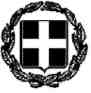 ΠΡΑΚΤΙΚΑ 30ης ΤΑΚΤΙΚΗΣ ΣΥΝΕΔΡΙΑΣΗΣ ΟΙΚΟΝΟΜΙΚΗΣ ΕΠΙΤΡΟΠΗΣ ΔΗΜΟΥ ΛΑΥΡΕΩΤΙΚΗΣΤΗΣ 14ης ΔΕΚΕΜΒΡΙΟΥ 2021ΘΕΜΑ: Λήψη απόφασης περί αποδοχής χρηματοδοτήσεων, επιχορηγήσεων, συμπεριλαμβανομένων κατανομών ΚΑΠ, επιδοτήσεων, δωρεών προς ΟΤΑ, καθώς και αποφάσεων ένταξης σε αναπτυξιακά προγράμματαΑρ. Απόφ.: 311/2021Ο κος Πρόεδρος, μετά τη διαπίστωση της νόμιμης απαρτίας (άρθρο 75, παρ.1 του Ν.3852/2010), κήρυξε της έναρξη της συνεδρίασης και εισηγούμενος το θέμα περί «αποδοχής χρηματοδοτήσεων, επιχορηγήσεων, συμπεριλαμβανομένων κατανομών ΚΑΠ, επιδοτήσεων, δωρεών προς ΟΤΑ, καθώς και αποφάσεων ένταξης σε αναπτυξιακά προγράμματα» έθεσε υπόψη των μελών της Οικονομικής Επιτροπής τη ΔΥ/09.12.2021 εισήγηση της Διεύθυνσης Οικονομικών Υπηρεσιών στην οποία αναφέρονται τα ακόλουθα:«Λαμβάνοντας υπόψη:Α) την περ. ιη του άρθρου 72 του Ν.3852/10 όπως τροποποιήθηκε με το άρθρο 40 του Ν.4735/20 το οποίο ορίζει ότι η Οικονομική Επιτροπή: «Αποφασίζει για την αποδοχή πάσης φύσεως χρηματοδοτήσεων, επιχορηγήσεων, συμπεριλαμβανομένων κατανομών Κεντρικών Αυτοτελών Πόρων, επιδοτήσεων, δωρεών προς τον δήμο και αποφάσεων ένταξης πράξεων του σε αναπτυξιακά προγράμματα, καθώς και για την παροχή δεσμευτικής εισήγησης αναμόρφωσης του προϋπολογισμού, κατά τη διαδικασία της παρ. 1 του άρθρου έκτου της από 22.8.2020 Πράξης Νομοθετικού Περιεχομένου (Α΄ 161), η οποία κυρώθηκε με το άρθρο 2 του ν. 4722/2020 (Α΄ 177).»Β) το άρθρο 6 της ΠΝΠ (ΦΕΚ 161 Α’/22-8-2020) η οποία κυρώθηκε με το άρθρο 2 του Ν.4722/20 όπως τροποποιήθηκε με την παρ. 2 του άρθρου 41 του Ν. 4735/20 το οποίο ορίζει το εξής: «Αποδοχές πάσης φύσεως χρηματοδοτήσεων, επιχορηγήσεων, συμπεριλαμβανομένων κατανομών Κεντρικών Αυτοτελών Πόρων, επιδοτήσεων, δωρεών προς τους Οργανισμούς Τοπικής Αυτοδιοίκησης (ΟΤΑ) α’ και β’ βαθμού, καθώς και αποφάσεων ένταξης πράξεων τους σε αναπτυξιακά προγράμματα, διενεργούνται με απόφαση της οικείας Οικονομικής Επιτροπής, εντός δέκα (10) ημερών από τη λήψη της σχετικής απόφασης χρηματοδότησης, επιχορήγησης, επιδότησης, δωρεάς ή ένταξης. Αναμορφώσεις προϋπολογισμού των ΟΤΑ, οι οποίες ανακύπτουν ύστερα από τις κατά το προηγούμενο εδάφιο αποδοχές, γίνονται στην αμέσως επόμενη συνεδρίαση του οικείου συμβουλίου, ύστερα από δεσμευτική εισήγηση της Οικονομικής Επιτροπής. Η απόφαση του συμβουλίου και ο έλεγχος της Αποκεντρωμένης Διοίκησης έχουν διαπιστωτικό χαρακτήρα και δεν κωλύουν την εκτέλεση του προϋπολογισμού από την ημερομηνία της εισήγησης της Οικονομικής Επιτροπής» Βάσει των ανωτέρω εισηγούμαστε την αποδοχή: Της με αριθμό πρωτοκόλλου 417448/2021 απόφαση του Υπουργείου Μετανάστευσης και Ασύλου, που αφορά την καταβολή ποσού 8.000,00 € για την κάλυψη δημοτικών τελών σε δήμους που φιλοξενούν μετανάστες.Της καταβολής ποσού 114.000,00€ που αφορά μείωση μετοχικού κεφαλαίου της ΒΕΠΕ Κερατέας και καταβολή μετρητών στους μετόχους της όπως είναι ο Δήμος Λαυρεωτικής.»	Κατόπιν των ανωτέρω, ο κος Πρόεδρος κάλεσε τα μέλη της Οικονομικής Επιτροπής να αποφασίσουν σχετικά.	Η Οικονομική Επιτροπήαφού άκουσε την εισήγηση του κου Πρόεδρου, έλαβε υπόψη:τις διατάξεις του άρθρου 72 του Ν.3852/2010, όπως αντικαταστάθηκε με την παρ.1 του άρθρου 40 του Ν.4735/2020 και συμπληρώθηκε με το Ν.4795/2021τις διατάξεις του άρθρου 6 της από 22.8.2020 Πράξης Νομοθετικού Περιεχομένου (Α΄ 161), η οποία κυρώθηκε με το άρθρο 2 του Ν. 4722/2020 (Α΄ 177)την από 09.12.2021 εισήγηση της Διεύθυνσης Οικονομικών Υπηρεσιώνκαι έπειτα από διαλογική συζήτησηαποφασίζει ομόφωνα1. Την αποδοχή της με αριθμό πρωτοκόλλου 417448/2021 απόφασης του Υπουργείου Μετανάστευσης και Ασύλου, που αφορά την καταβολή ποσού 8.000,00 € για την κάλυψη δημοτικών τελών σε δήμους που φιλοξενούν μετανάστες.2. Την αποδοχή της καταβολής ποσού 114.000,00€ που αφορά μείωση μετοχικού κεφαλαίου της ΒΕΠΕ Κερατέας και καταβολή μετρητών στους μετόχους της, όπως είναι ο Δήμος Λαυρεωτικής.ΘΕΜΑ: Έγκριση προϋπολογισμού του Ν.Π.Δ.Δ. ‘’ΚΕΦΑΛΟΣ’’ Δήμου Λαυρεωτικής οικονομικού έτους 2022Αρ. Απόφ.: 312/2021	Ο κος Πρόεδρος, μετά τη διαπίστωση της νόμιμης απαρτίας (άρθρο 75, παρ.1 του Ν.3852/2010), κήρυξε της έναρξη της συνεδρίασης και εισηγούμενος το θέμα περί «έγκρισης προϋπολογισμού του Ν.Π.Δ.Δ. ‘’ΚΕΦΑΛΟΣ’’ Δήμου Λαυρεωτικής οικονομικού έτους 2022», έθεσε υπόψη των μελών της Οικονομικής Επιτροπής τα ακόλουθα: 	Στην παρ.1 του άρθρου 236 του Ν.3463/2006, όπως συμπληρώθηκε από την παρ.2 του άρθρου 44 του Ν.4483/17 ορίζονται τα εξής: «1. Οι διατάξεις που ισχύουν για τους Δήμους και αφορούν τον οργανισμό της εσωτερικής υπηρεσίας, τον προϋπολογισμό, το οικονομικό έτος, τον απολογισμό, τις ετήσιες οικονομικές καταστάσεις, την ταμειακή υπηρεσία, τη διαχείριση, τα δάνεια και την περιουσία, εφαρμόζονται και στα ιδρύματα.»	Στην παρ.2 του άρθρου 240 του Ν.3463/2006 ορίζεται ότι οι διατάξεις του άρθρου 234 του Ν.3463/2006 και της παρ.1 του άρθρου 236 του ιδίου νόμου ισχύουν και για τα νομικά πρόσωπα δημοσίου δικαίου. 	Στην παρ.3 του άρθρου 234 του Ν.3463/2006 ορίζονται τα εξής: «3. Για τις αποφάσεις του διοικητικού συμβουλίου που αφορούν τον προϋπολογισμό, τον απολογισμό, την εκποίηση ή την ανταλλαγή ακινήτων ή την επιβάρυνσή τους με εμπράγματα δικαιώματα, την αποδοχή κληρονομιών και δωρεών που περιέχουν όρο, ή κληροδοσιών, καθώς και τη συνομολόγηση δανείων, απαιτείται προηγούμενη έγκριση του δημοτικού ή κοινοτικού συμβουλίου. Οι αποφάσεις υποβάλλονται στον Γενικό Γραμματέα της Περιφέρειας, αποστέλλονται μέσα δέκα (10) ημέρες, αφότου περιήλθε στο ίδρυμα η εγκριτική απόφαση του δημοτικού ή κοινοτικού συμβουλίου».	Με τις διατάξεις του άρθρου 77 του Ν. 4172/2013, όπως αντικαταστάθηκε με το άρθρο 189 του Ν.4555/2018 και στη συνέχεια τροποποιήθηκε εκ νέου με το άρθρο 12 του Ν.4623/2019, καθορίζεται η διαδικασία κατάρτισης και έγκρισης του προϋπολογισμού.      Στο άρθρο 1 παρ.9 της υπ’ αριθμ. 55040/2021 (ΦΕΚ 3291Β/26-7-2021) Κοινής Υπουργικής Απόφασης ‘’Παροχή οδηγιών για την κατάρτιση του προϋπολογισμού των Δήμων, οικονομικού έτους 2022 μερική τροποποίηση της υπ' αρ. 7028/2004 (Β' 253) απόφασης ορίζεται ότι: «...Τα ιδρύματα και τα νομικά πρόσωπα δημοσίου δικαίου των δήμων, συμπεριλαμβανομένων των συνδέσμων, καταρτίζουν και ψηφίζουν τον προϋπολογισμό τους εντός των προθεσμιών που προβλέπονται και για τους δήμους, χωρίς να απαιτείται η προηγούμενη ψήφιση του προϋπολογισμού του οικείου δήμου στην οποία, μεταξύ άλλων, ορίζεται το ύψος της τακτικής επιχορήγησής τους. Για την κατάρτιση του προϋπολογισμού των ανωτέρω νομικών προσώπων, ως τακτική επιχορήγηση από τον οικείο δήμο εγγράφεται κατ' ελάχιστο το ποσό που προκύπτει από τη συστατική πράξη αυτών και σε περίπτωση που αυτή δεν αναφέρει ποσό ή δεν είναι επικαιροποιημένη ως προς το ύψος του ποσού που είναι απαραίτητο για τη λειτουργία του νομικού προσώπου, τότε εγγράφεται το ποσό που είναι εγγεγραμμένο στον προϋπολογισμό του δήμου το προηγούμενο οικονομικό έτος (δηλαδή το 2021). Σε περίπτωση που με τον προϋπολογισμό του δήμου που αφορά στο έτος 2022, ψηφισθεί τελικώς εγγραφή διαφορετικού ποσού, το νομικό πρόσωπο υποχρεούται άμεσα να προβεί σε ανάλογη αναμόρφωση του προϋπολογισμού του...»	Τέλος, σύμφωνα με την  παράγραφο 1 του άρθρου 72 του Ν. 3852/2010, όπως αντικαταστάθηκε με την παρ.1 του άρθρου 40 του Ν.4735/2020, η Οικονομική Επιτροπή «…γ) Εγκρίνει τον απολογισμό του Δήμου, καθώς και τους προϋπολογισμούς, ισολογισμούς, απολογισμούς, ετήσια προγράμματα δράσης και τις εκθέσεις πεπραγμένων των νομικών προσώπων και επιχειρήσεων του Δήμου.…».Κατ΄ εφαρμογή των ανωτέρω:	Με την υπ’ αριθμ.68/2021 απόφαση Διοικητικού Συμβουλίου του ΝΠΔΔ ‘’ΚΕΦΑΛΟΣ’’ έγινε η κατάρτιση του σχεδίου του προϋπολογισμού του Νομικού Προσώπου για το οικονομικό έτος 2022, σύμφωνα με τις οδηγίες της υπ’ αριθμ. 55040 (ΦΕΚ 3291Β/26-7-2021) Κοινής Απόφασης των Υπουργών Οικονομικών και Εσωτερικών.	Στη συνέχεια το σχέδιο του προϋπολογισμού ενσωματώθηκε στην ηλεκτρονική βάση δεδομένων που τηρείται στο Υπουργείο Εσωτερικών (Παρατηρητήριο Οικονομικής Αυτοτέλειας των ΟΤΑ), προκειμένου αυτό να αξιολογήσει το σχέδιο του προϋπολογισμού και να διαπιστώσει, εάν τούτος είναι ρεαλιστικός και ισοσκελισμένος, καθώς και να παράσχει την γνώμη του επ’ αυτού, η οποία κοινοποιείται στο Δήμο, στις αρμόδιες για την εποπτεία του αρχές και στους Υπουργούς Οικονομικών και Εσωτερικών.Με το υπ’ αριθμ. πρωτ: 2025/18.11.2021 έγγραφό του το Παρατηρητήριο Οικονομικής Αυτοτέλειας των Ο.Τ.Α., απέστειλε προς το Δήμο Λαυρεωτικής τη γνώμη του επί του σχεδίου του Προϋπολογισμού του ΝΠΔΔ ‘’ΚΕΦΑΛΟΣ’’ οικονομικού έτους 2022, σύμφωνα με την οποία το σχέδιο του προϋπολογισμού έτους 2022:«1. Είναι τουλάχιστον ισοσκελισμένο. 2. Έχει τηρήσει τις οδηγίες που δόθηκαν με την 55040/21.07.2021 ΚΥΑ και με τις απαντήσεις του πεδίου «Συχνές Ερωτήσεις για προϋπολογισμού ΟΤΑ 2022», οι οποίες ταυτόχρονα αποτέλεσαν κριτήρια της διενεργούμενης αξιολόγησης.» 	Κατόπιν των ανωτέρω, ο κος Πρόεδρος κάλεσε τα μέλη της Οικονομικής Επιτροπής να αποφασίσουν σχετικά.Η Οικονομική Επιτροπήαφού άκουσε την εισήγηση του κου Προέδρου, έλαβε υπόψη:την παρ.1 του άρθρου 72 του Ν.3852/2010 όπως αντικαταστάθηκε με την παρ.1 του άρθρου 40 του Ν.4735/2020το άρθρο 77 του Ν. 4172/2013 όπως αντικαταστάθηκε με το άρθρο 189 του Ν.4555/2018  και τροποποιήθηκε με το άρθρο 12 του Ν.4623/2019το άρθρο 266 του Ν.3852/2010 όπως ισχύειτην υπ’ αριθμ. 55040 (ΦΕΚ 3291Β/26-7-2021) ΚΥΑ των Υπουργών Οικονομικών και Εσωτερικώντην υπ’ αριθμ.68/2021 απόφαση του Διοικητικού Συμβουλίου του ΝΠΔΔ ‘’ΘΟΡΙΚΟΣ’’το υπ’ αριθμ. πρωτ: 2025/18.11.2021 έγγραφο του Παρατηρητηρίου Οικονομικής Αυτοτέλειας των Ο.Τ.Α.και έπειτα από διαλογική συζήτησηαποφασίζει ομόφωναΨηφίζει τον Προϋπολογισμό του Ν.Π.Δ.Δ. του Δήμου Λαυρεωτικής με την επωνυμία ‘’ΚΕΦΑΛΟΣ’’, οικονομικού έτους 2022, όπως καταρτίσθηκε με την υπ’ αριθμ.68/2021 απόφαση του Διοικητικού Συμβουλίου του Νομικού Προσώπου και εμφανίζεται στους επισυναπτόμενους πίνακες, οι οποίοι αποτελούν αναπόσπαστο μέρος της παρούσας απόφασης.ΘΕΜΑ: Έγκριση προϋπολογισμού του Ν.Π.Δ.Δ. ‘’ΘΟΡΙΚΟΣ’’ Δήμου Λαυρεωτικής οικονομικού έτους 2022Αρ. Απόφ.: 313/2021	Ο κος Πρόεδρος, μετά τη διαπίστωση της νόμιμης απαρτίας (άρθρο 75, παρ.1 του Ν.3852/2010), κήρυξε της έναρξη της συνεδρίασης και εισηγούμενος το θέμα περί «έγκρισης προϋπολογισμού του Ν.Π.Δ.Δ. ‘’ΘΟΡΙΚΟΣ’’ Δήμου Λαυρεωτικής οικονομικού έτους 2021», έθεσε υπόψη των μελών της Οικονομικής Επιτροπής τα ακόλουθα: 	Στην παρ.1 του άρθρου 236 του Ν.3463/2006, όπως συμπληρώθηκε από την παρ.2 του άρθρου 44 του Ν.4483/17 ορίζονται τα εξής: «1. Οι διατάξεις που ισχύουν για τους Δήμους και αφορούν τον οργανισμό της εσωτερικής υπηρεσίας, τον προϋπολογισμό, το οικονομικό έτος, τον απολογισμό, τις ετήσιες οικονομικές καταστάσεις, την ταμειακή υπηρεσία, τη διαχείριση, τα δάνεια και την περιουσία, εφαρμόζονται και στα ιδρύματα.»	Στην παρ.2 του άρθρου 240 του Ν.3463/2006 ορίζεται ότι οι διατάξεις του άρθρου 234 του Ν.3463/2006 και της παρ.1 του άρθρου 236 του ιδίου νόμου ισχύουν και για τα νομικά πρόσωπα δημοσίου δικαίου. 	Στην παρ.3 του άρθρου 234 του Ν.3463/2006 ορίζονται τα εξής: «3. Για τις αποφάσεις του διοικητικού συμβουλίου που αφορούν τον προϋπολογισμό, τον απολογισμό, την εκποίηση ή την ανταλλαγή ακινήτων ή την επιβάρυνσή τους με εμπράγματα δικαιώματα, την αποδοχή κληρονομιών και δωρεών που περιέχουν όρο, ή κληροδοσιών, καθώς και τη συνομολόγηση δανείων, απαιτείται προηγούμενη έγκριση του δημοτικού ή κοινοτικού συμβουλίου. Οι αποφάσεις υποβάλλονται στον Γενικό Γραμματέα της Περιφέρειας, αποστέλλονται μέσα δέκα (10) ημέρες, αφότου περιήλθε στο ίδρυμα η εγκριτική απόφαση του δημοτικού ή κοινοτικού συμβουλίου».	Με τις διατάξεις του άρθρου 77 του Ν. 4172/2013, όπως αντικαταστάθηκε με το άρθρο 189 του Ν.4555/2018 και στη συνέχεια τροποποιήθηκε εκ νέου με το άρθρο 12 του Ν.4623/2019, καθορίζεται η διαδικασία κατάρτισης και έγκρισης του προϋπολογισμού.      Στο άρθρο 1 παρ.9 της υπ’ αριθμ. 55040/2021 (ΦΕΚ 3291Β/26-7-2021) Κοινής Υπουργικής Απόφασης ‘’Παροχή οδηγιών για την κατάρτιση του προϋπολογισμού των Δήμων, οικονομικού έτους 2022 μερική τροποποίηση της υπ' αρ. 7028/2004 (Β' 253) απόφασης ορίζεται ότι: «...Τα ιδρύματα και τα νομικά πρόσωπα δημοσίου δικαίου των δήμων, συμπεριλαμβανομένων των συνδέσμων, καταρτίζουν και ψηφίζουν τον προϋπολογισμό τους εντός των προθεσμιών που προβλέπονται και για τους δήμους, χωρίς να απαιτείται η προηγούμενη ψήφιση του προϋπολογισμού του οικείου δήμου στην οποία, μεταξύ άλλων, ορίζεται το ύψος της τακτικής επιχορήγησής τους. Για την κατάρτιση του προϋπολογισμού των ανωτέρω νομικών προσώπων, ως τακτική επιχορήγηση από τον οικείο δήμο εγγράφεται κατ' ελάχιστο το ποσό που προκύπτει από τη συστατική πράξη αυτών και σε περίπτωση που αυτή δεν αναφέρει ποσό ή δεν είναι επικαιροποιημένη ως προς το ύψος του ποσού που είναι απαραίτητο για τη λειτουργία του νομικού προσώπου, τότε εγγράφεται το ποσό που είναι εγγεγραμμένο στον προϋπολογισμό του δήμου το προηγούμενο οικονομικό έτος (δηλαδή το 2021). Σε περίπτωση που με τον προϋπολογισμό του δήμου που αφορά στο έτος 2022, ψηφισθεί τελικώς εγγραφή διαφορετικού ποσού, το νομικό πρόσωπο υποχρεούται άμεσα να προβεί σε ανάλογη αναμόρφωση του προϋπολογισμού του...»	Τέλος, σύμφωνα με την  παράγραφο 1 του άρθρου 72 του Ν. 3852/2010, όπως αντικαταστάθηκε με την παρ.1 του άρθρου 40 του Ν.4735/2020, η Οικονομική Επιτροπή «…γ) Εγκρίνει τον απολογισμό του Δήμου, καθώς και τους προϋπολογισμούς, ισολογισμούς, απολογισμούς, ετήσια προγράμματα δράσης και τις εκθέσεις πεπραγμένων των νομικών προσώπων και επιχειρήσεων του Δήμου.…».Κατ΄ εφαρμογή των ανωτέρω:	Με την υπ’ αριθμ.82/2021 απόφαση Διοικητικού Συμβουλίου του ΝΠΔΔ ‘’ΘΟΡΙΚΟΣ’’ έγινε η κατάρτιση του σχεδίου του προϋπολογισμού του Νομικού Προσώπου για το οικονομικό έτος 2022, σύμφωνα με τις οδηγίες της υπ’ αριθμ. 55040 (ΦΕΚ 3291Β/26-7-2021) Κοινής Απόφασης των Υπουργών Οικονομικών και Εσωτερικών.	Στη συνέχεια το σχέδιο του προϋπολογισμού ενσωματώθηκε στην ηλεκτρονική βάση δεδομένων που τηρείται στο Υπουργείο Εσωτερικών (Παρατηρητήριο Οικονομικής Αυτοτέλειας των ΟΤΑ), προκειμένου αυτό να αξιολογήσει το σχέδιο του προϋπολογισμού και να διαπιστώσει, εάν τούτος είναι ρεαλιστικός και ισοσκελισμένος, καθώς και να παράσχει την γνώμη του επ’ αυτού, η οποία κοινοποιείται στο Δήμο, στις αρμόδιες για την εποπτεία του αρχές και στους Υπουργούς Οικονομικών και Εσωτερικών.Με το υπ’ αριθμ. πρωτ: 2139/02.12.2021 έγγραφό του το Παρατηρητήριο Οικονομικής Αυτοτέλειας των Ο.Τ.Α., απέστειλε προς το Δήμο Λαυρεωτικής τη γνώμη του επί του σχεδίου του Προϋπολογισμού του ΝΠΔΔ ‘’ΘΟΡΙΚΟΣ’’ οικονομικού έτους 2022, σύμφωνα με την οποία το σχέδιο του προϋπολογισμού έτους 2022:«1. Είναι τουλάχιστον ισοσκελισμένο. 2. Έχει τηρήσει τις οδηγίες που δόθηκαν με την 55040/21.07.2021 ΚΥΑ και με τις απαντήσεις του πεδίου «Συχνές Ερωτήσεις για προϋπολογισμού ΟΤΑ 2022», οι οποίες ταυτόχρονα αποτέλεσαν κριτήρια της διενεργούμενης αξιολόγησης.» 	Κατόπιν των ανωτέρω, ο κος Πρόεδρος κάλεσε τα μέλη της Οικονομικής Επιτροπής να αποφασίσουν σχετικά.Η Οικονομική Επιτροπήαφού άκουσε την εισήγηση του κου Προέδρου, έλαβε υπόψη:την παρ.1 του άρθρου 72 του Ν.3852/2010 όπως αντικαταστάθηκε με την παρ.1 του άρθρου 40 του Ν.4735/2020το άρθρο 77 του Ν. 4172/2013 όπως αντικαταστάθηκε με το άρθρο 189 του Ν.4555/2018  και τροποποιήθηκε με το άρθρο 12 του Ν.4623/2019το άρθρο 266 του Ν.3852/2010 όπως ισχύειτην υπ’ αριθμ. 55040 (ΦΕΚ 3291Β/26-7-2021) ΚΥΑ των Υπουργών Οικονομικών και Εσωτερικώντην υπ’ αριθμ.82/2021 απόφαση του Διοικητικού Συμβουλίου του ΝΠΔΔ ‘’ΘΟΡΙΚΟΣ’’το υπ’ αριθμ. πρωτ: 2139/02.12.2021 έγγραφο του Παρατηρητηρίου Οικονομικής Αυτοτέλειας των Ο.Τ.Α.και έπειτα από διαλογική συζήτησηαποφασίζει ομόφωναΨηφίζει τον Προϋπολογισμό του Ν.Π.Δ.Δ. του Δήμου Λαυρεωτικής με την επωνυμία ‘’ΘΟΡΙΚΟΣ’’, οικονομικού έτους 2022, όπως καταρτίσθηκε με την υπ’ αριθμ.82/2021 απόφαση του Διοικητικού Συμβουλίου του Νομικού Προσώπου και εμφανίζεται στους επισυναπτόμενους πίνακες, οι οποίοι αποτελούν αναπόσπαστο μέρος της παρούσας απόφασης.ΘΕΜΑ: Κατάρτιση του Ολοκληρωμένου Πλαισίου Δράσης (ΟΠΔ) Δήμου Λαυρεωτικής και των ΝΠΔΔ ‘’ΘΟΡΙΚΟΣ’’ και ‘’ΚΕΦΑΛΟΣ’’ Δήμου Λαυρεωτικής έτους 2022Αρ. Απόφ.: 314/2021	Ο κος Πρόεδρος, μετά τη διαπίστωση της νόμιμης απαρτίας (άρθρο 75, παρ.1 του Ν.3852/2010), κήρυξε της έναρξη της συνεδρίασης και εισηγούμενος το θέμα περί «κατάρτισης του Ολοκληρωμένου Πλαισίου Δράσης (ΟΠΔ) Δήμου Λαυρεωτικής και των ΝΠΔΔ ‘’ΘΟΡΙΚΟΣ’’ και ‘’ΚΕΦΑΛΟΣ’’ Δήμου Λαυρεωτικής έτους 2022», έθεσε υπόψη των μελών της Οικονομικής Επιτροπής την από 09.12.2021 εισήγηση της Διεύθυνσης Οικονομικών Υπηρεσιών στην οποία αναφέρονται τα ακόλουθα:	Σε εφαρμογή της Κοινής Υπουργικής Απόφασης με αριθ.34574/05.07.2018 (ΦΕΚ Β’ 2942 και 3635),της 55040/21.7.2021 και  σύμφωνα με το υπ’αριθ. 80438/3.11.2021 έγγραφο του Υπουργείου Εσωτερικών,  καθορίζεται το Περιεχόμενο και η διαδικασία κατάρτισης του Ολοκληρωμένου Πλαισίου Δράσης (ΟΠΔ) ως κάτωθι:  Άρθρο 1: Περιεχόμενο και διαδικασία κατάρτισης του Ολοκληρωμένου Πλαισίου Δράσης (ΟΠΔ)- Υπόχρεοι κατάρτισης.Το Παρατηρητήριο Οικονομικής Αυτοτέλειας των OTA ελέγχει την ορθή εκτέλεση των προϋπολογισμών των OTA και των νομικών προσώπων της Τοπικής Αυτοδιοίκησης που είναι ενταγμένα στο Μητρώο Φορέων Γενικής Κυβέρνησης (ΜΦΓΚ, υποτομέας S.1313 «Τοπική Αυτοδιοίκηση»), όπως αυτοί αποτυπώνονται στο «Ολοκληρωμένο Πλαίσιο Δράσης» (ΟΠΔ). Το ΟΠΔ συνοψίζει τον ετήσιο προϋπολογισμό των υπόχρεων φορέων σε μηνιαίους και τριμηνιαίους στόχους οικονομικών αποτελεσμάτων, ήτοι σε στόχους εσόδων, εξόδων, ταμειακού αποτελέσματος, ύψους απλήρωτων υποχρεώσεων και οικονομικού αποτελέσματος, όπως αυτά τα μεγέθη ορίζονται στο άρθρο 2. Το ΟΠΔ του OTA περιλαμβάνει τους Πίνακες Στοχοθεσίας Οικονομικών Αποτελεσμάτων του Δήμου ή της Περιφέρειας και των νομικών του προσώπων δημοσίου και ιδιωτικού δικαίου. Ο Πίνακας Στοχοθεσίας Οικονομικών Αποτελεσμάτων περιλαμβάνει σε συνοπτική μορφή τους στόχους των υπόχρεων φορέων:α) ως προς τη μηνιαία και τριμηνιαία πραγματοποίηση των εσόδων και των εξόδων τους σε ταμειακή βάση και β) ως προς το ύψος των απλήρωτων υποχρεώσεων τους στο τέλος του μήνα. Οι στόχοι των εσόδων και των εξόδων αναλύονται σε υπο-ομάδες, οι οποίες αποτελούν ομαδοποιήσεις συγκεκριμένων Κωδικών Αριθμών (ΚΑ) του προϋπολογισμού. Ο βαθμός επίτευξης των στόχων ελέγχεται κατά τη διάρκεια του έτους με βάση την εκτέλεση του προϋπολογισμού.Οι στόχοι καθορίζονται α) σε επίπεδο μήνα και β) σωρευτικά ανά τρίμηνο από την αρχή του έτους. Για την κατάρτιση αξιόπιστης και ρεαλιστικής οικονομικής στοχοθεσίας λαμβάνεται υπόψη η εποχικότητα των εσόδων και εξόδων, λοιπά γεγονότα που μπορούν να επηρεάζουν την μηνιαία κατανομή αυτών, καθώς και οι σχετικές ισχύουσες διατάξεις.Η στοχοθεσία καταρτίζεται με βάση την αρχή της ισοσκέλισης του προϋπολογισμού, υπό την έννοια ότι το σύνολο των εξόδων δεν επιτρέπεται να υπερβαίνει το σύνολο των εσόδων και του χρηματικού υπολοίπου.Η διαφορά των στόχων εσόδων και εξόδων καθορίζει το στόχο ταμειακού αποτελέσματος ΟΠΔ της εξεταζόμενης περιόδου και ακολούθως το στόχο για το ύψος των συνολικών ταμειακών διαθέσιμων στο τέλος αυτής. Ο στόχος οικονομικού αποτελέσματος ΟΠΔ προκύπτει από τη διαφορά του ταμειακού αποτελέσματος ΟΠΔ και του στόχου απλήρωτων υποχρεώσεων στο τέλος της περιόδου. Κατά τη λήξη του οικονομικού έτους, ο στόχος του οικονομικού αποτελέσματος διαμορφώνεται σε μηδέν (0), τιμή που εκφράζει την πλήρη χρήση των πόρων του OTA μέσω της υλοποίησης του προϋπολογισμού του. Αντίστοιχα, εάν o OTA έχει καταρτίσει πλεονασματικό προϋπολογισμό (ή έχει εγγράψει αποθεματικό) τότε, κατά τη λήξη του οικονομικού έτους, ο στόχος οικονομικού αποτελέσματος θα πρέπει να εκτιμηθεί σε ποσό ίσο με αυτό του πλεονάσματος (ή του αποθεματικού).Στον πίνακα στοχοθεσίας, οι εκτιμήσεις για τα ταμειακά διαθέσιμα και τις απλήρωτες υποχρεώσεις έναρξης προκύπτουν από τις εκτιμήσεις για τη διαμόρφωση αυτών των κατηγοριών κατά τη λήξη του οικονομικού έτους που προηγείται του έτους που αφορά η στοχοθεσία, όπως αυτές (οι εκτιμήσεις) έχουν ενταχθεί στον προϋπολογισμό του φορέα. Τα τελικά στοιχεία ταμειακών διαθεσίμων και απλήρωτων υποχρεώσεων έναρξης, όπως αυτά οριστικοποιούνται μετά το κλείσιμο της προηγούμενης οικονομικής χρήσης, ενσωματώνονται στον πίνακα μέσω υποχρεωτικής αναμόρφωσης στη στοχοθεσία με τη διαδικασία του άρθρου 3. Η στοχοθέτηση του ύψους των απλήρωτων υποχρεώσεων πραγματοποιείται με βάση τις εξής αρχές : α) Αρχή της κατά προτεραιότητα εξόφλησης των υποχρεώσεων ΠΟΕ και β) Αρχή της κατάρτισης ρεαλιστικού προϋπολογισμού.Συνεπώς, στον πίνακα στοχοθεσίας οικονομικών αποτελεσμάτων, το εκτιμώμενο ύψος των απλήρωτων υποχρεώσεων κατά τη λήξη του οικονομικού έτους ισούται με μηδέν (0).Οι πρότυποι πίνακες οικονομικής στοχοθεσίας ανά κατηγορία υπόχρεου φορέα επισυνάπτονται στην παρούσα και αποτελούν αναπόσπαστο μέρος αυτής. Οι πίνακες στοχοθεσίας αναρτώνται, με μέριμνα της Διεύθυνσης Οικονομικών ΤΑ του ΤΠΕΣ, στην ιστοσελίδα του υπουργείου. Στην περίπτωση τροποποίησης της αντιστοίχισης των κατηγοριών (γραμμών) των πινάκων με τους κωδικούς αριθμούς του προϋπολογισμού, η ίδια ως άνω υπηρεσία μεριμνά για την έγκαιρη ανάρτηση των τροποποιημένων πινάκων και για την ενημέρωση των υπόχρεων φορέων και των αρμόδιων για τον έλεγχο τους αρχών.Άρθρο 4: Διαδικασία κατάρτισης, έγκρισης και δημοσίευσης ΟΠΔΤο ΟΠΔ καταρτίζεται, ψηφίζεται και υποβάλλεται στην αρμόδια για έλεγχο αρχή μαζί με τον προϋπολογισμό του φορέα και του κάθε νομικού προσώπου που εντάσσεται στο ΟΠΔ. Οι πίνακες στοχοθεσίας των νομικών προσώπων του OTA, καταρτίζονται, εγκρίνονται και αποστέλλονται στους OTA προς ενσωμάτωση στο ΟΠΔ από τα ίδια τα νομικά πρόσωπα.Κατά την υποβολή του ΟΠΔ στην αρμόδια για έλεγχο αρχή, οι στατιστικοί ανταποκριτές αποστέλλουν τους πίνακες οικονομικής στοχοθεσίας του ΟΠΔ ταυτόχρονα στην οικεία Αποκεντρωμένη Διοίκηση και αναρτούν στον Κόμβο Διαλειτουργικότητας του ΥΠΕΣ μέσω του οποίου παρακολουθείται η εκτέλεση των προϋπολογισμών των OTA και των νομικών προσώπων της αυτοδιοίκησης και υπολογίζονται οι αποκλίσεις από τους τιθέμενους στόχους.Τα Ολοκληρωμένα Πλαίσια Δράσης (ΟΠΔ) υποβάλλονται στο Παρατηρητήριο Οικονομικής Αυτοτέλειας των ΟΤΑ αποκλειστικά μέσω της εφαρμογής http://komvos.ypes.gr/stats με μέριμνα των στατιστικών ανταποκριτών.Τα οριζόμενα στις ως άνω παραγράφους ισχύουν και για την αναμόρφωση του ΟΠΔ.Τα εγκεκριμένα ΟΠΔ των OTA αναρτώνται σε ειδική ενότητα στην ιστοσελίδα του ΥΠΕΣ με μέριμνα της Διεύθυνσης Οικονομικών Τοπικής Αυτοδιοίκησης του ΥΠΕΣ. Επίσης, το ΟΠΔ αναρτάται στην ιστοσελίδα του οικείου OTA.Κατόπιν των ανωτέρω σας υποβάλλουμε σχέδιο του Ολοκληρωμένου Πλαισίου Δράσης 2022 του Δήμου Λαυρεωτικής  για την οριστική κατάρτιση του από την Οικονομική Επιτροπή, προκειμένου να ληφθεί σχετική απόφαση και στην συνέχεια να αποσταλεί στο Δημοτικό Συμβούλιο προς ψήφιση.	Με βάση τα ανωτέρω, ελήφθησαν:(α) η υπ’ αριθμ.86/2021 απόφαση Διοικητικού Συμβουλίου του ΝΠΔΔ ‘’ΘΟΡΙΚΟΣ’’ με θέμα «κατάρτιση και έγκριση Ολοκληρωμένου Πλαισίου Δράσης του ΝΠΔΔ ‘’ΘΟΡΙΚΟΣ’’ Δήμου Λαυρεωτικής έτους 2022».(β) η υπ’ αριθμ.69/2021 απόφαση Διοικητικού Συμβουλίου του ΝΠΔΔ ‘’ΚΕΦΑΛΟΣ’’ με θέμα «κατάρτιση και έγκριση Ολοκληρωμένου Πλαισίου Δράσης του ΝΠΔΔ ‘’ΚΕΦΑΛΟΣ’’ Δήμου Λαυρεωτικής έτους 2022».	Η Διεύθυνση Οικονομικών Υπηρεσιών απέστειλε το σχέδιο του Ολοκληρωμένου Προγράμματος Δράσης του Δήμου Λαυρεωτικής, προκειμένου να πραγματοποιηθεί η οριστική κατάρτισή του για να ενσωματωθεί μαζί με το ΟΠΔ των Νομικών Προσώπων και στη συνέχεια να αποσταλεί στο Δημοτικό Συμβούλιο προς ψήφιση.Η Οικονομική Επιτροπήαφού άκουσε την εισήγηση του κου Προέδρου, έλαβε υπόψη:Το άρθρο 4 του Ν.4111/2013, όπως τροποποιήθηκε με το άρθρο 202 του Ν.4555/2018 Την αριθμ. 7261/22.2.2013 ΚΥΑ Υπουργών Εσωτερικών και ΟικονομικώνΤην αριθμ. οικ.34574/18 ΚΥΑ Υπουργών Εσωτερικών και ΟικονομικώνΤην από 09.12.2021 εισήγηση της Διεύθυνσης Οικονομικών Υπηρεσιών και τον πίνακα στοχοθεσίας οικονομικών αποτελεσμάτων του Δήμου ΛαυρεωτικήςΤην υπ’ αριθμ. 86/2021 απόφαση του Διοικητικού Συμβουλίου του ΝΠΔΔ «ΘΟΡΙΚΟΣ» του Δήμου Λαυρεωτικής και τον πίνακα στοχοθεσίας οικονομικών αποτελεσμάτων Την υπ’ αριθμ. 69/2021 απόφαση του Διοικητικού Συμβουλίου του ΝΠΔΔ «ΚΕΦΑΛΟΣ» του Δήμου Λαυρεωτικής και τον πίνακα στοχοθεσίας οικονομικών αποτελεσμάτωνκαι έπειτα από διαλογική συζήτησηαποφασίζει ομόφωναΑ. Καταρτίζει το Ενιαίο Σχέδιο Ολοκληρωμένου Πλαισίου Δράσης (ΟΠΔ) έτους 2022 του Δήμου Λαυρεωτικής και των ΝΠΔΔ «ΘΟΡΙΚΟΣ» και «ΚΕΦΑΛΟΣ» του Δήμου Λαυρεωτικής.Β. Υποβάλλει αυτό προς έγκριση στο Δημοτικό Συμβούλιο.ΘΕΜΑ: Λήψη απόφασης περί διαγραφής προσαυξήσεων οφειλών ύδρευσης και δημοτικών τελών (αρ. πρωτ: 19838/01.12.2021 εισήγηση Ειδικής Ταμειακής Υπηρεσίας) Αρ. Απόφ.: 315/2021Ο κος Πρόεδρος, μετά τη διαπίστωση της νόμιμης απαρτίας (άρθρο 75, παρ.1 του Ν.3852/2010), κήρυξε της έναρξη της συνεδρίασης και εισηγούμενος το θέμα περί «διαγραφής προσαυξήσεων οφειλών ύδρευσης και δημοτικών τελών», έθεσε υπόψη των μελών της Οικονομικής Επιτροπής την αριθμ. πρωτ: 19838/01.12.2021 εισήγηση της Ειδικής Ταμειακής Υπηρεσίας, στην οποία αναφέρονται τα ακόλουθα:«Σύμφωνα με τις διατάξεις του άρθρου 174 παρ. 1, παρ. 2 και παρ. 3 του Ν. 3463/06 θέτουμε υπόψη σας τα εξής:Κάθε είδους χρέη προς τους Δήμους και τις Κοινότητες διαγράφονται ολόκληρα ή εν μέρει:      α) Όταν οι οφειλέτες απεβίωσαν χωρίς να αφήσουν περιουσία ή οι κληρονόμοι τους αποποιήθηκαν την κληρονομιά,       β) Όταν οι οφειλέτες δεν έχουν καθόλου περιουσία και η επιδίωξη της είσπραξης δεν έφερε κανένα αποτέλεσμα επί τρία χρόνια, αφότου έληξε η χρήση κατά την οποία βεβαιώθηκαν.      γ) Όταν οι οφειλέτες δεν έχουν περιουσία και είναι αγνώστου διαμονής, εφόσον οι προσπάθειες, που έγιναν για μία τριετία για την ανεύρεση της διαμονής τους, δεν έφεραν αποτέλεσμα, και       δ) Όταν η εγγραφή στους οριστικούς βεβαιωτικούς καταλόγους δημοτικών ή κοινοτικών φόρων, τελών, δικαιωμάτων και εισφορών έγινε κατά τρόπο προφανώς λανθασμένο ως προς τη φορολογητέα  ύλη ή το πρόσωπο του φορολογουμένου ή όταν έγινε λανθασμένη πολλαπλή εγγραφή για το ίδιο είδος εσόδου και για το ίδιο πρόσωπο.	Η διαγραφή των χρεών γίνεται με απόφαση του δημοτικού ή κοινοτικού συμβουλίου η οποία για την εφαρμογή της διάταξης αυτής, απαιτείται η εγγραφή στους βεβαιωτικούς καταλόγους του δήμου ή της κοινότητας να είναι οριστική, πράγμα που σημαίνει ότι, για να είναι νόμιμη η λήψη απόφασης για διαγραφή του χρέους πρέπει:       α) να έχει περάσει άπρακτη η εικοσαήμερη προθεσμία για την άσκηση των ένδικων μέσων και       β) να έχουν ασκηθεί τα ένδικα μέσα πρώτου και δεύτερου βαθμού και η εγγραφή του χρέους έχει γίνει οριστική (Σ.τ.Ε 2317/1960).	Στους Δήμους και στις Κοινότητες που έχουν δική τους ταμειακή υπηρεσία, το δημοτικό ή κοινοτικό συμβούλιο και από 09.08.2019 με αιτιολογημένη απόφαση Οικονομικής Επιτροπής, μπορεί να απαλλάσσει τους οφειλέτες από τις προσαυξήσεις εκπρόθεσμης καταβολής, εφόσον η εκπρόθεσμη καταβολή οφείλεται:α) Στη μη επίδοση της ατομικής ειδοποίησης ομοίως δεν ισχύει.β) Σε οικονομική αδυναμία που προήλθε από γεγονότα ανωτέρας βίας, σύμφωνα με το Ν. 3202/03 άρθρο 28 παρ. 4 εδ. Β (καταστροφές από έκτακτα φυσικά φαινόμενα, σοβαρά προβλήματα υγείας) ομοίως ισχύει.γ) Σε υπαιτιότητα της υπηρεσίας ομοίως δεν ισχύει.	Με την υπ’ αριθμ πρωτ. 19838/01-12-2021 αίτηση η κα Σ…… Σ……….. του Κ…… ζητά την διαγραφή των προσαυξήσεων των οφειλών της λόγω σοβαρού προβλήματος υγείας και να γίνει εφάπαξ η εξόφληση του κεφαλαίου των οφειλών της ποσό ύψους 563,28€.Λαμβάνοντας υπόψη τα ανωτέρω παρακαλούμε για την λήψη σχετικής απόφασης λόγω αρμοδιότητας από 09.08.2019 (ημερ. έναρξης ισχύος του Ν.4623/19) η απαλλαγή από προσαυξήσεις κατά το άρθρο 174 του Κώδικα Δήμων και Κοινοτήτων γίνεται με απόφαση της Οικονομικής Επιτροπής. (περίπτ. ιε.i. παρ.1 άρθρο 72 Ν.3852/10, όπως αντικαταστάθηκε με την παρ.1 του άρθρου 3 του Ν.4623/19 και την παρ.1 του άρθρου 40 του Ν. 4735/20).	Κατόπιν των ανωτέρω, ο κος Πρόεδρος κάλεσε τα μέλη της Οικονομικής Επιτροπής να αποφασίσουν σχετικά.Η Οικονομική Επιτροπήαφού άκουσε την εισήγηση του κου Προέδρου, έλαβε υπόψη:τις διατάξεις της παρ.1 του άρθρου 72 του Ν.3852/2010, όπως αντικαταστάθηκε με την παρ.1 του άρθρου 40 του Ν.4735/2020,τις διατάξεις του άρθρου 174 του Ν.3463/2006,την αριθμ. πρωτ: 19838/01.12.2021 αίτηση της κας Σ. Σ….. και τα συνημμένα σε αυτή δικαιολογητικά την αρ. πρωτ: 19838/01.12.2021 εισήγηση της Ειδικής Ταμειακής Υπηρεσίαςκαι έπειτα από διαλογική συζήτησηαποφασίζει ομόφωναεγκρίνει τη διαγραφή των προσαυξήσεων των οφειλών της κας Σ….. Σ…… του Κ……, λόγω σοβαρού προβλήματος υγείας και την εφάπαξ εξόφληση του κεφαλαίου των οφειλών της, ποσό ύψους 563,28 ευρώ.ΘΕΜΑ: Έγκριση δαπανών πάγιας προκαταβολής Τοπικής Κοινότητας Αγίου Κωνσταντίνου (Ν. ΚΑΙΛΑΣ)Αρ. Απόφ.: 316/2021Ο κος Πρόεδρος, μετά τη διαπίστωση της νόμιμης απαρτίας (άρθρο 75, παρ.1 του Ν.3852/2010), κήρυξε της έναρξη της συνεδρίασης και εισηγούμενος το θέμα περί «έγκρισης δαπανών πάγιας προκαταβολής Τοπικής Κοινότητας Αγίου Κωνσταντίνου», έθεσε υπόψη των μελών της Οικονομικής Επιτροπής την αριθμ. πρωτ: 19529/25.11.2021 εισήγηση του Προέδρου του Συμβουλίου της Τοπικής Κοινότητας Αγίου Κωνσταντίνου, στην οποία αναφέρονται τα κάτωθι:Σύμφωνα με την υπ' αριθμ. πρωτ: 74449/29.12.2010 Απόφαση Υπουργού Εσωτερικών, Αποκέντρωσης & Ηλεκτρονικής Διακυβέρνησης περί ‘’σύστασης πάγιας προκαταβολής στις τοπικές και δημοτικές κοινότητες’’ και τις διατάξεις του Ν.3463/2006, άρθρο 173, παρακαλούμε όπως εγκρίνετε τις δαπάνες που πληρώθηκαν από την πάγια προκαταβολή και αναφέρονται αναλυτικά στον πίνακα που ακολουθεί:Κατόπιν των ανωτέρω, ο κος Πρόεδρος κάλεσε τα μέλη της Οικονομικής Επιτροπής να αποφασίσουν σχετικά.Η Οικονομική Επιτροπήαφού άκουσε την εισήγηση του κου Προέδρου, έλαβε υπόψη:Τις διατάξεις του άρθρου 173 του Ν.3463/2006, όπως τροποποιήθηκε με το άρθρο 207 του Ν.4555/2018 και ισχύει,Τις	διατάξεις του άρθρου 35 του από 17/5-15/6/1959 Β.Δ/τος «Περί Οικονομικής Διοικήσεως & Λογιστικού Δήμων & Κοινοτήτων»,Την υπ’ αριθμ. πρωτοκόλλου 74449/29-12-2010 Απόφαση Υπουργού Εσωτερικών,Αποκέντρωσης & Ηλεκτρονικής Διακυβέρνησης (ΦΕΚ 2044/Β’/30.12.2010),Την υπ’ αριθ. 62038 (ΦΕΚ 3440/11.09.2019, τεύχος Β') Απόφαση ΥΠ.ΕΣ.Α&Η.Δ.,Την υπ’ αριθμ.59/2021 απόφαση Οικονομικής Επιτροπής περί σύστασης πάγιας προκαταβολής,Την αριθμ. πρωτ: 19529/25.11.2021 εισήγηση του Προέδρου του Συμβουλίου της Κοινότητας Αγίου Κωνσταντίνου και τη συνημμένη κατάσταση των παραστατικώνκαι έπειτα από διαλογική συζήτησηαποφασίζει ομόφωναεγκρίνει τις δαπάνες, που πληρώθηκαν μέσω πάγιας προκαταβολής της Τοπικής Κοινότητας Αγίου Κωνσταντίνου, όπως αυτές αναφέρονται στο εισηγητικό μέρος της παρούσας, από τον Πρόεδρο, Νικήτα Κάϊλα, συνολικού ποσού 1.984,00 ευρώ και την έκδοση ισόποσων χρηματικών ενταλμάτων πληρωμής σε βάρος των αντίστοιχων πιστώσεων του δημοτικού προϋπολογισμού οικονομικού 2021.ΘΕΜΑ: Λήψη απόφασης περί απόδοσης λογαριασμού για το χρηματικό ένταλμα προπληρωμής 226Α/2021 που εκδόθηκε με την υπ’ αριθμ.218/2021 απόφαση Οικονομικής ΕπιτροπήςΑρ. Απόφ.: 317/2021	Ο κος Πρόεδρος, μετά τη διαπίστωση της νόμιμης απαρτίας (άρθρο 75, παρ.1 του Ν.3852/2010), κήρυξε της έναρξη της συνεδρίασης και εισηγούμενος το θέμα της ημερήσιας διάταξης περί «απόδοσης λογαριασμού για το χρηματικό ένταλμα προπληρωμής 226A/2021 που εκδόθηκε με την υπ’ αριθμ.218/2021 απόφαση Οικονομικής Επιτροπής», έθεσε υπόψη των μελών της Οικονομικής Επιτροπής την αριθμ. πρωτ: 20498/09.12.2021 εισήγηση της Διεύθυνσης Οικονομικών Υπηρεσιών, στην οποία αναφέρονται τα ακόλουθα: «Με την υπ’ αριθμ.218/2021 απόφαση της Οικονομικής Επιτροπής Δήμου Λαυρεωτικής εγκρίθηκε η έκδοση χρηματικού εντάλματος προπληρωμής ποσού 2.000,00 ευρώ σε βάρος του ΚΑ 00-6221 του προϋπολογισμού εξόδων του Δήμου Λαυρεωτικής οικονομικού έτους 2021, για την αποστολή αλληλογραφίας.Με την ίδια ως άνω απόφαση ορίστηκε υπόλογος για την έκδοση του χρηματικού εντάλματος ο υπάλληλος του Δήμου, Θεόδωρος Αδαμόπουλος.  Σας υποβάλλουμε τα απαραίτητα δικαιολογητικά, τα οποία λειτουργούν ως αποδεικτικά για την κίνηση της πληρωμής και τα οποία επισυνάπτονται και αποτελούν αναπόσπαστο μέρος της παρούσας απόφασης. Ο υπόλογος δαπάνησε το ποσό των 1.997,46 ευρώ, ενώ το υπόλοιπο ποσό των 2,54 ευρώ επεστράφη με το αριθμ. 3Π/09.12.2021 γραμμάτιο είσπραξης. Κατόπιν των ανωτέρω παρακαλούμε όπως προβείτε στην απαλλαγή του υπαλλήλου από υπολόγου της διαχείρισης του εν λόγω ποσού, εφόσον εγκριθεί η απόδοση του λογαριασμού.»Η Οικονομική Επιτροπήαφού άκουσε την εισήγηση του κου Προέδρου, έλαβε υπόψη:τις διατάξεις της παρ.1 του άρθρου 72 του Ν.3852/2010, όπως αντικαταστάθηκε με την παρ.1 του άρθρου 40 του Ν.4735/2020,τις διατάξεις του άρθρου 172 του Ν.3463/2006 και των άρθρων 32, 33, 34 & 37 του από 17.05.59 Β.Δ/τοςτην υπ’ αριθμ.218/2021 απόφαση Οικονομικής Επιτροπήςτην υπ’ αριθμ. πρωτ: 20498/09.12.2021 εισήγηση της Διεύθυνσης Οικονομικών Υπηρεσιώναποφασίζει ομόφωναΑ. Εγκρίνει την απόδοση λογαριασμού για το χρηματικό ένταλμα προπληρωμής 226Α/2021, το οποίο εκδόθηκε με την υπ’ αριθμ.218/2021 απόφαση Οικονομικής Επιτροπής, έτσι όπως υποβλήθηκε από τη Διεύθυνση Οικονομικών Υπηρεσιών μαζί με τα σχετικά δικαιολογητικά, τα οποία επισυνάπτονται και αποτελούν αναπόσπαστο μέρος της παρούσας απόφασης.Β. Απαλλάσσει τον υπάλληλο του Δήμου Λαυρεωτικής, Θεόδωρο Αδαμόπουλο, από υπόλογο του ποσού που του είχε διατεθεί για την αποστολή αλληλογραφίας των Υπηρεσιών μέσω ΕΛΤΑ.ΘΕΜΑ: Λήψη απόφασης περί διαγραφής ποσού και επαναβεβαίωσης στους κληρονόμους (αρ. πρωτ:20559/10.12.2021 εισήγηση Τμήματος Εσόδων)Αρ. Απόφ.: 318/2021	Ο κος Πρόεδρος, μετά τη διαπίστωση της νόμιμης απαρτίας (άρθρο 75, παρ.1 του Ν.3852/2010), κήρυξε της έναρξη της συνεδρίασης και εισηγούμενος το θέμα της ημερήσιας διάταξης περί «διαγραφής ποσού και επαναβεβαίωσης στους κληρονόμους», έθεσε υπόψη των μελών της Οικονομικής Επιτροπής την αριθμ. πρωτ: 20559/10.12.2021 εισήγηση του Τμήματος Εσόδων της Διεύθυνσης Οικονομικών Υπηρεσιών, στην οποία αναφέρονται τα κάτωθι: 	«Σύμφωνα: με τις διατάξεις του εδαφίου δ΄ της παραγράφου 1 του άρθρου 174 του Ν.3463/2006: «1. Κάθε είδους χρέη προς τους Δήμους και τις Κοινότητες διαγράφονται ολόκληρα ή εν μέρει: δ) Όταν η εγγραφή στους οριστικούς βεβαιωτικούς καταλόγους δημοτικών ή κοινοτικών φόρων, τελών, δικαιωμάτων και εισφορών έγινε κατά τρόπο προφανώς λανθασμένο ως προς τη φορολογητέα ύλη ή το πρόσωπο του φορολογουμένου ή όταν έγινε λανθασμένη πολλαπλή εγγραφή για το ίδιο είδος εσόδου και για το ίδιο πρόσωπο,με τις διατάξεις του άρθρου 40 του παρ. 1 Ν.4735/2020 η Οικονομική Επιτροπή των Δήμων είναι αρμόδιο όργανο για τη διαγραφή χρεών και την απαλλαγή από προσαυξήσεις κατά το άρθρο 174 του Κώδικα Δήμων και Κοινοτήτων	Κατόπιν των ανωτέρω διατάξεων, παρακαλούμε για την διαγραφή ποσού 1.407,26 € από τον Β…… Ν……. του Γ……. (αρίθμ. Καρτέλας 48497), το οποίο αφορά επιστρεφόμενα δημοτικά τέλη από λογαριασμούς ΔΕΗ, διότι έχει αποβιώσει και επαναβεβαίωσή τους στους κληρονόμους και με το ανάλογο ποσοστό συνιδιοκτησίας αυτών στο ανωτέρω ακίνητο.»	Έπειτα από τα ανωτέρω, ο κος Πρόεδρος κάλεσε τα μέλη της Οικονομικής Επιτροπής να αποφασίσουν σχετικά.Η Οικονομική Επιτροπήαφού άκουσε την εισήγηση του κου Προέδρου, έλαβε υπόψη:τις διατάξεις της παρ.1 του άρθρου 72 του Ν.3852/2010, όπως αντικαταστάθηκε με την παρ.1 του άρθρου 40 του Ν.4735/2020,τις διατάξεις του εδαφίου δ΄ της παραγράφου 1 του άρθρου 174 του Ν.3463/2006την αριθμ. πρωτ: 20559/10.12.2021 εισήγηση του Τμήματος Εσόδωνκαι έπειτα από διαλογική συζήτησηαποφασίζει ομόφωναεγκρίνει τη διαγραφή βεβαιωμένης οφειλής ποσού 1.407,26 ευρώ από το όνομα Β….. Ν…… του Γ…….., με αριθμ. καρτέλας 48497, το οποίο αφορά επιστρεφόμενα δημοτικά τέλη από λογαριασμούς ΔΕΗ, διότι έχει αποβιώσει και επαναβεβαίωσή του στους κληρονόμους, με το ανάλογο ποσοστό συνιδιοκτησίας αυτών στο ανωτέρω ακίνητο.ΘΕΜΑ: Λήψη απόφασης περί έγκρισης τριμηνιαίων εκθέσεων εσόδων – εξόδων Β’ τριμήνου οικονομικού έτους 2021 για τον έλεγχο υλοποίησης του προϋπολογισμού Δήμου ΛαυρεωτικήςΑρ. Απόφ.: 319/2021	Ο κος Πρόεδρος, μετά τη διαπίστωση της νόμιμης απαρτίας (άρθρο 75, παρ.1 του Ν.3852/2010), κήρυξε της έναρξη της συνεδρίασης και εισηγούμενος το θέμα περί «έγκρισης τριμηνιαίων εκθέσεων εσόδων – εξόδων Β’ τριμήνου οικονομικού έτους 2021 για τον έλεγχο υλοποίησης του προϋπολογισμού Δήμου Λαυρεωτικής», έθεσε υπόψη των μελών της Οικονομικής Επιτροπής τα ακόλουθα:	Η Διεύθυνση Οικονομικών Υπηρεσιών με το ΔΥ/26.11.2021 έγγραφό της υπέβαλλε στην Οικονομική Επιτροπή την έκθεση εσόδων – εξόδων του Β’ τριμήνου έτους 2021 (χρονικό διάστημα από 01.01.2021 έως 30.06.2021), προκειμένου αυτή να προβεί στον έλεγχο της υλοποίησης του προϋπολογισμού του Δήμου για το ανωτέρω χρονικό διάστημα και εισηγείται τα κατωτέρω:	Σύμφωνα με τις διατάξεις του άρθρου 266 παρ. 9 Ν. 3852/2010 όπως ισχύει (άρθρο 39 του Ν. 4257/2014), ο Προϊστάμενος Οικονομικών Υπηρεσιών του Δήμου εισηγείται προς την Οικονομική Επιτροπή, την πορεία εκτέλεσης του προϋπολογισμού εσόδων και δαπανών, διαμορφώνοντας πίνακες αποτελεσμάτων αυτού όπως αυτοί καθορίστηκαν με την υπ΄ αριθμ. 40038/9-9-2011(ΦΕΚ 2007/9-9-2011) Απόφαση Υπουργείου Εσωτερικών και στην οποία περιλαμβάνονται στοιχεία ανά ομάδα κωδικών σε επίπεδο ως προς τα έσοδα προϋπολογισθέντα-βεβαιωθέντα-εισπραχθέντα και ως προς τα έξοδα προϋπολογισθέντα-δεσμευθέντα-τιμολογηθέντα-ενταλθέντα-πληρωθέντα. Η Οικονομική Επιτροπή αφού ελέγξει, σύμφωνα με το άρθρο 72 παρ.1 περ.β του Ν.3852/10, την πορεία εκτέλεσης του προϋπολογισμού, η οποία αφορά χρονική περίοδο από την αρχή του έτους έως το συγκεκριμένο τρίμηνο, υποβάλλει προς το Δημοτικό Συμβούλιο έκθεση, ως προς τα αποτελέσματα εκτέλεσης του προϋπολογισμού, εντός προθεσμίας τριάντα ημερών από τη λήξη κάθε τριμήνου. Στην έκθεση επισυνάπτονται και η εισήγηση του Προϊστάμενου Οικονομικών Υπηρεσιών και η έκθεση του προηγούμενου τριμήνου. Στην περίπτωση που η Οικονομική Επιτροπή διαπιστώσει, με την ανωτέρω έκθεση του δεύτερου και τρίτου τριμήνου κάθε οικονομικού έτους, σύμφωνα με την πορεία και την εκτίμηση είσπραξης των εσόδων, ότι στον προϋπολογισμό έχουν εγγραφεί υπερεκτιμημένα έσοδα ή έσοδα που εκτιμάται ότι δεν θα εισπραχθούν έως το τέλος της χρήσης, το Δημοτικό Συμβούλιο προβαίνει υποχρεωτικά σε αναμόρφωση αυτού, με απόφασή του που λαμβάνεται εντός προθεσμίας δεκαπέντε (15) ημερών από την υποβολή σε αυτό της έκθεσης από την οικονομική επιτροπή, μειώνοντας τα έσοδα που εμφανίζουν αποκλίσεις,  και αντιστοίχως περικόπτοντας δαπάνες, ώστε να μην καταστεί σε καμία περίπτωση ελλειμματικός ο προϋπολογισμός. Ειδική αναφορά γίνεται και στις αποκλίσεις που εμφανίζονται σε σχέση με τους στόχους που τέθηκαν στον πίνακα στοχοθεσίας ακολουθώντας τις οδηγίες που ορίζονται στην ΚΥΑ 34574/18 σε συνδυασμό με το έγγραφο 44485/18 και το έγγραφο 65270/18.  Σε περιπτώσεις όπου από την έκθεση προκύπτει ότι δεν απαιτείται αναμόρφωση του προϋπολογισμού, αυτό διαπιστώνεται από το Δημοτικό Συμβούλιο με απόφασή του που λαμβάνεται εντός της ίδιας προθεσμίας, δυνάμενο αυτό να προβεί σε αναμόρφωσή του για τους λόγους που αναφέρονται ανωτέρω.Οι ανωτέρω αποφάσεις υποβάλλονται στον Ελεγκτή Νομιμότητας (προς τον Συντονιστή της Αποκεντρωμένης Διοίκησης) για έλεγχο. Η έκθεση, μετά των συνημμένων της και η απόφαση του Δημοτικού Συμβουλίου αναρτώνται στην ιστοσελίδα του Δήμου και στο διαδίκτυο, σύμφωνα με τα οριζόμενα στο Ν 3861/2010 (πρόγραμμα Διαύγεια). Οι σχετικοί αριθμοί διαδικτυακής ανάρτησης  (ΑΔΑ) γνωστοποιούνται στον Ελεγκτή Νομιμότητας και στην υπηρεσία Επιτρόπου του Ελεγκτικού Συνεδρίου για την εφαρμογή των διατάξεων του άρθρου 277 του Ν 3852/2010.Τα στοιχεία που πρέπει να περιλαμβάνονται στην τριμηνιαία έκθεση, εμφανίζονται στους συνημμένους πίνακες, όπως έχουν συμπληρωθεί από τον Προϊστάμενο των Οικονομικών Υπηρεσιών με την συνδρομή της Οικονομικής Υπηρεσίας του Δήμου, με βάση τα πραγματοποιηθέντα έσοδα-έξοδα και τα οικονομικά δεδομένα, όπως αποτυπώνονται στα βιβλία του Δήμου μας.Συγκεκριμένα, διαβιβάζουμε προς την Οικονομική Επιτροπή τους κάτωθι συνημμένους πίνακες, όπου εμφανίζονται ανά πρωτοβάθμιο κωδικό τα έσοδα και οι δαπάνες με τα προϋπολογισθέντα και τα απολογιστικά ποσά όπως έχουν διαμορφωθεί στο τέλος του Β’ τριμήνου, προς έλεγχο και υποβολή αυτών προς το Δημοτικό Συμβούλιο:Πίνακας 1 : Αποτελέσματα εκτέλεσης προϋπολογισμού εσόδων.Πίνακας 2 : Αποτελέσματα εκτέλεσης προϋπολογισμού δαπανών. Πίνακας 3 : Στοιχεία ισολογισμού4.    Πίνακας αποκλίσεων στοχοθεσίας       Λαμβάνοντας υπόψη τους ανωτέρω πίνακες, διαπιστώνουμε ότι από το σύνολο των εσόδων του προϋπολογισμού έχει εκτελεστεί το 14,48% (εισπραχθέντα ύψους 9.055.723,43€) και από το σύνολο των δαπανών το 14,83 % (πληρωθέντα ύψους 9.270.547,01€). Στο αντίστοιχο τρίμηνο του 2020 είχε εκτελεστεί ως προς το σκέλος των εσόδων το 13,14%% (εισπραχθέντα  ύψους  7.004.837,59€) και ως προς το σκέλος των δαπανών το 14,59% (πληρωθέντα ύψους 7.778.734,11€).       Ως προς το σκέλος των ιδίων εσόδων του Δήμου μας  ανέρχονται σε 2.912.876,50€, ενώ ο στόχος που είχε τεθεί ήταν 2.870.583,00€, εμφανίζεται θετική απόκλιση ύψους 42.293,50€ (ποσοστό ύψους 1,47%). Ενώ τα έσοδα που εισπράχθηκαν από απαιτήσεις ΠΟΕ (32-85) ανέρχονται σε 104.436,05€, ο στόχος που είχε τεθεί ήταν 214.670,00€, και εμφανίζεται αρνητική απόκλιση ύψους 110.233,95€ (ποσοστό ύψους 51,35 %). Η συνολική απόκλιση ιδίων εσόδων & εσόδων ΠΟΕ είναι αρνητική και ανέρχεται σε ποσοστό ύψους 2,20%.      Ως προς το σκέλος των εσόδων, στο οποίο προβλέπεται ο τύπος «Εκτέλεση μείον Στόχος» για τον εντοπισμό των αποκλίσεων, το σύνολο των εσόδων (χωρίς το χρηματικό υπόλοιπο) ανέρχεται σε σε 9.055.723,43€, ενώ ο στόχος που είχε τεθεί ήταν 13.510.790,00 €, εμφανίζεται αρνητική  απόκλιση ύψους 3.263.476,57€ (24,15%).      Ως προς το σκέλος των δαπανών που ισχύει ο τύπος «Εκτέλεση μείον Στόχος», ανέρχεται σε 9.270.547,01€, ενώ ο στόχος που είχε τεθεί ήταν 11.595.352,00€, εμφανίζεται αρνητική απόκλιση ύψους 2.324.804,99€ (ποσοστό ύψους 20,05%).     Οι απλήρωτες υποχρεώσεις του Β’ τριμήνου, βάσει στοιχείων από το μητρώο δεσμεύσεων ανέρχονται σε 1.777.922,89€ ενώ ο στόχος που είχε τεθεί ήταν 656.384,00€     Το ταμειακό αποτέλεσμα του τριμήνου που προκύπτει από την διαφορά των αποκλίσεων επί των συνολικών εσόδων και εξόδων ανέρχεται σε -938.671,58€    Το οικονομικό αποτέλεσμα ΟΠΔ, το οποίο προκύπτει από τη διαφορά των αποκλίσεων επί του στόχου του ταμειακού αποτελέσματος και των απλήρωτων υποχρεώσεων, ανέρχεται σε -2.060.210,47€ και η αναγωγή του σε ποσοστό πραγματοποιείται με τον τύπο (Απόκλιση Οικονομικού αποτελέσματος ΟΠΔ/Στόχος συνολικών Εσόδων) και είναι -15,25%. H εν λόγω αρνητική απόκλιση οφείλεται στην, κατά προτεραιότητα, απορρόφηση των ληξιπρόθεσμων υποχρεώσεων έτους 2020 από την επιχορήγηση των ληξιπρόθεσμων που δόθηκε από το ΥΠΕΣ, με αποτέλεσμα την καθυστέρηση αποπληρωμής των απλήρωτων υποχρεώσεων 2021 η οποία όμως έχει προγραμματισθεί να πραγματοποιηθεί στο προσεχές μέλλον. ΤΡΙΜΗΝΙΑΙΑ ΕΚΘΕΣΗ ΕΣΟΔΩΝ Β΄ ΤΡΙΜΗΝΟΥ 20210.-ΤΑΚΤΙΚΑ ΕΣΟΔΑΟι διαφορές που προκύπτουν αναλύονται ως εξής:01.-ΠΡΟΣΟΔΟΙ ΑΠΟ ΑΚΙΝΗΤΗ ΠΕΡΙΟΥΣΙΑΗ διαφορά μεταξύ προϋπολογισθέντων και εισπραχθέντων ανέρχεται στο ποσό των 61.476,08 ευρώ. Σε αυτή την κατηγορία εσόδων συμπεριλαμβάνονται έσοδα από μισθώματα ακινήτων του Δήμου, από μισθώματα για εγκατάσταση σταθμών βάσης κινητής τηλεφωνίας ,από μισθώματα ιχθυοτροφείων και από δικαιώματα εμποροπανηγύρεων, παζαριών και λαϊκών αγορών για τα οποία βεβαιώνονται χρηματικοί κατάλογοι και εισπράττονται σταδιακά κατά τη διάρκεια του έτους.02.-ΠΡΟΣΟΔΟΙ ΑΠΟ ΚΙΝΗΤΗ ΠΕΡΙΟΥΣΙΑ                                                             Σε αυτή την κατηγορία εσόδων συμπεριλαμβάνονται έσοδα από τόκους χρηματικών καταθέσεων σε  τράπεζες οι οποίοι εισπράττονται το Α’ και το Β’ εξάμηνο κάθε έτους.03.-ΕΣΟΔΑ ΑΠΟ ΑΝΤΑΠΟΔΟΤΙΚΑ ΤΕΛΗ ΚΑΙ ΔΙΚΑΙΩΜΑΤΑΗ διαφορά μεταξύ προϋπολογισθέντων και εισπραχθέντων ανέρχεται στο ποσό των 3.044.541,28 ευρώ. Σε αυτή την κατηγορία εσόδων συμπεριλαμβάνονται έσοδα από τέλη καθαριότητας και ηλεκτροφωτισμού τα οποία εισπράττονται σταδιακά κάθε μήνα από τη Δ.Ε.Η. καθ’ όλη τη διάρκεια του έτους.04.-ΕΣΟΔΑ ΑΠΟ ΛΟΙΠΑ ΤΕΛΗ-ΔΙΚΑΙΩΜΑΤΑ ΚΑΙ ΠΑΡΟΧΗ ΥΠΗΡΕΣΙΩΝΗ διαφορά μεταξύ προϋπολογισθέντων και βεβαιωθέντων ανέρχεται στο ποσό των 537.925,75 ευρώ και μεταξύ προϋπολογισθέντων και εισπραχθέντων στο ποσό των 537.926,40 ευρώ. Σε αυτή την κατηγορία εσόδων συμπεριλαμβάνονται έσοδα από δικαιώματα σύστασης οικογενειακού τάφου, ενταφιασμού, παράτασης χρόνου ταφής, τέλους ανακομιδής, χρήσης οστεοφυλακίων, έσοδα από εισιτήρια θεάτρων μουσείων, έσοδα από εκμ/ση χώρων για γυρίσματα διαφημ. κ.λ.π.,  έσοδα από τέλη ακίνητης περιουσίας, από τέλη διαμονής παρεπιδημούντων, από τέλη επί των ακαθαρίστων εσόδων των κέντρων διασκέδασης, εστιατορίων και συναφών καταστημάτων, από τέλη χρήσης κοινοχρήστων χώρων, από τέλη διαφήμισης, από τέλη αδειών οικοδομών, για τα οποία βεβαιώνονται χρηματικοί κατάλογοι και  εισπράττονται σταδιακά κατά τη διάρκεια του έτους.05.-ΦΟΡΟΙ ΚΑΙ ΕΙΣΦΟΡΕΣΗ διαφορά μεταξύ προϋπολογισθέντων και εισπραχθέντων ανέρχεται στο ποσό των 820,207,87 ευρώ. Σε αυτή την κατηγορία εσόδων συμπεριλαμβάνονται έσοδα από Φ.Η.Χ. που εισπράττονται σταδιακά κάθε μήνα από τη Δ.Ε.Η. καθ’ όλη τη διάρκεια του έτους καθώς και εισφορές λόγω ένταξης ή επέκτασης πολεοδομικών σχεδίων.06.-ΕΣΟΔΑ ΑΠΟ ΕΠΙΧΟΡΗΓΗΣΕΙΣ Σε αυτή την κατηγορία εσόδων περιλαμβάνεται η επιχορήγηση από Κ.Α.Π. για την κάλυψη γενικών αναγκών, η οποία εισπράττεται καθ’ όλη τη διάρκεια του έτους.07.-ΛΟΙΠΑ ΤΑΚΤΙΚΑ ΕΣΟΔΑΗ διαφορά μεταξύ προϋπολογισθέντων και εισπραχθέντων ανέρχεται στο ποσό των 94.125,62 ευρώ. Σε αυτή την κατηγορία εσόδων συμπεριλαμβάνονται έσοδα από παράβολα για την ίδρυση και λειτουργία επιχειρήσεων υγειονομικού ενδιαφέροντος, από παράβολα για άδεια μουσικών οργάνων, έσοδα από τέλη διαφήμισης, έσοδα από τέλη διέλευσης και χρήσης δικαιωμάτων και εγγύησης καλής χρήσης εργασιών και έσοδα από μίσθωση δημοτικών θερινών κινηματογράφων, τα οποία εισπράττονται σταδιακά κατά τη διάρκεια του έτους.1.-ΕΚΤΑΚΤΑ ΕΣΟΔΑ Οι διαφορές που προκύπτουν αναλύονται ως εξής:11.-ΕΣΟΔΑ ΑΠΟ ΤΗΝ ΕΚΠΟΙΗΣΗ ΚΙΝΗΤΗΣ ΚΑΙ ΑΚΙΝΗΤΗΣ ΠΕΡΙΟΥΣΙΑΣΗ διαφορά μεταξύ προϋπολογισθέντων και βεβαιωθέντων αλλά και μεταξύ προϋπολογισθέντων και εισπραχθέντων η οποία ανέρχεται στο ποσό των 15.000,00 ευρώ οφείλεται στην είσπραξη μηδενικού ποσού από προσκύρωση δημοτικών εκτάσεων.12.-ΕΠΙΧΟΡΗΓΗΣΕΙΣ ΓΙΑ ΚΑΛΥΨΗ ΛΕΙΤΟΥΡΓΙΚΩΝ ΑΝΑΓΚΩΝΗ διαφορά μεταξύ προϋπολογισθέντων και βεβαιωθέντων αλλά και μεταξύ προϋπολογισθέντων και εισπραχθέντων ανέρχεται στο ποσό των 974.445,95 ευρώ. Σε αυτή την κατηγορία εσόδων περιλαμβάνεται χρηματοδότηση για το Κέντρο Κοινότητας, επιχορήγηση για πυροπροστασία επιχορήγηση από το πρόγραμμα WiFI4U, επιχορήγηση για κάλυψη μισθοδοσίας προσωπικού καθαριότητας, επιχορήγηση για κάλυψη μισθώματος ΚΕΠ, χορήγηση οικονομικής ενίσχυσης σε πληγέντες από φυσικές καταστροφές. 13.-ΕΠΙΧΟΡΗΓΗΣΕΙΣ ΓΙΑ ΕΠΕΝΔΥΤΙΚΕΣ ΔΑΠΑΝΕΣΣε αυτή την κατηγορία εσόδων συμπεριλαμβάνονται οι επιχορηγήσεις από θεσμοθετημένους πόρους για επενδυτικές δαπάνες και οι λοιπές επιχορηγήσεις για επενδύσεις και έργα, για τις οποίες έχουν προϋπολογιστεί τα κάτωθι ποσά :1.Για την επιχορήγηση από Κ.Α.Π. επενδυτικών δαπανών των δήμων έχει προϋπολογιστεί το ποσό των 205.320,00 ευρώ, το οποίο δεν έχει εισπραχθεί.2.Για την επισκευή και συντήρηση σχολικών κτιρίων έχει προϋπολογιστεί το ποσό των 70.650,00 ευρώ, οποίο δεν έχει εισπραχθεί.3.Για τη χρηματοδότηση κοινοχρήστων χώρων Κερατέας-Πράσινο Ταμείο έχει προϋπολογιστεί το ποσό των 64.200,00 ευρώ.4. Για την κατασκευή γηπέδου 5x5 στο 4ο Δημοτικό Σχολείο Κερατέας έχει προϋπολογιστεί το ποσό των 100.000,00 ευρώ.5. Για την αποκατάσταση Διατηρητέου Κτιρίου «ΟΙΚΙΑ ΜΠΙΑ» μέσω προγραμματικής σύμβασης έχει προϋπολογιστεί το ποσό του 1.800.000,00 ευρώ.6. Για την αποκατάσταση της Γαλλικής Σκάλας Λαυρίου μέσω προγραμματικής σύμβασης έχει προϋπολογιστεί το ποσό των 2.210.000,00 ευρώ.7. Για την οδοποιία Δήμου Λαυρεωτικής μέσω προγραμματικής σύμβασης έχει προϋπολογιστεί το ποσό των 94.302,17 ευρώ 8. Για την κατασκευή Πάρκου Κυκλοφοριακής Αγωγής μέσω προγραμματικής σύμβασης έχει προϋπολογιστεί το ποσό των 780.000,00 ευρώ.9. Για τις εργασίες προστασίας φοινικοειδών του Δήμου Λαυρεωτικής μέσω προγραμματικής σύμβασης έχει προϋπολογιστεί το ποσό των 200.000,00 ευρώ.10.Για την κατασκευή γηπέδου 9x9 στο Δημοτικό Στάδιο Κερατέας μέσω προγραμματικής σύμβασης έχει προϋπολογιστεί το ποσό των 390.000,00 ευρώ.11. Για την ανέγερση του Πολιτιστικού Κέντρου Ποντίων μέσω προγραμματικής σύμβασης έχει προϋπολογιστεί το ποσό των 799.800,00 ευρώ.12. Για την ενεργειακή αναβάθμιση συντήρηση και ανακατασκευή Δημοτικού Κλειστού Γυμναστηρίου Λαυρίου και περιβάλλοντος χώρου μέσω προγραμματικής σύμβασης έχει προϋπολογιστεί το ποσό του 1.500.000,00 ευρώ.13. Για την Προγραμματική Σύμβαση Περιφέρειας Αττικής για την κατασκευή ποδοσφαιρικού τάπητα και λοιπού εξοπλισμού για τις ανάγκες του γηπέδου του  Δημοτικού Σταδίου ¨ΠΑΝ.ΒΟΓΙΑΤΖΗΣ¨ Δήμου Λαυρεωτικής  έχει προϋπολογιστεί το ποσό των 8.976,79 ευρώ14. Για την αντικατάσταση συνθετικού χλοοτάπητα του γηπέδου ¨ΡΑΦΙΑ¨ έχει προϋπολογιστεί το ποσό των 450.000,00ευρώ. 15. Για την κατασκευή εργαστηρίου ειδικής επαγγελματικής εκπαίδευσης και κατάρτισης για παιδιά άνω των 14 ετών χρονών έχει προϋπολογιστεί το ποσό του 1.000.000,00 ευρώ. 16.Για τη χρηματοδότηση της Δ.Ε.Η. για προμήθεια και τοποθέτηση οργάνων παιδικής χαράς στο Ο.Τ.219 της Δ.Ε. Κερατέας έχει προϋπολογιστεί το ποσό των 130.000,00 ευρώ.17. Για την επισκευή συντήρηση σχολικών κτιρίων και αύλειων χώρων και λοιπές δράσεις από το Πρόγραμμα ¨ΦΙΛΟΔΗΜΟΣ II ¨ έχει προϋπολογιστεί το ποσό των 14.200,11 ευρώ και έχει εισπραχθεί το ποσό των 14.200,11 ευρώ.18. Για την επιχορήγηση από ειδικά προγρ. «Αντώνης Τρίτσης» (αρ. 130 του ν.4635/2019 ΚΥΑ 22766/9.4.20 )- Φιλόδημος (αρ.69 του ν.4509/2017) έχει προϋπολογιστεί το ποσό των 49.483,08 ευρώ. 19. Για την Προμήθεια απορριμματοφόρων (ΦΙΛΟΔΗΜΟΣ II) έχει προϋπολογιστεί το ποσό των 150.000,00 ευρώ .20. Χρηματοδότηση για «Ανάπλαση τεσσάρων παραλιών Δήμου Λαυρεωτικής» 2018ΣΕ15510028 έχει προϋπολογιστεί το ποσό των 239.999,52 ευρώ.21. Για τη χρηματοδότηση ¨Προμήθεια υλικών συντήρησης αποκατάστασης Φοινικοδάσους Λαυρίου¨ από το Πράσινο Ταμείο έχει προϋπολογιστεί το ποσό των 275.306,00 ευρώ.22. Για την ανάδειξη και αξιοποίηση του Πολιτιστικού Κέντρου Δ. Λαυρεωτικής έχει προϋπολογιστεί το ποσό του 1.060.780,79 ευρώ.23. Για την ανάδειξη και αξιοποίηση Κτιρίου Φιλόμουσων ως Πολιτιστικού Κέντρου του Δ. Λαυρεωτικής έχει προϋπολογιστεί το ποσό του 1.113.619,21 ευρώ.24. Για την Κτηματογράφηση Πολεοδόμηση Πράξη Εφαρμογής Β’ κατοικίας Περιγιάλι-Τσονίμα-Τρεχαντιέρα στο Δ. Λαυρεωτικής έχει προϋπολογιστεί το ποσό των 880.000,00 ευρώ.25. Για την Κτηματογράφηση Πολεοδόμηση Πράξη Εφαρμογής περιοχών Β’ κατοικίας Πανόραμα-Αγία Μαρίνα-Τουρκολίμανο (πρώην Δ. Κερατέας ) Δήμου Λαυρεωτικής έχει προϋπολογιστεί το ποσό των 485.698,81 ευρώ.26. Για τη μελέτη Κτηματογράφησης Πολεοδόμησης Πράξης Εφαρμογής περιοχών Β’ κατοικίας «Βρωμοπούσι ή Καλοπήγαδο» Δήμου Κερατέας έχει προϋπολογιστεί το ποσό του 701.144,52ευρώ.27. Για τη μελέτη Κτηματογράφησης Πολεοδόμησης Πράξης Εφαρμογής περιοχής Β’ κατοικίας «Πόρτο Εννέα» Δήμου Κερατέας έχει προϋπολογιστεί το ποσό των  300.000,00 ευρώ.28. Για τη χρηματοδότηση του Ευρωπαϊκού προγράμματος LIFE CIRC for BIO έχει προϋπολογιστεί το ποσό των 76.925,10 ευρώ.29. Για  την Ανάπλαση Λ. Αθηνών –Σουνίου κάθετων οδών και όμορων πλατειών εντός σχεδίου πόλεως Κερατέας έχει προϋπολογιστεί το ποσό των  5.200.000,00 ευρώ.30. Για έργα και επενδυτικές δραστηριότητες των δήμων όλης της χώρας (ΦΙΛΟΔΗΜΟΣ II) έχει προϋπολογιστεί το ποσό των 142.600,00 ευρώ. 31. Για Κτηματογραφική αποτύπωση – Μελέτη Γεωλογικής καταλληλότητας – Υδραυλική Μελέτη Ρεμάτων- Περιβαλλοντική Μελέτη Ρεμάτων για την πολεοδόμηση  περιοχών παραθεριστικής κατοικίας «Σπηλιαζέζα» και «Αγιασμόθι» Δήμου Κερατέας έχει προϋπολογιστεί το ποσό των  530.000,00 ευρώ.32. Για την επέκταση- αναβάθμιση υποδομών στις δομές υγείας Δήμου Λαυρεωτικής ΕΣΠΑ έχει προϋπολογιστεί το ποσό των 74.186,72 ευρώ.33. Για το Ανοικτό Κέντρο Εμπορίου Λαυρεωτικής έχει προϋπολογιστεί το ποσό των 1.643.413,25 ευρώ.34. Για τις συμπληρωματικές εγκαταστάσεις στο Αθλητικό Κέντρο Κερατέας έχει προϋπολογιστεί το ποσό των 600.000,00 ευρώ.35. Για την προμήθεια εξοπλισμού για αναβάθμιση των παιδικών χαρών από το Πράσινο Ταμείο έχει προϋπολογιστεί το ποσό των 106.368,41 ευρώ.               36. Για την επισκευή, συντήρηση σχολικών κτιρίων & αύλειων χώρων από το Πράσινο Ταμείο έχει προϋπολογιστεί το ποσό των 82.771,18 ευρώ37. Για την ¨Επικαιροποίηση τοπικού σχεδίου διαχείρισης στερεών αποβλήτων του Δήμου¨ έχει προϋπολογιστεί το ποσό των 24.552,00 ευρώ.38. Για την Οδοποιία Δ. Λαυρεωτικής έχει προϋπολογιστεί το ποσό του 1.500.000,00 ευρώ.39. Για την κατασκευή δύο παιδικών χαρών έχει προϋπολογιστεί το ποσό των 400.000,00 ευρώ.40. Για την ανάπλαση του περιβάλλοντος χώρου και των αθλητικών εγκαταστάσεων του γηπέδου Βογιατζή έχει προϋπολογιστεί το ποσό του 1.500.000,00 ευρώ.41. Για τη χρηματοδότηση του έργου «Ασφαλτόστρωση δρόμων εξυπηρέτησης δομής μεταναστών» έχει προϋπολογιστεί το ποσό των 27.000,00 ευρώ.42. Για τη χρηματοδότηση της προμήθειας απορριμματοφόρων οχημάτων και μηχανημάτων έργου ή και συνοδευτικού εξοπλισμού (ΦΙΛΟΔΗΜΟΣ II) έχει προϋπολογιστεί το ποσό των 223.000,00 ευρώ.43. Για τη χρηματοδότηση του έργου «Κατασκευής επισκ. Συντ. εξοπλ. Καταφυγίου αδέσποτων ζώων» έχει προϋπολογιστεί το ποσό των 372.000,00  ευρώ 44. Για τη χρηματοδότηση του έργου «πράξης ολοκληρωμένης διαχείρισης αστικών αποβλήτων» έχει προϋπολογιστεί το ποσό του 1.790.531,47 ευρώ 45. Για τη χρηματοδότηση του έργου «Υλοποίηση μέτρων & μέσων πυροπροστασίας στις σχολικές μονάδες (ΦΙΛΟΔΗΜΟΣ11)» έχει προϋπολογιστεί το ποσό των 38.947,16 ευρώ 46. Για τη χρηματοδότηση του έργου «κατασκευή ραμπών & χώρων υγιεινής για εξυπηρέτηση ΑΜΕΑ στις σχολικές μονάδες» έχει προϋπολογιστεί το ποσό των 24.180,00 ευρώ47. Χρηματοδότηση από Πράσινο Ταμείο για αναβάθμιση πεζοδρομίων με βιοκλιματικά υλικά έχει προϋπολογιστεί το ποσό των 111.600,00 ευρώ.48. Χρηματοδότηση από Πράσινο Ταμείο κοινόχρηστων χώρων ΟΤ 195 Κερατέας έχει προϋπολογιστεί το ποσό των 75.000,00 ευρώ                                                           15.-ΠΡΟΣΑΥΞΗΣΕΙΣ-ΠΡΟΣΤΙΜΑ-ΠΑΡΑΒΟΛΑΗ διαφορά μεταξύ προϋπολογισθέντων και βεβαιωθέντων ανέρχεται στο ποσό των 165.803,05 ευρώ και μεταξύ προϋπολογισθέντων και εισπραχθέντων ανέρχεται στο ποσό των 167.253,05 ευρώ. Σε αυτή την κατηγορία εσόδων συμπεριλαμβάνονται έσοδα από προσαυξήσεις εκπρόθεσμης καταβολής χρεών, από πρόστιμα Κ.Ο.Κ., από πρόστιμα για παραβάσεις φορολογικών διατάξεων και λοιπά πρόστιμα και χρηματικές ποινές βάσει ειδικών διατάξεων.16.-ΛΟΙΠΑ ΕΚΤΑΚΤΑ ΕΣΟΔΑΗ διαφορά μεταξύ προϋπολογισθέντων και εισπραχθέντων ανέρχεται στο ποσό των 25.003,46 Σε αυτή την κατηγορία εσόδων συμπεριλαμβάνονται έσοδα από δαπάνες πραγματοποιηθείσες για λογαριασμό τρίτων, από παρακράτηση ποσού της Δ.Ε.Υ.Α.ΤΗ.Λ., λοιπά έκτακτα έσοδα που δεν εμπίπτουν σε καμία από τις παραπάνω κατηγορίες εκτάκτων εσόδων, τα οποία εισπράττονται σταδιακά κατά τη διάρκεια του έτους.2.-ΕΣΟΔΑ ΠΑΡΕΛΘΟΝΤΩΝ ΟΙΚΟΝΟΜΙΚΩΝ ΕΤΩΝΟι διαφορές που προκύπτουν αναλύονται ως εξής:21.-ΤΑΚΤΙΚΑ ΕΣΟΔΑΗ διαφορά μεταξύ προϋπολογισθέντων και βεβαιωθέντων ανέρχεται στο ποσό των 574.695,95 ευρώ και μεταξύ προϋπολογισθέντων και εισπραχθέντων στο ποσό των 374.039,64 ευρώ. Σε αυτή την κατηγορία εσόδων συμπεριλαμβάνονται τακτικά έσοδα παρελθόντων ετών που βεβαιώνονται για πρώτη φορά και αφορούν έσοδα από τέλη καθαριότητας και ηλεκτροφωτισμού, από τέλη ακίνητης περιουσίας, από το ποσοστό επί των ακαθαρίστων εσόδων των επιτηδευματιών, από φόρο ηλεκτροδοτούμενων χώρων, από τέλη στάθμευσης αυτοκινήτων, πεζοδρομίων, από δικαιώματα και τέλη κοιμητηρίων, από δικαιώματα εμποροπανηγύρεων τα οποία εισπράττονται σταδιακά κατά τη διάρκεια του έτους. Σχετικά με τα έσοδα από τέλη καθαριότητας και ηλεκτροφωτισμού πρέπει να ληφθεί υπ’ όψιν ότι οι βεβαιώσεις αναφέρονται σε επιστρεφόμενα δημοτικά τέλη μη εισπραχθέντα από τη Δ.Ε.Η., καθώς και σε ακίνητα μη ηλεκτροδοτούμενα, πολλά εκ των οποίων έχουν ηλεκτροδοτηθεί εν αγνοία της Υπηρεσίας και αναμένονται διαγραφές των βεβαιωμένων ποσών κατά τη διάρκεια του έτους. 22.-ΕΚΤΑΚΤΑ ΕΣΟΔΑΗ διαφορά μεταξύ προϋπολογισθέντων και βεβαιωθέντων ανέρχεται στο ποσό των 13.746,12ευρώ και μεταξύ προϋπολογισθέντων και εισπραχθέντων στο ποσό των 3.732,31 ευρώ. Σε αυτή την κατηγορία εσόδων συμπεριλαμβάνονται έκτακτα έσοδα παρελθόντων ετών που βεβαιώνονται για πρώτη φορά και αφορούν έσοδα από λοιπά πρόστιμα και πρόστιμα Κ.Ο.Κ. 3.-ΕΙΣΠΡΑΞΕΙΣ ΑΠΟ ΔΑΝΕΙΑ ΚΑΙ ΑΠΑΙΤΗΣΕΙΣ ΑΠΟ ΠΟΕΗ διαφορά που προκύπτει μεταξύ Βεβαιωθέντων και Εισπραχθέντων υπολοίπων προηγουμένων οικονομικών ετών ενδεικτικά αναλύεται ως:ΚΑΤΑΣΤΑΣΗ ΕΛΕΓΧΟΥ ΕΣΟΔΩΝ 01.01-31.12.2020Κ.Α. 	Περιγραφή	Προϋπ/ντα	Βεβαιωθέντα	Εισπραχθέντα3211.	Τέλη καθαριότητας και ηλεκτροφωτισμού	4.502.842,61	4.501.184,90	5.543,193212.001	Τέλη και δικαιώματα ύδρευσης	1.620.922,52       	1.620.922,52        13.932,183214.001	Τέλη και δικαιώματα αποχέτευσης	73.459,80	73.459,80	952,053215.	Τέλος ακίνητης περιουσίας	120.532,85	120.144,82	835,793216.001	Τέλη επιβαλλόμενα σε βάρος επιχειρήσεων για την εκτέλεση έργων	343.209,60	343.209,60	0,00	και προγραμμάτων προστασίας περιβάλλοντος3217.001	Εισφορά λόγω ένταξης σχεδίου περιοχής Λεγραινών	221.489,95	221.489,95	0,003217.002	Εισφορά λόγω επέκτασης σχεδίου πόλης Κερατέας	100.092,26	100.092,26	742,453217.003	Εισφορά λόγω επέκτασης Σ.Π. οικ. Τσονίμα	4.998,64	4.998,64	0,003217.004	Εισφορά λόγω επέκτασης Σ.Π. οικ. Τρεχαντιέρα	1.983,33	1.983,33	0,003217.005	Εισφορά λόγω επέκτασης Σ.Π.οικ. Περιγιάλι	5.133,30	5.133,30	0,003217.006	Εισφορά λόγω επέκτασης Σ.Π. οικ. Αγ. Μαρίνα	3.988,04       	   3.848,04             0,003217.007	Εισφορά λόγω επέκτασης Σ.Π. οικ. Πανόραμα	560,00	560,00	0,003217.008	Εισφορά λόγω επέκτασης Σ.Π. οικ. Δασκαλειό	1983,33	1.983,33	0,003217.009	Εισφορά λόγω επέκτασης Σ.Π. οικ. Βγέθι	350,00	350,00	0,003217.010	Εισφορά  λόγω επέκτασης Σ.Π. οικ. ΠΟΡΤΟ-ΕΝΝΙΑ	390,00	390,00	0,003217.011	Εισφορά λόγω επέκτασης Σ.Π. οικ. Καλοπήγαδο	2.356,66	2.356,66	0,003218.	Τακτικά έσοδα επί των ακαθαρίστων εσόδων επιτηδευματιών	103.945,80	103.945,80	831.813219.002	Λοιπά έσοδα από φόρο ηλεκτροδοτούμενων χώρων	768.592,45	768.491,41	505,403219.003	Λοιπά έσοδα	    94.181,92         94.041,92        1.832,563219.004	Έσοδα από τέλη πεζοδρομίων	80.315,71	80.315,71	1.194,693219.005	Έσοδα από καταλογισμοί	832,67	832,67	0,003219.006	Έσοδα από μισθώματα ακινήτων	                                       116.890,12        116.890,12         8.216,783219.007	Έσοδα από Νεκροταφείο	120.153,98	119.830,51	  8.865,273219.008	Παραχώρηση δικαιώματος χρ. παραλίας Χάρακα	3.968,15	3.968,15	242,073219.011     Φόρος και χαρτόσημο για μισθώματα                                       285,75            285,75           12,563219.012     Καταβολή ΦΠΑ 								  145.100,61         145.100,61         1.672,363219.016    Παραχώρηση δικ. Απλής χρήσης αγιαλού «Πουνταζέζα»                           3,67               3,67            0,003221.	Έκτακτα γενικά έσοδα                                               297.181,06	         297.181,06           616,84	                8.735.744,78       8.732.994,53        45.996,00Για τις οφειλές που αναφέρθηκαν και αφορούν τα προηγούμενα έτη αλλά και το έτος αυτό, έχουν γίνει όλες οι προβλεπόμενες ενέργειες όπως δέσμευση φορολογικής ενημερότητας, αποστολή ειδοποιήσεων-επιστολών κ.ά., προκειμένου σταδιακά κατά την διάρκεια του έτους να εισπράττεται το μεγαλύτερο δυνατό ποσό. Προκειμένου να μην υπάρχει πλασματική εικόνα στις εισπράξεις εγγράφεται στο δημοτικό προϋπολογισμό στο σκέλος των εξόδων και στον ΚΑ…-8511 της αντίστοιχης υπηρεσίας ποσό πρόβλεψης μη είσπραξης εισπρακτέων υπολοίπων.4.-ΕΙΣΠΡΑΞΕΙΣ ΥΠΕΡ ΔΗΜΟΣΙΟΥ ΚΑΙ ΤΡΙΤΩΝΟι διαφορές που προκύπτουν αναλύονται ως εξής: 41.-ΕΙΣΠΡΑΞΕΙΣ ΥΠΕΡ ΤΟΥ ΔΗΜΟΣΙΟΥΗ διαφορά μεταξύ προϋπολογισθέντων και βεβαιωθέντων αλλά και μεταξύ προϋπολογισθέντων και εισπραχθέντων ανέρχεται στο ποσό των 1.439.327,97 ευρώ. Σε αυτή την κατηγορία εσόδων συμπεριλαμβάνονται οι φόροι μισθωτών υπηρεσιών, οι φόροι των αιρετών, οι φόροι των προμηθευτών, οι ασφαλιστικές εισφορές του προσωπικού οι κρατήσεις αυτού και λοιπές κρατήσεις υπέρ τρίτων.	42.- ΕΙΣΠΡΑΞΕΙΣ ΥΠΕΡ ΤΡΙΤΩΝΗ διαφορά μεταξύ προϋπολογισθέντων και βεβαιωθέντων-εισπραχθέντων ανέρχεται στο ποσό των 202.760,42 ευρώ. Σε αυτή την κατηγορία εσόδων συμπεριλαμβάνονται οι επιστροφές χρημάτων από υπολόγους χρηματικών ενταλμάτων, οι επιστροφές παγίων προκαταβολών και αχρεωστήτως καταβληθέντων χρηματικών ποσών.43.- ΕΣΟΔΑ ΠΡΟΣ ΑΠΟΔΟΣΗ ΣΕ ΤΡΙΤΟΥΣΣε αυτή την κατηγορία εσόδων συμπεριλαμβάνονται οι ΚΑΠ για την κάλυψη των λειτουργικών αναγκών των σχολείων Α/βάθμιας και Β/θμιας εκπαίδευσης.				ΤΡΙΜΗΝΙΑΙΑ ΕΚΘΕΣΗ ΕΞΟΔΩΝ Β΄ ΤΡΙΜΗΝΟΥ 2021 6.-ΕΞΟΔΑ   Σε  αυτή την κατηγορία εξόδων συμπεριλαμβάνονται έξοδα που αφορούν αμοιβές και έξοδα προσωπικού καθώς και αμοιβές αιρετών και τρίτων, εργοδοτικές εισφορές, δικαιώματα Δ.Ε.Η., διάφορα έξοδα π.χ. ταχυδρομικά-τηλεφωνικά τέλη, συνδρομές, προμήθειες τραπεζών, επιχορηγήσεις νομικών προσώπων, δάνεια και χρεολύσια αυτών, μισθώματα, συντηρήσεις, προμήθειες αναλωσίμων και ανταλλακτικών κ.λ.π.7.-ΕΠΕΝΔΥΣΕΙΣ71.- ΑΓΟΡΕΣ ΚΤΙΡΙΩΝ ΤΕΧΝΙΚΩΝ ΕΡΓΩΝ & ΠΡΟΜΗΘΕΙΕΣ ΠΑΓΙΩΝ  Σε αυτή την κατηγορία εξόδων συμπεριλαμβάνονται έξοδα που αφορούν προμήθειες  επίπλων και σκευών, Η/Υ και ηλεκτρονικών συγκροτημάτων και λογισμικών, λοιπoύ εξοπλισμού, προμήθεια εξοπλισμού για το γεωπάρκο, θερμικών καμερών για τις εγκαταστάσεις του Δήμου, λοιπού Η/Μ εξοπλισμού, ηλεκτρολογικού υλικού, προμήθεια και εγκατάσταση  Φωτιστικών Σωμάτων LED και προμήθεια λαμπτήρων LED, λοιπού εξοπλισμού – ελαστικών Λαυρίου, Κερατέας και Αγ.Κων/νου, κάδων προγράμματος LIFE για Δ.Ε. Κερατέας και Δ.Ε Λαυρίου, προμήθεια μηχανημάτων έργων, προμήθεια και τοποθέτηση οργάνων παιδικής χαράς στο Ο.Τ. 219 της Δ.Ε. Κερατέας , προμήθεια αστικού εξοπλ., πινακ. κλπ Δ.Ε. Λαυρίου, αστικού εξοπλ., πινακ. Κλπ Δ.Ε. Κερατέας, λοιπού εξοπλισμού και εργαλείων, υλικών συντήρησης αποκατάστασης Φοινικοδάσους Λαυρίου, χρηματοδότηση απευθείας αγοράς κοινόχρηστων χώρων Κερατέας από το Πράσινο Ταμείο, αγορά οικοπέδου στο ΟΤ 169 Α, αγορά ακινήτου στην Αγ. Τριάδα Σούρεζας απευθείας στην Τ.Κ. Αγ. Κων/νου Δ.Λαυρεωτικής , προμήθεια μηχανημάτων έργων, προμήθεια και τοποθέτηση οργάνων παιδικής χαράς στο Ο.Τ. 219 της Δ.Ε. Κερατέας, προμήθεια αστικού εξοπλ., πινακ. κλπ Δ.Ε. Λαυρίου, αστικού εξοπλ., πινακ. Κλπ Δ.Ε. Κερατέας, λοιπού εξοπλισμού και εργαλείων, κατασκευή δεξαμενής στην παιδική εξοχή Κερατέας, προμήθεια συσσωρευτών οχημάτων, προμήθεια επίπλων -σκευών -λοιπού εξοπλισμού για το ¨ΚΕΠ Υγείας¨ και για το ¨Κέντρο Κοινότητας¨ του Δήμου.73.-ΕΡΓΑ  Σε αυτή την κατηγορία εξόδων συμπεριλαμβάνονται έξοδα που αφορούν φωταγωγήσεις κτιρίων και πλατειών, συντηρήσεις και επισκευές εγκαταστάσεων και οδικού δικτύου, εργασίες καθαρισμού, εργασίες για την ανέγερση του Πολιτιστικού Κέντρου Ποντίων, για την αποκατάσταση της Γαλλικής Σκάλας και διάφορα έργα.74.-ΜΕΛΕΤΕΣ ΕΡΕΥΝΕΣ ΠΕΙΡΑΜΑΤΙΚΕΣ ΕΡΓΑΣΙΕΣ  Σε αυτή την κατηγορία εξόδων συμπεριλαμβάνονται έξοδα που αφορούν γενικές μελέτες, κτηματογραφικές μελέτες, αποζημιώσεις από ρυμοτομία, παροχή  υπηρεσιών συμβουλευτικής και τεχνικής υποστήριξης του Δήμου για την υποβολή προτάσεων και φακέλων έργων. 8.-ΠΛΗΡΩΜΕΣ ΠΟΕ ΑΠΟΔΟΣΕΙΣ ΚΑΙ ΠΡΟΒΛΕΨΕΙΣ81.-ΠΛΗΡΩΜΕΣ ΠΟΕ  Σε αυτή την κατηγορία εξόδων συμπεριλαμβάνονται έξοδα που αφορούν πληρωμές υποχρεώσεων παλαιοτέρων ετών, οι οποίες αναφέρονται σε αμοιβές και έξοδα προσωπικού και αιρετών, σε φόρους-τέλη, σε έργα και σε διάφορα άλλα έξοδα. 82.-ΑΠΟΔΟΣΕΙΣΣε αυτή την κατηγορία εξόδων συμπεριλαμβάνονται έξοδα που αφορούν αποδόσεις συνταξιοδοτικών και ασφαλιστικών εισφορών, φόρων και επιστροφών χρηματικών ποσών. 85.-ΠΡΟΒΛΕΨΕΙΣ ΜΗ ΕΙΣΠΡΑΞΗΣ ΕΙΣΠΡΑΚΤΕΩΝ ΥΠΟΛΟΙΠΩΝ ΒΕΒΑΙΩΜΕΝΩΝ ΚΑΤΑ ΤΑ ΠΟΕ ΕΝΤΟΣ ΤΟΥ ΕΤΟΥΣΣε αυτή την κατηγορία εξόδων περιλαμβάνεται η πρόβλεψη της μη είσπραξης εντός του έτους, βεβαιωμένων κατά τα παρελθόντα έτη απαιτήσεων.Η Οικονομική Επιτροπήαφού άκουσε την εισήγηση του κου Προέδρου, έλαβε υπόψη:-	την περ. β της παρ.1 του άρθρου 72 του Ν.3852/2010-	την παρ.9 του άρθρου 266 του Ν.3852/2010-	την αριθ. οικ.40038/09.09.2011 «καθορισμός των στοιχείων τα οποία περιλαμβάνονται στην έκθεση αποτελεσμάτων εκτέλεσης του προϋπολογισμού των Δήμων και των Περιφερειών»-	τη ΔΥ/26.11.2021 εισήγηση της Διεύθυνσης Οικονομικών Υπηρεσιών και έπειτα από διαλογική συζήτηση αποφασίζει ομόφωναΑ. Εγκρίνει την έκθεση εσόδων – εξόδων Β’ τριμήνου οικονομικού έτους 2021 του Δήμου Λαυρεωτικής, ως κατωτέρω:Β. Υποβάλλει την ανωτέρω έκθεση στο Δημοτικό Συμβούλιο προς λήψη σχετικής απόφασης.ΘΕΜΑ: Λήψη απόφασης περί έγκρισης τριμηνιαίων εκθέσεων εσόδων – εξόδων Γ’ τριμήνου οικονομικού έτους 2021 για τον έλεγχο υλοποίησης του προϋπολογισμού Δήμου ΛαυρεωτικήςΑρ. Απόφ.: 320/2021	Ο κος Πρόεδρος, μετά τη διαπίστωση της νόμιμης απαρτίας (άρθρο 75, παρ.1 του Ν.3852/2010), κήρυξε της έναρξη της συνεδρίασης και εισηγούμενος το θέμα περί «έγκρισης τριμηνιαίων εκθέσεων εσόδων – εξόδων Γ’ τριμήνου οικονομικού έτους 2021 για τον έλεγχο υλοποίησης του προϋπολογισμού Δήμου Λαυρεωτικής», έθεσε υπόψη των μελών της Οικονομικής Επιτροπής τα ακόλουθα:	Η Διεύθυνση Οικονομικών Υπηρεσιών με το ΔΥ/26.11.2021 έγγραφό της υπέβαλλε στην Οικονομική Επιτροπή την έκθεση εσόδων – εξόδων του Γ’ τριμήνου έτους 2021 (χρονικό διάστημα από 01.01.2021 έως 30.09.2021), προκειμένου αυτή να προβεί στον έλεγχο της υλοποίησης του προϋπολογισμού του Δήμου για το ανωτέρω χρονικό διάστημα και εισηγείται τα κατωτέρω:	Σύμφωνα με τις διατάξεις του άρθρου 266 παρ. 9 Ν. 3852/2010 όπως ισχύει (άρθρο 39 του Ν. 4257/2014), ο Προϊστάμενος Οικονομικών Υπηρεσιών του Δήμου εισηγείται προς την Οικονομική Επιτροπή, την πορεία εκτέλεσης του προϋπολογισμού εσόδων και δαπανών, διαμορφώνοντας πίνακες αποτελεσμάτων αυτού όπως αυτοί καθορίστηκαν με την υπ΄ αριθμ. 40038/9-9-2011(ΦΕΚ 2007/9-9-2011) Απόφαση Υπουργείου Εσωτερικών και στην οποία περιλαμβάνονται στοιχεία ανά ομάδα κωδικών σε επίπεδο ως προς τα έσοδα προϋπολογισθέντα-βεβαιωθέντα-εισπραχθέντα και ως προς τα έξοδα προϋπολογισθέντα-δεσμευθέντα-τιμολογηθέντα-ενταλθέντα-πληρωθέντα. Η Οικονομική Επιτροπή αφού ελέγξει, σύμφωνα με το άρθρο 72 παρ.1 περ.β του Ν.3852/10, την πορεία εκτέλεσης του προϋπολογισμού, η οποία αφορά χρονική περίοδο από την αρχή του έτους έως το συγκεκριμένο τρίμηνο, υποβάλλει προς το Δημοτικό Συμβούλιο έκθεση, ως προς τα αποτελέσματα εκτέλεσης του προϋπολογισμού, εντός προθεσμίας τριάντα ημερών από τη λήξη κάθε τριμήνου. Στην έκθεση επισυνάπτονται και η εισήγηση του Προϊστάμενου Οικονομικών Υπηρεσιών και η έκθεση του προηγούμενου τριμήνου. Στην περίπτωση που η Οικονομική Επιτροπή διαπιστώσει, με την ανωτέρω έκθεση του δεύτερου και τρίτου τριμήνου κάθε οικονομικού έτους, σύμφωνα με την πορεία και την εκτίμηση είσπραξης των εσόδων, ότι στον προϋπολογισμό έχουν εγγραφεί υπερεκτιμημένα έσοδα ή έσοδα που εκτιμάται ότι δεν θα εισπραχθούν έως το τέλος της χρήσης, το Δημοτικό Συμβούλιο προβαίνει υποχρεωτικά σε αναμόρφωση αυτού, με απόφασή του που λαμβάνεται εντός προθεσμίας δεκαπέντε (15) ημερών από την υποβολή σε αυτό της έκθεσης από την οικονομική επιτροπή, μειώνοντας τα έσοδα που εμφανίζουν αποκλίσεις,  και αντιστοίχως περικόπτοντας δαπάνες, ώστε να μην καταστεί σε καμία περίπτωση ελλειμματικός ο προϋπολογισμός. Ειδική αναφορά γίνεται και στις αποκλίσεις που εμφανίζονται σε σχέση με τους στόχους που τέθηκαν στον πίνακα στοχοθεσίας ακολουθώντας τις οδηγίες που ορίζονται στην ΚΥΑ 34574/18 σε συνδυασμό με το έγγραφο 44485/18 και το έγγραφο 65270/18.  Σε περιπτώσεις όπου από την έκθεση προκύπτει ότι δεν απαιτείται αναμόρφωση του προϋπολογισμού, αυτό διαπιστώνεται από το Δημοτικό Συμβούλιο με απόφασή του που λαμβάνεται εντός της ίδιας προθεσμίας, δυνάμενο αυτό να προβεί σε αναμόρφωσή του για τους λόγους που αναφέρονται ανωτέρω.Οι ανωτέρω αποφάσεις υποβάλλονται στον Ελεγκτή Νομιμότητας (προς τον Συντονιστή της Αποκεντρωμένης Διοίκησης) για έλεγχο. Η έκθεση, μετά των συνημμένων της  και η απόφαση του Δημοτικού Συμβουλίου αναρτώνται στην ιστοσελίδα του Δήμου και στο διαδίκτυο, σύμφωνα με τα οριζόμενα στο Ν 3861/2010 (πρόγραμμα Διαύγεια). Οι σχετικοί αριθμοί διαδικτυακής ανάρτησης  (ΑΔΑ) γνωστοποιούνται στον Ελεγκτή Νομιμότητας και στην υπηρεσία Επιτρόπου του Ελεγκτικού Συνεδρίου για την εφαρμογή των διατάξεων του άρθρου 277 του Ν 3852/2010.Τα στοιχεία που πρέπει να περιλαμβάνονται στην τριμηνιαία έκθεση, εμφανίζονται στους συνημμένους πίνακες, όπως έχουν συμπληρωθεί από τον Προϊστάμενο των Οικονομικών Υπηρεσιών με την συνδρομή της Οικονομικής Υπηρεσίας του Δήμου, με βάση τα πραγματοποιηθέντα έσοδα-έξοδα και τα οικονομικά δεδομένα, όπως αποτυπώνονται στα βιβλία του Δήμου μας.Συγκεκριμένα, διαβιβάζουμε προς την Οικονομική Επιτροπή τους κάτωθι συνημμένους πίνακες, όπου εμφανίζονται ανά πρωτοβάθμιο κωδικό τα έσοδα και οι δαπάνες με τα προϋπολογισθέντα και τα απολογιστικά ποσά όπως έχουν διαμορφωθεί στο τέλος του Γ’ τριμήνου, προς έλεγχο και υποβολή αυτών προς το Δημοτικό Συμβούλιο:Πίνακας 1 : Αποτελέσματα εκτέλεσης προϋπολογισμού εσόδων.Πίνακας 2 : Αποτελέσματα εκτέλεσης προϋπολογισμού δαπανών. Πίνακας 3 : Στοιχεία ισολογισμού4.     Πίνακας αποκλίσεων στοχοθεσίαςΛαμβάνοντας υπόψη τους ανωτέρω πίνακες, διαπιστώνουμε ότι από το σύνολο των εσόδων του προϋπολογισμού έχει εκτελεστεί το 19,47 % (εισπραχθέντα ύψους 14.134.666,58 ευρώ) και από το σύνολο των δαπανών το 19,49 % (πληρωθέντα ύψους 14.152.134,29 ευρώ). Στο αντίστοιχο τρίμηνο του 2020 είχε εκτελεστεί ως προς το σκέλος των εσόδων το 24,13 % (εισπραχθέντα ύψους 14.928.105,60 ευρώ) και ως προς το σκέλος των δαπανών το 24,05% (πληρωθέντα ύψους 14.880.170,85 ευρώ). Ως προς το σκέλος των ιδίων εσόδων του Δήμου μας  ανέρχονται σε 4.286.284,44 ευρώ, ενώ ο στόχος που είχε τεθεί ήταν 4.571.155,00 ευρώ, εμφανίζεται αρνητική  απόκλιση ύψους 284.870,56 ευρώ (ποσοστό ύψους 6,23%).  Τα έσοδα που εισπράχθηκαν από απαιτήσεις ΠΟΕ (32-85) ανέρχονται σε 160.982,03 ευρώ, ενώ ο στόχος που είχε τεθεί ήταν 314.359 ευρώ, εμφανίζεται αρνητική απόκλιση ύψους 153.376,97 ευρώ (ποσοστό ύψους 48,79%). Η συνολική απόκλιση ιδίων εσόδων & εσόδων ΠΟΕ είναι αρνητική και ανέρχεται σε ποσοστό ύψους 8,97 %. Ως προς το σκέλος των εσόδων, στο οποίο προβλέπεται ο τύπος «Εκτέλεση μείον Στόχος» για τον εντοπισμό των αποκλίσεων, το σύνολο των εσόδων (χωρίς το χρηματικό υπόλοιπο) ανέρχεται σε 14.134.666,58 ευρώ, ενώ ο στόχος που είχε τεθεί ήταν 20.105.325,00 ευρώ, εμφανίζεται αρνητική  απόκλιση ύψους 5.970.658,42 ευρώ (28,04 %).Ως προς το σκέλος των δαπανών που ισχύει ο τύπος «Εκτέλεση μείον Στόχος», ο στόχος είχε τεθεί για 19.429.896 ευρώ και η εκτέλεση ανήλθε σε 14.152.134,29 ευρώ, παρουσιάζοντας αρνητική απόκλιση  ποσοστού 27,16 %. Οι απλήρωτες υποχρεώσεις του Γ’ τριμήνου, βάσει στοιχείων από το μητρώο δεσμεύσεων ανέρχονται σε 2.173.517,57 ευρώ, ενώ ο στόχος που είχε τεθεί ήταν 355.742,00 ευρώ.Το ταμειακό αποτέλεσμα του τριμήνου που προκύπτει από την διαφορά των αποκλίσεων επί των συνολικών εσόδων και εξόδων ανέρχεται σε -692.896,71 ευρώ.Το οικονομικό αποτέλεσμα ΟΠΔ, το οποίο προκύπτει από τη διαφορά των αποκλίσεων επί του στόχου του ταμειακού αποτελέσματος και των απλήρωτων υποχρεώσεων, ανέρχεται σε -2.510.672,28 ευρώ και η αναγωγή του σε ποσοστό (απόκλιση οικονομικού αποτελέσματος δια στόχος συνολικών εσόδων) ανέρχεται σε -11,79 %.Η απόκλιση του οικονομικού αποτελέσματος η οποία είναι αρνητική και υπερβαίνει το 10% οφείλεται στη μειωμένη είσπραξη εσόδων και κατά ένα μεγάλο ποσοστό στην καθυστέρηση καταβολής των επιχορηγήσεων για λειτουργικές και επενδυτικές δαπάνες από τους αρμόδιους φορείς.           Το ποσοστό της απόκλισης έως το τέλος του έτους θα μειωθεί, λόγω της εγκριτικής απόφασης της ΔΕΗ Α.Ε περί καταβολής των οφειλόμενων δημοτικών τελών και φόρων για τα έτη από το 2015 και μετά βάσει του εξωδικαστικού συμβιβασμού μεταξύ της εταιρείας και του Δήμου Λαυρεωτικής.ΤΡΙΜΗΝΙΑΙΑ ΕΚΘΕΣΗ ΕΣΟΔΩΝ Γ΄ ΤΡΙΜΗΝΟΥ 20210.-ΤΑΚΤΙΚΑ ΕΣΟΔΑΟι διαφορές που προκύπτουν αναλύονται ως εξής:01.-ΠΡΟΣΟΔΟΙ ΑΠΟ ΑΚΙΝΗΤΗ ΠΕΡΙΟΥΣΙΑΗ διαφορά μεταξύ προϋπολογισθέντων και εισπραχθέντων ανέρχεται στο ποσό των 49.701,03 ευρώ. Σε αυτή την κατηγορία εσόδων συμπεριλαμβάνονται έσοδα από μισθώματα ακινήτων του Δήμου, μισθώματα από την παραχώρηση κοινόχρηστων χώρων για την τοποθέτηση διαφημιστικών μέσων, από μισθώματα για εγκατάσταση σταθμών βάσης κινητής τηλεφωνίας, από μισθώματα ιχθυοτροφείων και από δικαιώματα εμποροπανηγύρεων, παζαριών και λαϊκών αγορών για τα οποία βεβαιώνονται χρηματικοί κατάλογοι και εισπράττονται σταδιακά κατά τη διάρκεια του έτους.02.-ΠΡΟΣΟΔΟΙ ΑΠΟ ΚΙΝΗΤΗ ΠΕΡΙΟΥΣΙΑ                                                             Σε αυτή την κατηγορία εσόδων συμπεριλαμβάνονται έσοδα από τόκους χρηματικών καταθέσεων σε τράπεζες οι οποίοι εισπράττονται το Α’ και το Β’ εξάμηνο κάθε έτους.03.-ΕΣΟΔΑ ΑΠΟ ΑΝΤΑΠΟΔΟΤΙΚΑ ΤΕΛΗ ΚΑΙ ΔΙΚΑΙΩΜΑΤΑΗ διαφορά μεταξύ προϋπολογισθέντων και εισπραχθέντων ανέρχεται στο ποσό των 1.296.885,15 ευρώ. Σε αυτή την κατηγορία εσόδων συμπεριλαμβάνονται έσοδα από τέλη καθαριότητας και ηλεκτροφωτισμού τα οποία εισπράττονται σταδιακά κάθε μήνα από τη Δ.Ε.Η. καθ’ όλη τη διάρκεια του έτους.04.-ΕΣΟΔΑ ΑΠΟ ΛΟΙΠΑ ΤΕΛΗ-ΔΙΚΑΙΩΜΑΤΑ ΚΑΙ ΠΑΡΟΧΗ ΥΠΗΡΕΣΙΩΝΗ διαφορά μεταξύ προϋπολογισθέντων και βεβαιωθέντων ανέρχεται στο ποσό των 191.228,70 ευρώ και μεταξύ προϋπολογισθέντων και εισπραχθέντων στο ποσό των 201.789,07 ευρώ. Σε αυτή την κατηγορία εσόδων συμπεριλαμβάνονται έσοδα από δικαιώματα σύστασης οικογενειακού τάφου, ενταφιασμού, παράτασης χρόνου ταφής, τέλους ανακομιδής, χρήσης οστεοφυλακίων, έσοδα από εισιτήρια θεάτρων μουσείων, έσοδα από εκμετ/ση χώρων για γυρίσματα διαφημ. κ.λ.π.,  έσοδα από τέλη ακίνητης περιουσίας, από τέλη διαμονής παρεπιδημούντων, από τέλη επί των ακαθαρίστων εσόδων των κέντρων διασκέδασης, εστιατορίων και συναφών καταστημάτων, από τέλη χρήσης κοινοχρήστων χώρων, από την εκμίσθωση χώρου παραλίας στο Χάρακα, Α – Β Λιμανάκι – Δασκαλείου, Πουνταζέζα, Λιμάνι Πασσά, Πανόραμα Μικρολίμανου Κερατέας, από τέλη διαφήμισης, από τέλη αδειών οικοδομών, για τα οποία βεβαιώνονται χρηματικοί κατάλογοι και εισπράττονται σταδιακά κατά τη διάρκεια του έτους.05.-ΦΟΡΟΙ ΚΑΙ ΕΙΣΦΟΡΕΣΗ διαφορά μεταξύ προϋπολογισθέντων και εισπραχθέντων ανέρχεται στο ποσό των 388.322,27 ευρώ. Σε αυτή την κατηγορία εσόδων συμπεριλαμβάνονται έσοδα από Φ.Η.Χ. που εισπράττονται σταδιακά κάθε μήνα από τη Δ.Ε.Η. καθ’ όλη τη διάρκεια του έτους καθώς και εισφορές λόγω ένταξης ή επέκτασης πολεοδομικών σχεδίων.06.-ΕΣΟΔΑ ΑΠΟ ΕΠΙΧΟΡΗΓΗΣΕΙΣ Σε αυτή την κατηγορία εσόδων περιλαμβάνεται η επιχορήγηση από Κ.Α.Π. για την κάλυψη γενικών αναγκών, η οποία εισπράττεται καθ’ όλη τη διάρκεια του έτους.07.-ΛΟΙΠΑ ΤΑΚΤΙΚΑ ΕΣΟΔΑΗ διαφορά μεταξύ προϋπολογισθέντων και εισπραχθέντων ανέρχεται στο ποσό των 76.233,30 ευρώ. Σε αυτή την κατηγορία εσόδων συμπεριλαμβάνονται έσοδα από παράβολα για την ίδρυση και λειτουργία επιχειρήσεων υγειονομικού ενδιαφέροντος, από παράβολα για άδεια μουσικών οργάνων, έσοδα από τέλη διαφήμισης, έσοδα από τέλη διέλευσης και χρήσης δικαιωμάτων και εγγύησης καλής χρήσης εργασιών και έσοδα από μίσθωση δημοτικών θερινών κινηματογράφων, τα οποία εισπράττονται σταδιακά κατά τη διάρκεια του έτους.1.-ΕΚΤΑΚΤΑ ΕΣΟΔΑ Οι διαφορές που προκύπτουν αναλύονται ως εξής:11.-ΕΣΟΔΑ ΑΠΟ ΤΗΝ ΕΚΠΟΙΗΣΗ ΚΙΝΗΤΗΣ ΚΑΙ ΑΚΙΝΗΤΗΣ ΠΕΡΙΟΥΣΙΑΣΗ διαφορά μεταξύ προϋπολογισθέντων και βεβαιωθέντων αλλά και μεταξύ προϋπολογισθέντων και εισπραχθέντων η οποία ανέρχεται στο ποσό των 15.000,00 ευρώ οφείλεται στην είσπραξη μηδενικού ποσού από προσκύρωση δημοτικών εκτάσεων.12.-ΕΠΙΧΟΡΗΓΗΣΕΙΣ ΓΙΑ ΚΑΛΥΨΗ ΛΕΙΤΟΥΡΓΙΚΩΝ ΑΝΑΓΚΩΝΗ διαφορά μεταξύ προϋπολογισθέντων και βεβαιωθέντων αλλά και μεταξύ προϋπολογισθέντων και εισπραχθέντων ανέρχεται στο ποσό των 1.343.544,48 ευρώ. Σε αυτή την κατηγορία εσόδων περιλαμβάνεται χρηματοδότηση για τη φιλοξενία μεταναστών, για την κάλυψη των αναγκών προς αποφυγή της διάδοσης του COVID-19, επιχορήγηση για πυροπροστασία, χρηματοδότηση ¨Κέντρου Κοινότητας Δήμου Λαυρεωτικής¨ επιχορήγηση για τη λειτουργία της 7ης παιδικής εξοχής, επιχορήγηση κάλυψης μετοχικού κεφαλαίου ¨ΕΥΔΗΜΟΣ¨, χρηματοδότηση για αντιμετώπιση ζημιών και καταστροφών από θεομηνίες και για προβλήματα από λειψυδρία, χρηματοδότηση για κάλυψη μισθωμάτων ΚΕΠ και σχολικών μονάδων και για κάλυψη της μισθοδοσίας του προσωπικού καθαριότητας αυτών.13.-ΕΠΙΧΟΡΗΓΗΣΕΙΣ ΓΙΑ ΕΠΕΝΔΥΤΙΚΕΣ ΔΑΠΑΝΕΣΣε αυτή την κατηγορία εσόδων συμπεριλαμβάνονται οι επιχορηγήσεις από θεσμοθετημένους πόρους για επενδυτικές δαπάνες και οι λοιπές επιχορηγήσεις για επενδύσεις και έργα, για τις οποίες έχουν προϋπολογιστεί τα κάτωθι ποσά:1.Για την επιχορήγηση από Κ.Α.Π. επενδυτικών δαπανών των δήμων έχει προϋπολογιστεί το ποσό των 205.320,00 ευρώ, από τα οποία έχουν εισπραχθεί τα 102.660,00 ευρώ.2.Για την επισκευή και συντήρηση σχολικών κτιρίων έχει προϋπολογιστεί το ποσό των 76.000,00 ευρώ, το οποίο έχει εισπραχθεί.3.Για τη χρηματοδότηση κοινοχρήστων χώρων Κερατέας-Πράσινο Ταμείο έχει προϋπολογιστεί το ποσό των 64.200,00 ευρώ.4. Για την κατασκευή γηπέδου 5x5 στο 4ο Δημοτικό Σχολείο Κερατέας έχει προϋπολογιστεί το ποσό των 100.000,00 ευρώ.5. Για την αποκατάσταση Διατηρητέου Κτιρίου «ΟΙΚΙΑ ΜΠΙΑ» μέσω προγραμματικής σύμβασης έχει προϋπολογιστεί το ποσό του 1.800.000,00 ευρώ.6. Για την αποκατάσταση της Γαλλικής Σκάλας Λαυρίου μέσω προγραμματικής σύμβασης έχει προϋπολογιστεί το ποσό των 4.960.000,00 ευρώ.7. Για την οδοποιία Δήμου Λαυρεωτικής  μέσω προγραμματικής σύμβασης έχει προϋπολογιστεί το ποσό των 94.302,17 ευρώ 8. Για την κατασκευή Πάρκου Κυκλοφοριακής Αγωγής μέσω προγραμματικής σύμβασης έχει προϋπολογιστεί το ποσό των 780.000,00 ευρώ.9. Για τις εργασίες προστασίας φοινικοειδών του Δήμου Λαυρεωτικής μέσω προγραμματικής σύμβασης έχει προϋπολογιστεί το ποσό των 200.000,00 ευρώ.10.Για την κατασκευή γηπέδου 9x9 στο Δημοτικό Στάδιο Κερατέας μέσω προγραμματικής σύμβασης έχει προϋπολογιστεί το ποσό των 390.000,00 ευρώ.11. Για την ανέγερση του Πολιτιστικού Κέντρου Ποντίων μέσω προγραμματικής σύμβασης έχει προϋπολογιστεί το ποσό των 799.800,00 ευρώ.12. Για την ενεργειακή αναβάθμιση συντήρηση και ανακατασκευή Δημοτικού Κλειστού Γυμναστηρίου Λαυρίου και περιβάλλοντος χώρου μέσω προγραμματικής σύμβασης  έχει προϋπολογιστεί το ποσό του 2.976.000,00 ευρώ.13. Για την Προγραμματική Σύμβαση Περιφέρειας Αττικής για την κατασκευή ποδοσφαιρικού τάπητα και λοιπού εξοπλισμού για τις ανάγκες του γηπέδου του  Δημοτικού Σταδίου ¨ΠΑΝ.ΒΟΓΙΑΤΖΗΣ¨ Δήμου Λαυρεωτικής έχει προϋπολογιστεί το ποσό των 8.976,79 ευρώ14. Για την αντικατάσταση συνθετικού χλοοτάπητα του γηπέδου ¨ΡΑΦΙΑ¨ έχει προϋπολογιστεί το ποσό των 450.000,00ευρώ. 15. Για την κατασκευή εργαστηρίου ειδικής επαγγελματικής εκπαίδευσης και κατάρτισης για παιδιά άνω των 14 ετών χρονών έχει προϋπολογιστεί το ποσό του 1.000.000,00 ευρώ. 16.Για τη χρηματοδότηση της Δ.Ε.Η. για προμήθεια και τοποθέτηση οργάνων παιδικής χαράς στο Ο.Τ.219 της Δ.Ε. Κερατέας έχει προϋπολογιστεί το ποσό των 130.000,00 ευρώ .17. Για την επισκευή συντήρηση σχολικών κτιρίων και αύλειων χώρων και λοιπές δράσεις από το Πρόγραμμα ¨ΦΙΛΟΔΗΜΟΣ II ¨ έχει προϋπολογιστεί το ποσό των 14.200,11 ευρώ και έχει εισπραχθεί το ποσό των 14.200,11 ευρώ.18. Για την επιχορήγηση από ειδικά προγρ. «Αντώνης Τρίτσης» (αρ. 130 του ν.4635/2019 ΚΥΑ 22766/9.4.20)- Φιλόδημος (αρ.69 του ν.4509/2017) έχει προϋπολογιστεί το ποσό των 49.483,08 ευρώ. 19. Για την Προμήθεια απορριμματοφόρων (ΦΙΛΟΔΗΜΟΣ II) έχει προϋπολογιστεί το ποσό των 150.000,00 ευρώ .20. Χρηματοδότηση για «Ανάπλαση τεσσάρων παραλιών Δήμου Λαυρεωτικής» 2018ΣΕ15510028 έχει προϋπολογιστεί το ποσό των 239.999,52 ευρώ.21. Για τη χρηματοδότηση ¨Προμήθεια υλικών συντήρησης αποκατάστασης Φοινικοδάσους Λαυρίου¨ από το Πράσινο Ταμείο έχει προϋπολογιστεί το ποσό των 275.306,00 ευρώ.22. Για την ανάδειξη και αξιοποίηση του Πολιτιστικού Κέντρου Δ. Λαυρεωτικής έχει προϋπολογιστεί το ποσό του 1.060.780,79 ευρώ.23. Για την ανάδειξη και αξιοποίηση Κτιρίου Φιλόμουσων ως Πολιτιστικού Κέντρου του Δ. Λαυρεωτικής έχει προϋπολογιστεί το ποσό του 1.113.619,21 ευρώ.24. Για την Κτηματογράφηση Πολεοδόμηση Πράξη Εφαρμογής Β’ κατοικίας Περιγιάλι-Τσονίμα-Τρεχαντιέρα στο Δ. Λαυρεωτικής έχει προϋπολογιστεί το ποσό των 880.000,00 ευρώ, έχει εισπραχθεί το ποσό των 221.003,52 ευρώ 25. Για την Κτηματογράφηση Πολεοδόμηση Πράξη Εφαρμογής περιοχών Β’ κατοικίας Πανόραμα-Αγία Μαρίνα-Τουρκολίμανο (πρώην Δ. Κερατέας ) Δήμου Λαυρεωτικής έχει προϋπολογιστεί το ποσό των 485.698,81 ευρώ, έχει εισπραχθεί το ποσό των 22.756,99 ευρώ 26. Για τη μελέτη Κτηματογράφησης Πολεοδόμησης Πράξης Εφαρμογής περιοχών Β’ κατοικίας «Βρωμοπούσι ή Καλοπήγαδο» Δήμου Κερατέας έχει προϋπολογιστεί το ποσό του 701.144,52ευρώ.27. Για τη μελέτη Κτηματογράφησης Πολεοδόμησης Πράξης Εφαρμογής περιοχής Β’ κατοικίας «Πόρτο Εννέα» Δήμου Κερατέας έχει προϋπολογιστεί το ποσό των 286.977,96 ευρώ.28. Για τη χρηματοδότηση του Ευρωπαϊκού προγράμματος LIFE CIRC for BIO έχει προϋπολογιστεί το ποσό των 76.925,10 ευρώ.29. Για  την Ανάπλαση Λ.Αθηνών –Σουνίου κάθετων οδών και όμορων πλατειών εντός σχεδίου πόλεως Κερατέας έχει προϋπολογιστεί το ποσό των  5.200.000,00 ευρώ.30. Για έργα και επενδυτικές δραστηριότητες των δήμων όλης της χώρας (ΦΙΛΟΔΗΜΟΣ II) έχει προϋπολογιστεί το ποσό των 142.600,00 ευρώ. 31. Για Κτηματογραφική αποτύπωση – Μελέτη Γεωλογικής καταλληλότητας – Υδραυλική Μελέτη Ρεμάτων- Περιβαλλοντική Μελέτη Ρεμάτων για την πολεοδόμηση περιοχών παραθεριστικής κατοικίας «Σπηλιαζέζα» και «Αγιασμόθι » Δήμου Κερατέας έχει προϋπολογιστεί το ποσό των 530.000,00 ευρώ.32. Για την επέκταση- αναβάθμιση υποδομών στις δομές υγείας Δήμου Λαυρεωτικής ΕΣΠΑ έχει προϋπολογιστεί το ποσό των 74.186,72 ευρώ.33. Για το Ανοικτό Κέντρο Εμπορίου Λαυρεωτικής έχει προϋπολογιστεί το ποσό των 1.643.413,25 ευρώ.34. Για τις συμπληρωματικές εγκαταστάσεις στο Αθλητικό Κέντρο Κερατέας έχει προϋπολογιστεί το ποσό των 600.000,00 ευρώ.35. Για την προμήθεια εξοπλισμού για αναβάθμιση των παιδικών χαρών από το Πράσινο Ταμείο έχει προϋπολογιστεί και εισπραχθεί το ποσό των 106.368,41 ευρώ.               36. Για την επισκευή, συντήρηση σχολικών κτιρίων & αύλειων χώρων από το Πράσινο Ταμείο έχει προϋπολογιστεί και εισπραχθεί  το ποσό των 82.771,18 ευρώ37. Για την ¨Επικαιροποίηση τοπικού σχεδίου διαχείρισης στερεών αποβλήτων του Δήμου¨ έχει προϋπολογιστεί το ποσό των 24.552,00 ευρώ τα οποία και εισπράχθησαν38. Για την Οδοποιία Δ. Λαυρεωτικής έχει προϋπολογιστεί το ποσό του 1.519.990,26 ευρώ.39. Για την κατασκευή δύο παιδικών χαρών έχει προϋπολογιστεί το ποσό των 400.000,00 ευρώ.40. Για την ανάπλαση του περιβάλλοντος χώρου και των αθλητικών εγκαταστάσεων του γηπέδου Βογιατζή έχει προϋπολογιστεί το ποσό του 1.500.000,00 ευρώ.41. Για τη χρηματοδότηση του έργου «Ασφαλτόστρωση δρόμων εξυπηρέτησης δομής μεταναστών» έχει προϋπολογιστεί το ποσό των 27.000,00 ευρώ.42. Για τη χρηματοδότηση της προμήθειας απορριμματοφόρων οχημάτων και μηχανημάτων έργου ή και συνοδευτικού εξοπλισμού (ΦΙΛΟΔΗΜΟΣ II) έχει προϋπολογιστεί το ποσό των 223.000,00 ευρώ.43. Για τη χρηματοδότηση του έργου «Κατασκευής επισκ. Συντ. εξοπλ. Καταφυγίου αδέσποτων ζώων» έχει προϋπολογιστεί το ποσό των :372.000,00 ευρώ 44. Για τη χρηματοδότηση του έργου « πράξης ολοκληρωμένης διαχείρισης αστικών αποβλήτων» έχει προϋπολογιστεί το ποσό των : 1.790.531,47 ευρώ 45. Για τη χρηματοδότηση του έργου «Υλοποίηση μέτρων & μέσων πυροπροστασίας στις σχολικές μονάδες (ΦΙΛΟΔΗΜΟΣ11)» έχει προϋπολογιστεί το ποσό των: 38.947,16 ευρώ 46. Για τη χρηματοδότηση του έργου «κατασκευή ραμπών & χώρων υγιεινής για εξυπηρέτηση ΑΜΕΑ στις σχολικές μονάδες» έχει προϋπολογιστεί το ποσό των: 24.180,00 ευρώ47. Χρηματοδότηση από Πράσινο Ταμείο για αναβάθμιση πεζοδρομίων με βιοκλιματικά υλικά έχει προϋπολογιστεί το ποσό των :111.600,00 ευρώ.48. Χρηματοδότηση από Πράσινο Ταμείο κοινόχρηστων χώρων ΟΤ 195 Κερατέας έχει προϋπολογιστεί το ποσό των :75.000,00 ευρώ.49. Χρηματοδότηση προμήθειας εξοπλισμού για την δημιουργία ή αναβάθμιση στάσεων για την εξυπηρέτηση επιβατικού κοινού έχει προϋπολογιστεί το ποσό των:50.000,00 ευρώ.  50. Χρηματοδότηση από το Ταμείο Αλληλεγγύης για ανάπλαση πεζοδρομίων εξυπηρέτησης δομής μεταναστών, έχει προϋπολογιστεί το ποσό των :80.000,00 ευρώ51.Χρηματοδότηση από το Πράσινο Ταμείο στον άξονα προτερ. Αντικειμένου «σχέδια φόρτισης ηλεκτρικών οχημάτων (ΣΦΗΟ)», έχει προϋπολογιστεί το ποσό των :37.200,00 ευρώ.52. Χρηματοδότηση Προγράμματος «Καθαρισμός και συντήρηση φρεατίων υδροσυλλογής του δικτύου δικτύου όμβριων υδάτων που βρίσκεται στα όρια περιοχής ευθύνης της ΕΥΔΑΠ, έχει προϋπολογιστεί το ποσό των 24.347,93 ευρώ.53. Χρηματοδότηση κτηματ. Πολεοδ. Μελέτη επέκτασης-αναθεώρησης σχεδίου & πράξη εφαρμογής των περιοχών Οξυγόνο & άνω όρια Δήμου Λαυρεωτικής, έχει προϋπολογιστεί το ποσό των 242.581,94 ευρώ 15.-ΠΡΟΣΑΥΞΗΣΕΙΣ-ΠΡΟΣΤΙΜΑ-ΠΑΡΑΒΟΛΑΗ διαφορά μεταξύ προϋπολογισθέντων και βεβαιωθέντων ανέρχεται στο ποσό των 57.419,37 ευρώ και μεταξύ προϋπολογισθέντων και εισπραχθέντων ανέρχεται στο ποσό των 60.447,85 ευρώ. Σε αυτή την κατηγορία εσόδων συμπεριλαμβάνονται έσοδα από προσαυξήσεις εκπρόθεσμης καταβολής χρεών, από πρόστιμα Κ.Ο.Κ., από πρόστιμα για παραβάσεις φορολογικών διατάξεων και λοιπά πρόστιμα και χρηματικές ποινές βάσει ειδικών διατάξεων.16.-ΛΟΙΠΑ ΕΚΤΑΚΤΑ ΕΣΟΔΑΗ διαφορά μεταξύ προϋπολογισθέντων και εισπραχθέντων ανέρχεται στο ποσό των 17.945,77 ευρώ. Σε αυτή την κατηγορία εσόδων συμπεριλαμβάνονται έσοδα από δαπάνες πραγματοποιηθείσες για λογαριασμό τρίτων, από παρακράτηση ποσού της Δ.Ε.Υ.Α.ΤΗ.Λ., λοιπά έκτακτα έσοδα που δεν εμπίπτουν σε καμία από τις παραπάνω κατηγορίες εκτάκτων εσόδων, τα οποία εισπράττονται σταδιακά κατά τη διάρκεια του έτους.2.-ΕΣΟΔΑ ΠΑΡΕΛΘΟΝΤΩΝ ΟΙΚΟΝΟΜΙΚΩΝ ΕΤΩΝΟι διαφορές που προκύπτουν αναλύονται ως εξής:21.-ΤΑΚΤΙΚΑ ΕΣΟΔΑΗ διαφορά μεταξύ προϋπολογισθέντων και βεβαιωθέντων ανέρχεται στο ποσό των -735.391,52 ευρώ και μεταξύ προϋπολογισθέντων και εισπραχθέντων στο ποσό των 182.901,29 ευρώ. Σε αυτή την κατηγορία εσόδων συμπεριλαμβάνονται τακτικά έσοδα παρελθόντων ετών που βεβαιώνονται για πρώτη φορά και αφορούν έσοδα από τέλη καθαριότητας και ηλεκτροφωτισμού, από τέλη ακίνητης περιουσίας, από το ποσοστό επί των ακαθαρίστων εσόδων των επιτηδευματιών, από φόρο ηλεκτροδοτούμενων χώρων, από τέλη στάθμευσης αυτοκινήτων, πεζοδρομίων, μισθώματα από αστικά ακίνητα, τέλη αδειών οικοδομών, από δικαιώματα και τέλη κοιμητηρίων, από δικαιώματα εμποροπανηγύρεων τα οποία εισπράττονται σταδιακά κατά τη διάρκεια του έτους. Σχετικά με τα έσοδα από τέλη καθαριότητας και ηλεκτροφωτισμού πρέπει να ληφθεί υπ’ όψιν ότι οι βεβαιώσεις αναφέρονται σε επιστρεφόμενα δημοτικά τέλη μη εισπραχθέντα από τη Δ.Ε.Η., καθώς και σε ακίνητα μη ηλεκτροδοτούμενα, πολλά εκ των οποίων έχουν ηλεκτροδοτηθεί εν αγνοία της Υπηρεσίας και αναμένονται διαγραφές των βεβαιωμένων ποσών κατά τη διάρκεια του έτους. 22.-ΕΚΤΑΚΤΑ ΕΣΟΔΑΗ διαφορά μεταξύ προϋπολογισθέντων και βεβαιωθέντων ανέρχεται στο ποσό των -27.159,64 ευρώ και μεταξύ προϋπολογισθέντων και εισπραχθέντων στο ποσό των 1.490,25 ευρώ. Σε αυτή την κατηγορία εσόδων συμπεριλαμβάνονται έκτακτα έσοδα παρελθόντων ετών που βεβαιώνονται για πρώτη φορά και αφορούν έσοδα από λοιπά πρόστιμα και πρόστιμα Κ.Ο.Κ. 3.-ΕΙΣΠΡΑΞΕΙΣ ΑΠΟ ΔΑΝΕΙΑ ΚΑΙ ΑΠΑΙΤΗΣΕΙΣ ΑΠΟ ΠΟΕΗ διαφορά που προκύπτει μεταξύ Βεβαιωθέντων και Εισπραχθέντων υπολοίπων προηγουμένων οικονομικών ετών ενδεικτικά αναλύεται ως:ΚΑΤΑΣΤΑΣΗ ΕΛΕΓΧΟΥ ΕΣΟΔΩΝ 01.01-30.09.2021Κ.Α. 	Περιγραφή	Προϋπ/ντα	Βεβαιωθέντα	Εισπραχθέντα3211.	Τέλη καθαριότητας και ηλεκτροφωτισμού	4.502.842,61	4.500.229,38	18.768,763212.001	Τέλη και δικαιώματα ύδρευσης	1.620.922,52       	1.620.617,42        55.756,603214.001	Τέλη και δικαιώματα αποχέτευσης	73.459,80	73.459,80	5.041,953215.	Τέλος ακίνητης περιουσίας	120.532,85	120.021,26	2.582,303216.001	Τέλη επιβαλλόμενα σε βάρος επιχειρήσεων για την εκτέλεση έργων	343.209,60	343.209,60	0,00	και προγραμμάτων προστασίας περιβάλλοντος3217.001	Εισφορά λόγω ένταξης σχεδίου περιοχής Λεγραινών	221.489,95	221.489,95	0,003217.002	Εισφορά λόγω επέκτασης σχεδίου πόλης Κερατέας	100.092,26	100.092,26	1.997,003217.003	Εισφορά λόγω επέκτασης Σ.Π. οικ. Τσονίμα	4.998,64	4.998,64	0,003217.004	Εισφορά λόγω επέκτασης Σ.Π. οικ. Τρεχαντιέρα	1.983,33	1.983,33	0,003217.005	Εισφορά λόγω επέκτασης Σ.Π.οικ. Περιγιάλι	5.133,30	5.133,30	0,003217.006	Εισφορά λόγω επέκτασης Σ.Π. οικ. Αγ. Μαρίνα	3.988,04       	   3.848,04             0,003217.007	Εισφορά λόγω επέκτασης Σ.Π. οικ. Πανόραμα	560,00	560,00	0,003217.008	Εισφορά λόγω επέκτασης Σ.Π. οικ. Δασκαλειό	1983,33	1.983,33	0,003217.009	Εισφορά λόγω επέκτασης Σ.Π. οικ. Βγέθι	350,00	350,00	0,003217.010	Εισφορά  λόγω επέκτασης Σ.Π. οικ. ΠΟΡΤΟ-ΕΝΝΙΑ	390,00	390,00	0,003217.011	Εισφορά λόγω επέκτασης Σ.Π. οικ. Καλοπήγαδο	2.356,66	2.356,66	0,003218.	Τακτικά έσοδα επί των ακαθαρίστων εσόδων επιτηδευματιών	103.945,80	103.945,80	2.372,233219.002	Λοιπά έσοδα από φόρο ηλεκτροδοτούμενων χώρων	768.592,45	768.491,41	1.775,403219.003	Λοιπά έσοδα	   94.181,92         94.729,85          6.736,813219.004	Έσοδα από τέλη πεζοδρομίων	80.315,71	80.315,71	4.078,473219.005	Έσοδα από καταλογισμοί	832,67	832,67	0,003219.006	Έσοδα από μισθώματα ακινήτων	                                       116.890,12        115.450,12        28.359,913219.007	Έσοδα από Νεκροταφείο	120.153,98	118.130,51	 24.893,653219.008	Παραχώρηση δικαιώματος χρ. παραλίας Χάρακα	3.968,15	3.968,15	242,073219.011      Φόρος και χαρτόσημο για μισθώματα                                      285,75            285,75           30,223219.012      Καταβολή ΦΠΑ 								   145.100,61        145.100,61        6.718,233219.016     Παραχώρηση δικ. Απλής χρήσης αιγιαλού «Πουνταζέζα»                          3,67              3,67            3,673221.	Έκτακτα γενικά έσοδα                                               297.181,06    	 297.181,06          1.624,76	               8.735.744,78        8.729.158,28        160.982,03Για τις οφειλές που αναφέρθηκαν και αφορούν τα προηγούμενα έτη αλλά και το έτος αυτό, έχουν γίνει όλες οι προβλεπόμενες ενέργειες όπως δέσμευση φορολογικής ενημερότητας, αποστολή ειδοποιήσεων-επιστολών κ.ά., προκειμένου σταδιακά κατά την διάρκεια του έτους να εισπράττεται το μεγαλύτερο δυνατό ποσό. Προκειμένου να μην υπάρχει πλασματική εικόνα στις εισπράξεις εγγράφεται στο δημοτικό προϋπολογισμό στο σκέλος των εξόδων και στον ΚΑ…-8511της αντίστοιχης υπηρεσίας ποσό πρόβλεψης μη είσπραξης εισπρακτέων υπολοίπων.4.-ΕΙΣΠΡΑΞΕΙΣ ΥΠΕΡ ΔΗΜΟΣΙΟΥ ΚΑΙ ΤΡΙΤΩΝΟι διαφορές που προκύπτουν αναλύονται ως εξής: 41.-ΕΙΣΠΡΑΞΕΙΣ ΥΠΕΡ ΤΟΥ ΔΗΜΟΣΙΟΥΗ διαφορά μεταξύ προϋπολογισθέντων και βεβαιωθέντων αλλά και μεταξύ προϋπολογισθέντων και εισπραχθέντων ανέρχεται στο ποσό των 414.673,59ευρώ. Σε αυτή την κατηγορία εσόδων συμπεριλαμβάνονται οι φόροι μισθωτών υπηρεσιών, οι φόροι των αιρετών, οι φόροι των προμηθευτών, οι ασφαλιστικές εισφορές του προσωπικού οι κρατήσεις αυτού και λοιπές κρατήσεις υπέρ τρίτων.	42.- ΕΙΣΠΡΑΞΕΙΣ ΥΠΕΡ ΤΡΙΤΩΝΗ διαφορά μεταξύ προϋπολογισθέντων και βεβαιωθέντων-εισπραχθέντων ανέρχεται στο ποσό των 207.291,72 ευρώ. Σε αυτή την κατηγορία εσόδων συμπεριλαμβάνονται οι επιστροφές χρημάτων από υπολόγους χρηματικών ενταλμάτων, οι επιστροφές παγίων προκαταβολών και αχρεωστήτως καταβληθέντων χρηματικών ποσών.43.- ΕΣΟΔΑ ΠΡΟΣ ΑΠΟΔΟΣΗ ΣΕ ΤΡΙΤΟΥΣΣε αυτή την κατηγορία εσόδων συμπεριλαμβάνονται οι ΚΑΠ για την κάλυψη των λειτουργικών αναγκών των σχολείων Α/βάθμιας και Β/θμιας εκπαίδευσης και τα έσοδα από πρόγραμμα κοινωφελούς χαρακτήρα του ΟΑΕΔ.				ΤΡΙΜΗΝΙΑΙΑ ΕΚΘΕΣΗ ΕΞΟΔΩΝ Γ΄ ΤΡΙΜΗΝΟΥ 20216.-ΕΞΟΔΑ   Σε  αυτή την κατηγορία εξόδων συμπεριλαμβάνονται έξοδα που αφορούν αμοιβές και έξοδα προσωπικού καθώς και αμοιβές αιρετών και τρίτων, εργοδοτικές εισφορές, δικαιώματα Δ.Ε.Η., διάφορα έξοδα π.χ. ταχυδρομικά-τηλεφωνικά τέλη, συνδρομές, προμήθειες τραπεζών, επιχορηγήσεις νομικών προσώπων, δάνεια και  χρεολύσια αυτών, μισθώματα, συντηρήσεις, προμήθειες αναλωσίμων και ανταλλακτικών κ.λ.π.7.-ΕΠΕΝΔΥΣΕΙΣ,71.- ΑΓΟΡΕΣ ΚΤΙΡΙΩΝ ΤΕΧΝΙΚΩΝ ΕΡΓΩΝ & ΠΡΟΜΗΘΕΙΕΣ ΠΑΓΙΩΝ    Σε αυτή την κατηγορία εξόδων συμπεριλαμβάνονται έξοδα που αφορούν προμήθειες επίπλων και σκευών, Η/Υ και ηλεκτρονικών συγκροτημάτων και λογισμικών, λοιπoύ εξοπλισμού, προμήθεια εξοπλισμού για το γεωπάρκο, θερμικών καμερών για τις εγκαταστάσεις του Δήμου, λοιπού Η/Μ εξοπλισμού, ηλεκτρολογικού υλικού, προμήθεια και εγκατάσταση Φωτιστικών Σωμάτων LED και προμήθεια λαμπτήρων LED, λοιπού εξοπλισμού – ελαστικών Λαυρίου, Κερατέας και Αγ.Κων/νου, κάδων προγράμματος LIFE  για Δ.Ε. Κερατέας και Δ.Ε Λαυρίου, προμήθεια μηχανημάτων έργων, προμήθεια και τοποθέτηση οργάνων παιδικής χαράς στο Ο.Τ. 219 της Δ.Ε. Κερατέας, προμήθεια αστικού εξοπλ., πινακ. κλπ Δ.Ε. Λαυρίου, αστικού εξοπλ., πινακ. Κλπ Δ.Ε. Κερατέας , λοιπού εξοπλισμού και εργαλείων,υλικών συντήρησης αποκατάστασης Φοινικοδάσους Λαυρίου, χρηματοδότηση απευθείας αγοράς κοινόχρηστων χώρων Κερατέας από το Πράσινο Ταμείο, προμήθεια μηχανημάτων έργων, προμήθεια και τοποθέτηση οργάνων παιδικής χαράς στο Ο.Τ. 219 της Δ.Ε. Κερατέας, κατασκευή δεξαμενής στην παιδική εξοχή Κερατέας, προμήθεια συσσωρευτών οχημάτων, προμήθεια επίπλων -σκευών -λοιπού εξοπλισμού για το ¨ΚΕΠ Υγείας¨ και για το ¨Κέντρο Κοινότητας¨ του Δήμου. 73.-ΕΡΓΑ    Σε αυτή την κατηγορία εξόδων συμπεριλαμβάνονται έξοδα που αφορούν φωταγωγήσεις κτιρίων και πλατειών, συντηρήσεις και επισκευές εγκαταστάσεων και οδικού δικτύου, εργασίες καθαρισμού, εργασίες για την ανέγερση του Πολιτιστικού Κέντρου Ποντίων, για την αποκατάσταση της Γαλλικής Σκάλας και διάφορα έργα.   74.-ΜΕΛΕΤΕΣ ΕΡΕΥΝΕΣ ΠΕΙΡΑΜΑΤΙΚΕΣ ΕΡΓΑΣΙΕΣ  Σε αυτή την κατηγορία εξόδων συμπεριλαμβάνονται έξοδα που αφορούν γενικές μελέτες, κτηματογραφικές μελέτες, αποζημιώσεις από ρυμοτομία, παροχή  υπηρεσιών συμβουλευτικής και τεχνικής υποστήριξης του Δήμου για την υποβολή προτάσεων και φακέλων έργων. 8.-ΠΛΗΡΩΜΕΣ ΠΟΕ ΑΠΟΔΟΣΕΙΣ ΚΑΙ ΠΡΟΒΛΕΨΕΙΣ81.-ΠΛΗΡΩΜΕΣ ΠΟΕ  Σε αυτή την κατηγορία εξόδων συμπεριλαμβάνονται έξοδα που αφορούν πληρωμές υποχρεώσεων παλαιοτέρων ετών, οι οποίες αναφέρονται σε αμοιβές και έξοδα προσωπικού και αιρετών, σε φόρους-τέλη, σε έργα και σε διάφορα άλλα έξοδα. 82.-ΑΠΟΔΟΣΕΙΣΣε αυτή την κατηγορία εξόδων συμπεριλαμβάνονται έξοδα που αφορούν αποδόσεις συνταξιοδοτικών και ασφαλιστικών εισφορών, φόρων και επιστροφών χρηματικών ποσών. 85.-ΠΡΟΒΛΕΨΕΙΣ ΜΗ ΕΙΣΠΡΑΞΗΣ ΕΙΣΠΡΑΚΤΕΩΝ ΥΠΟΛΟΙΠΩΝ ΒΕΒΑΙΩΜΕΝΩΝ ΚΑΤΑ ΤΑ ΠΟΕ ΕΝΤΟΣ ΤΟΥ ΕΤΟΥΣΣε αυτή την κατηγορία εξόδων περιλαμβάνεται η πρόβλεψη της μη είσπραξης εντός του έτους, βεβαιωμένων κατά τα παρελθόντα έτη απαιτήσεων.Η Οικονομική Επιτροπήαφού άκουσε την εισήγηση του κου Προέδρου, έλαβε υπόψη:-	την περ. β της παρ.1 του άρθρου 72 του Ν.3852/2010-	την παρ.9 του άρθρου 266 του Ν.3852/2010-	την αριθ. οικ.40038/09.09.2011 «καθορισμός των στοιχείων τα οποία περιλαμβάνονται στην έκθεση αποτελεσμάτων εκτέλεσης του προϋπολογισμού των Δήμων και των Περιφερειών»-	τη ΔΥ/26.11.2021 εισήγηση της Διεύθυνσης Οικονομικών Υπηρεσιών και έπειτα από διαλογική συζήτηση αποφασίζει ομόφωναΑ. Εγκρίνει την έκθεση εσόδων – εξόδων Γ’ τριμήνου οικονομικού έτους 2021 του Δήμου Λαυρεωτικής, ως κατωτέρω:Β. Υποβάλλει την ανωτέρω έκθεση στο Δημοτικό Συμβούλιο προς λήψη σχετικής απόφασης.ΘΕΜΑ: Εισήγηση 9ης αναμόρφωσης προϋπολογισμού Δήμου Λαυρεωτικής οικονομικού έτους 2021Αρ. Απόφ.: 321/2021	Ο κος Πρόεδρος, μετά τη διαπίστωση της νόμιμης απαρτίας (άρθρο 75, παρ.1 του Ν.3852/2010), κήρυξε της έναρξη της συνεδρίασης και εισηγούμενος το θέμα περί «9ης αναμόρφωσης προϋπολογισμού Δήμου Λαυρεωτικής οικονομικού έτους 2021» έθεσε υπόψη των μελών της Οικονομικής Επιτροπής την από 10.12.2021 εισήγηση της Διεύθυνσης Οικονομικών Υπηρεσιών στην οποία αναφέρονται τα ακόλουθα:     Με την υπ’ αριθμ. 122/2020 Απόφαση του Δημοτικού Συμβουλίου ψηφίσθηκε ο Προϋπολογισμός του Δήμου Λαυρεωτικής για το οικονομικό έτος 2021, ο οποίος επικυρώθηκε με την 1156/18.12.20 απόφαση του Παρατηρητηρίου Οικονομικής Αυτοτέλειας των Ο.Τ.Α και την 20403/22.02.2021 απόφαση της Αποκεντρωμένης Διοίκησης Αττικής.	Με τις  υπ’ αριθ. 15/2021, 31/2021, 52/2021, 64/2021, 93/2021, 98/2021, 109/2021 και 127/2021 αποφάσεις του Δημοτικού Συμβουλίου εγκρίθηκαν η 1η έως και η 8η τροποποίηση του προϋπολογισμού έτους 2021.Λαμβάνοντας υπόψιν την έγκριση νέων επιχορηγήσεων που αφορούν το Δήμο μας, καθώς και νέες ανάγκες που προέκυψαν για την εύρυθμη λειτουργία του Δήμου, παρακαλούμε όπως εγκρίνεται την 9η τροποποίηση του Δημοτικού Προϋπολογισμού με τις κάτωθι μεταβολές:ΕΛΛΗΝΙΚΗ ΔΗΜΟΚΡΑΤΙΑ	ΧΡΗΣΗ : 2021ΝΟΜΟΣ ΑΤΤΙΚΗΣΔΗΜΟΣ ΛΑΥΡΕΩΤΙΚΗΣ	9η ΑΝΑΜΟΡΦΩΣΗ ΠΡΟΫΠΟΛΟΓΙΣΜΟΥ ΠΡΟΣ ΕΓΚΡΙΣΗ	ΑΠΟΘΕΜΑΤΙΚΟ ΠΡΟ ΤΗΣ ΤΡΕΧΟΥΣΑΣ ΑΝΑΜΟΡΦΩΣΗΣ :	22.998,77	Α/Α	Κ.Α.  	ΠΕΡΙΓΡΑΦΗ Κ.Α. ΕΣΟΔΩΝ	ΜΕΤΑΒΟΛΗ 	Κ.Α. ΕΞΟΔΩΝ	ΠΕΡΙΓΡΑΦΗ Κ.Α. ΕΞΟΔΩΝ	ΜΕΤΑΒΟΛΗ ΕΞΟΔΩΝ	ΕΣΟΔΩΝ	ΕΣΟΔΩΝΤακτικός Προϋπολογισμός	1	ΑΥΞΗΣΕΙΣ ΕΣΟΔΩΝ	1	0311.001	Τέλος καθαριότητας και φωτισμού	120.000,00	0,00	2	0451.	Τέλος διαμονής παρεπιδημούντων (άρθρο 6 Ν 	350,00	0,00	1080/80, άρθρο 27 παρ. 10 Ν 2130/93)	3	0452.	Τέλος επί των ακαθαρίστων εσόδων των κέντρων 	5.000,00	0,00	διασκέδασης, εστιατορίων και συναφών 	καταστημάτων (άρθρο 20 Ν 2539/97)	4	0468.	Τέλος αδειών οικοδομών (άρθρο 23 ΒΔ 24/9-	1.500,00	0,00	20/10/1958)	5	1211.011	Χρηματοδότηση για τη φιλοξενία μεταναστών	8.000,00	0,00	6	1512.	Πρόστιμα του ΚΟΚ, του ΝΔ 805/71 και του ΑΝ 	8.500,00	0,00	170/67 (άρθρο 31 Ν 2130/93)	7	1614.	Έσοδα από συμμετοχή σε λοιπές επιχειρήσεις	114.000,00	0,00	8	1699.	Έσοδα που δεν εμπίπτουν σε κανέναν από τους 	4.000,00	0,00	λοιπούς κωδικούς της ομάδας 1 ΕΚΤΑΚΤΑ ΕΣΟΔΑ	9	2119.006	Έσοδα από παράταση χρόνου ταφής	500,00	0,00	10	4142.010	Λοιπές κρατήσεις υπέρ τρίτων	100,00	0,00	261.950,00	2	ΜΕΙΩΣΕΙΣ ΕΣΟΔΩΝ	11	0311.002	Τέλη καθαριότητας από Μαρινα	-10.000,00	0,00	12	0411.	Δικαίωμα σύστασης οικογενειακού τάφου	-5.000,00	0,00	13	0441.	Τέλος ακίνητης περιουσίας (άρθρο 24 Ν 2130/93)	-30.000,00	0,00	14	0511.	Φόρος ηλεκτροδοτούμενων χώρων (άρθρο 10 Ν 	-100.000,00	0,00	1080/80)	15	0524.001	Εισφορά λόγω επέκτασης ΣΠ Κερατέας	-5.000,00	0,00	16	0719.002	Τέλη διέλευσης και  χρήσης δικαιωμάτων και 	-10.000,00	0,00	εγγύησης καλής χρήσης εργασιών	17	1115.	Προσκύρωση δημοτικών ή κοινοτικών εκτάσεων 	-10.202,20	0,00	(άρθρα 300-309 ΚΒΠΝ, άρθρο 56 Ν 1416/84)	18	1629.003	Απόδοση παρακράτηση ποσού Δ.Ε.Υ.Α.	-3.647,80	0,00	19	2115.	Τακτικά έσοδα από τέλος ακίνητης περιουσίας	-80.000,00	0,00	-253.850,00	3	ΑΥΞΗΣΕΙΣ ΕΞΟΔΩΝ	20	0,00	00-6111.	Αμοιβές νομικών και συμβολαιογράφων	6.242,54	21	0,00	00-6151.002	Δικαιώματα τρίτων ΔΕΗ  από έσοδα ΤΑΠ	5.000,00	22	0,00	20-6262.001	Εργασίες καθαρισμού ενότητας Κερατέας	3.000,00	23	0,00	20-6633.	Προμήθεια χημικού υλικού (απολυμαντικά, χημικά κλπ)	1.000,00	24	0,00	20-6721.001	Εισφορά  Ειδικού Διαβαθμικού Συνδέσμου Νόμου Αττικής για  	175.000,00	απορρίμματα	25	0,00	30-6117.023	Υπηρ. καταγραφής δικτύου Κ.Χ.Πλάκας, Κερατέας για την κύρωσή 	1.000,00	του  &καθορισμός ορίου οικισμού	26	0,00	30-6117.024	Υπηρ.ολοκλήρωσης υπαγωγής στο Νόμο περί Αυθαιρέτων 	1.000,00	Δημοτικών κτιρίων και σχολείων	27	0,00	35-6236.	Λοιπά μισθώματα	5.000,00	28	0,00	70-6414.002	Μεταφορά νερού για κατάσβεση πυρκαγιών-αναδάσωση	5.000,00	29	0,00	20-7131.012	Προμήθεια κολόνων φωτισμού Δ.Ε. Κερατέας	24.800,00	30	0,00	20-7131.024	Προμήθεια βραχ.στήριξης φωτιστικών σωμάτων	37.200,00	31	0,00	30-7135.025	Προμήθεια υαλοπινάκων	13.900,00	32	0,00	30-7412.078	Υδρογεωτεχνική-γεωλογική-τοπογραφική μελέτη κοιμητηρίων εντός 	1.000,00	Natura Δήμου Λαυρεωτικής για αδειοδότηση		33	0,00	00-8242.008	Λοιπές κρατήσεις υπέρ τρίτων-κατάσχεση κ.λ.π.	100,00	279.242,54	4	ΜΕΙΩΣΕΙΣ ΕΞΟΔΩΝ	34	0,00	00-6031.002	Αποδοχές μετακλητών υπαλλήλων	-3.003,07	35	0,00	00-6053.001	Εργ  εισ -ΙΚΑ-ΤΕΑΔΥ-ΥΓΕΙΝ κ.λπ ειδικών θέσεων αιρετών φοιτητών 	-859,58	κ.λ.π	36	0,00	00-6073.	Δαπάνες επιμόρφωσης προσωπικού και συμμετοχής σε συνέδρια και	-1.200,00	 σεμινάρια	37	0,00	00-6312.001	Φόρος ακινήτων	-526,32	38	0,00	00-6312.002	Φόρος Εισοδήματος	-4.967,36	39	0,00	00-6431.	Έξοδα ενημέρωσης και προβολής δραστηριοτήτων του Δήμου	-6.000,00	40	0,00	00-6433.	Τιμητικές διακρίσεις, αναμνηστικά δώρα έξοδα φιλοξενίας φυσ. 	-6.000,00	προσώπων και αντιπροσωπειών	41	0,00	00-6434.	Λοιπές δαπάνες δημοσίων σχέσεων	-1.000,00	42	0,00	00-6452.	Συνδρομές Internet	-2.212,32	43	0,00	00-6492.	Δικαστικά έξοδα και έξοδα εκτέλεσης δικαστικών αποφάσεων ή 	-3.000,00	συμβιβαστικών πράξεων	44	0,00	00-6494.	Έξοδα συμβολαιογράφων και δικαστικών επιμελητών	-2.000,00	45	0,00	00-6711.014	Υποχρεω.επιχορηγ.Σχολ.πρωτοβάθμιας επιτροπής ΚΑΠ	-1.400,00	46	0,00	00-6711.015	Υποχρ.επιχ.Δευτεροβάθμιας εκπαίδευσης ΚΑΠ	-4.500,00	47	0,00	10-6021.001	Τακτικές αποδοχές με σύμβαση αορίστου χρόνου	-1.879,90	48	0,00	10-6052.001	Εργοδοτικές εισφορές ΙΚΑ  με σύμβ.αορίστου Χρόνου	-1.799,76	49	0,00	15-6041.004	Μισθοδοσία εκτάκτου προσωπικού για κατασκηνώσεις	-1.717,98	50	0,00	15-6054.002	Εργοδοτικές εισφ.εκτάκτου προσωπικού  για κατασκηνώσεις	-456,58	51	0,00	15-6234.	Μισθώματα μεταφορικών μέσων	-2.000,00	52	0,00	15-6261.003	Συντήρηση ορυκτολογικού Μουσείου Καμάριζας	-1.000,00	53	0,00	15-6261.006	Συντήρηση-Επισκευή κλειστού Δημοτικού Γυμναστηρίου Κερατέας	-1.512,00	54	0,00	15-6482.001	Έξοδα λειτουργίας κατασκήνωσης	-34.772,77	55	0,00	20-6211.	Αντίτιμο ηλεκτρικού ρεύματος για φωτισμό οδών, πλατειών και 	-30.000,00	κοινόχρηστων χώρων και παραγωγικής διαδικασίας	56	0,00	20-6422.	Οδοιπορικά έξοδα και αποζημίωση μετακινούμενων υπαλλήλων	-500,00	57	0,00	30-6041.001	Τακτικές αποδοχές εκτάκτου προσωπικού	-36.240,00	58	0,00	30-6051.012	Εργοδοτικές Εισφορές υπέρ Ε.Φ.Κ.Α.	-1.186,79	59	0,00	30-6054.001	Εργοδοτικές εισφορές εκτάκτου Προσωπικού	-8.281,10	60	0,00	30-6117.001	Αμοιβή γιατρού εργασίας	-1.840,00	61	0,00	30-6117.007	Αμοιβή τεχνικού ασφαλείας	-4.999,68	62	0,00	30-6262.008	Συντήρηση και διαμόρφωση κ.χ. Δ.Ε .Κερατέας	-27.000,00	63	0,00	30-6262.023	εργασίες θραύσης αδρανών υλικών	-18.600,00	64	0,00	30-6265.001	Συντήρηση και επισκευή επίπλων & λοιπού εξοπλισμού  Κερατέας	-5.000,00	65	0,00	30-6265.002	Συντήρηση και επισκευή επίπλων και λοιπού εξοπλισμού Λαυρίου	-5.000,00	66	0,00	30-6414.002	Μεταφορές εν γένει	-2.000,00	67	0,00	30-6662.016	προμήθεια αδρανών ανακυκλώσιμων υλικών για διάστρωση 	-12.400,00	κοινόχρ.χώρων του Δήμου Λαυρεωτικής	68	0,00	35-6262.005	Κοπή υψηλών δένδρων ΔΕ Λαυρίου	-5.500,00	69	0,00	35-6262.006	Κοπή υψηλών δένδρων ΔΕ Κερατέα	-5.000,00	70	0,00	60-6041.001	Τακτικές αποδοχές προσωπικού "Κέντρο Κοινότητας Δήμου 	-3.887,33	Λαυρεωτικής"	71	0,00	20-7321.003	Φωταγ.δημ.κτιρ.- Επέκτ.δικτ.ηλεκτροφ.Δ.Ε. Λαυρίου	-10.500,00	72	0,00	30-7425.047	Παροχή υπηρ.αποτυπ. δημοτικών εγκαταστάσεων-εκτάσε	-11.400,00	-271.142,54Σύνολα	Τακτικός Προϋπολογισμός	 8.100,00	8.100,00	ΣΥΝΟΛΑ ΤΡΕΧΟΥΣΑΣ ΑΝΑΜΟΡΦΩΣΗΣ	8.100,00	8.100,00	 :	ΑΠΟΘΕΜΑΤΙΚΟ ΜΕΤΑ ΤΗΝ ΤΡΕΧΟΥΣΑ ΑΝΑΜΟΡΦΩΣΗ :	22.998,77	Α/Α	Κ.Α.  	ΠΕΡΙΓΡΑΦΗ Κ.Α. ΕΣΟΔΩΝ	ΜΕΤΑΒΟΛΗ 	Κ.Α. ΕΞΟΔΩΝ	ΠΕΡΙΓΡΑΦΗ Κ.Α. ΕΞΟΔΩΝ	ΜΕΤΑΒΟΛΗ ΕΞΟΔΩΝ	ΕΣΟΔΩΝ	ΕΣΟΔΩΝ	ΑΝΑΚΕΦΑΛΑΙΩΣΗ :	 ΑΡΧΙΚΟ 	22.998,77	ΑΠΟΘΕΜΑΤΙΚΟ:	 ΕΣΟΔΑ (+) :	261.950,00	 ΕΣΟΔΑ (-) :	-253.850,00	 ΕΞΟΔΑ (+) :	279.242,54	 ΕΞΟΔΑ (-) :	-271.142,54	 ΑΠΟΘΕΜΑΤΙΚΟ	0,00	 (+/-) :	ΤΕΛΙΚΟ	22.998,77	 ΑΠΟΘΕΜΑΤΙΚΟ :	Οι προβλεπόμενες συνολικές εισπράξεις του Δήμου Λαυρεωτικής, αναμένεται να ανέλθουν στο ποσό των 73.952.483,04 ευρώ, για το οικονομικό έτος 2021, ισοσκελίζοντας με το σύνολο των προβλεπόμενων δαπανών. Το αποθεματικό παραμένει στο ποσό των 22.998,77 ευρώ.Με βάση τα ανωτέρω, ο κος Πρόεδρος κάλεσε τα μέλη της Οικονομικής Επιτροπής να αποφασίσουν σχετικά.Η Οικονομική Επιτροπήαφού άκουσε την εισήγηση του κου Προέδρου, έλαβε υπόψη:τις διατάξεις του άρθρ. 72 Ν.3852/2010, όπως αντικαταστάθηκε με την παρ.1 του άρθρου 40 του Ν.4735/2020 και συμπληρώθηκε με το Ν.4795/2021το άρθρο 8 του Β.Δ/τος 17-5/15-6-59 (ΦΕΚ 114/59 τεύχος Α')την υπ’ αριθμ. 46735/23.07.2020 Κοινή Υπουργική Απόφαση Υπουργών Οικονομικών και Εσωτερικώντην υπ' αριθμ.122/2020 απόφαση Δημοτικού Συμβουλίου Λαυρεωτικής (ΑΔΑ: 6ΕΗΕΩΛ1-9ΜΨ) με την οποία ψηφίστηκε ο προϋπολογισμός του Δήμου Λαυρεωτικής έτους 2021 και την αριθμ. πρωτ: 20403/22.02.2021 απόφαση Συντονιστή Αποκεντρωμένης Διοίκησης Αττικής, με την οποία επικυρώθηκετην υπ’ αριθμ. 15/2021 απόφαση Δημοτικού Συμβουλίου Λαυρεωτικής με την οποία εγκρίθηκε η 1η αναμόρφωση του δημοτικού προϋπολογισμού οικονομικού έτους 2021την υπ’ αριθμ. 31/2021 απόφαση Δημοτικού Συμβουλίου Λαυρεωτικής με την οποία εγκρίθηκε η 2η αναμόρφωση του δημοτικού προϋπολογισμού οικονομικού έτους 2021την υπ’ αριθμ. 52/2021 απόφαση Δημοτικού Συμβουλίου Λαυρεωτικής με την οποία εγκρίθηκε η 3η αναμόρφωση του δημοτικού προϋπολογισμού οικονομικού έτους 2021την υπ’ αριθμ. 64/2021 απόφαση Δημοτικού Συμβουλίου Λαυρεωτικής με την οποία εγκρίθηκε η 4η αναμόρφωση του δημοτικού προϋπολογισμού οικονομικού έτους 2021την υπ’ αριθμ. 93/2021 απόφαση Δημοτικού Συμβουλίου Λαυρεωτικής με την οποία εγκρίθηκε η 5η αναμόρφωση του δημοτικού προϋπολογισμού οικονομικού έτους 2021την υπ’ αριθμ. 98/2021 απόφαση Δημοτικού Συμβουλίου Λαυρεωτικής με την οποία εγκρίθηκε η 6η αναμόρφωση του δημοτικού προϋπολογισμού οικονομικού έτους 2021την υπ’ αριθμ. 109/2021 απόφαση Δημοτικού Συμβουλίου Λαυρεωτικής με την οποία εγκρίθηκε η 7η αναμόρφωση του δημοτικού προϋπολογισμού οικονομικού έτους 2021την υπ’ αριθμ. 127/2021 απόφαση Δημοτικού Συμβουλίου Λαυρεωτικής με την οποία εγκρίθηκε η 8η αναμόρφωση του δημοτικού προϋπολογισμού οικονομικού έτους 2021και έπειτα από διαλογική συζήτησηαποφασίζει ομόφωναεισηγείται στο Δημοτικό Συμβούλιο το σχέδιο της ένατης (9ης) αναμόρφωσης του Προϋπολογισμού του Δήμου Λαυρεωτικής οικονομικού έτους 2021, όπως αναλυτικά αναφέρεται κατωτέρω:ΕΛΛΗΝΙΚΗ ΔΗΜΟΚΡΑΤΙΑ	ΧΡΗΣΗ : 2021ΝΟΜΟΣ ΑΤΤΙΚΗΣΔΗΜΟΣ ΛΑΥΡΕΩΤΙΚΗΣ	9η ΑΝΑΜΟΡΦΩΣΗ ΠΡΟΫΠΟΛΟΓΙΣΜΟΥ ΠΡΟΣ ΕΓΚΡΙΣΗ	ΑΠΟΘΕΜΑΤΙΚΟ ΠΡΟ ΤΗΣ ΤΡΕΧΟΥΣΑΣ ΑΝΑΜΟΡΦΩΣΗΣ :	22.998,77	Α/Α	Κ.Α.  	ΠΕΡΙΓΡΑΦΗ Κ.Α. ΕΣΟΔΩΝ	ΜΕΤΑΒΟΛΗ 	Κ.Α. ΕΞΟΔΩΝ	ΠΕΡΙΓΡΑΦΗ Κ.Α. ΕΞΟΔΩΝ	ΜΕΤΑΒΟΛΗ ΕΞΟΔΩΝ	ΕΣΟΔΩΝ	ΕΣΟΔΩΝΤακτικός Προυπολογισμός	1	ΑΥΞΗΣΕΙΣ ΕΣΟΔΩΝ	1	0311.001	Τέλος καθαριότητας και φωτισμού	120.000,00	0,00	2	0451.	Τέλος διαμονής παρεπιδημούντων (άρθρο 6 Ν 	350,00	0,00	1080/80, άρθρο 27 παρ. 10 Ν 2130/93)	3	0452.	Τέλος επί των ακαθαρίστων εσόδων των κέντρων 	5.000,00	0,00	διασκέδασης, εστιατορίων και συναφών 	καταστημάτων (άρθρο 20 Ν 2539/97)	4	0468.	Τέλος αδειών οικοδομών (άρθρο 23 ΒΔ 24/9-	1.500,00	0,00	20/10/1958)	5	1211.011	Χρηματοδότηση για τη φιλοξενία μεταναστών	8.000,00	0,00	6	1512.	Πρόστιμα του ΚΟΚ, του ΝΔ 805/71 και του ΑΝ 	8.500,00	0,00	170/67 (άρθρο 31 Ν 2130/93)	7	1614.	Έσοδα από συμμετοχή σε λοιπές επιχειρήσεις	114.000,00	0,00	8	1699.	Έσοδα που δεν εμπίπτουν σε κανέναν από τους 	4.000,00	0,00	λοιπούς κωδικούς της ομάδας 1 ΕΚΤΑΚΤΑ ΕΣΟΔΑ	9	2119.006	Έσοδα από παράταση χρόνου ταφής	500,00	0,00	10	4142.010	Λοιπές κρατήσεις υπέρ τρίτων	100,00	0,00	261.950,00	2	ΜΕΙΩΣΕΙΣ ΕΣΟΔΩΝ	11	0311.002	Τέλη καθαριότητας από Μαρινα	-10.000,00	0,00	12	0411.	Δικαίωμα σύστασης οικογενειακού τάφου	-5.000,00	0,00	13	0441.	Τέλος ακίνητης περιουσίας (άρθρο 24 Ν 2130/93)	-30.000,00	0,00	14	0511.	Φόρος ηλεκτροδοτούμενων χώρων (άρθρο 10 Ν 	-100.000,00	0,00	1080/80)	15	0524.001	Εισφορά λόγω επέκτασης ΣΠ Κερατέας	-5.000,00	0,00	16	0719.002	Τέλη διέλευσης και  χρήσης δικαιωμάτων και 	-10.000,00	0,00	εγγύησης καλής χρήσης εργασιών	17	1115.	Προσκύρωση δημοτικών ή κοινοτικών εκτάσεων 	-10.202,20	0,00	(άρθρα 300-309 ΚΒΠΝ, άρθρο 56 Ν 1416/84)	18	1629.003	Απόδοση παρακράτηση ποσού Δ.Ε.Υ.Α.	-3.647,80	0,00	19	2115.	Τακτικά έσοδα από τέλος ακίνητης περιουσίας	-80.000,00	0,00	-253.850,00	3	ΑΥΞΗΣΕΙΣ ΕΞΟΔΩΝ	20	0,00	00-6111.	Αμοιβές νομικών και συμβολαιογράφων	6.242,54	21	0,00	00-6151.002	Δικαιώματα τρίτων ΔΕΗ  από έσοδα ΤΑΠ	5.000,00	22	0,00	20-6262.001	Εργασίες καθαρισμού ενότητας Κερατέας	3.000,00	23	0,00	20-6633.	Προμήθεια χημικού υλικού (απολυμαντικά, χημικά κλπ)	1.000,00	24	0,00	20-6721.001	Εισφορά  Ειδικού Διαβαθμικού Συνδέσμου Νόμου Αττικής για  	175.000,00	απορρίμματα	25	0,00	30-6117.023	Υπηρ. καταγραφής δικτύου Κ.Χ.Πλάκας, Κερατέας για την κύρωσή 	1.000,00	του & καθορισμός ορίου οικισμού	26	0,00	30-6117.024	Υπηρ.ολοκλήρωσης υπαγωγής στο Νόμο περί Αυθαιρέτων 	1.000,00	Δημοτικών κτιρίων και σχολείων	27	0,00	35-6236.	Λοιπά μισθώματα	5.000,00	28	0,00	70-6414.002	Μεταφορά νερού για κατάσβεση πυρκαγιών-αναδάσωση	5.000,00	29	0,00	20-7131.012	Προμήθεια κολόνων φωτισμού Δ.Ε. Κερατέας	24.800,00	30	0,00	20-7131.024	Προμήθεια βραχ.στήριξης φωτιστικών σωμάτων	37.200,00	31	0,00	30-7135.025	Προμήθεια υαλοπινάκων	13.900,00	32	0,00	30-7412.078	Υδρογεωτεχνική-γεωλογική-τοπογραφική μελέτη κοιμητηρίων εντός 	1.000,00	Natura Δήμου Λαυρεωτικής  για αδειοδότηση		33	0,00	00-8242.008	Λοιπές κρατήσεις υπέρ τρίτων-κατάσχεση κ.λ.π.	100,00	279.242,54	4	ΜΕΙΩΣΕΙΣ ΕΞΟΔΩΝ	34	0,00	00-6031.002	Αποδοχές μετακλητών υπαλλήλων	-3.003,07	35	0,00	00-6053.001	Εργ  εισ -ΙΚΑ-ΤΕΑΔΥ-ΥΓΕΙΝ κ.λπ ειδικών θέσεων αιρετών φοιτητών 	-859,58	κ.λ.π	36	0,00	00-6073.	Δαπάνες επιμόρφωσης προσωπικού και συμμετοχής σε συνέδρια και	-1.200,00	 σεμινάρια	37	0,00	00-6312.001	Φόρος ακινήτων	-526,32	38	0,00	00-6312.002	Φόρος Εισοδήματος	-4.967,36	39	0,00	00-6431.	Έξοδα ενημέρωσης και προβολής δραστηριοτήτων του Δήμου	-6.000,00	40	0,00	00-6433.	Τιμητικές διακρίσεις, αναμνηστικά δώρα έξοδα φιλοξενίας φυσ. 	-6.000,00	προσώπων και αντιπροσωπειών	41	0,00	00-6434.	Λοιπές δαπάνες δημοσίων σχέσεων	-1.000,00	42	0,00	00-6452.	Συνδρομές Internet	-2.212,32	43	0,00	00-6492.	Δικαστικά έξοδα και έξοδα εκτέλεσης δικαστικών αποφάσεων ή 	-3.000,00	συμβιβαστικών πράξεων	44	0,00	00-6494.	Έξοδα συμβολαιογράφων και δικαστικών επιμελητών	-2.000,00	45	0,00	00-6711.014	Υποχρεω.επιχορηγ.Σχολ.πρωτοβάθμιας επιτροπής ΚΑΠ	-1.400,00	46	0,00	00-6711.015	Υποχρ.επιχ.Δευτεροβάθμιας εκπαίδευσης ΚΑΠ	-4.500,00	47	0,00	10-6021.001	Τακτικές αποδοχές με σύμβαση αορίστου χρόνου	-1.879,90	48	0,00	10-6052.001	Εργοδοτικές εισφορές ΙΚΑ  με σύμβ.αορίστου Χρόνου	-1.799,76	49	0,00	15-6041.004	Μισθοδοσία εκτάκτου προσωπικού για κατασκηνώσεις	-1.717,98	50	0,00	15-6054.002	Εργοδοτικές εισφ.εκτάκτου προσωπικού  για κατασκηνώσεις	-456,58	51	0,00	15-6234.	Μισθώματα μεταφορικών μέσων	-2.000,00	52	0,00	15-6261.003	Συντήρηση ορυκτολογικού Μουσείου Καμάριζας	-1.000,00	53	0,00	15-6261.006	Συντήρηση-Επισκευή κλειστού Δημοτικού Γυμναστηρίου Κερατέας	-1.512,00	54	0,00	15-6482.001	Έξοδα λειτουργίας κατασκήνωσης	-34.772,77	55	0,00	20-6211.	Αντίτιμο ηλεκτρικού ρεύματος για φωτισμό οδών, πλατειών και 	-30.000,00	κοινόχρηστων χώρων και παραγωγικής διαδικασίας	56	0,00	20-6422.	Οδοιπορικά έξοδα και αποζημίωση μετακινούμενων υπαλλήλων	-500,00	57	0,00	30-6041.001	Τακτικές αποδοχές εκτάκτου προσωπικού	-36.240,00	58	0,00	30-6051.012	Εργοδοτικές Εισφορές υπέρ Ε.Φ.Κ.Α.	-1.186,79	59	0,00	30-6054.001	Εργοδοτικές εισφορές εκτάκτου Προσωπικού	-8.281,10	60	0,00	30-6117.001	Αμοιβή γιατρού εργασίας	-1.840,00	61	0,00	30-6117.007	Αμοιβή τεχνικού ασφαλείας	-4.999,68	62	0,00	30-6262.008	Συντήρηση και διαμόρφωση κ.χ. Δ.Ε .Κερατέας	-27.000,00	63	0,00	30-6262.023	εργασίες θραύσης αδρανών υλικών	-18.600,00	64	0,00	30-6265.001	Συντήρηση και επισκευή επίπλων & λοιπού εξοπλισμού  Κερατέας	-5.000,00	65	0,00	30-6265.002	Συντήρηση και επισκευή επίπλων και λοιπού εξοπλισμού Λαυρίου	-5.000,00	66	0,00	30-6414.002	Μεταφορές εν γένει	-2.000,00	67	0,00	30-6662.016	προμήθεια αδρανών ανακυκλώσιμων υλικών για διάστρωση 	-12.400,00	κοινόχρ.χώρων του Δήμου Λαυρεωτικής	68	0,00	35-6262.005	Κοπή υψηλών δένδρων ΔΕ Λαυρίου	-5.500,00	69	0,00	35-6262.006	Κοπή υψηλών δένδρων ΔΕ Κερατέα	-5.000,00	70	0,00	60-6041.001	Τακτικές αποδοχές προσωπικού "Κέντρο Κοινότητας Δήμου 	-3.887,33	Λαυρεωτικής"	71	0,00	20-7321.003	Φωταγ.δημ.κτιρ.- Επέκτ.δικτ.ηλεκτροφ.Δ.Ε. Λαυρίου	-10.500,00	72	0,00	30-7425.047	Παροχή υπηρ.αποτυπ. δημοτικών εγκαταστάσεων-εκτάσε	-11.400,00	-271.142,54Σύνολα	Τακτικός Προϋπολογισμός	 8.100,00	8.100,00	ΣΥΝΟΛΑ ΤΡΕΧΟΥΣΑΣ ΑΝΑΜΟΡΦΩΣΗΣ	8.100,00	8.100,00	 :	ΑΠΟΘΕΜΑΤΙΚΟ ΜΕΤΑ ΤΗΝ ΤΡΕΧΟΥΣΑ ΑΝΑΜΟΡΦΩΣΗ :	22.998,77	Α/Α	Κ.Α.  	ΠΕΡΙΓΡΑΦΗ Κ.Α. ΕΣΟΔΩΝ	ΜΕΤΑΒΟΛΗ 	Κ.Α. ΕΞΟΔΩΝ	ΠΕΡΙΓΡΑΦΗ Κ.Α. ΕΞΟΔΩΝ	ΜΕΤΑΒΟΛΗ ΕΞΟΔΩΝ	ΕΣΟΔΩΝ	ΕΣΟΔΩΝ	ΑΝΑΚΕΦΑΛΑΙΩΣΗ :	 ΑΡΧΙΚΟ 	22.998,77	ΑΠΟΘΕΜΑΤΙΚΟ:	 ΕΣΟΔΑ (+) :	261.950,00	 ΕΣΟΔΑ (-) :	-253.850,00	 ΕΞΟΔΑ (+) :	279.242,54	 ΕΞΟΔΑ (-) :	-271.142,54	 ΑΠΟΘΕΜΑΤΙΚΟ	0,00	 (+/-) :	ΤΕΛΙΚΟ	22.998,77	 ΑΠΟΘΕΜΑΤΙΚΟ :	Το αποθεματικό μετά την τρέχουσα αναμόρφωση παραμένει αμετάβλητο στο ποσό των 22.998,77 ευρώ.ΘΕΜΑ: Λήψη απόφασης περί έγκρισης πρωτοκόλλου ταμειακής διαχείρισης μηνός Νοεμβρίου 2021Αρ. Απόφ.: 322/2021Ο κος Πρόεδρος, μετά τη διαπίστωση της νόμιμης απαρτίας (άρθρο 75, παρ.1 του Ν.3852/2010), κήρυξε της έναρξη της συνεδρίασης και εισηγούμενος το θέμα περί «έγκρισης πρωτοκόλλου ταμειακής διαχείρισης μηνός Νοεμβρίου 2021», έθεσε υπόψη των μελών της Οικονομικής Επιτροπής τα ακόλουθα:	Σύμφωνα με τις διατάξεις του άρθρου 48 του Β.Δ. της 17 Μαΐου/15 Ιουν. 1959 «Περί οικονομικής διοικήσεως και λογιστικού των Δήμων και Κοινοτήτων» ο Δημοτικός Ταμίας έχει την υποχρέωση να υποβάλλει κάθε μήνα για έλεγχο στο Δήμαρχο και την Οικονομική, πλέον, Επιτροπή λογαριασμό των εσόδων και εξόδων του Δήμου. 	Στο μηνιαίο λογαριασμό πρέπει να εμφανίζονται, ως προς το σκέλος των εσόδων τα βεβαιωθέντα έσοδα, οι πραγματοποιηθείσες εισπράξεις και τα απομένοντα προς είσπραξη υπόλοιπα κατ’ είδος εσόδου, και ως προς το σκέλος των δαπανών οι ενταλθείσες και διενεργηθείσες πληρωμές κατ' είδος εξόδου. Επιπλέον, στο λογαριασμό θα πρέπει να περιλαμβάνονται τα υπόλοιπα πληρωτέα και το εναπομένον χρηματικό υπόλοιπο του ταμείου. Η Ειδική Ταμίας υπέβαλε το αριθμ. πρωτ: 19874/01.12.2021 πρωτόκολλο ταμειακής διαχείρισης μηνός Νοεμβρίου 2021, το οποίο έχει ως κατωτέρω:Σύμφωνα με τα extrait των λογαριασμών που τηρεί ο Δήμος στις τράπεζες, το υπόλοιπο του Δήμου σε λογαριασμούς όψεως την 30/11/2021 ανήλθε στο ποσό των 1.867.951,11€.Πλέον στην ταμιακή υπηρεσία του δήμου υπήρχε σε μετρητά το ποσό των 1.442,79 €.στα χέρια των υπόλογων των παγίων προκαταβολών υπάρχει σε λογαριασμούς ειδικού σκοπού, το ποσό των 5.978,60€.Αθροιστικά, τα χρήματα που υπήρχαν στο ταμείο του Δήμου και στην τράπεζα ανέρχονταν σε 1.876.337,11 €Στο δημόσιο λογιστικό το χρηματικό υπόλοιπο του Δήμου ανέρχεται στο ποσό των 1.863.474,69€ και διαμορφώνεται ως ακολούθως:Η διαφορά ανάμεσα στο δημόσιο λογιστικό και στα πραγματικά διαθέσιμα ύψους 12.862,42 € αναλύεται ως ακολούθως:	Μείον (-) 203,63€ : που αφορούν το υπ’ αριθμ. Α -790/30-11-2021 ισόποσο γραμμάτιο είσπραξης και συγκεκριμένα αφορούν εισπράξεις από χρεωστικές κάρτες,οι οποίες όμως δεν έχουν αποδοθεί από την τράπεζα κατά το μήνα Νοέμβριο.	Μείον (-) 238,75 € : που αφορούν το υπ’ αριθμ. Α -710/30-11-2021 ισόποσο γραμμάτιο είσπραξης και συγκεκριμένα αφορούν εισπράξεις από χρεωστικές κάρτες,οι οποίες όμως δεν έχουν αποδοθεί από την τράπεζα κατά το μήνα Νοέμβριο.	Μείον (-) 0,11 € : που αφορούν διαφορά η οποία είναι υπό διερεύνηση.	Μείον (-) 4.000,00 € : που αφορά το κλείσιμο της  Πάγιας Προκαταβολής του υπόλογου της ΔΕ Λαυρεωτικής.        Πλέον (+) 22,00 € : που αφορούν είσπραξη που πραγματοποιήθηκε στις 22/01/2021 στον υπ’ αριθμ. 0026.0424.40.0200036773 τραπεζικό λογαριασμό με την αιτιολογία «ΔΟΣΗ ΔΙΑΚΑΝΟΝΙΣΜΟΥ», για την οποία δεν έχει εκδοθεί αντίστοιχο γραμμάτιο είσπραξης καθώς υπάρχει ελλιπής πληροφόρηση για τον καταθέτη της.        Πλέον (+) 20,20 € : που αφορούν είσπραξη που πραγματοποιήθηκε στις 23/02/2021 στον υπ’ αριθμ. 54004657 τραπεζικό λογαριασμό με την αιτιολογία «035885957», για την οποία δεν έχει εκδοθεί αντίστοιχο γραμμάτιο είσπραξης καθώς υπάρχει ελλιπής πληροφόρηση για τον καταθέτη της.       Πλέον (+) 16.000,00 € : που αφορούν τα χρήματα με τα οποία έχουν συσταθεί οι παγίες προκαταβολές.       Πλέον (+) 964,61 € : που αφορούν τα χρήματα τα οποία υπάρχουν στα χέρια υπόλογου για τις δαπάνες που αφορούν τα Ε.Λ.Τ.Α.       Πλέον (+) 40,00 € : που αφορούν είσπραξη που πραγματοποιήθηκε στις 04/03/2021 στον υπ’ αριθμ. 54004657 τραπεζικό λογαριασμό με την αιτιολογία «03115000683», για την οποία δεν έχει εκδοθεί αντίστοιχο γραμμάτιο είσπραξης καθώς υπάρχει ελλιπής πληροφόρηση για τον καταθέτη της.       Πλέον (+) 11,10 € : που αφορούν είσπραξη που πραγματοποιήθηκε στις 08/03/2021 στον υπ’ αριθμ. 54004657 τραπεζικό λογαριασμό με την αιτιολογία «ΑΦΟΡΑ ΤΑΠ», για την οποία δεν έχει εκδοθεί αντίστοιχο γραμμάτιο είσπραξης καθώς υπάρχει ελλιπής πληροφόρηση για τον καταθέτη της.       Πλέον (+) 20,40 € : που αφορούν είσπραξη που πραγματοποιήθηκε στις 31/03/2021 στον υπ’ αριθμ. 0026.0424.40.0200036773 τραπεζικό λογαριασμό με την αιτιολογία «ΔΟΣΗ ΔΙΑΚΑΝΟΝΙΣΜΟΥ», για την οποία δεν έχει εκδοθεί αντίστοιχο γραμμάτιο είσπραξης καθώς υπάρχει ελλιπής πληροφόρηση για τον καταθέτη της.       Πλέον (+) 86,60 € : που αφορούν είσπραξη που πραγματοποιήθηκε στις 13/04/2021 στον υπ’ αριθμ. 54004657 τραπεζικό λογαριασμό με την αιτιολογία «ΔΟΣΗ ΝΕΡΟΥ», για την οποία δεν έχει εκδοθεί αντίστοιχο γραμμάτιο είσπραξης καθώς υπάρχει ελλιπής πληροφόρηση για τον καταθέτη της.       Πλέον (+) 70,00 € : που αφορούν είσπραξη που πραγματοποιήθηκε στις 09/04/2021 στον υπ’ αριθμ. GR1401404330433002001000035 τραπεζικό λογαριασμό με την αιτιολογία «DHELIS FOTI», για την οποία δεν έχει εκδοθεί αντίστοιχο γραμμάτιο είσπραξης καθώς υπάρχει ελλιπής πληροφόρηση για τον καταθέτη της.Πλέον (+) 30,00 € : που αφορούν είσπραξη που πραγματοποιήθηκε στις 05/05/2021 στον υπ’ αριθμ. 0026.0424.40.0200036773 τραπεζικό λογαριασμό με την αιτιολογία «ΕΟ», για την οποία δεν έχει εκδοθεί αντίστοιχο γραμμάτιο είσπραξης καθώς υπάρχει ελλιπής πληροφόρηση για τον καταθέτη της.Πλέον (+)  20,00 € : που αφορούν είσπραξη που πραγματοποιήθηκε στις 31/05/2021 στον υπ’ αριθμ. 0026.0424.40.0200036773 τραπεζικό λογαριασμό με την  αιτιολογία «ΔΟΣΗ ΔΙΑΚΑΝΟΝΙΣΜΟΥ», για την οποία δεν έχει εκδοθεί αντίστοιχο γραμμάτιο είσπραξης καθώς υπάρχει ελλιπής πληροφόρηση για τον καταθέτη της.Πλέον (+)  20,00 € : που αφορούν είσπραξη που πραγματοποιήθηκε στις 28/06/2021 στον υπ’ αριθμ. 0026.0424.40.0200036773 τραπεζικό λογαριασμό με την αιτιολογία «ΔΟΣΗ ΔΙΑΚΑΝΟΝΙΣΜΟΥ», για την οποία δεν έχει εκδοθεί αντίστοιχο γραμμάτιοείσπραξης καθώς υπάρχει ελλιπής πληροφόρηση για τον καταθέτη της.	Με βάση τα ανωτέρω, ο κος Πρόεδρος κάλεσε τα μέλη της Οικονομικής Επιτροπής να αποφασίσουν σχετικά.Η Οικονομική Επιτροπήαφού άκουσε την εισήγηση του κου Προέδρου, έλαβε υπόψη:τις διατάξεις του άρθρου 72 του Ν.3852/2010,τις διατάξεις του άρθρου 48 του Β.Δ. της 17 Μαΐου/15 Ιουν. 1959,το υπ’ αριθμ. πρωτ:19874/01.12.2021 έγγραφο της Ταμειακής Υπηρεσίαςκαι έπειτα από διαλογική συζήτησηαποφασίζει ομόφωναΔιαπιστώνει την ορθή εκτέλεση της ταμειακής διαχείρισης μηνός Νοεμβρίου 2021.ΘΕΜΑ: Λήψη απόφασης περί κάλυψης δαπάνης (εξειδίκευσης πίστωσης) για την τοποθέτηση χριστουγεννιάτικων δένδρων και την προμήθεια χριστουγεννιάτικου διακόσμου στα πλαίσια του εορτασμού των Χριστουγέννων 2021 στο Δήμο ΛαυρεωτικήςΑρ. Απόφ.: 323/2021	Ο κος Πρόεδρος, μετά τη διαπίστωση της νόμιμης απαρτίας (άρθρο 75, παρ.1 του Ν.3852/2010), κήρυξε της έναρξη της συνεδρίασης και εισηγούμενος το θέμα της ημερήσιας διάταξης περί «κάλυψης δαπάνης (εξειδίκευσης πίστωσης) για την τοποθέτηση χριστουγεννιάτικων δένδρων και την προμήθεια χριστουγεννιάτικου διακόσμου στα πλαίσια του εορτασμού των Χριστουγέννων 2021 στο Δήμο Λαυρεωτικής», έθεσε υπόψη των μελών της Οικονομικής Επιτροπής τα ακόλουθα:1. Τις διατάξεις των παρ.1 και 2 του άρθρου 203 του Ν.4555/18 (ΦΕΚ 133 Α/19-07-2018) «Μεταρρύθμιση του θεσμικού πλαισίου της Τοπικής Αυτοδιοίκησης - Εμβάθυνση της Δημοκρατίας - Ενίσχυση της Συμμετοχής - Βελτίωση της οικονομικής και αναπτυξιακής λειτουργίας των Ο.Τ.Α. [Πρόγραμμα «ΚΛΕΙΣΘΕΝΗΣ Ι»] -Ρυθμίσεις για τον εκσυγχρονισμό του πλαισίου οργάνωσης και λειτουργίας των ΦΟΔΣΑ - Ρυθμίσεις για την αποτελεσματικότερη, ταχύτερη και ενιαία άσκηση των αρμοδιοτήτων σχετικά με την απονομή ιθαγένειας και την πολιτογράφηση - Λοιπές διατάξεις αρμοδιότητας Υπουργείου Εσωτερικών και άλλες διατάξεις».2. Το γεγονός ότι στον προϋπολογισμό του Δήμου Λαυρεωτικής οικονομικού έτους 2021 η εγγεγραμμένη πίστωση στον ΚΑ δαπανών 15-6473 «έξοδα οργάνωσης κοινωνικών δραστηριοτήτων» είναι γενική και παρίσταται η ανάγκη εξειδίκευσης αυτής 	Με βάση τα ανωτέρω, καλείται η Οικονομική Επιτροπή να αποφασίσει σχετικά με την κάλυψη της δαπάνης (εξειδίκευση πίστωσης) συνολικού ποσού 25.544,00 ευρώ σε βάρος του ΚΑ 15-6473 «έξοδα οργάνωσης κοινωνικών δραστηριοτήτων» των προϋπολογισμών εξόδων οικονομικών ετών 2021 και 2022, το οποίο αφορά:(α) τη δαπάνη για την τοποθέτηση των χριστουγεννιάτικων δένδρων στο Δήμο Λαυρεωτικής ποσού 17.546,00 ευρώ (συμπεριλαμβανομένου του Φ.Π.Α. 24%)(β) τη δαπάνη για την προμήθεια χριστουγεννιάτικου διακόσμου, ποσού 7.998,00 ευρώ (συμπεριλαμβανομένου του Φ.Π.Α. 24%).Η Οικονομική Επιτροπήαφού άκουσε την εισήγηση του κου Προέδρου, έλαβε υπόψη:Τις διατάξεις της περ. α παρ. 3 του άρθρου 158 του Ν. 3463/2006Τις διατάξεις της παρ.1, περ.ε’ του άρθρου 58 του Ν.3852/2010, όπως αντικαταστάθηκε με την παρ.1 του άρθρου 203 του Ν.4555/2018 και εν συνεχεία με την παρ.1 του άρθρου 14 του Ν.4625/2019Την εγγεγραμμένη πίστωση στον ΚΑ δαπανών 15-6473 του δημοτικού προϋπολογισμού οικονομικού έτους 2021και έπειτα από διαλογική συζήτησηαποφασίζει ομόφωναΑ. Εγκρίνει την κάλυψη της δαπάνης συνολικού ποσού 25.544,00 ευρώ σε βάρος του ΚΑ 15-6473 «έξοδα οργάνωσης κοινωνικών δραστηριοτήτων» των προϋπολογισμών εξόδων οικονομικών ετών 2021 και 2022, το οποίο αφορά:(α) τη δαπάνη για την τοποθέτηση των χριστουγεννιάτικων δένδρων στο Δήμο Λαυρεωτικής ποσού 17.546,00 ευρώ (συμπεριλαμβανομένου του Φ.Π.Α. 24%)(β) τη δαπάνη για την προμήθεια χριστουγεννιάτικου διακόσμου, ποσού 7.998,00 ευρώ (συμπεριλαμβανομένου του Φ.Π.Α. 24%).Β. Η έγκριση της δαπάνης και η διάθεση της απαιτούμενης πίστωσης θα γίνει από το Δήμαρχο Λαυρεωτικής, σύμφωνα με τις διατάξεις του άρθρου 58 του Ν.3852/2010, όπως τροποποιήθηκε με το άρθρο 203 του Ν.4555/2018 και ισχύει.ΘΕΜΑ: Λήψη απόφασης περί έγκρισης του πρακτικού της Επιτροπής Διαπραγμάτευσης σχετικά με την ανάθεση της υπηρεσίας ‘’συλλογή, επεξεργασία και μεταφορά προϊόντων λειοτεμαχισμού σε αδειοδοτημένες εγκαταστάσεις’’Αρ. Απόφ.: 324/2021	Ο κος Πρόεδρος, μετά τη διαπίστωση της νόμιμης απαρτίας (άρθρο 75, παρ.1 του Ν.3852/2010), κήρυξε της έναρξη της συνεδρίασης και εισηγούμενος το θέμα περί «έγκρισης του πρακτικού της Επιτροπής Διαπραγμάτευσης σχετικά με την ανάθεση της υπηρεσίας ‘’συλλογή, επεξεργασία και μεταφορά προϊόντων λειοτεμαχισμού σε αδειοδοτημένες εγκαταστάσεις’’» έθεσε υπόψη των μελών της Οικονομικής Επιτροπής τα ακόλουθα: Την υπ’ αριθμ.140/2021 απόφαση Οικονομικής Επιτροπής Δήμου Λαυρεωτικής με την οποία έγινε η αποδοχή χρηματοδότησης ποσού 220.000 ευρώ για την αντιμετώπιση ζημιών και καταστροφών που προκαλούνται από θεομηνίες (ΣΑΕ 055), σύμφωνα με την αρ. πρωτ. 42613/2021 απόφαση Υπουργείου Εσωτερικών.Την αριθμ. πρωτ: 14626/30.08.2021 εισήγηση Δημάρχου Λαυρεωτικής περί αναγκαιότητας ανάθεσης της υπηρεσίας ‘’συλλογή, επεξεργασία και μεταφορά προϊόντων λειοτεμαχισμού σε αδειοδοτημένες εγκαταστάσεις’’.Το αριθμ. πρωτ: 17941/29.10.2021 πρωτογενές αίτημα της Διεύθυνσης Τεχνικών με θέμα «συλλογή, επεξεργασία και μεταφορά προϊόντων λειοτεμαχισμού σε αδειοδοτημένες εγκαταστάσεις», το οποίο αναρτήθηκε στο ΚΗΜΔΗΣ με ΑΔΑΜ: 21REQ009442265.Την υπ’ αριθμ. 152/2021 μελέτη της Διεύθυνσης Τεχνικών Υπηρεσιών σχετικά με την ανάθεση της συγκεκριμένης υπηρεσίας, προϋπολογισμού 74.400,00 ευρώ.Την εγγεγραμμένη πίστωση στον ΚΑ δαπανών 64-6414.006 του δημοτικού προϋπολογισμού οικονομικού έτους 2021.Το αριθμ. πρωτ:17969/29.10.2021 τεκμηριωμένο αίτημα Δημάρχου Λαυρεωτικής.Την αριθμ. Α-1269/2021 απόφαση ανάληψης υποχρέωσης και την αριθμ. πρωτ: 17992/29.10.2021 πράξη – βεβαίωση της Διεύθυνσης Οικονομικών Υπηρεσιών, που εκδόθηκαν για το σκοπό αυτό (ΑΔΑ: 6Ζ4ΛΩΛ1-ΡΥ1, ΑΔΑΜ: 21REQ00949982).Την υπ’ αριθμ. 58/2021 απόφαση Οικονομικής Επιτροπής Δήμου Λαυρεωτικής, με την οποία έγινε η συγκρότηση Τριμελούς Επιτροπής Διενέργειας Διαπραγμάτευσης σύμφωνα με την παρ.2γ του άρθρου 32 και το άρθρο 32Α του Ν. 4412/2016.Την υπ’ αριθμ.265/2021 απόφαση Οικονομικής Επιτροπής Δήμου Λαυρεωτικής, με την οποία (α) εγκρίθηκε η υπ’ αριθμ.152/2021 μελέτη της Διεύθυνσης Τεχνικών Υπηρεσιών, (β) διαπιστώθηκε η αδυναμία εκτέλεσης των εργασιών από το υπάρχον προσωπικό του Δήμου Λαυρεωτικής και εγκρίθηκε η ανάθεση αυτών σε ιδιώτη, (γ) αποφασίσθηκε η προσφυγή στη διαδικασία της διαπραγμάτευσης χωρίς προηγούμενη δημοσίευση λόγω κατεπείγοντος (άρθρο 32 παρ. 2γ του Ν. 4412/2016) και (δ) καθορίστηκαν οι όροι της πρόσκλησης διαπραγμάτευσηςΤην αριθμ. πρωτ: 19305/22.11.2021 πρόσκληση για συμμετοχή στη διαδικασία με διαπραγμάτευση χωρίς προηγούμενη δημοσίευση προς την εταιρεία ‘’ΟΙΚΟΚΑΤΑΣΚΕΥΗ & ΣΙΑ Ο.Ε.’’, με το διακριτικό τίτλο ‘’GREEN CONSTRUCTION’’ (ΑΔΑΜ: 21PROC009578831)Την αριθμ. πρωτ: 19532/25.11.2021 προσφορά που κατατέθηκε από την ανωτέρω εταιρεία.Το με ημερομηνία 29.11.2021 πρακτικό της Επιτροπής Διαπραγμάτευσης, το οποίο απεστάλη προς έγκριση στην Οικονομική Επιτροπή με το αριθμ. πρωτ: 19744/29.11.2021 διαβιβαστικό έγγραφο, σύμφωνα με το οποίο η υποβληθείσα από την εταιρεία ‘’GREEN CONSTRUCTION’’ προσφορά είναι σύμφωνη με τους όρους της πρόσκλησης, πληροί τις προδιαγραφές που τέθηκαν από την αριθμ.152/2021 μελέτη της Τεχνικής Υπηρεσίας και προτείνεται η ανάθεση της σύμβασης στην ανωτέρω εταιρεία.	Κατόπιν των ανωτέρω, ο κος Πρόεδρος κάλεσε τα μέλη της Οικονομικής Επιτροπής να αποφασίσουν σχετικά.Η Οικονομική Επιτροπήαφού έλαβε υπόψη:τις διατάξεις του άρθρου 72 του Ν.3852/2010, όπως αντικαταστάθηκε με την παρ.1 του άρθρου 40 του Ν.4735/2020 και συμπληρώθηκε με το Ν.4795/2021,τις διατάξεις του άρθρου 32, παρ.2, περ. γ και του άρθρου 32Α του Ν.4412/2016,την υπ’ αριθμ. 265/2021 απόφαση Οικονομικής Επιτροπής Δήμου Λαυρεωτικής,το με ημερομηνία 29.11.2021 πρακτικό της Επιτροπής Διαπραγμάτευσηςκαι έπειτα από διαλογική συζήτησηαποφασίζει ομόφωναΑ. Εγκρίνει το με ημερομηνία 29.11.2021 πρακτικό της Επιτροπής Διαπραγμάτευσης.Β. Αναθέτει την υπηρεσία με τίτλο «συλλογή επεξεργασία και μεταφορά προϊόντων λειοτεμαχισμού σε αδειοδοτημένες εγκαταστάσεις’’, στην εταιρεία ‘’ΟΙΚΟΚΑΤΑΣΚΕΥΗ & ΣΙΑ Ο.Ε.’’, με το διακριτικό τίτλο ‘’GREEN CONSTRUCTION’’, με έδρα Αραπάκη 56, Καλλιθέα, με ΑΦΜ 998256075, Δ.Ο.Υ. Καλλιθέας, νομίμως εκπροσωπούμενη από την κα Δέσποινα Καραλή του Βασιλείου, έναντι του ποσού των 74.370,24 ευρώ, συμπεριλαμβανομένου του Φ.Π.Α. 24%, γιατί η προσφορά της είναι πλήρης, σύμφωνη με τους όρους της πρόσκλησης και τις προδιαγραφές που τέθηκαν με την αριθμ. 152/2021 μελέτη της Τεχνικής Υπηρεσίας του Δήμου Λαυρεωτικής.Γ. Τον Ανάδοχο δεσμεύουν όλοι οι όροι που ορίστηκαν με την υπ’ αριθμ.152/2021 μελέτη της Διεύθυνσης Τεχνικών Υπηρεσιών και εγκρίθηκαν με την υπ’ αριθμ.265/2021 απόφαση Οικονομικής Επιτροπής Δήμου Λαυρεωτικής.ΘΕΜΑ: Λήψη απόφασης περί έγκρισης του πρακτικού Νο2 της Επιτροπής Διενέργειας Διαγωνισμού που αφορά την επιλογή αναδόχου του έργου «Αναβάθμιση πεζοδρομίων με βιοκλιματικά υλικά (α/α: 183344)Αρ. Απόφ.: 325/2021	Ο κος Πρόεδρος, μετά τη διαπίστωση της νόμιμης απαρτίας (άρθρο 75, παρ.1 του Ν.3852/2010), κήρυξε της έναρξη της συνεδρίασης και εισηγούμενος το θέμα της ημερήσιας διάταξης περί «έγκρισης του πρακτικού Νο2 της Επιτροπής Διενέργειας Διαγωνισμού που αφορά την επιλογή αναδόχου του έργου «Αναβάθμιση πεζοδρομίων με βιοκλιματικά υλικά (α/α: 183344)», έθεσε υπόψη των μελών της Οικονομικής Επιτροπής τα ακόλουθα: Την υπ’ αριθμ.68/2020 απόφαση Οικονομικής Επιτροπής Δήμου Λαυρεωτικής, με την οποία εγκρίθηκε η υποβολή πρότασης χρηματοδότησης, στον Κωδικό Πρόσκλησης του Χρηματοδοτικού Προγράμματος «Δράσεις Περιβαλλοντικού Ισοζυγίου» 2019 - 2020 του Πράσινου Ταμείου του Υπουργείου Περιβάλλοντος και Ενέργειας για το έργο ΑΝΑΒΑΘΜΙΣΗ ΠΕΖΟΔΡΟΜΙΩΝ ΜΕ ΒΙΟΚΛΙΜΑΤΙΚΑ ΥΛΙΚΑ»Την υπ’ αριθμ. 196.2/2020 απόφαση ένταξης του έργου «ΑΝΑΒΑΘΜΙΣΗ ΠΕΖΟΔΡΟΜΙΩΝ ΜΕ ΒΙΟΚΛΙΜΑΤΙΚΑ ΥΛΙΚΑ» στο Πρόγραμμα του ΥΠΟΥΡΓΕΙΟΥ ΠΕΡΙΒΑΛΛΟΝΤΟΣ & ΕΝΕΡΓΕΙΑΣ ΠΡΑΣΙΝΟ ΤΑΜΕΙΟ Ν.Π.Δ.Δ. Το αριθμ. πρωτ: 5591/07.04.2021 πρωτογενές αίτημα της Διεύθυνσης Τεχνικών Υπηρεσιών προϋπολογισμού δαπάνης 186.000,00 ευρώ, το οποίο αναρτήθηκε στο ΚΗΜΔΗΣ με ΑΔΑΜ: 21REQ008423296Την αριθμ.33/2021 μελέτη της Διεύθυνσης Τεχνικών Υπηρεσιών, με τίτλο «ΑΝΑΒΑΘΜΙΣΗ ΠΕΖΟΔΡΟΜΙΩΝ ΜΕ ΒΙΟΚΛΙΜΑΤΙΚΑ ΥΛΙΚΑ» προϋπολογισμού 186.000,00 €, συμπεριλαμβανομένου Φ.Π.Α. 24%Την υπ’ αριθμ. 87/2021 απόφαση Οικονομικής Επιτροπής Δήμου Λαυρεωτικής, με την οποία έγινε η έγκριση της υπ’ αριθμ.33/2021 μελέτης και η κατάρτιση των όρων διακήρυξης του ανοικτού ηλεκτρονικού διαγωνισμούΤην υπ’ αριθμ.232/2021 απόφαση Οικονομικής Επιτροπής Δήμου Λαυρεωτικής, με την οποία έγινε η συγκρότηση της Επιτροπής Διενέργειας ΔιαγωνισμούΤην υπ’ αριθμ. 817/2021 Διακήρυξη Ανοικτής Διαδικασίας, η οποία αναρτήθηκε στο ΚΗΜΔΗΣ με ΑΔΑΜ: 21PROC009241828Την υπ’ αριθμ. 269/2021 απόφαση Οικονομικής Επιτροπής Δήμου Λαυρεωτικής, με την οποία έγινε η έγκριση του από 12.10.2021 πρακτικού Νο1 της Επιτροπής Διεξαγωγής Διαγωνισμού, σχετικά με τον έλεγχο των εγγυητικών επιστολών συμμετοχής που κατατέθηκαν στον ηλεκτρονικό διαγωνισμό για την επιλογή αναδόχου του έργου	Στη συνέχεια, ο κος Πρόεδρος έθεσε υπόψη των μελών της Οικονομικής Επιτροπής ότι με το υπ’ αριθμ. πρωτ: 19401/23.11.2021 έγγραφο της, η Διεύθυνση Τεχνικών Υπηρεσιών απέστειλε προς έγκριση το πρακτικό Νο2 σχετικά με τον έλεγχο των δικαιολογητικών συμμετοχής και των οικονομικών προσφορών των συμμετεχόντων στο διαγωνισμό, το οποίο έχει ως ακολούθως:ΠΡΑΚΤΙΚΟ Νο2για ΤΟΝ ΗΛΕΚΤΡΟΝΙΚΟ ΔΙΑΓΩΝΙΣΜΟΥ ΤΟΥ ΕΡΓΟΥ με τιτλο: «ΑΝΑΒΑΘΜΙΣΗ ΠΕΖΟΔΡΟΜΙΩΝ ΜΕ ΒΙΟΚΛΙΜΑΤΙΚΑ ΥΛΙΚΑ» α/α 183344Σήμερα 23 Νοεμβρίου του έτους 2021, ημέρα Τρίτη  και ώρα 10:00 συνήλθε η Επιτροπή Διενέργειας Διαγωνισμού και Αξιολόγησης προσφορών έργων εκτιμώμενης αξίας σύμβασης που δεν υπερβαίνει το 1.000.000,00 €, η οποία συγκροτήθηκε με την υπ’ αρ. 232/2021 απόφαση Οικονομικής Επιτροπής Λαυρεωτικής, βάσει του Ν.4782/2011, προκειμένου να προβεί στον έλεγχο δικαιολογητικών συμμετοχής και οικονομικών προσφορών  σχετικά με το έργο του θέματος στον ηλεκτρονικό ανοικτό διαγωνισμό που προκηρύχθηκε με την υπ’ αρ. 817/2021 και με αρ. πρωτ: 15976/21.09.2021 Διακήρυξη Δημάρχου Λαυρεωτικής Στη συνεδρίαση της Επιτροπής, ήταν παρόντες οι κατωτέρω αναφερόμενοι υπάλληλοι:1. Ιωάννης Λιέπουρης, ΤΕ Μηχανολόγων Μηχανικών, πρόεδρος της Επιτροπής2. Δημήτριος Πανάγιος, ΤΕ Πολιτικών Μηχανικών, αναπληρωτής του τακτικού μέλους Ευάγγελου Λιούμη 3. Μαρία Ζωή Παπαθανάση ΠΕ7 Χημικών Μηχανικών Η Επιτροπή Διαγωνισμού αφού έλαβε υπόψη την υπ’ αρ. 817/2021 Διακήρυξη Δημάρχου Λαυρεωτικής, την υπ’ αρ. . 33/2021 μελέτη της Διεύθυνσης Τεχνικών Υπηρεσιών, το νομικό πλαίσιο που διέπει τον εν λόγω διαγωνισμό με α/α 183344 και ότι ως ημερομηνία ηλεκτρονικής αποσφράγισης των υποφακέλων «δικαιολογητικά συμμετοχής - τεχνικές προσφορές» είχε οριστεί η 12 Οκτωβρίου  2021, ημέρα  Τρίτη και ώρα 10:00 π.μ.: Προέβη σε ηλεκτρονική αποσφράγιση του υποφακέλου «Δικαιολογητικά Συμμετοχής» και του υποφακέλου “Οικονομική Προσφορά”, χωρίς να παρέχει στους προσφέροντες πρόσβαση στα υποβληθέντα δικαιολογητικά συμμετοχής ή στις υποβληθείσες οικονομικές προσφορές. Ανάρτησε στον ηλεκτρονικό χώρο «Συνημμένα Ηλεκτρονικού Διαγωνισμού», τον σχετικό κατάλογο προσφερόντων, όπως αυτός παράγεται από το υποσύστημα:ΚΑΤΑΛΟΓΟΣ ΣΥΜΜΕΤΕΧΟΝΤΩΝΉλεγξε εάν προσκομίστηκαν οι απαιτούμενες πρωτότυπες εγγυητικές επιστολές συμμετοχής σύμφωνα με την παρ. 3.5 περ. β του άρθρου 3 της Διακήρυξης και διαπίστωσε ότι ο οικονομικός φορέας ΝΙΚΟΛΑΟΣ Α. ΒΕΝΕΡΗΣ δεν προσκόμισε την απαραίτητη εγγυητική επιστολή στον οικείο ηλεκτρονικό (υπό)-φάκελο (ούτε σε έγχαρτη μορφή). Συνέταξε το πρακτικό Νο 1, το οποίο διαβίβασε στην Οικονομική Επιτροπή του Δήμου Λαυρεωτικής προς έγκριση. Η Οικονομική Επιτροπή του Δήμου Λαυρεωτικής με την υπ’αρ. 269/2021 απόφαση ενέκρινε το πρακτικό Νο1. Η  απόφαση αυτή κοινοποιήθηκε σε όλους τους  προσφέροντες στις 11/11/2021 μέσω της επικοινωνίας του ΕΣΗΔΗΣΜετά την πάροδο των 10 ημερών η Επιτροπή προέβη σε αποκλεισμό του Οικονομικού Φορέα ΝΙΚΟΛΑΟΣ Α. ΒΕΝΕΡΗΣ και σε  αξιολόγηση των δικαιολογητικών συμμετοχής που είχαν υποβληθεί ηλεκτρονικά στο σύστημα, κατά σειρά μειοδοσίας, καθώς και στον έλεγχο της εγκυρότητας των κατατεθειμένων εγγυητικών επιστολών.Η Επιτροπή Διαγωνισμού διαπίστωσε ότι στην Οικονομική Προσφορά του οικονομικού φορέα ΥΡΙΑ ΤΕΧΝΙΚΗ Α.Ε, υπήρχε αστοχία του συστήματος του ΕΣΗΔΗΣ. Συγκεκριμένα στο έντυπο οικονομικής προσφοράς ενώ είχαν  καταγραφεί  τα επιμέρους προσφερόμενα ποσοστά έκπτωσης, δεν είχαν γίνει οι υπολογισμοί στις δαπάνες των ομάδων εργασιών (μέσω του ΕΣΗΔΗΣ) και στον κατάλογο προσφερόντων κατά σειρά μειοδοσίας είχε καταγραφεί μηδενική προσφερόμενη έκπτωση.Κατόπιν επικοινωνίας με το τμήμα υποστήριξης του ΕΣΗΔΗΣ και υπόδειξής του, διορθώθηκε το έντυπο οικονομικής προσφοράς  του οικονομικού φορέα ΥΡΙΑ ΤΕΧΝΙΚΗ Α.Ε ως προς τους υπολογισμούς των δαπανών των  ομάδων εργασιών μετά την έκπτωση και Τον κατάλογο προσφερόντων κατά σειρά μειοδοσίας, όπως είχε παραχθεί από το σύστημα ΕΣΗΔΗΣ. Τον διορθωμένο κατάλογο προσφερόντων κατά σειρά μειοδοσίας τον διαβίβασε στους προσφέροντες προκειμένου να λάβουν γνώση και τον ανήρτησε στον ηλεκτρονικό χώρο «Συνημμένα Ηλεκτρονικού Διαγωνισμού με δικαίωμα πρόσβασης μόνο στους προσφέροντες. Στην συνέχεια του ελέγχου η Επιτροπή Διαγωνισμού διαπίστωσε τα εξής:Για τον οικονομικό φορέα ΕΛΛΗΝΙΚΗ ΤΕΧΝΙΚΗ ΑΤΕΒΕ Στον φάκελο προσφοράς κατέθεσε όλα τα απαιτούμενα δικαιολογητικά.Όμως τα  Πιστοποιητικά Διασφάλισης Ποιότητας που κατέθεσε δεν έχουν πεδίο εφαρμογής  στο πεδίο της Κατασκευής, Επισκευής και Συντήρησης έργων βιοκλιματικού σχεδιασμού, που σύμφωνα με το άρθρο 22.Ε της Διακήρυξης είναι απαιτούμενο επί ποινή αποκλεισμού.Συνεπώς η προσφορά του Οικονομικού φορέα ΕΛΛΗΝΙΚΗ ΤΕΧΝΙΚΗ ΑΤΕΒΕ, δεν γίνεται δεκτή,  αποκλείεται και δεν μπορεί να συνεχίσει στο επόμενο στάδιο του διαγωνισμού.Για τον οικονομικό φορέα ΥΡΙΑ ΤΕΧΝΙΚΗ ΑΕΗ προσφορά του είναι πλήρης και ως εκ τούτου προχωρά στο επόμενο στάδιο του διαγωνισμού  Για τον οικονομικό φορέα ΟΙΚΟΚΑΤΑΣΚΕΥΗ & ΣΙΑ Ο.Ε με δ.τ. Green ConstructionΗ προσφορά του είναι πλήρης και ως εκ τούτου προχωρά στο επόμενο στάδιο του διαγωνισμού   Κατόπιν των ανωτέρω, η Επιτροπή Διενέργειας Διαγωνισμού & Αξιολόγησης Προσφορών Εισηγείταιτην κατακύρωση του διαγωνισμού και την ανακήρυξη του οικονομικού φορέα ΥΡΙΑ ΤΕΧΝΙΚΗ Α.Ε ως προσωρινού μειοδότη με προσφορά ποσού 107.421,10 € χωρίς ΦΠΑ 24%.  Το παρόν διαβιβάζεται στην Οικονομική Επιτροπή του Δήμου Λαυρεωτικής. Σε αυτό το σημείο η Επιτροπή ολοκλήρωσε το έργο της, συνέταξε το παρόν πρακτικό, το οποίο και υπογράφει σε δύο (2) αντίγραφα.Κατόπιν των ανωτέρω, ο κος Πρόεδρος κάλεσε τα μέλη της Οικονομικής Επιτροπής να αποφασίσουν σχετικά.Η Οικονομική Επιτροπήαφού άκουσε την εισήγηση του κου Προέδρου, έλαβε υπόψη:τις διατάξεις της παρ.1 του άρθρου 72 του Ν.3852/2010, όπως αντικαταστάθηκε με την παρ.1 του άρθρου 40 του Ν.4735/2020,τις διατάξεις του Ν.4412/2016, όπως έχει τροποποιηθεί και ισχύειτην υπ’ αριθμ. 817/2021 Διακήρυξη Ανοικτής Διαδικασίας,την υπ’ αριθμ. 269/2021 απόφαση Οικονομικής Επιτροπής Δήμου Λαυρεωτικής, με την οποία έγινε η έγκριση του από 12.10.2021 πρακτικού Νο1 της Επιτροπής Διεξαγωγής Διαγωνισμού,το με ημερομηνία 23.11.2021 πρακτικό Νο2 της Επιτροπής Διαγωνισμού,κάθε νόμιμη διαδικασία που προηγήθηκε του διαγωνισμούκαι έπειτα από διαλογική συζήτησηα π ο φ α σ ί ζ ε ι  ο μ ό φ ω ν αΑ. Την έγκριση του Πρακτικού Νο2 της Επιτροπής Διενέργειας Διαγωνισμού σχετικά με τον έλεγχο των δικαιολογητικών συμμετοχής και των οικονομικών προσφορών που κατατέθηκαν από τους συμμετέχοντες Οικονομικούς Φορείς στον ηλεκτρονικό διαγωνισμό που προκηρύχθηκε με την αριθμ. 817/2021 απόφαση Δημάρχου Λαυρεωτικής και αφορά την επιλογή αναδόχου του έργου «ΑΝΑΒΑΘΜΙΣΗ ΠΕΖΟΔΡΟΜΙΩΝ ΜΕ ΒΙΟΚΛΙΜΑΤΙΚΑ ΥΛΙΚΑ».Β. Την κατακύρωση του διαγωνισμού και την ανακήρυξη του Οικονομικού Φορέα ‘’ΥΡΙΑ ΤΕΧΝΙΚΗ Α.Ε.’’ ως προσωρινού μειοδότη με προσφορά ποσού 107.421,10 ευρώ, μη συμπεριλαμβανομένου  Φ.Π.Α. 24%.  ΘΕΜΑ: Λήψη απόφασης περί έγκρισης του από 10.12.2021 πρακτικού της Επιτροπής Διαπραγμάτευσης σχετικά με την ανάθεση της προμήθειας και εγκατάστασης πυροσβεστικού συγκροτήματος – σωληνώσεων στο Κέντρο Πυρόσβεσης της Τοπικής Κοινότητας Αγίου ΚωνσταντίνουΑρ. Απόφ.: 326/2021	Ο κος Πρόεδρος, μετά τη διαπίστωση της νόμιμης απαρτίας (άρθρο 75, παρ.1 του Ν.3852/2010), κήρυξε της έναρξη της συνεδρίασης και εισηγούμενος το θέμα περί «έγκρισης του του από 10.12.2021 πρακτικού της Επιτροπής Διαπραγμάτευσης σχετικά με την ανάθεση της προμήθειας και εγκατάστασης πυροσβεστικού συγκροτήματος – σωληνώσεων στο Κέντρο Πυρόσβεσης της Τοπικής Κοινότητας Αγίου Κωνσταντίνου» έθεσε υπόψη των μελών της Οικονομικής Επιτροπής τα ακόλουθα: Την αριθμ. πρωτ: 7702/19.08.2021 απόφαση Γενικού Γραμματέα Πολιτικής Προστασίας (ΑΔΑ: ΩΤ0Ω46ΜΤΛΒ-ΠΔ8) με την οποία κηρύχθηκε σε κατάσταση εκτάκτου ανάγκης η Κοινότητα Αγίου Κωνσταντίνου για την αντιμετώπιση των έκτακτων αναγκών και τη διαχείριση των συνεπειών που προέκυψαν από την καταστροφική δασική πυρκαγιά της 16ης Αυγούστου 2021.Την αριθμ. πρωτ: 61979/20.08.2021 απόφαση ΥΠ.ΕΣ. περί χρηματοδότησης Δήμων και ΔΕΥΑ της χώρας για την πρόληψη και αντιμετώπιση ζημιών και καταστροφών που προκαλούνται από θεομηνίες (ΣΑΕ 055).Την υπ’ αριθμ.212/2021 απόφαση Οικονομικής Επιτροπής Δήμου Λαυρεωτικής με την οποία έγινε η αποδοχή της χρηματοδότησης ποσού 200.000,00 ευρώ για την πρόληψη και αντιμετώπιση ζημιών και καταστροφών που προκλήθηκαν από θεομηνίες, σύμφωνα με την αρ. πρωτ. 61979/2021 απόφαση Υπουργείου Εσωτερικών.Την αριθμ.98/2021 απόφαση Δημοτικού Συμβουλίου Λαυρεωτικής με την οποία εγκρίθηκε η 6η αναμόρφωση του δημοτικού προϋπολογισμού οικονομικού έτους 2021 και προστέθηκε ο ΚΑ δαπανών 70-7131.003.Την αριθμ. πρωτ: 17792/25.10.2021 εισήγηση Δημάρχου περί αναγκαιότητας προμήθειας και τοποθέτησης πυροσβεστικού συγκροτήματος για τις ανάγκες του Κέντρου Πυρόσβεσης Κοινότητας Αγ. Κωνσταντίνου.Το αριθμ. πρωτ: 18797/12.11.2021 πρωτογενές αίτημα της Διεύθυνσης Τεχνικών Υπηρεσιών με θέμα «προμήθεια και εγκατάσταση πυροσβεστικού συγκροτήματος - σωληνώσεων στο Κέντρο Πυρόσβεσης της Τ. Κ. Αγίου Κωνσταντίνου», προϋπολογισμού δαπάνης 124.000,00 ευρώ, το οποίο αναρτήθηκε στο ΚΗΜΔΗΣ με ΑΔΑΜ: 21REQ009581672.Την υπ’ αριθμ.169/2021 μελέτη της Διεύθυνσης Τεχνικών Υπηρεσιών με τίτλο «ΠΡΟΜΗΘΕΙΑ  ΚΑΙ ΕΓΚΑΤΑΣΤΑΣΗ ΠΥΡΟΣΒΕΣΤΙΚΟΥ ΣΥΓΚΡΟΤΗΜΑΤΟΣ - ΣΩΛΗΝΩΣΕΩΝ ΣΤΟ ΚΕΝΤΡΟ ΠΥΡΟΣΒΕΣΗΣ ΤΗΣ Τ.Κ. ΑΓ. ΚΩΝ/ΝΟΥ» προϋπολογισμού δαπάνης 124.000,00 ευρώ (συμπεριλαμβανομένου του Φ.Π.Α. 24%).Την αριθμ. Α-1385/2021 Απόφαση Ανάληψης Υποχρέωσης και την αριθμ. πρωτ: 19361/23.11.2021 πράξη – βεβαίωση της Διεύθυνσης Οικονομικών Υπηρεσιών (ΑΔΑ: ΩΘΦΣΩΛ1-6Σ2). Την υπ’ αριθμ. 58/2021 απόφαση Οικονομικής Επιτροπής Δήμου Λαυρεωτικής, με την οποία έγινε η συγκρότηση Τριμελούς Επιτροπής Διενέργειας Διαπραγμάτευσης σύμφωνα με την παρ.2γ του άρθρου 32 και το άρθρο 32Α του Ν. 4412/2016.Την υπ’ αριθμ.306/2021 απόφαση Οικονομικής Επιτροπής Δήμου Λαυρεωτικής, με την οποία (α) εγκρίθηκε η υπ’ αριθμ.169/2021 μελέτη της Διεύθυνσης Τεχνικών Υπηρεσιών, (β) αποφασίσθηκε η προσφυγή στη διαδικασία της διαπραγμάτευσης χωρίς προηγούμενη δημοσίευση λόγω κατεπείγοντος (άρθρο 32 παρ. 2γ του Ν. 4412/2016) και (γ) καθορίστηκαν οι όροι της πρόσκλησης διαπραγμάτευσης (ΑΔΑ: 60Γ5ΩΛ1-ΛΒΛ).Την αριθμ. πρωτ: 20024/03.12.2021 πρόσκληση για συμμετοχή σε διαδικασία με διαπραγμάτευση χωρίς προηγούμενη δημοσίευση για την ανάδειξη αναδόχου της προμήθειας (ΑΔΑΜ: 21PROC009660197).Την αριθμ. πρωτ: 20235/07.12.2021 προσφορά που κατατέθηκε από την εταιρεία ‘’MULTI ACTIONS Ο.Ε.’’ Το με ημερομηνία 10.12.2021 πρακτικό της Επιτροπής Διαπραγμάτευσης, το οποίο απεστάλη προς έγκριση στην Οικονομική Επιτροπή με το αριθμ. πρωτ: 20511/10.12.2021 διαβιβαστικό έγγραφο, σύμφωνα με το οποίο η υποβληθείσα από την εταιρεία ‘’MULTI ACTIONS O.E.’’ προσφορά είναι σύμφωνη με τους όρους της πρόσκλησης, πληροί τις προδιαγραφές που τέθηκαν από την αριθμ.169/2021 μελέτη της Τεχνικής Υπηρεσίας και προτείνεται η ανάθεση της σύμβασης στην ανωτέρω εταιρεία.	Κατόπιν των ανωτέρω, ο κος Πρόεδρος κάλεσε τα μέλη της Οικονομικής Επιτροπής να αποφασίσουν σχετικά.Η Οικονομική Επιτροπήαφού έλαβε υπόψη:τις διατάξεις του άρθρου 72 του Ν.3852/2010, όπως αντικαταστάθηκε με την παρ.1 του άρθρου 40 του Ν.4735/2020 και συμπληρώθηκε με το Ν.4795/2021,τις διατάξεις του άρθρου 32, παρ.2, περ. γ και του άρθρου 32Α του Ν.4412/2016,την υπ’ αριθμ. 306/2021 απόφαση Οικονομικής Επιτροπής Δήμου Λαυρεωτικής,το με ημερομηνία 10.12.2021 πρακτικό της Επιτροπής Διαπραγμάτευσηςκαι έπειτα από διαλογική συζήτησηαποφασίζει ομόφωναΑ. Εγκρίνει το με ημερομηνία 10.12.2021 πρακτικό της Επιτροπής Διαπραγμάτευσης.Β. Αναθέτει την προμήθεια και τοποθέτηση ενός καινούργιου πυροσβεστικού συγκροτήματος και των απαραίτητων κρουνών και σωληνώσεων για τις ανάγκες του κέντρου πυρόσβεσης της Τοπικής Κοινότητας Αγίου Κωνσταντίνου, στην εταιρεία με την επωνυμία ‘’MULTI ACTONS Ο.Ε.’’, με έδρα στο 41ο km Αθηνών – Σουνίου, στην Κερατέα, με ΑΦΜ 800663590, Δ.Ο.Υ. Κορωπίου, έναντι του ποσού των 100.000,00 ευρώ, πλέον Φ.Π.Α. 24%, ήτοι 124.000,00 ευρώ, γιατί η προσφορά της είναι πλήρης, σύμφωνη με τους όρους της αρ. πρωτ: 20024/03.12.2021 πρόσκλησης και τις προδιαγραφές που τέθηκαν με την αριθμ. 169/2021 μελέτη της Τεχνικής Υπηρεσίας του Δήμου Λαυρεωτικής.Γ. Τον Ανάδοχο δεσμεύουν όλοι οι όροι που ορίστηκαν με την υπ’ αριθμ.169/2021 μελέτη της Διεύθυνσης Τεχνικών Υπηρεσιών και εγκρίθηκαν με την υπ’ αριθμ.306/2021 απόφαση Οικονομικής Επιτροπής Δήμου Λαυρεωτικής.ΘΕΜΑ: Λήψη απόφασης περί έγκρισης τεχνικών προδιαγραφών της υπ’ αριθμ.213/2020 μελέτης και προσφυγής στη διαδικασία της διαπραγμάτευσης χωρίς προηγούμενη δημοσίευση για την επιλογή αναδόχου του έργου με τίτλο ‘’ΑΓΡΟΤΙΚΗ ΟΔΟΠΟΙΙΑ ΔΗΜΟΥ ΛΑΥΡΕΩΤΙΚΗΣ ΑΤ05’’Αρ. Απόφ.: 327/2021	Ο κος Πρόεδρος, μετά τη διαπίστωση της νόμιμης απαρτίας (άρθρο 75, παρ.1 του Ν.3852/2010), κήρυξε της έναρξη της συνεδρίασης και εισηγούμενος το θέμα περί «έγκρισης τεχνικών προδιαγραφών της υπ’ αριθμ.213/2020 μελέτης και προσφυγής στη διαδικασία της διαπραγμάτευσης χωρίς προηγούμενη δημοσίευση για την επιλογή αναδόχου του έργου με τίτλο ‘’ΑΓΡΟΤΙΚΗ ΟΔΟΠΟΙΙΑ ΔΗΜΟΥ ΛΑΥΡΕΩΤΙΚΗΣ ΑΤ05’’» έθεσε υπόψη των μελών της Οικονομικής Επιτροπής την αριθμ. πρωτ: 20564/10.12.2021 εισήγηση της Διεύθυνσης Τεχνικών Υπηρεσιών, σύμφωνα με την οποία:«Έχοντας υπόψη:Την υπ’ αρ. 213/2020 μελέτη της Τεχνικής Υπηρεσίας για το έργο «ΑΓΡΟΤΙΚΗ ΟΔΟΠΟΙΙΑ ΔΗΜΟΥ ΛΑΥΡΕΩΤΙΚΗΣ ΑΤ05», εκτιμώμενης αξίας 7.280.614,75 ευρώ (πλέον Φ.Π.Α. 24%), που περιλαμβάνει τις εξής εργασίες:αποκατάσταση, συντήρηση και ανακατασκευή του αγροτικού οδικού δικτύου της Δημοτικής Κοινότητας Κερατέας και της Τοπικής Κοινότητας Αγ. Κωνσταντίνου του Δήμου Λαυρεωτικής.εργασίες αντιστήριξης των πρανών και επισκευή/συντήρηση των τεχνικών κατασκευών όπου απαιτείται.Την υπ’ αριθμ. πρωτ. 748-26/7/2021 απόφαση του Αναπληρωτή Υπουργού Εσωτερικών με την οποία εγκρίθηκε η χρηματοδότηση του έργου «ΑΓΡΟΤΙΚΗ ΟΔΟΠΟΙΙΑ ΔΗΜΟΥ ΛΑΥΡΕΩΤΙΚΗΣ ΑΤ05» από το  Πρόγραμμα ΑΝΤΩΝΗΣ ΤΡΙΤΣΗΣ.Το υπ’ αριθμ. πρωτ. 594581/14-07-2021 έγγραφο του Τμήματος Περιβάλλοντος και Κλιματικής Αλλαγής, της Γενικής Διεύθυνσης Βιώσιμης Ανάπτυξης και Κλιματικής Αλλαγής της Π. ΑΤΤΙΚΗΣ περί υπαγωγής του έργου σε πρότυπες περιβαλλοντικές Δεσμεύσεις.Την βεβαίωση 23290/30-12-2020 του Δασαρχείου Λαυρίου για τον χαρακτηρισμό των δρόμων της μελέτης ως αγροτικών και μη δασικών. Την βεβαίωση 23239/2020 της Εφορείας Αρχαιοτήτων για την σύμφωνη γνώμη εκτέλεσης του έργουΤις υπ’ αριθμ. 6581/06-09-2021, 6685/11-09-2020 και 7702/19-08-2021 αποφάσεις της Διεύθυνσης Σχεδιασμού και Αντιμετώπισης Έκτακτων Αναγκών της Γενικής Γραμματείας Πολιτικής Προστασίας του Υπουργείου Προστασίας του Πολίτη περί κήρυξης (και παράτασης της κήρυξης) σε κατάσταση Έκτακτης Ανάγκης Πολιτικής Προστασίας της Δημοτικής Κοινότητας Κερατέας και της Τοπικής Κοινότητας Αγ. Κωνσταντίνου του Δήμου Λαυρεωτικής για την αντιμετώπιση των έκτακτων αναγκών και τη διαχείριση των συνεπειών που προέκυψαν από την εκδήλωση πυρκαγιών που εκδηλώθηκαν στις 09/09/2020 και στις 16/08/2021 στις παραπάνω περιοχές αντίστοιχα, και που εξακολουθούν να ισχύουν μέχρι την 09/03/2022 και 16/02/2022 αντίστοιχα, καθώς το έργο διαχείρισης των συνεπειών δεν έχει ολοκληρωθεί. Τις  καταστροφικές πυρκαγιές του Σεπτεμβρίου 2020 και του Αυγούστου 2021, καθώς και την επέλαση της κακοκαιρίας «Μπάλλος» τον Οκτώβριο του τρέχοντος έτους, φαινόμενα που προκάλεσαν σοβαρές βλάβες στο αγροτικό οδικό δίκτυο και αλλοίωσαν τα γεωμετρικά χαρακτηριστικά των δρόμων καθιστώντας τους σχεδόν απροσπέλαστους από τους κατοίκους της περιοχής. Οι δρόμοι αυτοί είναι οι δρόμοι που περιλαμβάνονται στην μελέτη και επιβάλλεται η απολύτως άμεση και επιτακτική παρέμβαση για την προστασία από τον κίνδυνο και την αποκατάσταση της προκληθείσας ζημιάς. Την διαρκώς επιβαρυνόμενη κατάσταση των ήδη καταπονημένων (κατεστραμμένων) αγροτικών δρόμων αλλά και τα προβλήματα που πρόκειται να δημιουργήσουν οι επερχόμενες καταιγίδες αφού διανύουμε εποχή βροχοπτώσεων  και ο προκληθείς κίνδυνος συνεχίζει να υφίσταται και να προκαλεί περαιτέρω επιβαρύνσεις.  Το ότι οι εργασίες αποκατάστασης των ζημιών που προκλήθηκαν είναι άμεσης, επιτακτικής ανάγκης και καίριας σημασίας για την καθημερινότητα των κατοίκων, για την προστασία και διαφύλαξη της ανθρώπινης ζωής, για την εξασφάλιση πρόσβασης των καλλιεργητών στα αμπέλια, στις ελιές και γενικά στα κτήματά τους καθώς και για την εξασφάλιση πρόσβασης των κτηνοτρόφων προς τα ποιμνιοστάσιά τους.Τις επιστολές διαμαρτυρίας του Αγροτικού Συνεταιρισμού Κερατέας, καθώς και τις συνεχείς προφορικές οχλήσεις των κατοίκων καλλιεργητών και κτηνοτρόφων του Δήμου για άμεση αποκατάσταση της αγροτικής οδοποιίας. Τις δεκάδες έγγραφες αιτήσεις πολιτών που ζητούν την άμεση  και εσπευσμένη αποκατάσταση του αγροτικού οδικού δικτύουΚαι Επειδή, λόγωΤου ακραίου πρόσφατου καιρικού φαινομένου «ΜΠΑΛΛΟΣ» κρίνεται επιτακτική και κατεπείγουσα η ανάγκη να ξεκινήσουν άμεσα οι εργασίες για την αποφυγή περαιτέρω δυσμενών συνεπειών σε ενδεχόμενη εκδήλωση νέων πλημμυρικών φαινομένων.Ότι η ύπαρξη τέτοιων κινδύνων αποτελεί παράγοντα που συνδέεται και αξιολογείται, στο πλαίσιο μιας κατεπείγουσας ανάγκης για την κατ’ εξαίρεση νόμιμη προσφυγή στη διαδικασία διαπραγμάτευσης.Υφίστατο κατεπείγουσα ανάγκη, που δεν απορρέει σε καμία περίπτωση από υπαιτιότητα της υπηρεσίας μας, για την κατασκευή του ελεγχόμενου έργου, ώστε να αποκατασταθεί η εύρυθμη και η ασφαλής λειτουργία του αγροτικού δικτύου του Δήμου Λαυρεωτικής, το οποίο υπέστη ζημιές λόγω των φαινομένων που  οδήγησαν στην κήρυξη της Λαυρεωτικής, σε κατάσταση Έκτακτης Ανάγκης Πολιτικής Προστασίας.Τυχόν δε καθυστέρηση στην ανάθεση της σύμβασης φέρεται να συνδέεται με αυξημένο κίνδυνο δυστυχήματος στην περιοχή, καθώς και με την ανάγκη εκπόνησης νέων μελετών, λόγω μειζόνων αλλοιώσεων του μελετητικού και κατασκευαστικού αντικειμένου που αναμένεται να προκύψουν με το πέρασμα του χειμώνα 2021-2022, συνδεόμενη βεβαίως με περαιτέρω επιβάρυνση του προϋπολογισμού του έργου.Ότι η τήρηση του οικονομικού και χρονικού προγραμματισμού των εργασιών του έργου, είναι υψηλής προτεραιότητας δεδομένων των καταστροφών που έχουν λάβει χώρα στην περιοχή και μελλοντικού κινδύνου επανάληψής τους. Η προκήρυξη του διαγωνισμού του έργου με την προσφυγή σε ανοιχτή διαδικασία ή δε διαδικασία διαπραγμάτευσης με δημοσίευση ενέχει τον κίνδυνο της καθυστέρησης λόγω πιθανών προσφυγών μεταξύ των διαγωνιζομένων. Αυτό θα είχε σαν αποτέλεσμα την καθυστέρηση της εκτέλεσης των εργασιών του έργου με πιθανές κοινωνικές και οικονομικές επιπτώσεις.Του άρθρου 32Α του Ν. 4412/016 σύμφωνα με το οποίο «1. Εξαιρούνται της υποχρεωτικής εφαρμογής της παρ. 1 του άρθρου 22, περί κανόνων που εφαρμόζονται στις επικοινωνίες, του άρθρου 36, περί υποχρέωσης χρήσης και λειτουργίας του ΕΣΗΔΗΣ, της παρ. 1 του άρθρου 72, περί εγγυήσεων, και των παρ. 1 έως 4 του άρθρου 79, περί Ευρωπαϊκού Ενιαίου Εγγράφου Σύμβασης, οι ακόλουθες περιπτώσεις του άρθρου 32, περί προσφυγής στη διαδικασία με διαπραγμάτευση χωρίς προηγούμενη δημοσίευση:	α)   ………β) όπου η ανάθεση έχει επείγοντα χαρακτήρα σύμφωνα με την περ. γ` της παρ. 2,………………2. Στις περιπτώσεις του άρθρου 32, περί προσφυγής στη διαδικασία με διαπραγμάτευση χωρίς προηγούμενη δημοσίευση, η διαδικασία ανάθεσης της σύμβασης διεξάγεται σύμφωνα με όσα ορίζονται στους όρους της πρόσκλησης, όπου υπάρχει, και η αξιολόγηση των προσφορών μπορεί να γίνεται σε ενιαίο στάδιο με την ανάθεση της σύμβασης.»Του άρθρου 32Α του Ν. 4412/2016 σύμφωνα με το οποίο Η διαδικασία της διαπραγμάτευσης γίνεται από γνωμοδοτικό όργανο, το οποίο συγκροτείται από την αναθέτουσα αρχή σύμφωνα με όσα ορίζονται στο άρθρο 221, περί οργάνων διενέργειας ανάθεσης και εκτέλεσης δημόσιων συμβάσεων, και εισηγείται προς το αποφαινόμενο όργανο για κάθε θέμα που ανακύπτει κατά την ανάθεση της σύμβασης. Ειδικά στην περίπτωση που συντρέχουν οι περιστάσεις της περ. β’ της παρ. 1 ως γνωμοδοτικό όργανο μπορεί να ορίζεται και η αρμόδια υπηρεσία της αναθέτουσας αρχής.ΕΙΣΗΓΟΥΜΑΙΤην έγκριση των Τεχνικών Προδιαγραφών της  υπ΄ αρ. 213/2020 μελέτης της Τεχνικής Υπηρεσίας «ΑΓΡΟΤΙΚΗ ΟΔΟΠΟΙΙΑ ΔΗΜΟΥ ΛΑΥΡΕΩΤΙΚΗΣ ΑΤ05» εκτιμώμενης αξίας 7.280.614,75  ευρώ (πλέον Φ.Π.Α. 24% ).Την προσφυγή στη διαδικασία διαπραγμάτευσης χωρίς προηγούμενη δημοσίευση σύμφωνα με την παρ 2γ. του άρθρου 32 του Ν.4412/2016 & το άρθρου 32 Α του Ν. 4412/16, όπως προστέθηκε με το Ν.4605/2019 και τροποποιήθηκε από το άρθρο 2 του Ν.4782/2021, λόγω κατεπείγουσας ανάγκης.»	Στη συνέχεια, ο κος Πρόεδρος έθεσε υπόψη των μελών της Οικονομικής Επιτροπής τα ακόλουθα:1. Το άρθρο 206, παρ.1 του Ν.4555/2018 (ΦΕΚ 133/Α), σύμφωνα με το οποίο δεν απαιτείται απόφαση του δημοτικού συμβουλίου για την εκκίνηση της διαδικασίας ανάθεσης δημόσιας σύμβασης έργου, προμήθειας ή γενικής υπηρεσίας.2. Το άρθρο 72, παρ.1 του Ν.3852/2010, όπως αντικαταστάθηκε με το άρθρο 40, παρ.1 του Ν.4735/2020, σύμφωνα με το οποίο η Οικονομική Επιτροπή «….στ) αποφασίζει για: i. Την κατάρτιση των όρων, τη σύνταξη των διακηρύξεων, τη διεξαγωγή και κατακύρωση κάθε μορφής δημοπρασιών και διαγωνισμών, συμπεριλαμβανομένων και αυτών που αφορούν σε έργα, μελέτες, προμήθειες και υπηρεσίες, καθώς και τη συγκρότηση των ειδικών επιτροπών διεξαγωγής και αξιολόγησης από μέλη της ή ειδικούς επιστήμονες, υπαλλήλους του Δήμου ή δημόσιους υπαλλήλους….. ζ) Ασκεί καθήκοντα αναθέτουσας αρχής για τις συμβάσεις έργου, μελετών, υπηρεσιών και προμηθειών, ανεξαρτήτως προϋπολογισμού, πλην των περιπτώσεων απευθείας ανάθεσης που υπάγονται στην αρμοδιότητα του δημάρχου και των περιπτώσεων του άρθρου 44 του ν. 4412/2016 (Α΄ 147), και αποφασίζει για την έγκριση και παραλαβή των πάσης φύσεως μελετών του δήμου, σύμφωνα με το άρθρο 189 του ν. 4412/2016….»3. Την υπ’ αριθμ.183/2021 απόφαση Οικονομικής Επιτροπής με την οποία έγινε η αποδοχή της χρηματοδότησης ποσού 9.499.162,29 ευρώ που αφορά την έγκριση ένταξης του έργου με τίτλο ‘’ΑΓΡΟΤΙΚΗ ΟΔΟΠΟΙΑ ΑΤ05’’.4. Την υπ’ αριθμ.93/2021 απόφαση Δημοτικού Συμβουλίου Λαυρεωτικής με την οποία εγκρίθηκε η 5η αναμόρφωση του δημοτικού προϋπολογισμού και προστέθηκε ο ΚΑ δαπανών 64-7323.004.5. Την υπ’ αριθμ. Α-1452/2021 απόφαση ανάληψης υποχρέωσης και την αριθμ. πρωτ: 20623/13.12.2021 πράξη – βεβαίωση της Διεύθυνσης Οικονομικών Υπηρεσιών (ΑΔΑ: ΨΨ96ΩΛ1-ΡΘΔ).	Σύμφωνα με την αριθμ.213/2020 μελέτη της Διεύθυνσης Τεχνικών Υπηρεσιών, αντικείμενο του έργου είναι η βελτίωση της βατότητας υφιστάμενων αγροτικών οδών μήκους περί τα 63.659,40 μέτρα και μέσου πλάτους 5,00 μέτρα της Κοινότητας Κερατέας του Δήμου Λαυρεωτικής. Oι περιοχές που χρήζουν άμεσης αντιμετώπισης είναι οι εξής: 1) ΦΑΝΩΣΗ, 2) ΜΥΛΟΣ, 3) ΠΡΙΣΙΛΙΜΕΣ, 4) ΡΟΥΤΖΕΡΙ/ ΛΕΜΠΡΟ, 5) ΚΟΝΤΡΑ – ΒΙΛΑΡΑ, 6) ΝΤΑΡΔΕΖΑ, 7) ΠΑΝΑΓΙΑ ΓΚΑΡΙΚΑ, 8) ΜΠΟΥΖΑΛΑΔΕΣ, 9) ΑYΡΟΚΑΣΤΡΟ, 10) ΜΕΓΑΛΗ ΑΥΛΗ, 11) ΔΙΨΕΛΙΖΑ, 12) ΡΟΥΜΟΥΝΤΙ-ΤΡΕΧΑΝΤΙΕΡΑ, 13) ΜΑΝΟΥΤΣΟ,  14) ΜΙΤΡΟΠΗΣΙ, 15) ΣΚΑΛΕΖΑ-ΜΗΤΡΑΝΤΩΝΗ, 16) ΜΑΡΚΑΤΙ ΘΟΡΙΚΟ, 17) ΑΓΙΟΣ ΓΕΩΡΓΙΟΣ ΘΟΡΙΚΟΥ, 18) ΣΥΝΤΕΡΙΝΑ, 19) ΛΕΓΡΑΙΝΑ. 	Κατόπιν των ανωτέρω, ο κος Πρόεδρος κάλεσε τα μέλη της Οικονομικής Επιτροπής να αποφασίσουν σχετικά με:την έγκριση της υπ’ αριθμ.213/2020 μελέτης της Διεύθυνσης Τεχνικών Υπηρεσιώντην έγκριση προσφυγής στη διαδικασία της διαπραγμάτευσης χωρίς προηγούμενη δημοσίευσητην έγκριση των όρων της πρόσκλησης και τους Οικονομικούς Φορείς στους οποίους θα σταλεί τη συγκρότηση του γνωμοδοτικού οργάνου (Επιτροπή Διαπραγμάτευσης) σύμφωνα με τις διατάξεις του άρθρου 221 του Ν.4412/2016Η Οικονομική Επιτροπήαφού άκουσε την εισήγηση του κου Πρόεδρου, έλαβε υπόψη:τις διατάξεις του άρθρου 72 του Ν.3852/2010, όπως αντικαταστάθηκε με την παρ.1 του άρθρου 40 του Ν.4735/2020 και συμπληρώθηκε με το Ν.4795/2021τις διατάξεις του άρθρου 32, παρ.2, περ. γ και του άρθρου 32Α του Ν.4412/2016 Το γεγονός ότι προέκυψε κατεπείγουσα ανάγκη οφειλόμενη σε απρόβλεπτα γεγονότα και δεν είναι δυνατή η τήρηση των προθεσμιών που προβλέπονται για τις ανοικτές ή με διαπραγμάτευση διαδικασίες με δημοσίευση προκήρυξης διαγωνισμού, διότι αυτό θα επέφερε ακόμα μεγαλύτερη καθυστέρηση στην αποκατάσταση των ζημιώντο γεγονός ότι οι περιστάσεις της κατεπείγουσας ανάγκης, σε καμία περίπτωση εκ της φύσεως τους, δεν απορρέουν από έλλειψη προγραμματισμού ή αμέλειας ή καθ’ οιονδήποτε τρόπο από ευθύνη του Δήμου Λαυρεωτικήςτην υπ’ αριθμ.213/2020 μελέτη της Διεύθυνσης Τεχνικών Υπηρεσιώντην αριθμ. πρωτ: 20564/10.12.2021 εισήγηση της Διεύθυνσης Τεχνικών Υπηρεσιώνκαι έπειτα από διαλογική συζήτησηαποφασίζει ομόφωναΑ. Την έγκριση των τεχνικών προδιαγραφών της υπ’ αριθμ.213/2020 μελέτης της Διεύθυνσης Τεχνικών Υπηρεσιών Δήμου Λαυρεωτικής, με τίτλο «ΑΓΡΟΤΙΚΗ ΟΔΟΠΟΙΙΑ ΔΗΜΟΥ ΛΑΥΡΕΩΤΙΚΗΣ ΑΤ05», εκτιμώμενης αξίας 7.280.614,75 ευρώ.Β. Την προσφυγή στη διαδικασία της διαπραγμάτευσης χωρίς προηγούμενη δημοσίευση λόγω κατεπείγοντος (άρθρο 32 παρ. 2γ του Ν. 4412/2016 – άρθρο 32Α του Ν.4412/2016), για την επιλογή αναδόχου του έργου «ΑΓΡΟΤΙΚΗ ΟΔΟΠΟΙΙΑ ΔΗΜΟΥ ΛΑΥΡΕΩΤΙΚΗΣ ΑΤ05».Γ. Τη συγκρότηση γνωμοδοτικού οργάνου (Επιτροπή Διαπραγμάτευσης), κατ’ εφαρμογή των διατάξεων του άρθρου 221 του Ν.4412/2016, ως κατωτέρω:Πρόεδρος της Επιτροπής ορίζεται η Μαρία Ζωή Παπαθανάση.Έργο της Επιτροπής είναι να εισηγείται προς το αρμόδιο αποφαινόμενο όργανο για κάθε θέμα που προκύπτει κατά την ανάθεση της σύμβασης.   Δ. Την αποστολή πρόσκλησης σε διαπραγμάτευση χωρίς προηγούμενη δημοσίευση στους κάτωθι Οικονομικούς Φορείς: ΥΡΙΑ ΤΕΧΝΙΚΗ Α.Ε. (ΘΕΤΙΔΟΣ 6, ΑΘΗΝΑ, Τ.Κ. 11528)MT ATE (Λ. ΑΛΕΞΑΝΔΡΑΣ 15-17, ΑΘΗΝΑ, Τ.Κ. 11473)ΤΕΧΝΙΚΗ ΕΡΓΩΝ ΑΕ (ΚΥΨΕΛΗΣ 56, ΑΘΗΝΑ, Τ.Κ. 11362)ΑΝΤΑΙΟΣ ΤΕΧΝΙΚΩΝ ΚΑΤΑΣΚΕΥΩΝ ΑΕ (ΧΙΛΙΑΡΧΟΥ ΟΡΕΙΝΟΥ 4, ΑΙΓΙΟ, Τ.Κ. 25100)ΚΑΣΤΑΤ ΚΑΤΑΣΚΕΥΑΣΤΙΚΗ ΑΤΕ (ΔΑΡΕΙΩΤΟΥ 14, ΤΡΙΠΟΛΗ, Τ.Κ. 22100)Ε. Καθορίζει τους όρους της πρόσκλησης διαπραγμάτευσης χωρίς προηγούμενη δημοσίευση ως εξής:Άρθρο 1: Κύριος του Έργου/ Αναθέτουσα Αρχή/ Στοιχεία επικοινωνίαςΑναθέτουσα αρχή : ΔΗΜΟΣ ΛΑΥΡΕΩΤΙΚΗΣΑριθμός Φορολογικού Μητρώου (Α.Φ.Μ.): 998292246                          Κωδικός ηλεκτρονικής τιμολόγησης ………………………………….1.2       Εργοδότης ή Κύριος του Έργου: Ο ΔΗΜΟΣ ΛΑΥΡΕΩΤΙΚΗΣ 1.3       Φορέας κατασκευής του έργου: Ο ΔΗΜΟΣ ΛΑΥΡΕΩΤΙΚΗΣ 1.4       Προϊσταμένη Αρχή :  Η ΟΙΚΟΝΟΜΙΚΗ ΕΠΙΤΡΟΠΗ ΤΟΥ ΔΗΜΟΥ ΛΑΥΡΕΩΤΙΚΗΣ1.5       Διευθύνουσα Υπηρεσία : Η Δ/ΝΣΗ ΤΕΧΝΙΚΩΝ ΥΠΗΡΕΣΙΩΝ ΤΟΥ ΔΗΜΟΥ ΛΑΥΡΕΩΤΙΚΗΣ1.6       Αρμόδιο Τεχνικό Συμβούλιο:  ΤΟ ΤΕΧΝΙΚΟ ΣΥΜΒΟΥΛΙΟ ΠΕΡΙΦΕΡΕΙΑΣ ΑΤΤΙΚΗΣΕφόσον οι ανωτέρω υπηρεσίες μεταστεγασθούν κατά τη διάρκεια της διαδικασίας σύναψης ή εκτέλεσης του έργου, υποχρεούνται να δηλώσουν άμεσα τα νέα τους στοιχεία στους προσφέροντες ή στον ανάδοχο.Εφόσον οι ανωτέρω υπηρεσίες ή/και τα αποφαινόμενα όργανα του Φορέα Κατασκευής καταργηθούν, συγχωνευτούν ή με οποιονδήποτε τρόπο μεταβληθούν κατά τη διάρκεια της διαδικασίας σύναψης ή εκτέλεσης του έργου, υποχρεούνται να δηλώσουν άμεσα, στους προσφέροντες ή στον ανάδοχο τα στοιχεία των υπηρεσιών ή αποφαινόμενων οργάνων, τα οποία κατά τον νόμο αποτελούν καθολικό διάδοχο των εν λόγω οργάνων που υπεισέρχονται στα δικαιώματα και υποχρεώσεις τους.Άρθρο 2: Έγγραφα της σύμβασης και τεύχη2.1. Τα έγγραφα της σύμβασης κατά την έννοια της περίπτωσης 14 της παρ. 1 του άρθρου 2 του ν. 4412/2016, για τον παρόντα διαγωνισμό, είναι τα ακόλουθα :α) η παρούσα πρόσκληση σε διαπραγμάτευση χωρίς προηγούμενη δημοσίευση, σύμφωνα με την παρ. 2.γ του άρθρου 32 του Ν. 4412/2016 & το άρθρο 32 Α του Ν. 4412/2016 όπως προστέθηκε με το Ν. 4605/2019 και τροποποιήθηκε με το άρθρο 2 του Ν.4782/2021, λόγω κατεπείγουσας ανάγκης,β) το έντυπο οικονομικής προσφοράς,γ) ο προϋπολογισμός δημοπράτησης,δ) το τιμολόγιο δημοπράτησης,ε) η γενική και ειδική συγγραφή υποχρεώσεων,στ) το τεύχος τεχνικής περιγραφής,ζ) ) ΣΑΥη ΦΑΥθ) τυχόν συμπληρωματικές πληροφορίες και διευκρινίσεις που θα παρασχεθούν από την αναθέτουσα αρχή επί όλων των ανωτέρω 2.2 Προσφέρεται ελεύθερη, πλήρης, άμεση και δωρεάν ηλεκτρονική πρόσβαση στα έγγραφα της σύμβασης (το πλήρες κείμενο της παρούσας πρόσκλησης, συνοδευόμενο από τον πλήρη Φάκελο Δημόσιας Σύμβασης) από τις ……..στην Ιστοσελίδα του Δήμου Λαυρεωτικής (Αναθέτουσα Αρχή): www.lavreotiki.grΕιδικά το σφραγισμένο έντυπο Οικονομικής Προσφοράς οι ενδιαφερόμενοι θα μπορούν να το παραλάβουν δωρεάν μόνο από την έδρα της Τεχνικής Υπηρεσίας του Δήμου Λαυρεωτικής  μέχρι και την προηγούμενη εργάσιμη ημέρα διεξαγωγής του διαγωνισμού.Επίσης, τα έγγραφα της σύμβασης διατίθενται μέχρι και την προηγούμενη εργάσιμη ημέρα διεξαγωγής του διαγωνισμού στα γραφεία της Τεχνικής Υπηρεσίας του Δήμου Λαυρεωτικής. Οι ενδιαφερόμενοι μπορούν ακόμα, να λάβουν γνώση των εγγράφων της σύμβασης στα γραφεία της αναθέτουσας αρχής κατά τις εργάσιμες ημέρες και ώρες. Μπορούν επίσης να λάβουν αντίγραφα αυτών με δαπάνες και φροντίδα τους. Οι ενδιαφερόμενοι μπορούν να παραλάβουν τα παραπάνω στοιχεία και ταχυδρομικά, εφόσον τα ζητήσουν έγκαιρα και εμβάσουν, κατόπιν συνεννόησης με την αναθέτουσα αρχή, και τη δαπάνη της ταχυδρομικής αποστολής τους. Η αναθέτουσα αρχή αποστέλλει τα ζητηθέντα στοιχεία μέσω των Ελληνικών Ταχυδρομείων ή ιδιωτικών εταιρειών μεταφοράς αλληλογραφίας και χωρίς να φέρει ευθύνη για την έγκαιρη άφιξη τους στον ενδιαφερόμενο.2.3 Εφόσον έχουν ζητηθεί εγκαίρως, ήτοι έως την …. η αναθέτουσα αρχή παρέχει σε όλους τους προσφέροντες που συμμετέχουν στη διαδικασία σύναψης σύμβασης συμπληρωματικές πληροφορίες σχετικά με τις προδιαγραφές και οποιαδήποτε σχετικά δικαιολογητικά, το αργότερο έως την …Άρθρο 2 Α: Αρχές εφαρμοζόμενες στη διαδικασία σύναψης Οι οικονομικοί φορείς δεσμεύονται ότι:α) τηρούν και θα εξακολουθήσουν να τηρούν κατά την εκτέλεση της σύμβασης, εφόσον επιλεγούν,  τις υποχρεώσεις τους που απορρέουν από τις διατάξεις της περιβαλλοντικής, κοινωνικοασφαλιστικής και εργατικής νομοθεσίας, που έχουν θεσπιστεί με το δίκαιο της Ένωσης, το εθνικό δίκαιο, συλλογικές συμβάσεις ή διεθνείς διατάξεις περιβαλλοντικού, κοινωνικού και εργατικού δικαίου, οι οποίες απαριθμούνται στο Παράρτημα Χ του Προσαρτήματος Α του ν. 4412/2016. Η τήρηση των εν λόγω υποχρεώσεων ελέγχεται και βεβαιώνεται από τα όργανα που επιβλέπουν την εκτέλεση των δημοσίων συμβάσεων και τις αρμόδιες δημόσιες αρχές και υπηρεσίες που ενεργούν εντός των ορίων της ευθύνης και της αρμοδιότητάς τους,β) δεν θα ενεργήσουν αθέμιτα, παράνομα ή καταχρηστικά καθ΄ όλη τη διάρκεια της διαδικασίας ανάθεσης, αλλά και κατά το στάδιο εκτέλεσης της σύμβασης, εφόσον επιλεγούν καιγ) λαμβάνουν τα κατάλληλα μέτρα για να διαφυλάξουν την εμπιστευτικότητα των πληροφοριών που έχουν χαρακτηρισθεί ως τέτοιες από την αναθέτουσα αρχή.Άρθρο 3: Τίτλος, προϋπολογισμός, τόπος, περιγραφή και ουσιώδη χαρακτηριστικά του έργου3.1 Τίτλος του έργουΟ τίτλος του έργου είναι: «ΑΓΡΟΤΙΚΗ ΟΔΟΠΟΙΙΑ ΔΗΜΟΥ ΛΑΥΡΕΩΤΙΚΗΣ ΑΤ05», ΑΡ. ΜΕΛ.:  213/20203.2 Προϋπολογισμός Δημοπράτησης του έργου (εκτιμώμενη αξία της σύμβασης)Ο προϋπολογισμός δημοπράτησης του έργου ανέρχεται σε  9.027.962,29 Ευρώ και αναλύεται  σε:Δαπάνη Εργασιών:  5.652.278,28 €                                                                                                      Γενικά έξοδα και Όφελος εργολάβου (Γ.Ε.+Ο.Ε.):  1.017.410,09 €Απρόβλεπτα (ποσοστού 9% επί της δαπάνης εργασιών και του κονδυλίου Γ.Ε.+Ο.Ε.): 600.271,95 €Απολογιστικά: 10.000,00 €Στο ανωτέρω ποσό προβλέπεται αναθεώρηση στις τιμές ποσού σύμφωνα με το άρθρο 153 του ν.412/2016.: 654,43 €Απολογιστικές εργασίες διαχείρισης ΑΕΚΚ:10.000,00 €Φ.Π.Α. 24%: 1.747.347,54 €                                                                                               Δεν προβλέπεται ρήτρα  πρόσθετης καταβολής (πριμ), σύμφωνα με το άρθρο 149 του ν. 4412/2016. 3.3 Τόπος εκτέλεσης του έργου ΔΗΜΟΣ ΛΑΥΡΕΩΤΙΚΗΣ3.4 Περιγραφή και ουσιώδη χαρακτηριστικά του έργουΤο αντικείμενο του έργου αφορά την μελέτη για την βελτίωση της βατότητας υφιστάμενων αγροτικών οδών μήκους περί τα 63.659,40 μέτρα και μέσου πλάτους 5,00 μέτρα του Δήμου Λαυρεωτικής, διαμέρισμα Κερατέας. Οι υφιστάμενοι οδοί βρίσκονται σε κακή κατάσταση και χρήζουν άμεσης αποκατάστασης, εξαιτίας των καταστροφικών πυρκαγιών που ξέσπασαν τον Σεπτέμβριο του 2020 και τον Αύγουστο του 2021, καθώς και εξαιτίας της επέλασης της κακοκαιρίας «Μπάλλος» τον Οκτώβριο του τρέχοντος έτους, φαινόμενα που προκάλεσαν σοβαρές βλάβες στο αγροτικό οδικό δίκτυο και αλλοίωσαν τα γεωμετρικά χαρακτηριστικά των δρόμων καθιστώντας τους σχεδόν απροσπέλαστους από τους κατοίκους της περιοχής. Οι δρόμοι αυτοί είναι οι δρόμοι που περιλαμβάνονται στην μελέτη και επιβάλλεται η απολύτως άμεση και επιτακτική παρέμβαση για την προστασία από τον κίνδυνο και την αποκατάσταση της προκληθείσας ζημιάς, λαμβάνοντας υπόψιν και τα προβλήματα που πρόκειται να δημιουργήσουν οι επερχόμενες καταιγίδες μιας και διανύουμε εποχή βροχοπτώσεων και ο προκληθείς κίνδυνος συνεχίζει να υφίσταται και να προκαλεί περαιτέρω επιβαρύνσεις.  Oι περιοχές που χρήζουν άμεσης αντιμετώπισης είναι οι εξής: 1) ΦΑΝΩΣΗ, 2) ΜΥΛΟΣ,  3) ΠΡΙΣΙΛΙΜΕΣ, 4) ΡΟΥΤΖΕΡΙ/ ΛΕΜΠΡΟ,  5) ΚΟΝΤΡΑ – ΒΙΛΑΡΑ,  6) ΝΤΑΡΔΕΖΑ, 7) ΠΑΝΑΓΙΑ ΓΚΑΡΙΚΑ, 8) ΜΠΟΥΖΑΛΑΔΕΣ, 9) ΑYΡΟΚΑΣΤΡΟ, 10) ΜΕΓΑΛΗΣ ΑΥΛΗΣ, 11) ΔΙΨΕΛΙΖΑ, 12) ΡΟΥΜΟΥΝΤΙ-ΤΡΕΧΑΝΤΙΕΡΑ,  13) ΜΑΝΟΥΤΣΟ,  14) ΜΙΤΡΟΠΗΣΙ,  15) ΣΚΑΛΕΖΑ-ΜΗΤΡΑΝΤΩΝΗ, 16 )ΜΑΡΚΑΤΙ ΘΩΡΙΚΟ,  17) ΑΓΙΟΣ ΓΕΩΡΓΙΟΣ ΘΟΡΙΚΟΥ, 18) ΣΥΝΤΕΡΙΝΑ,  19) ΛΕΓΡΑΙΝΑ Επισημαίνεται ότι, το φυσικό και οικονομικό αντικείμενο των δημοπρατούμενων έργων δεν πρέπει να μεταβάλλεται ουσιωδώς κατά τη διάρκεια εκτέλεσης της σύμβασης, κατά τα οριζόμενα στην παρ. 4 του άρθρου 132 ν. 4412/2016. Δυνατότητα μεταβολής υφίσταται, μόνο υπό τις προϋποθέσεις των άρθρων 132  και 156 ν. 4412/2016.Επιτρέπεται η χρήση των «επί έλασσον» δαπανών με τους ακόλουθους όρους και περιορισμούς:Δεν τροποποιείται το «βασικό σχέδιο» της προκήρυξης, ούτε οι προδιαγραφές του έργου, όπως περιγράφονται στα συμβατικά τεύχη, ούτε καταργείται ομάδα εργασιών της αρχικής σύμβασης.Δεν θίγεται η πληρότητα, ποιότητα και λειτουργικότητα του έργου.Δεν χρησιμοποιείται για την πληρωμή νέων εργασιών που δεν υπήρχαν στην αρχική σύμβαση.Δεν υπερβαίνει η δαπάνη αυτή, κατά τον τελικό εγκεκριμένο Ανακεφαλαιωτικό Πίνακα Εργασιών του έργου, ποσοστό είκοσι τοις εκατό (20%) της συμβατικής δαπάνης ομάδας εργασιών του έργου ούτε, αθροιστικά, ποσοστό δέκα τοις εκατό (10%) της δαπάνης της αρχικής αξίας σύμβασης χωρίς Φ.Π.Α., αναθεώρηση τιμών και απρόβλεπτες δαπάνες. Στην αθροιστική αυτή ανακεφαλαίωση λαμβάνονται υπόψη μόνο οι μεταφορές δαπάνης από μία ομάδα εργασιών σε άλλη.Τα ποσά που εξοικονομούνται, εφόσον υπερβαίνουν τα ανωτέρω όρια (20% ή και 10%), μειώνουν ισόποσα τη δαπάνη της αξίας σύμβασης χωρίς Φ.Π.Α., αναθεωρήσεις και απρόβλεπτες δαπάνες. Για τη χρήση των «επί έλασσον δαπανών» απαιτείται σε κάθε περίπτωση η σύμφωνη γνώμη του Τεχνικού Συμβουλίου, ύστερα από εισήγηση του φορέα υλοποίησης. Ο προϋπολογισμός των έργων στα οποία εφαρμόζεται η παράγραφος αυτή αναλύεται σε ομάδες εργασιών, οι οποίες συντίθενται από εργασίες που υπάγονται σε ενιαία υποσύνολα του τεχνικού αντικειμένου των έργων, έχουν παρόμοιο τρόπο κατασκευής και επιδέχονται το ίδιο ποσοστό έκπτωσης στις τιμές μονάδας τους. Με απόφαση του Υπουργού Υποδομών και Μεταφορών, η οποία μετά την έκδοση της θα έχει εφαρμογή σε όλα τα ως άνω έργα, προσδιορίζονται οι ομάδες εργασιών ανά κατηγορία έργων.Άρθρο 4: Προθεσμία εκτέλεσης του έργουΗ συνολική προθεσμία εκτέλεσης του έργου, ορίζεται σε δέκα (10) μήνες από την ημέρα υπογραφής της σύμβασης.Άρθρο 5: Χρηματοδότηση του Έργου, Φόροι, Δασμοί, κ.λ.π.- Πληρωμή ΑναδόχουΤο έργο έχει ενταχθεί στον Άξονα Προτεραιότητας «Ποιότητα ζωής και εύρυθμη λειτουργία των πόλεων, της υπαίθρου και των οικισμών του Προγράμματος «ΑΝΤΩΝΗΣ ΤΡΙΤΣΗΣ»Το έργο χρηματοδοτείται μέσω επενδυτικού δανείου που χορηγείται από το Ταμείο Παρακαταθηκών και Δανείων, συνομολογείται με δανειακή σύμβαση μεταξύ του Δήμου Λαυρεωτικής και του Ταμείου Παρακαταθηκών και Δανείων και αποπληρώνεται από πόρους του Προγράμματος Δημοσίων Επενδύσεων (ΠΔΕ) του Υπουργείου Εσωτερικών,.Τα γενικά έξοδα, όφελος κ.λ.π. του Αναδόχου και οι επιβαρύνσεις από φόρους, δασμούς κ.λ.π. καθορίζονται στο αντίστοιχο άρθρο της Ε.Σ.Υ. Ο Φ.Π.Α. βαρύνει τον Κύριο του Έργου.Οι πληρωμές θα γίνονται σύμφωνα με το άρθρο 152 του ν. 4412/2016 και το αντίστοιχο άρθρο της Ε.Σ.Υ. Η πληρωμή του εργολαβικού τιμήματος θα γίνεται σε EURO.Άρθρο 6: Κριτήριο Ανάθεσης – ανάδειξης αναδόχου Κριτήριο για την ανάθεση της σύμβασης είναι η πλέον συμφέρουσα από οικονομική άποψη  προσφορά μόνο βάσει τιμής (χαμηλότερη τιμή).Άρθρο 7: Ημερομηνία και ώρα λήξης της προθεσμίας υποβολής των προσφορών-αποσφράγισηςΩς ημερομηνία και ώρα λήξης της προθεσμίας υποβολής των προσφορών καθώς και αποσφράγισης αυτών ορίζεται η …………..2021, ημέρα	και ώρα ….Αν, για λόγους ανωτέρας βίας ή για τεχνικούς λόγους δεν διενεργηθεί η αποσφράγιση κατά την ορισθείσα ημέρα ή αν μέχρι τη μέρα αυτή δεν έχει υποβληθεί καμία προσφορά, η αποσφράγιση και η καταληκτική ημερομηνία αντίστοιχα μετατίθενται σε οποιαδήποτε άλλη ημέρα, με απόφαση της αναθέτουσας αρχής. Η απόφαση αυτή κοινοποιείται στους προσφέροντες - προσκληθέντες, τρεις     (3) τουλάχιστον εργάσιμες ημέρες πριν τη νέα ημερομηνία. Αν και στη νέα αυτή ημερομηνία δεν καταστεί δυνατή η αποσφράγιση των προσφορών, μπορεί να ορισθεί και νέα ημερομηνία, εφαρμοζομένων κατά τα λοιπά των διατάξεων του Ν.4412/2016.Άρθρο 8: Υποβολή και περιεχόμενο φακέλου προσφοράς8.1. Οι φάκελοι των προσφορών υποβάλλονται μέσα στην προθεσμία του άρθρου 7 είτε (α) με κατάθεσή τους στην Επιτροπή Διαγωνισμού είτε (β) με κατάθεσή τους στο πρωτόκολλο της αναθέτουσας αρχής (Ταχυδρομική διεύθυνση: ΚΟΥΝΤΟΥΡΙΩΤΗ 1 ΛΑΥΡΙΟ ΑΤΤΙΚΗΣ, Τ.Κ 19500)  Σε περίπτωση ταχυδρομικής αποστολής ή κατάθεσης στο πρωτόκολλο, οι φάκελοι προσφοράς γίνονται δεκτοί εφόσον έχουν πρωτοκολληθεί στο πρωτόκολλο της αναθέτουσας αρχής που διεξάγει τον διαγωνισμό, το αργότερο μέχρι την ημερομηνία και ώρα του διαγωνισμού, όπως ορίζονται στο άρθρο 7 της παρούσας. Η αναθέτουσα αρχή δεν φέρει ευθύνη για τυχόν ελλείψεις του περιεχομένου των προσφορών που αποστέλλονται ταχυδρομικά ούτε για καθυστερήσεις στην άφιξή τους. Δεν θα παραληφθούν φάκελοι ή άλλα έγγραφα από οποιοδήποτε ταχυδρομικό κατάστημα, ακόμα κι αν η αναθέτουσα αρχή ειδοποιηθεί εγκαίρως. 8.2. Οι προσφορές υποβάλλονται μέσα σε σφραγισμένο φάκελο (κυρίως φάκελος), στον οποίο πρέπει να αναγράφονται ευκρινώς τα ακόλουθα: Προς τον Πρόεδρο της Επιτροπής ΔιαγωνισμούΠροσφορά του οικονομικού φορέα………………….για το έργο:«ΑΓΡΟΤΙΚΗ ΟΔΟΠΟΙΙΑ ΔΗΜΟΥ ΛΑΥΡΕΩΤΙΚΗΣ ΑΤ05»Με αναθέτουσα αρχή τον Δήμο Λαυρεωτικής Και ημερομηνία λήξης προθεσμίας υποβολής προσφορών την …/…/2021Ο κυρίως φάκελος της προσφοράς συνοδεύεται από αίτηση υποβολής προσφοράς στο διαγωνισμό, η οποία αναγράφει το διαγωνισμό τον οποίο αφορά, τα στοιχεία ταυτότητας του προσφέροντος, δηλαδή επωνυμία και τα απαραίτητα στοιχεία επικοινωνίας (ταχυδρομική διεύθυνση, αριθμό τηλεφώνου, fax, e-mail). 8.3. Με την προσφορά υποβάλλονται τα ακόλουθα:α) Ξεχωριστός σφραγισμένος φάκελος, με την ένδειξη «Δικαιολογητικά Συμμετοχής», ο οποίος περιέχει τα απαιτούμενα από ποινή αποκλεισμού δικαιολογητικά σύμφωνα με την παράγραφο 8.7 (δικαιολογητικά 1 έως 5).β) Ξεχωριστός σφραγισμένος φάκελος (κλεισμένος με τρόπο που δεν μπορεί να ανοιχθεί χωρίς να καταστεί τούτο αντιληπτό επί ποινή αποκλεισμού), με την ένδειξη «Οικονομική Προσφορά», ο οποίος περιέχει τα οικονομικά στοιχεία της προσφοράς στο χορηγηθέν από την αναθέτουσα αρχή έντυπο Οικονομικής Προσφοράς του άρθρου 2.2 της παρούσας. Οι δύο ως άνω ξεχωριστοί σφραγισμένοι φάκελοι φέρουν επίσης τις ενδείξεις του κυρίως φακέλου της παρ. 2. 8.4. Προσφορές που περιέχονται στην αναθέτουσα αρχή με οποιοδήποτε τρόπο πριν από την ημερομηνία υποβολής του άρθρου 7 της παρούσας δεν αποσφραγίζονται, αλλά παραδίδονται στην Επιτροπή Διαγωνισμού κατά τα οριζόμενα στο άρθρο 9.1 της παρούσας. 8.5. Για τυχόν προσφορές που υποβάλλονται εκπρόθεσμα, η Επιτροπή Διαγωνισμού σημειώνει στο πρακτικό της την εκπρόθεσμη υποβολή (ημερομηνία και ακριβή ώρα που περιήλθε η προσφορά στην κατοχή της ή που παρελήφθη η συστημένη επιστολή από την αναθέτουσα αρχή ή που κατατέθηκε στο πρωτόκολλο της αναθέτουσας αρχής) και τις απορρίπτει ως μη κανονικές. 8.6. Οι προσφορές υπογράφονται και μονογράφονται ανά φύλλο από τον οικονομικό φορέα ή, σε περίπτωση νομικών προσώπων, από το νόμιμο εκπρόσωπο αυτών. 8.7. Ο φάκελος «Δικαιολογητικά Συμμετοχής», πρέπει, επί ποινή αποκλεισμού, να περιέχει τα ακόλουθα: Για την απόδειξη της μη συνδρομής των λόγων αποκλεισμού του άρθρου 11 Α. 1α) για την παράγραφο Α.1 του άρθρου 11 της παρούσας:απόσπασμα του ποινικού μητρώου ή, ελλείψει αυτού, ισοδύναμου εγγράφου που εκδίδεται από αρμόδια δικαστική ή διοικητική αρχή του κράτους-μέλους ή της χώρας καταγωγής ή της χώρας όπου είναι εγκατεστημένος ο εν λόγω οικονομικός φορέας, από το οποίο προκύπτει ότι πληρούνται αυτές οι προϋποθέσεις. Η υποχρέωση προσκόμισης του ως άνω αποσπάσματος αφορά και τα πρόσωπα του δεύτερου εδαφίου της παραγράφου 1 του άρθρου 73 του Ν.4412/2016 και γίνονται αποδεκτά εφόσον έχουν εκδοθεί έως τρεις (3) μήνες πριν από την υποβολή τους.  1(β) για την παράγραφο Α.2 του άρθρου 11:φορολογική ενημερότητα που εκδίδεται από το Υπουργείο Οικονομικών (αρμόδια Δ.Ο.Υ) για τον οικονομικό φορέα και για τις κοινοπραξίες στις οποίες συμμετέχει για τα δημόσια έργα που είναι σε εξέλιξη.ασφαλιστική ενημερότητα που εκδίδεται από τον αρμόδιο ασφαλιστικό φορέα. Η ασφαλιστική ενημερότητα καλύπτει τις ασφαλιστικές υποχρεώσεις του προσφέροντος οικονομικού φορέα α) ως φυσικό ή νομικό πρόσωπο για το προσωπικό τους με σχέση εξαρτημένης εργασίας, β) για έργα που εκτελεί μόνος του ή σε κοινοπραξία καθώς και γ) για τα στελέχη του που έχουν υποχρέωση ασφάλισης στο ΕΤΑΑ - ΤΜΕΔΕ. Οι εγκατεστημένοι στην Ελλάδα οικονομικοί φορείς υποβάλλουν αποδεικτικό ασφαλιστικής ενημερότητας (κύριας και επικουρικής ασφάλισης) για το προσωπικό τους με σχέση εξαρτημένης εργασίας (ΤΜΕΔΕ για τους ασφαλισμένους - μέλη του ΤΕΕ, ΙΚΑ για το λοιπό προσωπικό). Δεν αποτελούν απόδειξη ενημερότητας της προσφέρουσας εταιρίας, αποδεικτικά ασφαλιστικής ενημερότητας των φυσικών προσώπων που στελεχώνουν το πτυχίο της εταιρίας ως εταίροι.υπεύθυνη δήλωση του προσφέροντος ότι δεν έχει εκδοθεί δικαστική ή διοικητική απόφαση με τελεσίδικη και δεσμευτική ισχύ για την αθέτηση των υποχρεώσεών του όσον αφορά στην καταβολή φόρων ή εισφορών κοινωνικής ασφάλισης.1(ββ) για την παράγραφο Α.2.α του άρθρου 11: Πιστοποιητικό από τη Διεύθυνση Προγραμματισμού και Συντονισμού της Επιθεώρησης Εργασιακών  Σχέσεων, από το οποίο να προκύπτουν οι πράξεις επιβολής προστίμου που έχουν εκδοθεί σε βάρος του οικονομικού φορέα σε χρονικό διάστημα δύο (2) ετών πριν από την ημερομηνία λήξης της προθεσμίας υποβολής προσφοράς ή αίτηση συμμετοχής. Διευκρινίζεται ότι σε περίπτωση μη προσκόμισης του ανωτέρω πιστοποιητικού από την παραπάνω Διεύθυνση και σύμφωνα με το υπ' αριθ. ΕΣ/334130/2017/10001/13.12.2017 έγγραφο του Σώματος Επιθεώρησης Εργασία, εφαρμόζονται οι διατάξεις της παραγράφου 17 στο άρθρο 376 του 4412/2016 σύμφωνα με το άρθρο 43 παρ. 46 περ. α του Ν. 4605/2019 η οποία προβλέπει ότι: «Μέχρι να καταστεί εφικτή η έκδοση του πιστοποιητικού που προβλέπεται στην περίπτωση γ' της παραγράφου 2 του άρθρου 80, αυτό αντικαθίστανται από υπεύθυνη δήλωση του οικονομικού φορέα, χωρίς να απαιτείται επίσημη δήλωση του ΣΕΠΕ σχετικά με την έκδοση του πιστοποιητικού. Κατά συνέπεια ο οικονομικός φορέας προσκομίζει (αντί της ένορκης βεβαίωσης) υπεύθυνη δήλωση στην οποία δηλώνεται ότι δεν έχουν εκδοθεί πράξεις επιβολής προστίμου που έχουν εκδοθεί σε βάρος του οικονομικού φορέα σε χρονικό διάστημα δύο ετών πριν από την ημερομηνία λήξης της προθεσμίας υποβολής προσφοράς ή αίτηση συμμετοχής.1(γ) για την παράγραφο Α.4(β) του άρθρου 11: το πιστοποιητικό ότι το νομικό πρόσωπο δεν τελεί υπό πτώχευση, πτωχευτικό συμβιβασμό, αναγκαστική διαχείριση, δεν έχει υπαχθεί σε διαδικασία εξυγίανσης εκδίδεται από το αρμόδιο πρωτοδικείο της έδρας του οικονομικού φορέα. Το πιστοποιητικό ότι το νομικό πρόσωπο δεν έχει τεθεί υπό εκκαθάριση με δικαστική απόφαση εκδίδεται από το οικείο Πρωτοδικείο της έδρας του οικονομικού φορέα, το δε πιστοποιητικό ότι δεν έχει τεθεί υπό εκκαθάριση με απόφαση των εταίρων εκδίδεται από το Γ.Ε.Μ.Η., σύμφωνα με τις κείμενες διατάξεις, ως κάθε φορά ισχύουν. Ειδικά η μη αναστολή των επιχειρηματικών δραστηριοτήτων του οικονομικού φορέα, για τους εγκατεστημένουςστην Ελλάδα οικονομικούς φορείς, αποδεικνύεται μέσω της ηλεκτρονικής πλατφόρμας της Ανεξάρτητης Αρχής Δημοσίων Εσόδων.Τα ανωτέρω πιστοποιητικά γίνονται αποδεκτά εφόσον έχει εκδοθεί έως τρεις (3) μήνες πριν από την υποβολή τους.1(δ) για τις λοιπές περιπτώσεις της παραγράφου Α.4. του άρθρου 11 υποβάλλεται υπεύθυνη δήλωση του προσφέροντος ότι δεν συντρέχουν στο πρόσωπό του οι οριζόμενοι λόγοι αποκλεισμού, που πρέπει να  είναι υπογεγραμμένη μετά την κοινοποίηση της πρόσκλησης.1(ε) Ειδικά για την περίπτωση θ της παραγράφου Α.4. του άρθρου 11 για τις εργοληπτικές επιχειρήσεις που είναι εγγεγραμμένες στο Μ.Ε.ΕΠ. υποβάλλονται πιστοποιητικά χορηγούμενα από τα αρμόδια επιμελητήρια και φορείς (ΤΕΕ, ΓΕΩΤΕΕ, ΕΕΤΕΜ) από τα οποία αποδεικνύεται ότι τα πρόσωπα με βεβαίωση του Μ.Ε.Κ. που στελεχώνουν την εργοληπτική επιχείρηση δεν έχουν διαπράξει σοβαρό επαγγελματικό παράπτωμα.1(στ) για την περίπτωση του άρθρου 11.Α.5.: για την απόδειξη της μη συνδρομής του λόγου αποκλεισμού της παραγράφου Α.5 του άρθρου 11 υποβάλλονται, εφόσον ο προσωρινός ανάδοχος είναι ανώνυμη εταιρία:Δικαιολογητικά ονομαστικοποίησης μετοχών. [Εξαιρούνται της υποχρέωσης αυτής οι εταιρείες που είναι εισηγμένες στο Χρηματιστήριο της χώρας εγκατάστασής τους και υποβάλλουν περί τούτου υπεύθυνη δήλωση του νόμιμου εκπροσώπου τους].- Πιστοποιητικό αρμόδιας αρχής του κράτους της έδρας, από το οποίο να προκύπτει ότι οι μετοχές είναι ονομαστικές που να έχει εκδοθεί έως τριάντα (30) εργάσιμες ημέρες πριν από την υποβολή του.- Αναλυτική κατάσταση με τα στοιχεία των μετόχων της εταιρείας και τον αριθμό των μετοχών κάθε μετόχου (μετοχολόγιο), όπως τα στοιχεία αυτά είναι καταχωρημένα στο βιβλίο μετόχων της εταιρείας, το πολύ τριάντα εργάσιμες ημέρες πριν από την ημέρα υποβολής της προσφοράς.Ειδικότερα:α) Οι επιχειρήσεις που είναι εγγεγραμμένες στο Μ.Ε.ΕΠ., προσκομίζουν μόνο την αναλυτική κατάσταση με τα στοιχεία των μετόχων της εταιρείας και τον αριθμό των μετοχών κάθε μετόχου (μετοχολόγιο), όπως τα στοιχεία αυτά είναι καταχωρημένα στο βιβλίο μετόχων της εταιρείας, το πολύ τριάντα (30) εργάσιμες ημέρες πριν από την ημέρα υποβολής της προσφοράς καθώς η απαίτηση για την υποβολή του πιστοποιητικού από το οποίο να προκύπτει ότι οι μετοχές είναι ονομαστικές, καλύπτεται σύμφωνα με τα οριζόμενα στο άρθρο 8.8 της παρούσας.β) Οι αλλοδαπές ανώνυμες εταιρίες, εφόσον έχουν κατά το δίκαιο της έδρας τους ονομαστικές μετοχές, προσκομίζουν:αα) Πιστοποιητικό αρμόδιας αρχής του κράτους της έδρας, από το οποίο να προκύπτει ότι οι μετοχές είναι ονομαστικές. ββ) Αναλυτική κατάσταση μετόχων, με αριθμό των μετοχών του κάθε μετόχου, όπως τα στοιχεία αυτά είναι καταχωρημένα στο βιβλίο μετόχων της εταιρείας με ημερομηνία το πολύ 30 εργάσιμες ημέρες πριν την υποβολή της προσφοράς.γγ) Κάθε άλλο στοιχείο από το οποίο να προκύπτει η ονομαστικοποίηση μέχρι φυσικού προσώπου των μετοχών, που έχει συντελεστεί τις τελευταίες 30 (τριάντα) εργάσιμες ημέρες πριν την υποβολή της προσφοράς.γ) Οι αλλοδαπές επιχειρήσεις, που δεν έχουν κατά το δίκαιο της χώρας στην οποία έχουν την έδρα τους ονομαστικές μετοχές, υποβάλλουν:αα) Βεβαίωση περί μη υποχρέωσης ονομαστικοποίησης των μετοχών από αρμόδια αρχή, εφόσον υπάρχει σχετική πρόβλεψη, διαφορετικά προσκομίζεται υπεύθυνη δήλωση του διαγωνιζόμενου.ββ) Έγκυρη και ενημερωμένη κατάσταση μετόχων που κατέχουν τουλάχιστον 1% των μετοχών.γγ) Αν δεν τηρείται τέτοια κατάσταση, προσκομίζεται σχετική κατάσταση μετόχων (με 1%), σύμφωνα με την τελευταία Γενική Συνέλευση, αν οι μέτοχοι αυτοί είναι γνωστοί στην εταιρεία.δδ) Αν δεν προσκομισθεί κατάσταση κατά τα ανωτέρω, η εταιρεία αιτιολογεί τους λόγους που οι μέτοχοι αυτοί δεν της είναι γνωστοί. Η αναθέτουσα αρχή δεν υπεισέρχεται στην κρίση της ως άνω αιτιολογίας. Δύναται ωστόσο να αποδείξει τη δυνατότητα υποβολής της κατάστασης μετόχων και μόνο στην περίπτωση αυτή η εταιρεία αποκλείεται από την παρούσα διαδικασία.1(ζ) για την περίπτωση του άρθρου 11.Α.9., υπεύθυνη δήλωση του προσφέροντος ότι δεν έχει εκδοθεί σε βάρος του απόφαση αποκλεισμού σύμφωνα με το άρθρο 74 του ν.4412/2016.2. Για την απόδειξη καταλληλόλητας για την άσκηση επαγγελματικής δραστηριότητας του άρθρου 11Β:Όσον αφορά την καταλληλόλητα για την άσκηση της επαγγελματικής δραστηριότητας, οι προσφέροντες που είναι εγκατεστημένοι στην Ελλάδα υποβάλλουν βεβαίωση εγγραφής στο Μ.Ε.ΕΠ στην κατηγορία έργων ΟΔΟΠΟΙΙΑΣ. 3) Για την απόδειξη οικονομικής και χρηματοοικονομικής επάρκειας του άρθρου 11Γ:3.α) Βεβαίωση εγγραφής στο Μ.Ε.Ε.Π, η οποία αποτελεί τεκμήριο των πληροφοριών που περιέχει.3.β) Για την απόδειξη της απαίτησης της μη υπέρβασης των ανώτατων επιτρεπτών ορίων ανεκτέλεστου υπολοίπου εργολαβικών συμβάσεων:• υποβολή ενημερότητας πτυχίου εν ισχύει ή• υποβολή υπεύθυνης δήλωσης του οικονομικού φορέα, συνοδευόμενης από πίνακα όλων των υπό εκτέλεση έργων (είτε ως μεμονωμένος ανάδοχος είτε στο πλαίσιο κοινοπραξίας ή υπεργολαβίας) και αναφορά για το ανεκτέλεστο υπόλοιπο ανά έργο και το συνολικό ανεκτέλεστο, για τις εργοληπτικές επιχειρήσεις που δεν διαθέτουν ενημερότητα πτυχίου κατά τις κείμενες διατάξεις.4) Για την απόδειξη τεχνικής και επαγγελματικής ικανότητας του άρθρου 11Δ :Βεβαίωση εγγραφής στο Μ.Ε.Ε.Π, η οποία αποτελεί τεκμήριο των πληροφοριών που περιέχει.5) Σχετικά με τον έλεγχο νομιμοποίησης των συμμετεχόντων:Σε περίπτωση νομικού προσώπου, υποβάλλονται τα νομιμοποιητικά έγγραφα από τα οποία προκύπτει η εξουσία υπογραφής του νόμιμου εκπροσώπου του νομικού προσώπου.Εάν ο προσφέρων είναι Α.Ε και Ε.Π.Ε :1. ΦΕΚ σύστασης,2. Αντίγραφο του ισχύοντος καταστατικού με το ΦΕΚ στο οποίο έχουν δημοσιευτεί όλες οι μέχρι σήμερα τροποποιήσεις αυτού ή επικυρωμένο αντίγραφο κωδικοποιημένου καταστατικού (εφόσον υπάρχει)3. ΦΕΚ στο οποίο έχει δημοσιευτεί το πρακτικό ΔΣ εκπροσώπησης του νομικού προσώπου,4. Πρακτικό Δ.Σ περί έγκρισης συμμετοχής στο διαγωνισμό, στο οποίο μπορεί να περιέχεται και εξουσιοδότηση (εφόσον αυτό προβλέπεται από το καταστατικό του υποψηφίου αναδόχου) για υπογραφή και υποβολή προσφοράς σε περίπτωση που δεν υπογράφει ο ίδιος ο νόμιμος εκπρόσωπος του φορέα την προσφορά και τα λοιπά απαιτούμενα έγγραφα του διαγωνισμού και ορίζεται συγκεκριμένο άτομο,5. Πιστοποιητικό αρμόδιας δικαστικής ή διοικητικής αρχής περί τροποποιήσεων του καταστατικού / μη λύσης της εταιρείας, το οποίο πρέπει να έχει εκδοθεί το πολύ τρεις (3) μήνες πριν από την ημερομηνία υποβολής προσφορών.Εάν ο προσφέρων είναι Ο.Ε, Ε.Ε, ΙΚΕ:1. Αντίγραφο του καταστατικού, με όλα τα μέχρι σήμερα τροποποιητικά, ή φωτοαντίγραφο επικυρωμένου, από δικηγόρο, κωδικοποιημένου καταστατικού, εφόσον υπάρχει.2. Πιστοποιητικά αρμόδιας δικαστικής ή διοικητικής αρχής περί των τροποποιήσεων του καταστατικού.Σε περίπτωση εγκατάστασης τους στην αλλοδαπή, τα δικαιολογητικά σύστασής τους εκδίδονται με βάση την ισχύουσα νομοθεσία της χώρας που είναι εγκατεστημένα, από την οποία και εκδίδεται το σχετικό πιστοποιητικό.8.8. Οι οικονομικοί φορείς που είναι εγγεγραμμένοι στο Μ.Ε.ΕΠ. εφόσον υποβάλλουν «Ενημερότητα Πτυχίου» εν ισχύ, απαλλάσσονται από την υποχρέωση υποβολής των δικαιολογητικών:- απόσπασμα ποινικού μητρώου του άρθρου 8.7.1(α) της παρούσας για τον Πρόεδρο και Διευθύνοντα Σύμβουλο εργοληπτικής επιχείρησης. Για τα λοιπά μέλη του Δ.Σ της εταιρείας, θα πρέπει να υποβληθεί αυτοτελώς απόσπασμα ποινικού μητρώου, καθόσον τα πρόσωπα αυτά δεν καλύπτονται από την Ενημερότητα Πτυχίου.- φορολογική και ασφαλιστική ενημερότητα του άρθρου 8.7.1(β) της παρούσας.- τα πιστοποιητικά από το αρμόδιο Πρωτοδικείο και το ΓΕΜΗ του άρθρου 8.7.1(γ) της παρούσας υπό την προϋπόθεση όμως ότι καλύπτονται πλήρως (όλες οι προβλεπόμενες περιπτώσεις) από την Ενημερότητα Πτυχίου.- το πιστοποιητικό από το αρμόδιο επιμελητήριο όσον αφορά το λόγο αποκλεισμού του άρθρου 11. Α.4.(θ).- το πιστοποιητικό της αρμόδιας Αρχής για την ονομαστικοποίηση των μετοχών του άρθρου 8.7.1(στ).- τα αποδεικτικά έγγραφα νομιμοποίησης της εργοληπτικής επιχείρησης.Σε περίπτωση που κάποιο από τα ανωτέρω δικαιολογητικά έχει λήξει, προσκομίζεται το σχετικό δικαιολογητικό εν ισχύ.Εφόσον στην Ενημερότητα Πτυχίου δεν αναφέρεται ρητά ότι τα στελέχη του πτυχίου του προσφέροντα είναι ασφαλιστικώς ενήμερα στο ΕΤΑΑ- ΤΜΕΔΕ, ο προσφέρων προσκομίζει επιπλέον της Ενημερότητας Πτυχίου, ασφαλιστική ενημερότητα για τα στελέχη αυτά.Άρθρο 9: Διαδικασία υποβολής και αξιολόγησης των προσφορών/ Κατακύρωση/ Σύναψη  σύμβασης/ Προδικαστικές προσφυγές9.1 Υποβολή και αξιολόγηση των προσφορών / Έγκριση πρακτικούα) Η έναρξη υποβολής των προσφορών που κατατίθενται κατά την καταληκτική ημερομηνία στην Επιτροπή Διαγωνισμού, σε δημόσια συνεδρίαση, κηρύσσεται από τον Πρόεδρο αυτής, μισή ώρα πριν από την ώρα λήξης της προθεσμίας του άρθρου 7 της παρούσας.Η λήξη της παραλαβής κηρύσσεται επίσης από τον Πρόεδρο της Επιτροπής Διαγωνισμού, με προειδοποίηση ολίγων λεπτών της ώρας και μετά την κήρυξη της λήξης δεν γίνεται δεκτή άλλη προσφορά.Ο Πρόεδρος της Επιτροπής Διαγωνισμού επικοινωνεί εν συνεχεία αμέσως με το πρωτόκολλο της  αναθέτουσας αρχής για να διαπιστώσει αν έχουν υποβληθεί προσφορές κατά την παρ.1 του άρθρου 8 της παρούσας (σημειώνεται ότι, τόσο στο πρωτόκολλο, όσο και στον κυρίως φάκελο αναγράφεται η ώρα και ημέρα υποβολής και η σχετική καταχώρηση στο φάκελο μονογράφεται από τον υπεύθυνο υπάλληλο) και σε καταφατική περίπτωση μεταβαίνει μέλος της, κατ' εντολή του Προέδρου της και παραλαμβάνει τις προσφορές για να τηρηθεί η υπόλοιπη διαδικασία του διαγωνισμού.β) Οι προσφορές που παραλαμβάνονται καταχωρίζονται κατά σειρά κατάθεσής τους σε σχετικό πρακτικό της Επιτροπής Διαγωνισμού, στο οποίο ειδικότερα αναφέρονται η σειρά προσέλευσης, η επωνυμία του οικονομικού φορέα, η τάξη και κατηγορία του, ο εξουσιοδοτημένος εκπρόσωπος. Όλοι οι φάκελοι αριθμούνται με τον αύξοντα αριθμό κατάθεσής τους, όπως καταχωρίσθηκαν στο πρακτικό και μονογράφονται από τον Πρόεδρο και τα μέλη της Επιτροπής Διαγωνισμού.γ) Αμέσως μετά την κατά τα ανωτέρω ολοκλήρωση της παραλαβής των προσφορών, ακολουθεί η αποσφράγιση των οικονομικών προσφορών, η μονογραφή τους από τον Πρόεδρο και τα μέλη της Επιτροπής Διαγωνισμού και η ανακοίνωση των επί μέρους στοιχείων τους, τα οποία επίσης καταχωρίζονται στο ίδιο ως άνω πρακτικό.δ) Στη συνέχεια, η Επιτροπή Διαγωνισμού προβαίνει σε έλεγχο της ολόγραφης και αριθμητικής  αναγραφής των επιμέρους ποσοστών έκπτωσης και της ομαλής μεταξύ τους σχέσης.Για την εφαρμογή του ελέγχου ομαλότητας, χρησιμοποιείται από την Επιτροπή Διαγωνισμού η μέση έκπτωση προσφοράς (Εμ), σύμφωνα με τα οριζόμενα στα άρθρα 95, 98 του ν. 4412/2016. Όλες οι οικονομικές προσφορές καταχωρίζονται, μετά τις τυχόν αναγκαίες διορθώσεις, σε πίνακα κατά τη σειρά μειοδοσίας (αρχίζοντας από τη μικρότερη προσφορά), ο οποίος υπογράφεται από τα μέλη της Επιτροπής Διαγωνισμού και αποτελεί μέρος τουπρακτικού της.ε) Στη συνέχεια, η Επιτροπή Διαγωνισμού αποσφραγίζει και ελέγχει τα δικαιολογητικά συμμετοχής του άρθρου 8.7 της παρούσας την ίδια ημέρα (ή τις αμέσως επόμενες εάν δεν καταστεί εφικτή η ολοκλήρωση της διαδικασίας αυθημερόν) αρχίζοντας από τον πρώτο μειοδότη. Ο έλεγχος των δικαιολογητικών συμμετοχής συνίσταται στον έλεγχο της ορθής συμπλήρωσης και υποβολής τους.στ) Η περιγραφόμενη διαδικασία καταχωρείται στο πρακτικό της Επιτροπής Διαγωνισμού ή σε παράρτημά του, που υπογράφεται από τον Πρόεδρο και τα μέλη της.ζ) Η Επιτροπή Διαγωνισμού ολοκληρώνει ΣΕ ΕΝΙΑΙΟ ΣΤΑΔΙΟ τη σύνταξη / έκδοση του σχετικού πρακτικού με το αποτέλεσμα της διαδικασίας, σύμφωνα με το β΄ εδάφιο του άρθρου 32Α του Ν.4412/2016, όπως συμπληρώθηκε με την παρ. 1 του άρθρου 43 του Ν.4605/2019, με το οποίο εισηγείται την ανάθεση της σύμβασης στον μειοδότη (ή τη ματαίωση) και το υποβάλλει στην αναθέτουσα αρχή (Οικονομική Επιτροπή Δήμου Λαυρεωτικής) για έγκριση.Η αναθέτουσα αρχή προβαίνει, μετά την έγκριση του ανωτέρω πρακτικού, στην κοινοποίηση της απόφασης κατακύρωσης, μαζί με αντίγραφο όλων των πρακτικών, σε κάθε προσφέροντα, εκτός από τον προσωρινό ανάδοχο, με κάθε πρόσφορο μέσο επί αποδείξει σύμφωνα με τις κείμενες διατάξεις. Κατά της απόφασης αυτής χωρεί προδικαστική προσφυγή κατά τα οριζόμενα στην παράγραφο 9.3 της παρούσης.Επισημαίνεται ότι σε περίπτωση που οι προσφορές έχουν την ίδια ακριβώς τιμή (ισότιμες), η αναθέτουσα αρχή επιλέγει τον ανάδοχο με κλήρωση μεταξύ των οικονομικών φορέων που υπέβαλαν ισότιμες προσφορές. Η κλήρωση γίνεται ενώπιον της Επιτροπής Διαγωνισμού και παρουσία των οικονομικών φορέων που υπέβαλαν τις ισότιμες προσφορές.Αν κανένας από τους προσφέροντες δεν προσκομίζει ένα ή περισσότερα από τα απαιτούμενα δικαιολογητικά, ή αν κανένας από τους προσφέροντες δεν αποδείξει ότι πληροί τα κριτήρια ποιοτικής επιλογής του άρθρου 11, η διαδικασία σύναψης της σύμβασης ματαιώνεται.9.2 Πρόσκληση για υπογραφή σύμβασηςΗ σύναψη της σύμβασης επέρχεται με την κοινοποίηση της απόφασης κατακύρωσης στον προσωρινό ανάδοχο σύμφωνα με τα οριζόμενα στο άρθρο 105 του ν.4412/2016 ως ακολούθως :Μετά την άπρακτη πάροδο της προθεσμίας άσκησης προδικαστικής προσφυγής ή, σε περίπτωση άσκησή της, όταν παρέλθει άπρακτη η προθεσμία άσκησης αίτησης αναστολής κατά της απόφασης της Α.Ε.Π.Π. και σε περίπτωση άσκησης αίτησης αναστολής κατά της απόφασης της Α.Ε.Π.Π., όταν εκδοθεί απόφαση επί της αίτησης, με την επιφύλαξη της χορήγησης προσωρινής διαταγής, σύμφωνα με τα οριζόμενα στο τελευταίο εδάφιο της παραγράφου 4 του άρθρου 372 του ν. 4412/2016 και μετά την ολοκλήρωση του προσυμβατικού ελέγχου από το Ελεγκτικό Συνέδριο, εφόσον απαιτείται, σύμφωνα με τα άρθρα 35 και 36 του ν. 4129/2013, ο προσωρινός ανάδοχος, υποβάλλει, εφόσον απαιτείται, υπεύθυνη δήλωση, μετά από σχετική πρόσκληση της αναθέτουσας αρχής. Στην υπεύθυνη δήλωση, η οποία υπογράφεται κατά τα οριζόμενα στο άρθρο 8 της παρούσας, δηλώνεται ότι, δεν έχουν επέλθει στο πρόσωπό του οψιγενείς μεταβολές, κατά την έννοια του άρθρου 104 του ν. 4412/2016, προκειμένου να διαπιστωθεί ότι δεν έχουν εκλείψει οι προϋποθέσεις συμμετοχής του προσωρινού αναδόχου, ότι εξακολουθούν να πληρούνται τα κριτήρια επιλογής του άρθρου 11 της παρούσας και ότι δεν συντρέχουν οι λόγοι αποκλεισμού του ίδιου άρθρου. Η υπεύθυνη δήλωση ελέγχεται από την Επιτροπή Διαγωνισμού, η οποία συντάσσει πρακτικό που συνοδεύει τη σύμβαση.Με την κοινοποίηση της απόφασης κατακύρωσης στον προσωρινό ανάδοχο, αυτός καλείται όπως προσέλθει σε ορισμένο τόπο και χρόνο για την υπογραφή του συμφωνητικού, θέτοντάς του η αναθέτουσα αρχή προθεσμία που δεν μπορεί να υπερβαίνει τις είκοσι (20) ημέρες από την κοινοποίηση ειδικής πρόσκλησης, προσκομίζοντας και την απαιτούμενη εγγυητική επιστολή καλής εκτέλεσης. Η εν λόγω κοινοποίηση επιφέρει τα έννομα αποτελέσματα της απόφασης κατακύρωσης, σύμφωνα με οριζόμενα στην παρ. 3 του άρθρου 105 του ν.4412/2016.Εάν ο ανάδοχος δεν προσέλθει να υπογράψει το συμφωνητικό, μέσα στην προθεσμία που ορίζεταιστην ειδική πρόκληση, κηρύσσεται έκπτωτος και ακολουθείται η ανωτέρω διαδικασία για τον προσφέροντα που υπέβαλε την αμέσως επόμενη πλέον συμφέρουσα από οικονομική άποψη προσφορά βάσει τιμής. Αν κανένας από τους προσφέροντες δεν προσέλθει για την υπογραφή του συμφωνητικού, η διαδικασία σύναψης της σύμβασης ματαιώνεται, σύμφωνα με την περίπτωση β της παραγράφου 1 του άρθρου 106 του ν. 4412/2016.9.3 Προδικαστικές Προσφυγές / Προσωρινή δικαστική προστασίαΚάθε ενδιαφερόμενος, ο οποίος προσκαλείται με την παρούσα και έχει ή είχε συμφέρον να του ανατεθεί η συγκεκριμένη σύμβαση και έχει ή είχε υποστεί ή ενδέχεται να υποστεί ζημία από εκτελεστή πράξη ή παράλειψη της αναθέτουσας αρχής κατά παράβαση της νομοθεσίας της Ευρωπαϊκής Ένωσης ή της εσωτερικής νομοθεσίας, δικαιούται να ασκήσει προδικαστική προσφυγή ενώπιον της ΑΕΠΠ κατά της σχετικής πράξης ή παράλειψης της αναθέτουσας αρχής, προσδιορίζοντας ειδικώς τις νομικές και πραγματικές αιτιάσεις που δικαιολογούν το αίτημά του.Σε περίπτωση προσφυγής κατά πράξης της αναθέτουσας αρχής, η προθεσμία για την άσκηση τηςπροδικαστικής προσφυγής είναι:(α) δέκα (10) ημέρες από την κοινοποίηση της προσβαλλόμενης πράξης στον ενδιαφερόμενο οικονομικό φορέα αν η πράξη κοινοποιήθηκε με ηλεκτρονικά μέσα ή τηλεομοιοτυπία ή (β) δεκαπέντε (15) ημέρες από την κοινοποίηση της προσβαλλόμενης πράξης σε αυτόν αν χρησιμοποιήθηκαν άλλα μέσα επικοινωνίας, άλλως γ) δέκα (10) ημέρες από την πλήρη, πραγματική ή τεκμαιρόμενη, γνώση της πράξης που βλάπτει τα συμφέροντα του ενδιαφερόμενου οικονομικού φορέα.Σε περίπτωση παράλειψης, η προθεσμία για την άσκηση της προδικαστικής προσφυγής είναι δεκαπέντε (15) ημέρες από την επομένη της συντέλεσης της προσβαλλόμενης παράλειψης.Η προδικαστική προσφυγή, με βάση και τα όσα προβλέπονται στο π.δ. 39/2017, κατατίθεται βάσει του τυποποιημένου εντύπου προς την Αναθέτουσα Αρχή.Για το παραδεκτό της άσκησης της προδικαστικής προσφυγής κατατίθεται παράβολο από τον προσφεύγοντα υπέρ του Δημοσίου, κατά τα ειδικά οριζόμενα στο άρθρο 363 του ν. 4412/2016, το οποίο επιστρέφεται στον προσφεύγοντα σε περίπτωση ολικής ή μερικής αποδοχής της προσφυγής του ή σε περίπτωση που πριν την έκδοση της απόφασης της ΑΕΠΠ επί της προσφυγής, η αναθέτουσα αρχή ανακαλεί την προσβαλλόμενη πράξη ή προβαίνει στην οφειλόμενη ενέργεια.Η προθεσμία για την άσκηση της προδικαστικής προσφυγής και η άσκησή της κωλύουν τη σύναψη της σύμβασης επί ποινή ακυρότητας, η οποία διαπιστώνεται με απόφαση της ΑΕΠΠ μετά από άσκηση προσφυγής, σύμφωνα με το άρθρο 368 του ν. 4412/2016.Η προηγούμενη παράγραφος δεν εφαρμόζεται στην περίπτωση που, κατά τη διαδικασία σύναψης της παρούσας σύμβασης, υποβληθεί μόνο μία (1) προσφορά. Κατά τα λοιπά, η άσκηση της προδικαστικής προσφυγής δεν κωλύει την πρόοδο της διαγωνιστικής διαδικασίας, εκτός αν ζητηθούν προσωρινά μέτρα προστασίας κατά το άρθρο 366 του ν.4412/2016.Η αναθέτουσα αρχή:α. Κοινοποιεί την προδικαστική προσφυγή σε κάθε ενδιαφερόμενο τρίτο σύμφωνα με τα προβλεπόμενα στην περ. α της παρ. 1 του άρθρου 365 του ν. 4412/2016 και την περ. α΄ της παρ. 1 του άρθρου 9 του π.δ. 39/2017.β. Ειδοποιεί, παρέχει πρόσβαση στο σύνολο των στοιχείων του διαγωνισμού και διαβιβάζει στην Αρχή Εξέτασης Προδικαστικών Προσφυγών (ΑΕΠΠ) τα προβλεπόμενα στην περ. β’ της παρ. 1 του άρθρου 365 του ν. 4412/2016, σύμφωνα και με την παρ. 1 του άρθρου 9 του π.δ. 39/2017.Η ΑΕΠΠ αποφαίνεται αιτιολογημένα επί της βασιμότητας των προβαλλόμενων πραγματικών και νομικών ισχυρισμών της προσφυγής και των ισχυρισμών της αναθέτουσας αρχής και σε περίπτωση παρέμβασης, των ισχυρισμών του παρεμβαίνοντος και δέχεται (εν όλω ή εν μέρει) ή απορρίπτει την προσφυγή με απόφασή της, η οποία εκδίδεται μέσα σε αποκλειστική προθεσμία είκοσι (20) ημερών από την ημέρα εξέτασης της προσφυγής.Σε περίπτωση συμπληρωματικής αιτιολογίας επί της προσβαλλόμενης πράξης, αυτή υποβάλλεται έως και δέκα (10) ημέρες πριν την συζήτηση της προσφυγής και κοινοποιείται αυθημερόν στον προσφεύγοντα με οποιοδήποτε πρόσφορο μέσο. Υπομνήματα επί των απόψεων και της συμπληρωματικής αιτιολογίας της Αναθέτουσας Αρχής κατατίθενται έως πέντε (5) ημέρες πριν από τη συζήτηση της προσφυγής.Η άσκηση της προδικαστικής προσφυγής αποτελεί προϋπόθεση για την άσκηση των ένδικων βοηθημάτων της αίτησης αναστολής και της αίτησης ακύρωσης του άρθρου 372 του ν. 4412/2016 κατά των εκτελεστών πράξεων ή παραλείψεων της αναθέτουσας αρχής.Όποιος έχει έννομο συμφέρον μπορεί να ζητήσει την αναστολή της εκτέλεσης της απόφασης της ΑΕΠΠ και την ακύρωσή της ενώπιον του αρμοδίου δικαστηρίου. Δικαίωμα άσκησης των ίδιων ενδίκων βοηθημάτων έχει και η αναθέτουσα αρχή, αν η ΑΕΠΠ κάνει δεκτή την προδικαστική προσφυγή. Με τα ένδικα  βοηθήματα της αίτησης αναστολής και της αίτησης ακύρωσης λογίζονται ως συμπροσβαλλόμενες με την απόφαση της ΑΕΠΠ και όλες οι συναφείς προς την ανωτέρω απόφαση πράξεις ή παραλείψεις της αναθέτουσας αρχής, εφόσον έχουν εκδοθεί ή συντελεστεί αντιστοίχως έως τη συζήτηση της αίτησης αναστολής ή την πρώτη συζήτηση της αίτησης ακύρωσης.Η άσκηση της αίτησης αναστολής δεν εξαρτάται από την προηγούμενη άσκηση της αίτησης ακύρωσης.Η αίτηση αναστολής κατατίθεται στο αρμόδιο δικαστήριο μέσα σε προθεσμία δέκα (10) ημερών από την κοινοποίηση ή την πλήρη γνώση της απόφασης επί της προδικαστικής προσφυγής και συζητείται το αργότερο εντός τριάντα (30) ημερών από την κατάθεσή της. Για την άσκηση της αιτήσεως αναστολής κατατίθεται το προβλεπόμενο παράβολο, σύμφωνα με τα ειδικότερα οριζόμενα στο άρθρο 372 παρ. 4 του ν. 4412/2016.Η άσκηση αίτησης αναστολής κωλύει τη σύναψη της σύμβασης, εκτός εάν με την προσωρινή διαταγή ο αρμόδιος δικαστής αποφανθεί διαφορετικά.Άρθρο 10: Διαδικασία σύναψης σύμβασης - Όροι υποβολής προσφορών- Προϋποθέσεις επιλογήςΑ1. Η επιλογή του Αναδόχου θα γίνει σύμφωνα με την «διαδικασία με διαπραγμάτευση χωρίς προηγούμενη δημοσίευση» της παρ. 2.γ του άρθρου 32του Ν.4412/2016 και υπό τις προϋποθέσεις του νόμου αυτού ως τροποποιήθηκε και ισχύει.Α2. Η οικονομική προσφορά των διαγωνιζομένων θα συνταχθεί και υποβληθεί σύμφωνα με τα οριζόμενα στο άρθρο 95 παρ. 2.(α) του ν. 4412/2016.Α3. Η προσφερόμενη τιμή δίνεται σε ευρώ.Α4. Κάθε διαγωνιζόμενος μπορεί να υποβάλει μόνο μία οικονομική προσφορά.Α5. Δεν επιτρέπεται η υποβολή εναλλακτικών προσφορών.Α6. Δε γίνονται δεκτές προσφορές για μέρος του αντικειμένου της σύμβασης.Β. Η Σύμβαση ανατίθεται βάσει του κριτηρίου του άρθρου 6 της παρούσας, σε προσφέροντα οικονομικό φορέα ο οποίος δεν αποκλείεται από την συμμετοχή βάσει της παραγράφου Α του άρθρου 11 της παρούσας και πληροί τα κριτήρια επιλογής των παρ. Β, Γ και Δ του άρθρου 11 της παρούσας.Άρθρο 11: Κριτήρια ποιοτικής επιλογήςΟι προσφέροντες πρέπει να ικανοποιούν όλα τα κριτήρια ποιοτικής επιλογής.11.Α. Λόγοι αποκλεισμούΚάθε προσφέρων αποκλείεται από τη συμμετοχή σε διαδικασία σύναψης σύμβασης, εφόσον συντρέχει στο πρόσωπό του ένας από τους λόγους των παρακάτω περιπτώσεων:11.Α.1. Όταν υπάρχει εις βάρος του αμετάκλητη καταδικαστική απόφαση για έναν από τους ακόλουθους λόγους:α) συμμετοχή σε εγκληματική οργάνωση, όπως αυτή ορίζεται στο άρθρο 2 της απόφασης-πλαίσιο 2008/841/ΔΕΥ του Συμβουλίου της 24ης Οκτωβρίου 2008, για την καταπολέμηση του οργανωμένου εγκλήματος(ΕΕ L300 της 11.11.2008 σ.42),β) δωροδοκία, όπως ορίζεται στο άρθρο 3 της σύμβασης περί της καταπολέμησης της διαφθοράς στην οποία ενέχονται υπάλληλοι των Ευρωπαϊκών Κοινοτήτων ή των κρατών-μελών της Ένωσης (ΕΕ C195 της 25.6.1997, σ. 1) και στην παράγραφο 1 του άρθρου 2 της απόφασης-πλαίσιο 2003/568/ΔΕΥ του Συμβουλίου της 22ας Ιουλίου 2003, για την καταπολέμηση της δωροδοκίας στον ιδιωτικό τομέα (ΕΕ L192 της 31.7.2003, σ. 54), καθώς και όπως ορίζεται στην κείμενη νομοθεσία ή στο εθνικό δίκαιο του  οικονομικού φορέα, γ)απάτη, κατά την έννοια του άρθρου 1 της σύμβασης σχετικά με την προστασία των οικονομικών συμφερόντων των Ευρωπαϊκών Κοινοτήτων (ΕΕ C316 της 27.11.1995, σ. 48), η οποία κυρώθηκε με το Ν. 2803/2000 (Α' 48),δ) τρομοκρατικά εγκλήματα ή εγκλήματα συνδεόμενα με τρομοκρατικές δραστηριότητες, όπως ορίζονται, αντιστοίχως, στα άρθρα 1 και 3 της απόφασης-πλαίσιο 2002/475/ΔΕΥ του Συμβουλίου της 13ης Ιουνίου 2002, για την καταπολέμηση της τρομοκρατίας (ΕΕ L164 της 22.6.2002, σ. 3) ήηθική αυτουργία ή συνέργεια ή απόπειρα διάπραξης εγκλήματος, όπως ορίζονται στο άρθρο 4 αυτής,ε) νομιμοποίηση εσόδων από παράνομες δραστηριότητες ή χρηματοδότηση της τρομοκρατίας, όπως αυτές ορίζονται στο άρθρο 1 της Οδηγίας 2005/60/ΕΚ του Ευρωπαϊκού Κοινοβουλίου και του Συμβουλίου της 26ης Οκτωβρίου 2005, σχετικά με την πρόληψη της χρησιμοποίησης του χρηματοπιστωτικού συστήματος για τη νομιμοποίηση εσόδων από παράνομες  δραστηριότητες και τη χρηματοδότηση της τρομοκρατίας (ΕΕ L309 της 25.11.2005, σ. 15), η οποία ενσωματώθηκε στην εθνική νομοθεσία με το ν. 3691/2008 (Α' 166),στ) παιδική εργασία και άλλες μορφές εμπορίας ανθρώπων, όπως ορίζονται στο άρθρο 2 της Οδηγίας 2011/36/ΕΕ του Ευρωπαϊκού Κοινοβουλίου και του Συμβουλίου της 5ης Απριλίου 2011, για την πρόληψη και την καταπολέμηση της εμπορίας ανθρώπων και για την προστασία των θυμάτων της, καθώς και για την αντικατάσταση της απόφασης-πλαίσιο 2002/629/ΔΕΥ του Συμβουλίου (ΕΕ L101 της 15.4.2011, σ. 1), η οποία ενσωματώθηκε στην εθνική νομοθεσία με το ν. 4198/2013 (Α' 215).Ο οικονομικός φορέας αποκλείεται επίσης όταν το πρόσωπο εις βάρος του οποίου εκδόθηκε αμετάκλητη καταδικαστική απόφαση είναι μέλος του διοικητικού, διευθυντικού ή εποπτικού οργάνου του εν λόγω οικονομικού φορέα ή έχει εξουσία εκπροσώπησης, λήψης αποφάσεων ή ελέγχου σε αυτό.Στις περιπτώσεις εταιρειών περιορισμένης ευθύνης (Ε.Π.Ε.), προσωπικών εταιρειών (Ο.Ε., Ε.Ε.) και Ιδιωτικών Κεφαλαιουχικών Εταιρειών (Ι.Κ.Ε.), η υποχρέωση του προηγούμενου εδαφίου αφορά τους διαχειριστές.Στις περιπτώσεις ανωνύμων εταιρειών (Α.Ε.), η υποχρέωση του προηγούμενου εδαφίου αφορά τον Διευθύνοντα Σύμβουλο καθώς και όλα τα μέλη του Διοικητικού Συμβουλίου.Στις περιπτώσεις των συνεταιρισμών, η εν λόγω υποχρέωση αφορά τα μέλη του Διοικητικού Συμβουλίου.11.Α.2 Εάν η αναθέτουσα αρχή:α) γνωρίζει ότι ο εν λόγω οικονομικός φορέας έχει αθετήσει τις υποχρεώσεις του όσον αφορά στην καταβολή φόρων ή εισφορών κοινωνικής ασφάλισης και αυτό έχει διαπιστωθεί από δικαστική ή διοικητική απόφαση με τελεσίδικη και δεσμευτική ισχύ, σύμφωνα με διατάξεις της χώρας όπου είναι εγκατεστημένος ή την εθνική νομοθεσία,β) μπορεί να αποδείξει με τα κατάλληλα μέσα ότι ο οικονομικός φορέας έχει αθετήσει τις υποχρεώσεις του όσον αφορά την καταβολή φόρων ή εισφορών κοινωνικής ασφάλισης, γ) γνωρίζει ή μπορεί να αποδείξει με τα κατάλληλα μέσα ότι έχουν επιβληθεί σε βάρος του οικονομικού φορέα, μέσα σε χρονικό διάστημα δύο (2) ετών πριν από την ημερομηνία λήξης της προθεσμίας υποβολής προσφοράς ή αίτησης συμμετοχής: αα) τρεις (3) πράξεις επιβολής προστίμου από τα αρμόδια ελεγκτικά όργανα του Σώματος Επιθεώρησης Εργασίας για παραβάσεις της εργατικής νομοθεσίας που χαρακτηρίζονται, σύμφωνα με την υπουργική απόφαση 2063/Δ1632/2011 (Β΄ 266), όπως εκάστοτε ισχύει, ως «υψηλής» ή «πολύ υψηλής» σοβαρότητας, οι οποίες προκύπτουν αθροιστικά από τρεις (3) διενεργηθέντες ελέγχους, ή ββ) δύο (2) πράξεις επιβολής προστίμου από τα αρμόδια ελεγκτικά όργανα του Σώματος Επιθεώρησης Εργασίας για παραβάσεις της εργατικής νομοθεσίας που αφορούν την αδήλωτη εργασία, οι οποίες προκύπτουν αθροιστικά από δύο (2) διενεργηθέντες ελέγχους. Οι υπό αα΄ και ββ΄ κυρώσεις πρέπει να έχουν αποκτήσει τελεσίδικη και δεσμευτική ισχύ.11.Α.3 Αν ο οικονομικός φορέας είναι Έλληνας πολίτης ή έχει την εγκατάστασή του στην Ελλάδα, οι υποχρεώσεις του που αφορούν τις εισφορές κοινωνικής ασφάλισης καλύπτουν τόσο την κύρια όσο και την επικουρική ασφάλιση. Οι υποχρεώσεις των περ. α΄ και β΄ του άρθρου 11.Α.2 δεν θεωρείται ότι έχουν αθετηθεί εφόσον δεν έχουν καταστεί ληξιπρόθεσμες ή εφόσον αυτές έχουν υπαχθεί σε δεσμευτικό διακανονισμό που τηρείται. Οι περ. α΄ και β΄ του άρθρου 11.Α.2 παύουν να εφαρμόζονται όταν ο οικονομικός φορέας εκπληρώσει τις ανωτέρω υποχρεώσεις του είτε καταβάλλοντας τους φόρους ή τις εισφορές κοινωνικής ασφάλισης που οφείλει, συμπεριλαμβανομένων, κατά περίπτωση, των δεδουλευμένων τόκων ή των προστίμων είτε υπαγόμενος σε δεσμευτικό διακανονισμό για την καταβολή τους στο μέτρο που τηρεί τους όρους του δεσμευτικού διακανονισμού.11.Α.4. Αποκλείεται από τη συμμετοχή στην παρούσα διαδικασία σύναψης δημόσιας σύμβασης προσφέρων σε οποιαδήποτε από τις ακόλουθες καταστάσεις:(α) έχει αθετήσει τις υποχρεώσεις που προβλέπονται στην παρ. 2 του άρθρου 18 του ν. 4412/2016,(β) εάν ο οικονομικός φορέας τελεί υπό πτώχευση ή έχει υπαχθεί σε διαδικασία εξυγίανσης ή ειδικής εκκαθάρισης ή τελεί υπό αναγκαστική διαχείριση από εκκαθαριστή ή από το δικαστήριο ή έχει υπαχθεί σε διαδικασία πτωχευτικού συμβιβασμού ή έχει αναστείλει τις επιχειρηματικές του δραστηριότητες ή εάν βρίσκεται σε οποιαδήποτε ανάλογη κατάσταση προκύπτουσα από παρόμοια διαδικασία, προβλεπόμενη σε εθνικές διατάξεις νόμου. Η αναθέτουσα αρχή μπορεί να μην αποκλείει έναν οικονομικό φορέα, ο οποίος βρίσκεται σε μια εκ των καταστάσεων που αναφέρονται στην παραπάνω περίπτωση, υπό την προϋπόθεση ότι η αναθέτουσα αρχή έχει αποδείξει ότι ο εν λόγω φορέας είναι σε θέση να εκτελέσει τη σύμβαση, λαμβάνοντας υπόψη τις ισχύουσες διατάξεις και τα μέτρα για τη συνέχιση της επιχειρηματικής του λειτουργίας (παρ. 5 άρθρου 73 του ν. 4412/2016),(γ) υπάρχουν επαρκώς εύλογες ενδείξεις που οδηγούν στο συμπέρασμα ότι ο οικονομικός φορέας συνήψε συμφωνίες με άλλους οικονομικούς φορείς με στόχο τη στρέβλωση του ανταγωνισμού, (δ) εάν μία κατάσταση σύγκρουσης συμφερόντων κατά την έννοια του άρθρου 24 του ν. 4412/2016 δεν μπορεί να θεραπευθεί αποτελεσματικά με άλλα, λιγότερο παρεμβατικά, μέσα, (ε) εάν μία κατάσταση στρέβλωσης του ανταγωνισμού από την πρότερη συμμετοχή των οικονομικών φορέων κατά την προετοιμασία της διαδικασίας σύναψης σύμβασης, κατά τα οριζόμενα στο άρθρο 48 του ν. 4412/2016, δεν μπορεί να θεραπευθεί με άλλα, λιγότερο παρεμβατικά, μέσα,(στ) εάν ο οικονομικός φορέας έχει επιδείξει σοβαρή ή επαναλαμβανόμενη πλημμέλεια κατά την εκτέλεση ουσιώδους απαίτησης στο πλαίσιο προηγούμενης δημόσιας σύμβασης, προηγούμενης σύμβασης με αναθέτοντα φορέα ή προηγούμενης σύμβασης παραχώρησης που είχε ως αποτέλεσμα την πρόωρη καταγγελία της προηγούμενης σύμβασης, αποζημιώσεις ή άλλες παρόμοιες κυρώσεις,(ζ) εάν ο οικονομικός φορέας έχει κριθεί ένοχος σοβαρών ψευδών δηλώσεων κατά την παροχή των πληροφοριών που απαιτούνται για την εξακρίβωση της απουσίας των λόγων αποκλεισμού ή την πλήρωση των κριτηρίων επιλογής, έχει αποκρύψει τις πληροφορίες αυτές ή δεν είναι σε θέση να προσκομίσει τα δικαιολογητικά που απαιτούνται,(η) εάν ο οικονομικός φορέας επιχείρησε να επηρεάσει με αθέμιτο τρόπο τη διαδικασία λήψης αποφάσεων της αναθέτουσας αρχής, να αποκτήσει εμπιστευτικές πληροφορίες που ενδέχεται να του αποφέρουν αθέμιτο πλεονέκτημα στη διαδικασία σύναψης σύμβασης ή να παράσχει εξ αμελείας παραπλανητικές πληροφορίες που ενδέχεται να επηρεάσουν ουσιωδώς τις αποφάσεις που αφορούν τον αποκλεισμό, την επιλογή ή την ανάθεση,(θ) εάν ο οικονομικός φορέας έχει διαπράξει σοβαρό επαγγελματικό παράπτωμα, το οποίο θέτει σε αμφιβολία την ακεραιότητά του.11.Α.5. Αποκλείεται από τη συμμετοχή στη διαδικασία σύναψης δημόσιας σύμβασης (διαγωνισμό), οικονομικός φορέας εάν συντρέχουν οι προϋποθέσεις εφαρμογής της παρ. 4 του άρθρου 8 του ν.3310/2005 (εθνικός λόγος αποκλεισμού).11.Α.6. Η αναθέτουσα αρχή αποκλείει οικονομικό φορέα σε οποιοδήποτε χρονικό σημείο κατά τη διάρκεια της διαδικασίας σύναψης σύμβασης, όταν αποδεικνύεται ότι αυτός βρίσκεται λόγω πράξεων ή  παραλείψεων αυτού είτε πριν είτε κατά τη διαδικασία, σε μία από τις περιπτώσεις των προηγούμενων παραγράφων.Εάν η περίοδος αποκλεισμού δεν έχει καθοριστεί με αμετάκλητη απόφαση, στις περιπτώσεις της παραγράφου 11.Α.1 η περίοδος αυτή ανέρχεται σε πέντε (5) έτη από την ημερομηνία της καταδίκης με αμετάκλητη απόφαση και στις περιπτώσεις της παραγράφου 11.Α.4 στα τρία (3) έτη από την ημερομηνία του σχετικού γεγονότος.11.Α.7. Οικονομικός φορέας, που εμπίπτει σε μια από τις καταστάσεις που αναφέρονται στις παραγράφους 11.Α.1 και 11.Α.2α και 11.Α.4, μπορεί να προσκομίζει στοιχεία προκειμένου να αποδείξει ότι τα μέτρα που έλαβε επαρκούν για να αποδείξουν την αξιοπιστία του, παρότι συντρέχει ο σχετικός λόγος αποκλεισμού. Εάν τα στοιχεία κριθούν επαρκή, ο εν λόγω οικονομικός φορέας δεν αποκλείεται από τη διαδικασία σύναψης σύμβασης. Τα μέτρα που λαμβάνονται από τους οικονομικούς φορείς αξιολογούνται σε συνάρτηση με τη σοβαρότητα και τις ιδιαίτερες περιστάσεις του ποινικού αδικήματος ή του παραπτώματος. Αν τα μέτρα κριθούν ανεπαρκή, γνωστοποιείται στον οικονομικό φορέα το σκεπτικό της απόφασης αυτής. Οικονομικός φορέας που έχει αποκλειστεί, με τελεσίδικη απόφαση, από τη συμμετοχή σε διαδικασίες σύναψης σύμβασης ή ανάθεσης παραχώρησης δεν μπορεί να κάνει χρήση της ανωτέρω δυνατότητας κατά την περίοδο του αποκλεισμού που ορίζεται στην εν λόγω απόφαση στο κράτος - μέλος στο οποίο ισχύει η απόφαση.11.Α.8. Η απόφαση για την διαπίστωση της επάρκειας ή μη των επανορθωτικών μέτρων κατά την προηγούμενη παράγραφο εκδίδεται σύμφωνα με τα οριζόμενα στις παρ. 8 και 9 του άρθρου 73 του ν. 4412/2016.11.Α.9. Οικονομικός φορέας που του έχει επιβληθεί, με την κοινή υπουργική απόφαση του άρθρου 74 του ν. 4412/2016, η ποινή του αποκλεισμού αποκλείεται αυτοδίκαια και από την παρούσα διαδικασία  σύναψης δημόσιας σύμβασης. Κριτήρια επιλογής (11.Β-11.Δ)11.Β. Καταλληλότητα για την άσκηση επαγγελματικής δραστηριότηταςΌσον αφορά την καταλληλότητα για την άσκηση της επαγγελματικής δραστηριότητας, απαιτείται οι οικονομικοί φορείς να είναι εγγεγραμμένοι στο Μητρώο Εργοληπτικών Επιχειρήσεων (Μ.Ε.ΕΠ.) στην κατηγορία έργων ΟΔΟΠΟΙΙΑΣ.11.Γ. Οικονομική και χρηματοοικονομική επάρκειαΟι οικονομικοί φορείς οφείλουν να πληρούν τις απαιτήσεις οικονομικής και χρηματοοικονομικής επάρκειας που ορίζονται στο άρθρο 100 του ν. 3669/2008, όπως ισχύει, για τις κατηγορίες έργων  ΟΔΟΠΟΙΙΑΣ. Οι εργοληπτικές επιχειρήσεις που είναι εγγεγραμμένες στο ΜΕΕΠ δεν θα πρέπει να υπερβαίνουν τα ανώτατα επιτρεπτά όρια ανεκτέλεστου υπολοίπου εργολαβικών συμβάσεων, σύμφωνα με τα ειδικότερα οριζόμενα στο άρθρο 20 παρ. 4 του ν. 3669/2008, όπως ισχύει.11.Δ. Τεχνική και επαγγελματική ικανότηταΟι οικονομικοί φορείς οφείλουν να πληρούν τις απαιτήσεις τεχνικής και επαγγελματικής ικανότητας και χρηματοοικονομικής επάρκειας που ορίζονται στο άρθρο 100 του ν. 3669/2008, όπως ισχύει, για τις κατηγορίες έργων ΟΔΟΠΟΙΙΑΣ. Ειδικότερα, πρέπει να περιλαμβάνουν κατ’ ελάχιστον: α) για την κατηγορία έργων ΟΔΟΠΟΙΙΑΣ στη βασική στελέχωση τους 2 ΜΕΚ Δ΄ & 2 ΜΕΚ Γ΄ ή 1 ΜΕΚ Δ΄ & 4 ΜΕΚ Γ΄ ή 2 ΜΕΚ Δ’ & 1 ΜΕΚ Γ’& 2 ΜΕΚ Β’ ή 1 ΜΕΚ Δ’ & 3 ΜΕΚ Γ’ & 2 ΜΕΚ Β’.11.E. Πρότυπα διασφάλισης ποιότητας και πρότυπα περιβαλλοντικής διαχείρισης α) Οι οικονομικοί φορείς για την παρούσα διαδικασία σύναψης σύμβασης οφείλουν να συμμορφώνονται με το ευρωπαϊκό πρότυπο διασφάλισης της ποιότητας EN ISO 9001:2015 (ή EN ISO 9001:2008 για όσο διάστημα είναι σε ισχύ) ή άλλων αντίστοιχων κατά την έννοια του άρθρου 309 του Ν.4412/2016 σχετικό με το αντικείμενο του διαγωνισμού. Ως τεκμηρίωση των παραπάνω θα πρέπει να προσκομίσουν το σχετικό πιστοποιητικό από διαπιστευμένο φορέα πιστοποίησης (γίνονται δεκτά και τα ισοδύναμα). β) Επίσης οφείλουν να συμμορφώνονται με το ευρωπαϊκό πρότυπο τήρησης συστήματος περιβαλλοντικής διαχείρισης σύμφωνα με το πρότυπο EN ISO 14001:2015 (ή EN ISO 14001:2004 για όσο διάστημα είναι σε ισχύ), ή άλλων αντίστοιχων κατά την έννοια του άρθρου 309 του Ν.4412/2016, με πεδίο εφαρμογής ανάλογο του αντικειμένου της σύμβασης. Ως τεκμηρίωση των παραπάνω θα πρέπει να προσκομίσουν το σχετικό πιστοποιητικό από διαπιστευμένο φορέα πιστοποίησης (γίνονται δεκτά και τα ισοδύναμα). γ) Τέλος, αναφορικά με την Υγεία και Ασφάλεια στην Εργασία, οφείλουν να συμμορφώνονται με τα πρότυπα Υγείας και Ασφάλειας στην Εργασία OHSAS 18001:2007 ή ISO 45001:2018, ή άλλων αντίστοιχων κατά την έννοια του άρθρου 309 του Ν.4412/2016, με πεδίο εφαρμογής σχετικό με το αντικείμενο του διαγωνισμού. Ως τεκμηρίωση των παραπάνω θα πρέπει να προσκομίσουν το σχετικό πιστοποιητικό από διαπιστευμένο φορέα πιστοποίησης (γίνονται δεκτά και τα ισοδύναμα). 11ΣΤ. Στήριξη στις ικανότητες άλλων φορέων (Δάνεια εμπειρία) Όσον αφορά τα κριτήρια της οικονομικής και χρηματοοικονομικής επάρκειας και τα κριτήρια σχετικά με την τεχνική και επαγγελματική ικανότητα, ένας οικονομικός φορέας μπορεί, να στηρίζεται στις ικανότητες άλλων φορέων, ασχέτως της νομικής φύσης των δεσμών του με αυτούς. Στην περίπτωση αυτή, αποδεικνύουν ότι θα έχουν στη διάθεσή τους αναγκαίους πόρους, με την προσκόμιση της σχετικής δέσμευσης των φορέων στην ικανότητα των οποίων στηρίζονται. Όσον αφορά τα κριτήρια που σχετίζονται με τους τίτλους σπουδών και τα επαγγελματικά προσόντα που ορίζονται στην περίπτωση στ του Μέρους ΙΙ του Παραρτήματος ΧΙΙ του Προσαρτήματος Α ν. 4412/2016 ή με την σχετική επαγγελματική εμπειρία, οι οικονομικοί φορείς, μπορούν να βασίζονται στις ικανότητες άλλων φορέων μόνο εάν οι τελευταίοι θα εκτελέσουν τις εργασίες ή τις υπηρεσίες για τις οποίες απαιτούνται οι συγκεκριμένες ικανότητες. Όταν ο οικονομικός φορέας στηρίζεται στις ικανότητες άλλων φορέων όσον αφορά τα κριτήρια που σχετίζονται με την οικονομική και χρηματοοικονομική επάρκεια, ο οικονομικός φορέας και αυτοί οι φορείς είναι από κοινού υπεύθυνοι για την εκτέλεση της σύμβασης. Στην περίπτωση ένωσης οικονομικών φορέων, η ένωση μπορεί να στηρίζεται στις ικανότητες των συμμετεχόντων στην ένωση ή άλλων φορέων (για τα κριτήρια της οικονομικής και χρηματοοικονομικής επάρκειας και τα κριτήρια σχετικά με την τεχνική και επαγγελματική ικανότητα). Η αναθέτουσα αρχή ελέγχει, σύμφωνα με τα οριζόμενα στο άρθρο 12 της παρούσας, εάν οι φορείς, στις ικανότητες των οποίων προτίθεται να στηριχθεί ο προσφέρων, πληρούν τα σχετικά κριτήρια επιλογής και, εάν συντρέχουν λόγοι αποκλεισμού κατά τα οριζόμενα στην παρούσα πρόσκληση. Η αναθέτουσα αρχή απαιτεί από τον οικονομικό φορέα να αντικαταστήσει έναν φορέα που δεν πληροί σχετικό κριτήριο επιλογής ή για τον οποίο συντρέχουν οι λόγοι αποκλεισμού της παρούσας. Η αντικατάσταση του φορέα, στις ικανότητες του οποίου στηρίζεται ο οικονομικός φορέας που δεν πληροί σχετικό κριτήριο επιλογής ή για τον οποίον συντρέχουν λόγοι αποκλεισμού της παρούσας, γίνεται κατόπιν πρόσκλησης προς τον οικονομικό φορέα, εντός τριάντα (30) ημερών από την ημερομηνία κοινοποίησης της πρόσκλησης στον οικονομικό φορέα, για κάθε τρίτο στις ικανότητες του οποίου στηρίζεται, στο πλαίσιο της παρούσας διαδικασίας ανάθεσης σύμβασης. Ο φορέας με τον οποίο αντικαθίσταται ο φορέας του προηγούμενου εδαφίου δεν επιτρέπεται να αντικατασταθεί εκ νέου.Άρθρο 12: Δικαιολογητικά (αποδεικτικά μέσα)Οι προσκεκλημένοι οικονομικοί φορείς και οι όροι και προϋποθέσεις συμμετοχής όπως ορίστηκαν στο άρθρο 11 της παρούσας, κρίνονται κατά την υποβολή της προσφοράς, με το άρθρο 9.1 και κατά την σύναψη της σύμβασης σύμφωνα με το άρθρο 9.2 της παρούσας.Ως εκπρόσωπος του οικονομικού φορέα, για την εφαρμογή του παρόντος, νοείται ο νόμιμος εκπρόσωπος αυτού, όπως προκύπτει από το ισχύον καταστατικό ή το πρακτικό εκπροσώπησής του κατά το χρόνο υποβολής της προσφοράς ή το αρμοδίως εξουσιοδοτημένο φυσικό πρόσωπο να εκπροσωπεί τον οικονομικό φορέα για διαδικασίες σύναψης συμβάσεων ή για τη συγκεκριμένη διαδικασία σύναψης σύμβαση.Σε οποιοδήποτε χρονικό σημείο κατά τη διάρκεια της διαδικασίας, μπορεί να ζητηθεί από τους προσφέροντες να υποβάλλουν όλα ή ορισμένα "δικαιολογητικά συμμετοχής", όταν αυτό απαιτείται για την ορθή διεξαγωγή της διαδικασίας.Όλα τα αποδεικτικά έγγραφα της παρούσας, υποβάλλονται, σύμφωνα με τις διατάξεις του ν. 4250/2014 (Α΄ 94). Ειδικά τα αποδεικτικά τα οποία αποτελούν ιδιωτικά έγγραφα, μπορεί να γίνονται αποδεκτά και σε απλή φωτοτυπία, εφόσον συνυποβάλλεται υπεύθυνη δήλωση στην οποία βεβαιώνεται η ακρίβειά τους.Επισημαίνεται ότι γίνονται αποδεκτές:οι ένορκες βεβαιώσεις που αναφέρονται στην παρούσα Διακήρυξη, εφόσον έχουν συνταχθεί έως τρεις (3) μήνες πριν από την υποβολή τους,οι υπεύθυνες δηλώσεις, εφόσον έχουν συνταχθεί μετά την κοινοποίηση της παρούσας πρόσκλησης. Σημειώνεται ότι δεν απαιτείται θεώρηση του γνησίου της υπογραφής τους.Στην περίπτωση που προσφέρων οικονομικός φορέας ή ένωση αυτών στηρίζεται στις ικανότητες άλλων φορέων, σύμφωνα με το άρθρο 11.Ε της παρούσας, οι φορείς στην ικανότητα των οποίων στηρίζεται ο προσφέρων οικονομικός φορέας ή ένωση αυτών, υποχρεούνται στην υποβολή των δικαιολογητικών που αποδεικνύουν ότι δεν συντρέχουν οι λόγοι αποκλεισμού του άρθρου 11 της παρούσας και ότι πληρούν τα σχετικά κριτήρια επιλογής. Στην περίπτωση που οικονομικός φορέας επιθυμεί να στηριχθεί στις ικανότητες άλλων φορέων, η απόδειξη ότι θα έχει στη διάθεσή του τους αναγκαίους πόρους, γίνεται με την υποβολή σχετικού συμφωνητικού των φορέων αυτών για τον σκοπό αυτό. Ειδικότερα, προσκομίζεται έγγραφο (συμφωνητικό ή σε περίπτωση νομικού προσώπου απόφαση του αρμοδίου οργάνου διοίκησης αυτού ή σε περίπτωση φυσικού προσώπου υπεύθυνη δήλωση), δυνάμει του οποίου αμφότεροι, διαγωνιζόμενος οικονομικός φορέας και τρίτος φορέας, εγκρίνουν τη μεταξύ τους συνεργασία για την κατά περίπτωση παροχή προς τον διαγωνιζόμενο της χρηματοοικονομικής ή/και τεχνικής ή/και επαγγελματικής ικανότητας του φορέα, ώστε αυτή να είναι στη διάθεση του διαγωνιζόμενου για την εκτέλεση της Σύμβασης. Η σχετική αναφορά θα πρέπει να είναι λεπτομερής και να αναφέρει κατ’ ελάχιστον τους συγκεκριμένους πόρους που θα είναι διαθέσιμοι για την εκτέλεση της σύμβασης και τον τρόπο δια του οποίου θα χρησιμοποιηθούν αυτοί για την εκτέλεση της σύμβασης. Ο τρίτος θα δεσμεύεται ρητά ότι θα διαθέσει στον διαγωνιζόμενο τους συγκεκριμένους πόρους κατά τη διάρκεια της σύμβασης και ο διαγωνιζόμενος ότι θα κάνει χρήση αυτών σε περίπτωση που του ανατεθεί η σύμβαση. Σε περίπτωση που ο τρίτος διαθέτει χρηματοοικονομική επάρκεια, θα δηλώνει επίσης ότι καθίσταται από κοινού με τον διαγωνιζόμενο υπεύθυνος για την εκτέλεση της σύμβασης. Σε περίπτωση που ο τρίτος διαθέτει στοιχεία τεχνικής ή επαγγελματικής καταλληλότητας που σχετίζονται με τους τίτλους σπουδών και τα επαγγελματικά προσόντα που ορίζονται στην περίπτωση στ’ του Μέρους ΙΙ του Παραρτήματος ΧΙΙ του Προσαρτήματος Α του ν. 4412/2016 ή με την σχετική επαγγελματική εμπειρία, θα δεσμεύεται ότι θα εκτελέσει τις εργασίες ή υπηρεσίες για τις οποίες απαιτούνται οι συγκεκριμένες ικανότητες, δηλώνοντας το τμήμα της σύμβασης που θα εκτελέσει.Άρθρο 13: Χρόνος ισχύος προσφορώνΚάθε υποβαλλόμενη προσφορά δεσμεύει τον συμμετέχοντα στη διαπραγμάτευση κατά τη διάταξη του άρθρου 97 παρ.3 του Ν. 4412/2016, για διάστημα δέκα (10) μηνών από την ημερομηνία λήξης της προθεσμίας υποβολής των προσφορών.Η αναθέτουσα αρχή μπορεί, πριν τη λήξη του χρόνου ισχύος της προσφοράς, να ζητά από τους προσφέροντες να παρατείνουν τη διάρκεια ισχύος της προσφοράς τους.Άρθρο 14: ΕγγυήσειςΆρθρο 14.Α: Έκδοση εγγυητικών14.Α.1 Οι εγγυητικές επιστολές του άρθρου 14.Β εκδίδονται από πιστωτικά ή χρηματοδοτικά ιδρύματα ή ασφαλιστικές επιχειρήσεις κατά την έννοια των περιπτώσεων β΄ και γ΄ της παρ. 1 του άρθρου 14 του ν. 4364/ 2016 (Α΄13) που λειτουργούν νόμιμα στα κράτη- μέλη της Ένωσης ή του Ευρωπαϊκού Οικονομικού Χώρου ή στα κράτη-μέρη της ΣΔΣ και έχουν, σύμφωνα με τις ισχύουσες διατάξεις, το δικαίωμα αυτό. Μπορούν, επίσης, να εκδίδονται από το Ε.Τ.Α.Α. - Τ.Μ.Ε.Δ.Ε. ή να παρέχονται με γραμμάτιο του Ταμείου Παρακαταθηκών και Δανείων, με παρακατάθεση σε αυτό του αντίστοιχου χρηματικού ποσού.Αν συσταθεί παρακαταθήκη με γραμμάτιο παρακατάθεσης χρεογράφων στο Ταμείο Παρακαταθηκών και Δανείων, τα τοκομερίδια ή μερίσματα που λήγουν κατά τη διάρκεια της εγγύησης επιστρέφονται μετά τη λήξη τους στον υπέρ ου η εγγύηση οικονομικό φορέα.14.Α.2 Οι εγγυητικές επιστολές εκδίδονται κατ’ επιλογή του οικονομικού φορέα/ αναδόχου από έναν ή περισσότερους εκδότες της παραπάνω παραγράφου, ανεξαρτήτως του ύψους των. Εάν η εγγύηση εκδοθεί από αλλοδαπό πιστωτικό ίδρυμα μπορεί να συνταχθεί σε μία από τις επίσημες γλώσσες της Ευρωπαϊκής Ένωσης, αλλά θα συνοδεύεται απαραίτητα από μετάφραση στην ελληνική γλώσσα, σύμφωνα και με τα ειδικότερα οριζόμενα στο άρθρο 16 της παρούσας.Η αναθέτουσα αρχή επικοινωνεί με τους φορείς που φέρονται να έχουν εκδώσει τις εγγυητικές επιστολές, προκειμένου να διαπιστώσει την εγκυρότητά τους.Άρθρο 14.Β: Εγγυήσεις καλής εκτέλεσης του έργουΓια την υπογραφή της σύμβασης απαιτείται η παροχή εγγύησης καλής εκτέλεσης, σύμφωνα με το άρθρο 72 παρ. 1 β) του ν.4412/2016, το ύψος της οποίας καθορίζεται σε ποσοστό 5% επί της αξίας της σύμβασης χωρίς Φ.Π.Α. και κατατίθεται πριν ή κατά την υπογραφή της σύμβασης.Η εγγύηση καλής εκτέλεσης καταπίπτει στην περίπτωση παράβασης των όρων της σύμβασης, όπως αυτή ειδικότερα ορίζει.Σε περίπτωση τροποποίησης της σύμβασης κατά το άρθρο 132 ν. 4412/2016, η οποία συνεπάγεται αύξηση της συμβατικής αξίας, ο ανάδοχος είναι υποχρεωμένος να καταθέσει πριν την τροποποίηση, συμπληρωματική εγγύηση το ύψος της οποίας ανέρχεται σε ποσοστό 5% επί του ποσού της αύξησης χωρίς ΦΠΑ.Η εγγύηση καλής εκτέλεσης της σύμβασης καλύπτει συνολικά και χωρίς διακρίσεις την εφαρμογή όλων των όρων της σύμβασης και κάθε απαίτηση της αναθέτουσας αρχής ή του κυρίου του έργου έναντι του αναδόχου.Η εγγύηση καλής εκτέλεσης καταπίπτει υπέρ του κυρίου του έργου, με αιτιολογημένη απόφαση του  Προϊσταμένου της Διευθύνουσας Υπηρεσίας, ιδίως μετά την οριστικοποίηση της έκπτωσης του αναδόχου. Η ένσταση του αναδόχου κατά της αποφάσεως δεν αναστέλλει την είσπραξη του ποσού της εγγυήσεως.Οι εγγυητικές επιστολές καλής εκτέλεσης περιλαμβάνουν κατ’ ελάχιστον τα ακόλουθα στοιχεία :α) την ημερομηνία έκδοσης,β) τον εκδότη,γ) τον κύριο του έργου ή το φορέα κατασκευής του έργου (ΔΗΜΟΣ ΛΑΥΡΕΩΤΙΚΗΣ), προς τον οποίο απευθύνονται,δ) τον αριθμό της εγγύησης,ε) το ποσό που καλύπτει η εγγύηση,στ) την πλήρη επωνυμία, τον Α.Φ.Μ. και τη διεύθυνση του οικονομικού φορέα υπέρ του οποίου εκδίδεται η εγγύησηζ) τους όρους ότι: αα) η εγγύηση παρέχεται ανέκκλητα και ανεπιφύλακτα, ο δε εκδότης παραιτείται του δικαιώματος της διαιρέσεως και της διζήσεως, και ββ) ότι σε περίπτωση κατάπτωσης αυτής, το ποσό της κατάπτωσης υπόκειται στο εκάστοτε ισχύον τέλος χαρτοσήμου,η) τα στοιχεία της πρόσκλησης (αριθμός, έτος, τίτλος έργου) και την καταληκτική ημερομηνία υποβολής προσφορών,θ) την ημερομηνία λήξης ή τον χρόνο ισχύος της εγγύησης,ι) την ανάληψη υποχρέωσης από τον εκδότη της εγγύησης να καταβάλει το ποσό της εγγύησης ολικά ή μερικά εντός πέντε (5) ημερών μετά από απλή έγγραφη ειδοποίηση εκείνου προς τον οποίο απευθύνεταιια) τον αριθμό και τον τίτλο της σχετικής σύμβασης.Άρθρο 15: Χορήγηση προκαταβολής - Ρήτρα πρόσθετης καταβολής (πριμ)Δεν προβλέπεται η χορήγηση προκαταβολής στον Ανάδοχο.Δεν προβλέπεται η πληρωμή πριμ στην παρούσα σύμβαση.Άρθρο 16: Γλώσσα διαδικασίαςΤα έγγραφα της σύμβασης συντάσσονται υποχρεωτικά στην ελληνική γλώσσα και προαιρετικά και σε άλλες γλώσσες, συνολικά ή μερικά. Σε περίπτωση ασυμφωνίας μεταξύ των τμημάτων των εγγράφων της σύμβασης που έχουν συνταχθεί σε περισσότερες γλώσσες, επικρατεί η ελληνική έκδοση. Τυχόν ενστάσεις υποβάλλονται στην ελληνική γλώσσα.Οι προσφορές και τα περιλαμβανόμενα σε αυτές στοιχεία, καθώς και τα αποδεικτικά έγγραφα συντάσσονται στην ελληνική γλώσσα ή συνοδεύονται από επίσημη μετάφραση τους στην ελληνική γλώσσα.Άρθρο 17: Εφαρμοστέα νομοθεσία17.1 Για τη δημοπράτηση του έργου, την εκτέλεση της σύμβασης και την κατασκευή του, εφαρμόζονται οι διατάξεις των παρακάτω νομοθετημάτων, όπως ισχύουν:- τις διατάξεις του άρθρου 72 του Ν.3852/2010,- τις διατάξεις του Ν.4412/2016 (Α΄147), όπως ισχύει, και ειδικότερα του άρθρου 32 παρ.2γ περί διαπραγμάτευσης χωρίς προηγούμενη δημοσίευση (λόγω κατεπείγουσας ανάγκης) και του άρθρου 32Α, όπως προστέθηκε από το άρθ. 43 παρ.1 του Ν.4605/2019 και τροποποιήθηκε με το άρθ. 2 του Ν.4782/2021.- του ν. 4605/2019(Α '52)- του ν. 4472/2017(Α '74) και ιδίως των άρθρων 118 και 119- του ν. 4412/2016 «Δημόσιες Συμβάσεις Έργων, Προμηθειών και Υπηρεσιών (προσαρμογή στις Οδηγίες201/24/Ε και 2014/25/ΕΕ)» (Α '147), όπως ισχύει σήμερα του ν. 4278/2014 (Α '157) και ειδικότερα το άρθρο 59 «Άρση περιορισμών συμμετοχής εργοληπτικών επιχειρήσεων σε δημόσια έργα»,- του ν. 4270/2014 (Α 143) «Αρχές δημοσιονομικής διαχείρισης και εποπτείας (ενσωμάτωση της Οδηγίας2011/85/ΕΕ) - δημόσιο λογιστικό και άλλες διατάξεις», όπως ισχύει,- του ν. 4250/2014 «Διοικητικές Απλουστεύσεις - Καταργήσεις, Συγχωνεύσεις Νομικών Προσώπων και Υπηρεσιών του Δημοσίου Τομέα-Τροποποίηση Διατάξεων του π.δ. 318/1992 (Α ' 161) και λοιπές ρυθμίσεις» (Α'74) και ειδικότερα το άρθρο 1 αυτού,- του ν. 4129/2013 (Α '52) «Κύρωση του Κώδικα Νόμων για το Ελεγκτικό Συνέδριο»,- του άρθρου 26 του ν. 4024/2011 (Α 226) «Συγκρότηση συλλογικών οργάνων της διοίκησης και ορισμός των μελών τους με κλήρωση»,- του ν. 4013/2011 (Α'204) «Σύσταση Ενιαίας Ανεξάρτητης Αρχής Δημοσίων Συμβάσεων και Κεντρικού Ηλεκτρονικού Μητρώου Δημοσίων Συμβάσεων...»,- του ν. 3861/2010 (Α' 112) «Ενίσχυση της διαφάνειας με την υποχρεωτική ανάρτηση νόμων και πράξεων των κυβερνητικών, διοικητικών και αυτοδιοικητικών οργάνων στο διαδίκτυο "Πρόγραμμα Διαύγεια" και άλλες διατάξεις»,- του ν. 2690/1999(Α'45) Κύρωση του Κώδικα Διοικητικής Διαδικασίας και άλλες διατάξεις"- του π.δ80/2016 "Ανάληψη υποχρεώσεων από τους διατάκτες" (Α ' 145)- του π.δ. 28/2015 (Α' 34) “Κωδικοποίηση διατάξεων για την πρόσβαση σε δημόσια έγγραφα και στοιχεία",- της με αρ. 57654/2017 Υπουργικής Απόφασης (Β' 1781) «Ρύθμιση ειδικότερων θεμάτων λειτουργίας και διαχείρισης του Κεντρικού Ηλεκτρονικού Μητρώου Δημοσίων Συμβάσεων (ΚΗΜΔΗΣ) του Υπουργείου Οικονομίας και Ανάπτυξης»,17.2 Οι διατάξεις του ν. 2859/2000 (Α' 248) «Κύρωση Κώδικα Φόρου Προστιθέμενης Αξίας».17.3 Οι σε εκτέλεση των ανωτέρω διατάξεων εκδοθείσες κανονιστικές πράξεις καθώς και λοιπές διατάξεις που αναφέρονται ρητά ή απορρέουν από τα οριζόμενα στα συμβατικά τεύχη της παρούσας καθώς και το σύνολο των διατάξεων του ασφαλιστικού, εργατικού, περιβαλλοντικού και φορολογικού δικαίου και γενικότερα κάθε διάταξη (Νόμος, Π.Δ., Υ.Α.) και ερμηνευτική εγκύκλιος που διέπει την ανάθεση και εκτέλεση του έργου της παρούσας σύμβασης, έστω και αν δεν αναφέρονται ρητά.Άρθρο 18: Έγγραφα της σύμβασης κατά το στάδιο της εκτέλεσης - Σειρά ισχύοςΤα έγγραφα της σύμβασης με βάση τα οποία θα εκτελεσθεί το έργο είναι τα αναφερόμενα παρακάτω. Σε περίπτωση ασυμφωνίας των περιεχομένων σε αυτά όρων, η σειρά ισχύος καθορίζεται ως κατωτέρω.1. Το συμφωνητικό2. Η παρούσα πρόσκληση και οι όροι αυτής3. Η οικονομική προσφορά4. Το τιμολόγιο έργου5. Η Ειδική Συγγραφή Υποχρεώσεων (Ε.Σ.Υ.).6. Η Τεχνική Περιγραφή (Τ.Π.).7. Ο Προϋπολογισμός δημοπράτησης.8. Οι εγκεκριμένες μελέτες του έργου.9. Το εγκεκριμένο χρονοδιάγραμμα κατασκευής του έργου.Άρθρο 19: Τεκμήριο από τη συμμετοχή στη διαδικασία σύναψης σύμβασης Η υποβολή προσφοράς στη διαδικασία της διαπραγμάτευσης αποτελεί τεκμήριο ότι ο προσφέρων έχει λάβει πλήρη γνώση αυτής της πρόσκλησης και των λοιπών εγγράφων της σύμβασης και γνωρίζει πλήρως τις συνθήκες εκτέλεσης του έργου.Άρθρο 20: Υπεργολαβία 22.1 Ο προσφέρων οικονομικός φορέας αναφέρει στην προσφορά του το τμήμα της σύμβασης που προτίθεται να αναθέσει υπό μορφή υπεργολαβίας σε τρίτους, καθώς και τους υπεργολάβους που προτείνει. Αν ο ανάδοχος πρότεινε συγκεκριμένους υπεργολάβους κατά την υποβολή της προσφοράς του, υποχρεούται, κατά την υπογραφή της σύμβασης εκτέλεσης, να προσκομίσει την υπεργολαβική σύμβαση. Η Διευθύνουσα Υπηρεσία μπορεί να χορηγήσει προθεσμία στον ανάδοχο κατ’ αίτησή του, για την προσκόμιση της υπεργολαβικής σύμβασης με τον αρχικώς προταθέντα υπεργολάβο ή άλλον, που διαθέτει τα αναγκαία, κατά την κρίση της υπηρεσίας αυτής, προσόντα, εφόσον συντρέχει σοβαρός λόγος. 22.2 Η τήρηση των υποχρεώσεων της παρ. 2 του άρθρου 18 του ν 4412/2016 από υπεργολάβους δεν αίρει την ευθύνη του κυρίου αναδόχου. Άρθρο 21 : Εφαρμοστέο Δίκαιο- Επίλυση Διαφορών Κάθε διαφορά μεταξύ των συμβαλλόμενων μερών που προκύπτει ή σχετίζεται με την ερμηνεία και/ ή το κύρος και/ή την εφαρμογή και/ή την εκτέλεση της σύμβασης επιλύεται με την άσκηση προσφυγής ή αγωγής στο διοικητικό εφετείο της περιφέρειας, στην οποία έχει υπογράφει η σύμβαση σύμφωνα με τα οριζόμενα στο άρθρο 175 ν. 4412/2016. Άρθρο 22 : Διάφορες ρυθμίσεις 24.1 Η έγκριση κατασκευής του δημοπρατούμενου έργου, αποφασίστηκε με την αριθμ. 228/2021 Απόφαση. 24.2 Ο Κύριος του Έργου μπορεί να εγκαταστήσει για το έργο αυτό Τεχνικό Σύμβουλο. Ο Ανάδοχος του έργου, έχει την υποχρέωση να διευκολύνει τις δραστηριότητες του Τεχνικού Συμβούλου, που πηγάζουν από τη συμβατική σχέση της Υπηρεσίας με αυτόν. 24.3 Οι προσφέροντες, με την υποβολή της προσφοράς τους, αποδέχονται ανεπιφύλακτα τους όρους της παρούσας Διακήρυξης. 24.4 Η Αναθέτουσα Αρχή ενημερώνει το φυσικό πρόσωπο που υπογράφει την προσφορά ως προσφέρων ή ως νόμιμος εκπρόσωπος προσφέροντος, ότι η ίδια ή και τρίτοι, κατ’ εντολή και για λογαριασμό της, θα επεξεργάζονται προσωπικά δεδομένα που περιέχονται στους φακέλους της προσφοράς και τα αποδεικτικά μέσα τα οποία υποβάλλονται σε αυτήν, στο πλαίσιο του παρόντος Διαγωνισμού, για το σκοπό της αξιολόγησης των προσφορών και της ενημέρωσης έτερων συμμετεχόντων σε αυτόν, λαμβάνοντας κάθε εύλογο μέτρο για τη διασφάλιση του απόρρητου και της ασφάλειας της επεξεργασίας των δεδομένων και της προστασίας τους από κάθε μορφής αθέμιτη επεξεργασία, σύμφωνα με τις διατάξεις της κείμενης νομοθεσίας περί προστασίας προσωπικών δεδομένων. 24.5 Αν, μετά από την τυχόν οριστικοποίηση της έκπτωσης του αναδόχου, σύμφωνα με τα ειδικότερα οριζόμενα στο άρθρο 160 του ν. 4412/2016, η Προϊσταμένη Αρχή αποφασίσει την ολοκλήρωση του έργου, προσκαλεί τον επόμενο κατά σειρά μειοδότη του παρόντος διαγωνισμού και του προτείνει να αναλάβει αυτός το έργο ολοκλήρωσης της έκπτωτης εργολαβίας, με τους ίδιους όρους και προϋποθέσεις και βάσει της προσφοράς που υπέβαλε στον διαγωνισμό. Η σύμβαση εκτέλεσης συνάπτεται, εφόσον εντός δεκαπέντε (15) ημερών από την κοινοποίηση της πρότασης περιέλθει στην Προϊσταμένη Αρχή έγγραφη και ανεπιφύλακτη αποδοχή της. Η άπρακτη πάροδος της προθεσμίας θεωρείται ως απόρριψη της πρότασης. Αν ο ανωτέρω μειοδότης δεν δεχθεί την πρόταση σύναψης σύμβασης, η Προϊσταμένη Αρχή προσκαλεί τον επόμενο κατά σειρά μειοδότη, ακολουθώντας κατά τα λοιπά την ίδια διαδικασία. Εφόσον και αυτός απορρίψει την πρόταση, η Προϊσταμένη Αρχή για την ανάδειξη αναδόχου στο έργο προσφεύγει κατά την κρίση της είτε στην ανοικτή δημοπρασία είτε στη διαδικασία με διαπραγμάτευση, κατά τις οικείες διατάξεις του ν. 4412/2016. Η διαδικασία της παρούσας δεν εφαρμόζεται μόνο στην περίπτωση που η Προϊσταμένη Αρχή κρίνει, ότι οι παραπάνω προσφορές δεν είναι ικανοποιητικές για τον κύριο του έργου ή έχουν επέλθει λόγω εφαρμογής νέων κανονισμών αλλαγές στον τρόπο κατασκευής του έργου, ενώ μπορεί να εφαρμόζεται αναλογικά και σε περίπτωση ολοκλήρωσης του έργου, ύστερα από αυτοδίκαιη διάλυση της σύμβασης κατόπιν πτώχευσης του αναδόχου ή διάλυση με υπαιτιότητα του κυρίου του έργου κατά τις κείμενες διατάξεις.ΘΕΜΑ: Έγκριση δαπανών πάγιας προκαταβολής Δήμου Λαυρεωτικής (ΑΝΑΣΤΑΣΙΑ ΚΑΡΑΓΙΩΡΓΟΥ)Αρ. Απόφ.: 328/2021Ο κος Πρόεδρος, μετά τη διαπίστωση της νόμιμης απαρτίας (άρθρο 75, παρ.1 του Ν.3852/2010), κήρυξε της έναρξη της συνεδρίασης και εισηγούμενος το θέμα περί «έγκρισης δαπανών πάγιας προκαταβολής Δήμου Λαυρεωτικής», έθεσε υπόψη των μελών της Οικονομικής Επιτροπής την αριθμ. πρωτ: 20461/09.12.2021 εισήγηση της διαχειρίστριας της παγίας προκαταβολής για το έτος 2021, στην οποία αναφέρονται τα ακόλουθα:Παρακαλώ όπως προβείτε σε έλεγχο των τιμολογίων που πληρώθηκαν από την πάγια προκαταβολή, σύμφωνα με τα οριζόμενα στο άρθρο 35 του ΒΔ 17/5 – 15/06/1959.	Κατόπιν των ανωτέρω, ο κος Πρόεδρος κάλεσε τα μέλη της Οικονομικής Επιτροπής να αποφασίσουν σχετικά.Η Οικονομική Επιτροπήαφού άκουσε την εισήγηση του κου Προέδρου, έλαβε υπόψη:το άρθρο του Β.Δ/τος 17-5/15-6-59 (ΦΕΚ 114/59 τεύχος Α')τις διατάξεις του άρθρου 173 του Ν.3463/2006τις διατάξεις του Π.Δ/τος 80/2016την αριθμ.60/2021 απόφαση Οικονομικής Επιτροπής με την οποία έγινε η σύσταση της πάγιας προκαταβολής και ο ορισμός υπολόγου υπαλλήλουτην αρ. πρωτ: 20461/09.12.2021 εισήγηση της διαχειρίστριας της παγίας προκαταβολής και τα συνημμένα σε αυτή παραστατικάκαι έπειτα από διαλογική συζήτησηαποφασίζει ομόφωναεγκρίνει τις δαπάνες, που πληρώθηκαν μέσω πάγιας προκαταβολής, όπως αυτές αναφέρονται στο εισηγητικό μέρος της παρούσας, από την υπόλογο υπάλληλο, Αναστασία Καραγιώργου,  συνολικού ποσού 3.788,02 ευρώ και την έκδοση ισόποσων χρηματικών ενταλμάτων πληρωμής σε βάρος των αντίστοιχων πιστώσεων του δημοτικού προϋπολογισμού οικονομικού έτους 2021.ΘΕΜΑ: Ορισμός πληρεξούσιου δικηγόρου για τη σύνταξη και κατάθεση έφεσης ενώπιον του Διοικητικού Εφετείου Αθηνών κατά της αριθμ.10422/2021 απόφασης 5ου Μονομελούς Τμήματος Διοικητικού Πρωτοδικείου ΑθηνώνΑρ. Απόφ.: 329/2021	Ο κος Πρόεδρος, μετά τη διαπίστωση της νόμιμης απαρτίας (άρθρο 75, παρ.1 του Ν.3852/2010), κήρυξε της έναρξη της συνεδρίασης και εισηγούμενος το θέμα «ορισμού πληρεξούσιου δικηγόρου για τη σύνταξη και κατάθεση έφεσης ενώπιον του Διοικητικού Εφετείου Αθηνών κατά της αριθμ.10422/2021 απόφασης 5ου Μονομελούς Τμήματος Διοικητικού Πρωτοδικείου Αθηνών», έθεσε υπόψη των μελών της Οικονομικής Επιτροπής τα ακόλουθα: 	Στις 27 Οκτωβρίου 2021 και με αριθμ. πρωτ: 17911/27.10.2021, κοινοποιήθηκε η αριθμ. 10422/2021 απόφαση του Διοικητικού Πρωτοδικείου Αθηνών (5ο τμήμα) με την οποία απορρίφθηκε η με αριθμ. κατάθεσης ΠΡ1733/2017 προσφυγή του Δήμου Λαυρεωτικής κατά της αριθμ. πρωτ: 86258/2016/29.11.2016 απόφασης επιβολής προστίμου του Περιφερειάρχη Αττικής, συνολικού ποσού 10.000,00 ευρώ. Καταληκτική ημερομηνία άσκησης έφεσης κατά της ανωτέρω απόφασης είναι η 23 Δεκεμβρίου 2021.	Λόγω συνταξιοδότησης του Νομικού Συμβούλου, από την 1η Ιανουαρίου 2021 στο Δήμο Λαυρεωτικής δεν υπηρετεί Νομικός Σύμβουλος με πάγια αντιμισθία.Στις διατάξεις της παρ.1 του άρθρου 72 του Ν. 3852/2010, όπως αντικαταστάθηκε με την παρ.1 του άρθρου 40 του Ν.4735/2020 και συμπληρώθηκε με το άρθρο 38 του Ν.4795/2021, ορίζεται ότι η Οικονομική Επιτροπή «…ι) αποφασίζει για την υποβολή προσφυγών στις διοικητικές αρχές και αποφασίζει για την άσκηση ή μη όλων των ένδικων βοηθημάτων και των ένδικων μέσων, καθώς και για την παραίτηση από αυτά, … ιδ) αποφασίζει για την πρόσληψη πληρεξουσίου δικηγόρου και την ανάκληση της πληρεξουσιότητάς του, σε όσους δήμους είτε δεν έχουν προσληφθεί δικηγόροι με μηνιαία αντιμισθία, είτε αυτοί που έχουν προσληφθεί δεν έχουν δικαίωμα να παρίστανται σε ανώτατα δικαστήρια. …... Στις περιπτώσεις αυτές η αμοιβή του δικηγόρου ορίζεται σύμφωνα με το άρθρο 281 του ν. 3463/2006 (Α’ 114)..».Με βάση τα ανωτέρω, ο κος Πρόεδρος πρότεινε να ασκηθεί το ένδικο μέσο της εφέσεως ενώπιον του αρμόδιου Διοικητικού Δικαστηρίου και πρότεινε να ανατεθεί ο χειρισμός της υπόθεσης (σύνταξη και κατάθεση έφεσης, παράσταση – υπόμνημα κατά την εκδίκαση της Έφεσης και σε κάθε μεταγενέστερη αναβολή) στο Δικηγόρο Αθηνών, Αναπληρωτή Καθηγητή Χαροκόπειου Πανεπιστημίου, κο Γεώργιο Μπάλια. Η αμοιβή του θα καθορισθεί σύμφωνα με το άρθρο 281 του Ν.3463/2006.Η Οικονομική Επιτροπήαφού άκουσε την εισήγηση του κου Προέδρου, έλαβε υπόψη:τις διατάξεις της παρ.1 του άρθρου 72 του Ν.3852/2010, όπως αντικαταστάθηκε με την παρ.1 του άρθρου 40 του Ν.4735/2020 και συμπληρώθηκε με το άρθρο 38 του Ν.4795/2021,την αριθμ. 10422/2021 απόφαση του Διοικητικού Πρωτοδικείου Αθηνών,το γεγονός ότι στο Δήμο Λαυρεωτικής δεν υπηρετεί Νομικός Σύμβουλοςκαι έπειτα από διαλογική συζήτησηαποφασίζει ομόφωναΑ. Την άσκηση του ενδίκου μέσου της Έφεσης κατά της υπ’ αριθμ. 10422/2021 απόφασης του Διοικητικού Πρωτοδικείου Αθηνών.Β. Αναθέτει στο δικηγόρο Αθηνών Γεώργιο Μπάλια, αναπληρωτή καθηγητή Χαροκόπειου Πανεπιστημίου Αθηνών, με έδρα Σωτήρος Διός 12, Πειραιάς, τη σύνταξη και κατάθεση Έφεσης ενώπιον του Διοικητικού Εφετείου Αθηνών, παράσταση – υποβολή υπομνήματος στο δικαστήριο κατά τη εκδίκασή της, σε οποιαδήποτε δικάσιμο προσδιορισθεί αρχικώς ή σε μετ’ αναβολή συζήτηση.Γ. Η αμοιβή του δικηγόρου θα καθορισθεί με απόφαση του Δημοτικού Συμβουλίου Λαυρεωτικής, σύμφωνα με το άρθρο 281, παρ.3 του Ν.3463/2006 «Κύρωση του Κώδικα Δήμων και Κοινοτήτων».ΘΕΜΑ: Λήψη απόφασης περί έγκρισης του πρακτικού Νο3 της Επιτροπής Διενέργειας Διαγωνισμών για την επιλογή αναδόχου της προμήθειας ηλεκτρολογικού υλικού για τη συντήρηση του δικτύου ηλεκτροφωτισμού και των υποδομών του Δήμου Λαυρεωτικής – κατακύρωση αναδόχουΑρ. Απόφ.: 330/2021	Ο κος Πρόεδρος, μετά τη διαπίστωση της νόμιμης απαρτίας (άρθρο 75, παρ.1 του Ν.3852/2010), κήρυξε της έναρξη της συνεδρίασης και εισηγούμενος το θέμα της ημερήσιας διάταξης περί «έγκρισης του πρακτικού Νο3 της Επιτροπής Διενέργειας Διαγωνισμών για την επιλογή αναδόχου της προμήθειας ηλεκτρολογικού υλικού για τη συντήρηση του δικτύου ηλεκτροφωτισμού και των υποδομών του Δήμου Λαυρεωτικής – κατακύρωσης αναδόχου», έθεσε υπόψη των μελών της Οικονομικής Επιτροπής τα ακόλουθα: 	Με την υπ’ αριθμ.303/2021 απόφαση Οικονομικής Επιτροπής Δήμου Λαυρεωτικής αποφασίσθηκε:(α) η έγκριση των πρακτικών Νο1 και Νο2 της Επιτροπής Διενέργειας Διαγωνισμού σχετικά με την αξιολόγηση των υποφακέλων «δικαιολογητικά συμμετοχής – τεχνική προσφορά» και «οικονομική προσφορά» που κατατέθηκαν στο διαγωνισμό που προκηρύχθηκε με την αριθμ.742/2021 απόφαση Δημάρχου Λαυρεωτικής σχετικά με την προμήθεια ηλεκτρολογικού υλικού για τη συντήρηση του δικτύου ηλεκτροφωτισμού και των υποδομών του Δήμου Λαυρεωτικής.(β) η κατακύρωση ως προσωρινού μειοδότη της προμήθειας ηλεκτρολογικού υλικού για τη συντήρηση του δικτύου ηλεκτροφωτισμού και των υποδομών του Δήμου Λαυρεωτικής τον Οικονομικό Φορέα «ΜΑΦΡΕΔΟΣ Δ. & ΣΙΑ Ε.Ε.», ηλεκτρολογικός – ηλεκτρονικός εξοπλισμός, με έδρα στην Αγία Παρασκευή, Στρ. Τόμπρα 5, με ΑΦΜ 998414961, Δ.Ο.Υ. Χολαργού, με προσφορά ποσού 153.169,70 € + (Φ.Π.Α. 24%) 36.760,73 € = 189.930,43 €.	Στη συνέχεια η Επιτροπή Διενέργειας Διαγωνισμού, με το αριθμ. πρωτ: 20091/03.12.2021 έγγραφό της, προσκάλεσε μέσω της λειτουργικότητας της «Επικοινωνίας» του ηλεκτρονικού διαγωνισμού στο ΕΣΗΔΗΣ, τον προσωρινό ανάδοχο να υποβάλει τα δικαιολογητικά κατακύρωσης, σύμφωνα με όσα ορίζονται στο άρθρο 103 του Ν.4412/2016 και την παράγραφο 3.2 της αριθμ.742/2021 διακήρυξης του διαγωνισμού.	Μετά την προσκόμιση των δικαιολογητικών κατακύρωσης, η Επιτροπή συνέταξε το με ημερομηνία 09.12.2021 πρακτικό Νο3, το οποίο διαβίβασε προς την Οικονομική Επιτροπή με το αριθμ. πρωτ: 20585/10.12.2021 έγγραφο και σας θέτω υπόψη:ΠΡΑΚΤΙΚΟ Νο3
ΑΞΙΟΛΟΓΗΣΗΣ ΔΙΚΑΙΟΛΟΓΗΤΙΚΩΝ ΠΡΟΣΩΡΙΝΟΥ ΑΝΑΔΟΧΟΥ
ΓΙΑ ΤΗΝ ΠΡΟΜΗΘΕΙΑ «ΠΡΟΜΗΘΕΙΑ ΗΛΕΚΤΡΟΛΟΓΙΚΟΥ ΥΛΙΚΟΥ ΓΙΑ ΤΗ ΣΥΝΤΗΡΗΣΗ ΤΟΥ ΔΙΚΤΥΟΥ
ΗΛΕΚΤΡΟΦΩΤΙΣΜΟΥ ΚΑΙ ΤΩΝ ΥΠΟΔΟΜΩΝ ΤΟΥ ΔΗΜΟΥ ΛΑΥΡΕΩΤΙΚΗΣ»Στο Λαύριο και στο Δημοτικό Κατάστημα, σήμερα 9 Δεκεμβρίου του έτους 2021, ημέρα Πέμπτη και ώρα 11:00 συνήλθε η Επιτροπή Διενέργειας Διαγωνισμού, η οποία συγκροτήθηκε με την υπ’ αριθμ.13/2021 απόφαση Οικονομικής Επιτροπής Λαυρεωτικής, σε εφαρμογή των διατάξεων του άρθρου 221 του Ν.4412/2016, προκειμένου να προβεί στην αξιολόγηση των δικαιολογητικών συμμετοχής του προσωρινού αναδόχου που κατατέθηκαν σχετικά με την προμήθεια του θέματος στον ανοικτό ηλεκτρονικό διεθνή διαγωνισμό που προκηρύχθηκε με την υπ’ αριθμ. 742/2021 και μεαριθμ.πρωτ: 14537/26.08.2021 Διακήρυξη Δημάρχου ΛαυρεωτικήςΣτη συνεδρίαση της Επιτροπής, ήταν παρόντες οι κατωτέρω αναφερόμενοι υπάλληλοι:Γκίκας Φώτιος, ΤΕ Ηλεκτρονικών Μηχανικών, πρόεδρος της ΕπιτροπήςΛιέπουρης Ιωάννης, ΤΕ Μηχανολόγων ΜηχανικώνΜπαράτατζη Νιόβη, ΔΕ Διοικητικού (Αναπληρωματικό μέλος)Η Επιτροπή αφού έλαβε υπόψητην υπ’ αριθμ.742/2021 Διακήρυξη Δημάρχου Λαυρεωτικής,την υπ' αριθμ.88/2021 μελέτη της Διεύθυνσης Τεχνικών Υπηρεσιών,το από 20.10.2021 πρακτικό Νο1 αξιολόγησης δικαιολογητικών - τεχνικών προσφορών,το από 29.10.2021 πρακτικό Νο2 αξιολόγησης οικονομικών προσφορών,την αριθμ.πρωτ:20091/03.12.2021 πρόσκληση κατάθεσης δικαιολογητικών κατακύρωσης, προχώρησε στον έλεγχο των δικαιολογητικών κατακύρωσης που κατατέθηκαν από τον Οικονομικό Φορέα ΜΑΦΡΕΔΟΣ Δ. ΚΑΙ ΣΙΑ ΕΕ.	Κατά τον έλεγχο των δικαιολογητικών κατακύρωσης διαπιστώθηκε ότι ο Οικονομικός φορέας ΜΑΦΡΕΔΟΣ Δ. ΚΑΙ ΣΙΑ ΕΕ. κατέθεσε όλα τα δικαιολογητικά κατακύρωσης νόμιμα και σύμφωνα με τους όρους της διακήρυξης.	Ύστερα από τα ανωτέρω, η Επιτροπή προτείνει την αποδοχή των δικαιολογητικών κατακύρωσης που κατατέθηκαν και κατά συνέπεια την ανάθεση της προμήθειας ΠΡΟΜΗΘΕΙΑ ΗΛΕΚΤΡΟΛΟΓΙΚΟΥ ΥΛΙΚΟΥ ΓΙΑ ΤΗ ΣΥΝΤΗΡΗΣΗ ΤΟΥ ΔΙΚΤΥΟΥ ΗΛΕΚΤΡΟΦΩΤΙΣΜΟΥ ΚΑΙ ΤΩΝ ΥΠΟΔΟΜΩΝ ΤΟΥ ΔΗΜΟΥ ΛΑΥΡΕΩΤΙΚΗΣ» στον οικονομικό φορέα ΜΑΦΡΕΔΟΣ Δ. ΚΑΙ ΣΙΑ ΕΕ	Σε αυτό το σημείο η Επιτροπή ολοκλήρωσε το έργο της, συνέταξε το παρόν πρακτικό, το οποίο και υπογράφει σε δύο (2) αντίγραφα και το διαβιβάζει προς έγκριση στην Οικονομική Επιτροπή.	Κατόπιν των ανωτέρω, ο κος Πρόεδρος κάλεσε τα μέλη της Οικονομικής Επιτροπής να αποφασίσουν σχετικά.Η Οικονομική Επιτροπήαφού άκουσε την εισήγηση του κου Προέδρου, έλαβε υπόψη:τις διατάξεις της παρ.1 του άρθρου 72 του Ν.3852/2010, όπως αντικαταστάθηκε με την παρ.1 του άρθρου 40 του Ν.4735/2020, τις διατάξεις του (Α’ 147) “Δημόσιες Συμβάσεις Έργων, Προμηθειών και Υπηρεσιών (προσαρμογή στις Οδηγίες 2014/24/ ΕΕ και 2014/25/ΕΕ)’’, όπως τροποποιήθηκε και ισχύει, την υπ’ αριθμ.742/2021 διακήρυξη διαγωνισμού και τα παραρτήματα αυτής,την υπ’ αριθμ.303/2021 απόφαση Οικονομικής Επιτροπής, με την οποία έγινε η έγκριση των πρακτικών Νο1 & Νο2 της Επιτροπής Διαγωνισμού,τα δικαιολογητικά κατακύρωσης που κατατέθηκαν από τον Οικονομικό Φορέα ‘‘ΜΑΦΡΕΔΟΣ Δ. & ΣΙΑ Ε.Ε.’’,το με ημερομηνία 09.12.2021 πρακτικό Νο3 της Επιτροπής Διενέργειας Διαγωνισμού σχετικά με την αξιολόγηση των δικαιολογητικών (αποδεικτικών μέσων)κάθε νόμιμη διαδικασία που προηγήθηκε του διαγωνισμούκαι έπειτα από διαλογική συζήτησηαποφασίζει ομόφωνα(α) εγκρίνει στο σύνολό του το από 09.12.2021 πρακτικό Νο3 της Επιτροπής Διαγωνισμού σχετικά με τον έλεγχο των δικαιολογητικών κατακύρωσης που υποβλήθηκαν από τον προσωρινό ανάδοχο Οικονομικό Φορέα ‘‘ΜΑΦΡΕΔΟΣ Δ. & ΣΙΑ Ε.Ε.’’.(β) κατακυρώνει ως Ανάδοχο της προμήθειας ηλεκτρολογικού υλικού για τη συντήρηση του δικτύου ηλεκτροφωτισμού και των υποδομών του Δήμου Λαυρεωτικής τον Οικονομικό Φορέα «ΜΑΦΡΕΔΟΣ Δ. & ΣΙΑ Ε.Ε.», ηλεκτρολογικός – ηλεκτρονικός εξοπλισμός, με έδρα στην Αγία Παρασκευή, Στρ. Τόμπρα 5, με ΑΦΜ 998414961, Δ.Ο.Υ. Χολαργού, με προσφορά ποσού 153.169,70 € + (Φ.Π.Α. 24%) 36.760,73 € = 189.930,43 €.ΘΕΜΑ: Λήψη απόφασης περί έγκρισης του προϋπολογισμού της Δημοτικής Μονοπρόσωπης Εταιρείας Ακινήτων (Δ.ΑΝ.ΕΤ.Α.Λ.) οικονομικού έτους 2022Αρ. Απόφ.: 331/2021	Ο κος Πρόεδρος, μετά τη διαπίστωση της νόμιμης απαρτίας (άρθρο 75, παρ.1 του Ν.3852/2010), κήρυξε της έναρξη της συνεδρίασης και εισηγούμενος το θέμα της ημερήσιας διάταξης περί «έγκρισης του προϋπολογισμού της Δημοτικής Μονοπρόσωπης Εταιρείας Ακινήτων (Δ.ΑΝ.ΕΤ.Α.Λ.) οικονομικού έτους 2022», έθεσε υπόψη των μελών της Οικονομικής Επιτροπής τα ακόλουθα:Σύμφωνα με την  παράγραφο 1 του άρθρου 72 του Ν. 3852/2010, όπως αντικαταστάθηκε με την παρ.1 του άρθρου 40 του Ν.4735/2020, η Οικονομική Επιτροπή «….γ) Εγκρίνει τον απολογισμό του Δήμου, καθώς και τους προϋπολογισμούς, ισολογισμούς, απολογισμούς, ετήσια προγράμματα δράσης και τις εκθέσεις πεπραγμένων των νομικών προσώπων και επιχειρήσεων του Δήμου.…».Με βάση τα ανωτέρω, η Δημοτική Μονοπρόσωπη Ανώνυμη Εταιρεία Ακινήτων Λαυρεωτικής (Δ.ΑΝ.ΕΤ.Α.Λ.) απέστειλε στην Οικονομική Επιτροπή την υπ’ αριθμ. 101/2021 απόφαση του Διοικητικού της Συμβουλίου, με την οποία ψηφίσθηκε ομόφωνα ο προϋπολογισμός οικονομικού έτους 2022, γενικού συνόλου εσόδων – εξόδων εννιακοσίων εξήντα έξι χιλιάδων, εξακοσίων ογδόντα πέντε ευρώ και τριάντα έξι λεπτών (966.685,36€).Ο αναλυτικός προϋπολογισμός της Δ.ΑΝ.ΕΤ.Α.Λ. οικονομικού έτους 2022 έχει ως εξής:Κατόπιν των ανωτέρω, ο κος Πρόεδρος κάλεσε τα μέλη της Οικονομικής Επιτροπής να αποφασίσουν σχετικά.Η Οικονομική Επιτροπήαφού άκουσε την εισήγηση του κου Προέδρου, έλαβε υπόψη:Τις διατάξεις της παρ.1 του άρθρου 72 του Ν.3852/2010, όπως αντικαταστάθηκε με  την παρ. 1 του Ν.4735/2020 και ισχύει,Την υπ’ αριθμ. 101/2021 απόφαση του Διοικητικού Συμβουλίου της Δ.ΑΝ.ΕΤ.Α.Λ.και έπειτα από διαλογική συζήτησηαποφασίζει ομόφωναεγκρίνει την υπ΄αριθμ.109/2020 απόφαση του Διοικητικού Συμβουλίου της Δημοτικής Μονοπρόσωπης Ανώνυμης Εταιρείας Ακινήτων Λαυρεωτικής (Δ.ΑΝ.ΕΤ.Α.Λ.), με την οποία ψηφίσθηκε ο προϋπολογισμός εσόδων – εξόδων οικονομικού έτους 2022, όπως αυτός αποτυπώνεται στους αντίστοιχους πίνακες του εισηγητικού μέρους της παρούσας και εμφανίζεται συνοπτικά ως κατωτέρω:Έσοδα: 686.685,36 ευρώΤραπεζικό υπόλοιπο: 280.000,00 ευρώΈξοδα: 966.685,36 ευρώΘΕΜΑ: Έγκριση δαπάνης (εξειδίκευση πίστωσης) ποσού 5.000,00 ευρώ στον ΚΑ 00-6733 του δημοτικού προϋπολογισμού έτους 2021, για την καταβολή χρηματικών βοηθημάτων σε δημότες του Δήμου Λαυρεωτικής λόγω έκτακτων και σοβαρών αναγκώνΑρ. Απόφ.: 332/2021Ο κος Πρόεδρος, μετά τη διαπίστωση της νόμιμης απαρτίας (άρθρο 75, παρ.1 του Ν.3852/2010), κήρυξε της έναρξη της συνεδρίασης και εισηγούμενος το θέμα περί «έγκρισης δαπάνης (εξειδίκευση πίστωσης) ποσού 5.000,00 ευρώ στον ΚΑ 00-6733 του δημοτικού προϋπολογισμού έτους 2021, για την καταβολή χρηματικών βοηθημάτων σε δημότες του Δήμου Λαυρεωτικής λόγω έκτακτων και σοβαρών αναγκών» έθεσε υπόψη των μελών της Οικονομικής Επιτροπής την αριθμ. πρωτ: 20548/10.12.2021 εισήγηση Αντιδημάρχου Οικονομικών, στην οποία αναφέρονται τα ακόλουθα: «Έχοντας υπόψη:Τις διατάξεις της παρ.1, περ.ε’ του άρθρου 58 του Ν.3852/2010 (ΦΕΚ 87/Α’/07.06.2010) «Νέα αρχιτεκτονική της αυτοδιοίκησης και της αποκεντρωμένης διοίκησης – Πρόγραμμα Καλλικράτης», όπως αντικαταστάθηκε με την παρ.1 του άρθρου 14 του Ν.4625/2019 και ισχύειΤις διατάξεις του Π.Δ/τος 80/2016 (ΦΕΚ 145 Α/05.08.2016) «Ανάληψη υποχρεώσεων από τους διατάκτες»Τις διατάξεις του άρθρου 203 του Ν.4555/2018 (ΦΕΚ 133/19.07.2018 τεύχος Α')Την αριθμ. 132/2021 απόφαση του Δημοτικού Συμβουλίου Λαυρεωτικής, με την οποία εγκρίθηκε η χορήγηση χρηματικών βοηθημάτων σε άπορους δημότες λόγω έκτακτων και σοβαρών αναγκώνΤην εγγεγραμμένη πίστωση στον ΚΑ δαπανών 00-6733 του δημοτικού προϋπολογισμού οικονομικού έτους 2021Εισηγούμαστε τη λήψη απόφασης περί εξειδίκευσης πίστωσης ποσού 5.000,00 ευρώ, για τη χορήγηση χρηματικών βοηθημάτων σε δημότες για τους οποίους πληρούνται οι προϋποθέσεις για παροχή έκτακτης οικονομικής βοήθειας, σύμφωνα με τις εκθέσεις της Κοινωνικής Υπηρεσίας.»Στη συνέχεια, ο κος Πρόεδρος ενημέρωσε τα μέλη της Οικονομικής Επιτροπής ότι με την υπ’ αριθμ.132/2021 απόφαση Δημοτικού Συμβουλίου εγκρίθηκε η χορήγηση χρηματικών βοηθημάτων ύψους 5.000,00 ευρώ, σε δημότες για τους οποίους πληρούνται οι προϋποθέσεις για παροχή έκτακτης οικονομικής βοήθειας, σύμφωνα με τις εκθέσεις της Κοινωνικής Υπηρεσίας του Δήμου Λαυρεωτικής ως κατωτέρω:Με βάση τα ανωτέρω, ο κος Πρόεδρος κάλεσε τα μέλη της Οικονομικής Επιτροπής να αποφασίσει σχετικά με την εξειδίκευση πίστωση ποσού 5.000,00 στον ΚΑ δαπανών 00-6733 του δημοτικού προϋπολογισμού οικονομικού έτους 2021.Η Οικονομική Επιτροπήαφού άκουσε την εισήγηση του κου Προέδρου, έλαβε υπόψη:Τις διατάξεις της περ. α παρ. 3 του άρθρου 158 του Ν. 3463/2006Τις διατάξεις της παρ.1, περ.ε’ του άρθρου 58 του Ν.3852/2010, όπως αντικαταστάθηκε με την παρ.1 του άρθρου 14 του Ν.4625/2019Τις διατάξεις του άρθρου 203 του Ν.4555/2018Την υπ’ αριθμ.132/2021 απόφαση Δημοτικού Συμβουλίου Λαυρεωτικής και τις συνημμένες εισηγήσεις της Κοινωνικής ΥπηρεσίαςΤην υπάρχουσα πίστωση στον ΚΑ δαπανών 00-6733 του δημοτικού προϋπολογισμού οικονομικού έτους 2021Την αριθμ. πρωτ: 20548/10.12.2021 εισήγηση Αντιδημάρχου ΟικονομικώνΚα έπειτα από διαλογική συζήτησηαποφασίζει ομόφωναΑ. Tην εξειδίκευση πίστωσης ποσού 5.000,00 ευρώ, η οποία είναι εγγεγραμμένη στον Κ.Α. 00-6733 με τίτλο «Καταβολή χρηματικών βοηθημάτων σε άπορους δημότες» του προϋπολογισμού του Δήμου Λαυρεωτικής οικονομικού έτους 2021, για την παροχή οικονομικής ενίσχυσης, ως κατωτέρω:Β. Η έγκριση της δαπάνης και η διάθεση της απαιτούμενης πίστωσης θα γίνει από το Δήμαρχο Λαυρεωτικής, σύμφωνα με τις διατάξεις του άρθρου 58 του Ν.3852/2010, όπως τροποποιήθηκε με το άρθρο 203 του Ν.4555/2018 και ισχύει.ΘΕΜΑ: Λήψη απόφασης περί έγκρισης του πρακτικού Νο1 της Επιτροπής Διενέργειας που αφορά την «προμήθεια ενός ανατρεπόμενου φορτηγού 7,5tn με γερανό και αρπάγη» και «προμήθεια τριών κλειστών απορριμματοκιβωτίων (κοντέϊνερ) χωρητικότητας 30κ.μ.»Αρ. Απόφ.:333/2021	Ο κος Πρόεδρος, μετά τη διαπίστωση της νόμιμης απαρτίας (άρθρο 75, παρ.1 του Ν.3852/2010), κήρυξε της έναρξη της συνεδρίασης και εισηγούμενος το θέμα της ημερήσιας διάταξης περί «έγκρισης του πρακτικού Νο1 της Επιτροπής Διενέργειας που αφορά την ‘’προμήθεια ενός ανατρεπόμενου φορτηγού 7,5tn με γερανό και αρπάγη’’ και ‘’προμήθεια τριών κλειστών απορριμματοκιβωτίων (κοντέϊνερ) χωρητικότητας 30κ.μ.’’», έθεσε υπόψη των μελών της Οικονομικής Επιτροπής τα ακόλουθα:την αριθμ. πρωτ. 64403/5-10-2020 Απόφαση Επιχορήγησης Δήμων με τίτλο: «Προμήθεια μηχανημάτων έργου ή και συνοδευτικού εξοπλισμού» από το Πρόγραμμα Φιλόδημος ΙΙ» (ΑΔΑ: ΩΙΔ546ΜΤΛ6-Υ78).την αρ. πρωτ. 68484/16.10.2020 (ΑΔΑ: 92Α746ΜΤΛ6-ΒΟΔ) απόφαση με τίτλο: «1η Τροποποίηση της με αριθμό 64403/5-10-2020 απόφασης επιχορήγησης με τίτλο: «Προμήθεια μηχανημάτων έργου ή και συνοδευτικού εξοπλισμού» από το Πρόγραμμα ΦΙΛΟΔΗΜΟΣ ΙΙ».το αριθμ. πρωτ: 8705/31.05.2021 πρωτογενές αίτημα της Διεύθυνσης Τεχνικών Υπηρεσιών, με θέμα «προμήθεια ενός (1) ανατρεπόμενου φορτηγού 7,5tn με γερανό και αρπάγη», το οποίο αναρτήθηκε στο ΚΗΜΔΗΣ με ΑΔΑΜ: 21REQ008798224την αριθμ. Α-845/2021 απόφαση ανάληψης υποχρέωσης (ΑΔΑ: ΩΝΨΟΩΛ1-ΒΣΧ)την υπ’ αριθμ.62/2021 μελέτη της Διεύθυνσης Τεχνικών Υπηρεσιών με τίτλο: «προμήθεια ενός (1) ανατρεπόμενου φορτηγού 7,5tn με γερανό και αρπάγη», προϋπολογισμού δαπάνης 117.800,00 ευρώ, συμπεριλαμβανομένου του ΦΠΑ 24%την αριθμ. πρωτ: 93124/02.08.2021 απόφαση Συντονιστή Αποκεντρωμένης Διοίκησης Αττικής περί έγκρισης αγοράς οχήματος από το ελεύθερο εμπόριο (ΑΔΑ: 9ΡΨΧΟΡ1Κ-ΡΕΦ)το αριθμ. πρωτ: 8706/31.05.2021 πρωτογενές αίτημα της Διεύθυνσης Τεχνικών Υπηρεσιών, με θέμα «προμήθεια τριών (3) κλειστών απορριμματοκιβωτίων (κοντέινερ) χωρητικότητας 30κ.μ.», το οποίο αναρτήθηκε στο ΚΗΜΔΗΣ με ΑΔΑΜ: 21REQ008798337την υπ’ αριθμ.63/2021 μελέτη της Διεύθυνσης Τεχνικών Υπηρεσιών με τίτλο: «προμήθεια τριών (3) κλειστών απορριμματοκιβωτίων (κοντέινερ) χωρητικότητας 30κ.μ.», προϋπολογισμού δαπάνης 105.200,00 ευρώ, συμπεριλαμβανομένου του ΦΠΑ 24%την αριθμ. Α-846/2021 απόφαση ανάληψης υποχρέωσης (ΑΔΑ: 6Φ84ΩΛ1-ΣΝΜ)την υπ’ αριθμ.342/2020 απόφαση Οικονομικής Επιτροπής Δήμου Λαυρεωτικής με την οποία έγινε η αποδοχή της επιχορήγησης ποσού 223.000,00 ευρώ, σύμφωνα με την αρ. πρωτ.: 68484/16.10.2020 (ΑΔΑ: 92Α746ΜΤΛ6-ΒΟΔ) απόφαση  με τίτλο: «1η Τροποποίηση της με αριθμό 64403/5-10-2020 απόφασης επιχορήγησης με τίτλο: ‘’Προμήθεια μηχανημάτων έργου ή και συνοδευτικού εξοπλισμού» από το Πρόγραμμα ΦΙΛΟΔΗΜΟΣ ΙΙ’’»την υπ’ αριθμ.187/2021 απόφαση Οικονομικής Επιτροπής Δήμου Λαυρεωτικής με την οποία έγινε η έγκριση των αριθμ.62/2021 και 63/2021 μελετών και η κατάρτιση των όρων διακήρυξης της παρούσας σύμβασης (ΑΔΑ: 6Γ8ΘΩΛ1-ΒΓΔ)την υπ’ αριθμ.797/2021 απόφαση Δημάρχου Λαυρεωτικής με την οποία προκηρύχθηκε η διενέργεια ανοικτού ηλεκτρονικού διαγωνισμού σχετικά με την προμήθεια μηχανολογικού εξοπλισμού που αφορά: (α) την προμήθεια ενός (1) καινούργιου ανατρεπόμενου φορτηγού 7,5tn με γερανό για τη μεταφορά ογκωδών αντικειμένων κ.λ.π. και (β) την προμήθεια τριών (3) κλειστών απορριμματοκιβωτίων (κοντέϊνερ) χωρητικότητας 30 κ.μ. (α/α συστήματος: 139456, 139565).Στη συνέχεια, ο κος Πρόεδρος γνώρισε στα μέλη της Οικονομικής Επιτροπής ότι ολόκληρη η διακήρυξη του διαγωνισμού αναρτήθηκε στο ΚΗΜΔΗΣ στις 15 Σεπτεμβρίου 2021 με ΑΔΑΜ: 21PROC009206615.  Περίληψη της διακήρυξης αναρτήθηκε στο πρόγραμμα «ΔΙΑΥΓΕΙΑ» (ΑΔΑ: ΨΜΟΖΩΛ1-ΑΗΚ) και στις εφημερίδες «ΠΑΛΜΟΣ», «ΔΗΜΟΠΡΑΣΙΩΝ & ΠΛΕΙΣΤΗΡΙΑΣΜΩΝ». Επίσης, τα τεύχη του διαγωνισμού αναρτήθηκαν στην ιστοσελίδα του Δήμου Λαυρεωτικής www.lavreotiki.gr. Ως καταληκτική ημερομηνία υποβολής προσφορών ορίστηκε η 4 Οκτωβρίου 2021, ενώ ημερομηνία αποσφράγισης των υποφακέλων «δικαιολογητικά συμμετοχής – τεχνική προσφορά», σύμφωνα με το άρθρο 3.1.1 της διακήρυξης του διαγωνισμού ορίστηκε η 8 Οκτωβρίου 2021.Σύμφωνα με το άρθρο 3.1.2 της διακήρυξης του διαγωνισμού «…Τα αποτελέσματα των εν λόγω σταδίων («Δικαιολογητικά Συμμετοχής» & «Τεχνική Προσφορά» επικυρώνονται με απόφαση του αποφαινόμενου οργάνου της αναθέτουσας αρχής, η οποία κοινοποιείται στους προσφέροντες, εκτός από όσους αποκλείστηκαν οριστικά δυνάμει της παρ. 1 του άρθρου 72 του ν. 4412/2016, μέσω της λειτουργικότητας της «Επικοινωνίας» του ΕΣΗΔΗΣ. Μετά από την έκδοση και κοινοποίηση της ανωτέρω απόφασης, οι προσφέροντες λαμβάνουν γνώση των λοιπών συμμετεχόντων στη διαδικασία και των στοιχείων που υποβλήθηκαν από αυτούς…».Με βάση τα ανωτέρω , η Επιτροπή Διαγωνισμού συνέταξε το πρακτικό Νο1, σχετικά με την αξιολόγηση των δικαιολογητικών και τεχνικών προσφορών, το οποίο διαβίβασε προς την Οικονομική Επιτροπή του Δήμου Λαυρεωτικής, με το αριθμ. πρωτ: 18542/09.11.2021 έγγραφό της, μέσω της πλατφόρμας του ΕΣΗΔΗΣ και το οποίο σας θέτω υπόψη:ΠΡΑΚΤΙΚΟ Νο1ΑΞΙΟΛΟΓΗΣΗΣ ΔΙΚΑΙΟΛΟΓΗΤΙΚΩΝ ΚΑΙ ΤΕΧΝΙΚΩΝ ΠΡΟΣΦΟΡΩΝ ΓΙΑ ΤΗΝ«ΠΡΟΜΗΘΕΙΑ ΕΝΟΣ ΑΝΑΤΡΕΠΟΜΕΝΟΥ ΦΟΡΤΗΓΟΥ 7,5TN ΜΕ ΓΕΡΑΝΟ ΚΑΙ ΑΡΠΑΓΗ», « ΠΡΟΜΗΘΕΙΑ ΤΡΙΩΝ ΚΛΕΙΣΤΩΝ ΑΠΟΡΡΙΜΜΑΤΟΚΙΒΩΤΙΩΝ (ΚΟΝΤΕΪΝΕΡ) ΧΩΡΗΤΙΚΟΤΗΤΑΣ 30 κ.μ.»Στο Λαύριο και στο Δημοτικό Κατάστημα, σήμερα 08 Νοεμβρίου του έτους 2021, ημέρα Δευτέρα και ώρα 10:00 συνήλθε η Επιτροπή Διενέργειας Διαγωνισμού, η οποία συγκροτήθηκε με την υπ’ αριθμ.13/2021 απόφαση Οικονομικής Επιτροπής Λαυρεωτικής, σε εφαρμογή των διατάξεων του άρθρου 221 του Ν.4412/2016, προκειμένου να προβεί στον έλεγχο των δικαιολογητικών και την αξιολόγηση των τεχνικών προσφορών που κατατέθηκαν σχετικά με την προμήθεια του θέματος στον ηλεκτρονικό ανοικτό διαγωνισμό που προκηρύχθηκε με την υπ’ αριθμ.797/2021 και με αριθμ. πρωτ: 15625/15.09.2021 Διακήρυξη Δημάρχου Λαυρεωτικής Στη συνεδρίαση της Επιτροπής, ήταν παρόντες οι κατωτέρω αναφερόμενοι υπάλληλοι:1. Γκίκας Φώτιος, ΤΕ Ηλεκτρονικών  Μηχανικών, πρόεδρος της Επιτροπής2. Λιέπουρης Ιωάννης, ΤΕ Μηχανολόγων Μηχανικών 3. Ξέστερνου Κυριακή, ΠΕ  Διοικητικού-Οικονομικού Η Επιτροπή αφού έλαβε υπόψη την υπ’ αριθμ.797/2021 Διακήρυξη Δημάρχου Λαυρεωτικής, τις  υπ’ αριθμ. 62/2021 και 63/2021  μελέτες, της Διεύθυνσης Τεχνικών Υπηρεσιών, καθώς και το νομικό πλαίσιο που διέπει τον εν λόγω διαγωνισμό, παρατηρεί τα κατωτέρω:Ο διαγωνισμός της προαναφερόμενης διακήρυξης διεξήχθη ηλεκτρονικά, σύμφωνα με τα αναφερόμενα σε αυτή, μέσω του Εθνικού Συστήματος Ηλεκτρονικών Δημοσίων Συμβάσεων, με α/α 139565 και καταληκτική ημερομηνία υποβολής προσφορών τις 4 Οκτωβρίου 2021, ημέρα Δευτέρα και ώρα 14:00. Ως ημερομηνία ηλεκτρονικής Αποσφράγισης του (υπό)φακέλου «Δικαιολογητικά Συμμετοχής-Τεχνική Προσφορά», τη Παρασκευή, 8  Οκτωβρίου 2021 και ώρα 13:00.Με βάση τα ανωτέρω διαπιστώθηκε ότι υποβλήθηκε στο διαγωνισμό μία (1) ηλεκτρονική προσφορά από τον ακόλουθο οικονομικό φορέα:Ο οικονομικός φορέας, σύμφωνα με τα οριζόμενα στο άρθρο 2.4.2.5 της διακήρυξης και την αρ. 56902/2015 (1924/Β/2.6.2017) απόφαση Υπουργού Οικονομίας και Ανάπτυξης «Τεχνικές λεπτομέρειες και διαδικασίες λειτουργίας του ΕΣΗΔΗΣ» στο πρωτόκολλο του Δήμου Λαυρεωτικής τα δικαιολογητικά του εντός τριών (3) εργάσιμων ημερών από τη καταληκτική ημερομηνία υποβολής της  ηλεκτρονικής προσφοράς του και έλαβε τον ακόλουθο αριθμό πρωτοκόλλου:Προκειμένου η Επιτροπή να προβεί στη σωστή αξιολόγηση των δικαιολογητικών συμμετοχής του συμμετέχοντα, επικοινώνησε με τον εκδότη της  εγγυητικής επιστολής (Παγκρήτια Τράπεζα) που κατατέθηκε, όπου και διαπίστωσε την εγκυρότητά  της .Ακόμα προς εφαρμογή των όρων της διακήρυξης η επιτροπή προέβη σε αξιολόγηση και βαθμολόγηση σύμφωνα με τα σχετικώς προβλεπόμενα στον ν.4412/2016 και τους όρους της διακήρυξης, των αποδεκτών τεχνικών προσφορών με βάση τα κριτήρια αξιολόγησης των παραγράφων 2.3.1 και 2.3.2. ως εξής:Κριτήριο ανάθεσης της Σύμβασης είναι η πλέον συμφέρουσα από οικονομική άποψη προσφορά βάσει βέλτιστης σχέσης ποιότητας – τιμής, η οποία εκτιμάται βάσει των κάτωθι κριτηρίων: Για το Τμήμα 1Για το Τμήμα 2Στη συνέχεια κατά τον έλεγχο των υπολοίπων δικαιολογητικών συμμετοχής και της τεχνικής προσφοράς, η Επιτροπή Διαγωνισμού διαπίστωσε  τα κατωτέρω:Η προσφορά του οικονομικού φορέα ΒΙΟΜΗΧΑΝΙΑ ΕΙΔΙΚΩΝ ΚΑΤΑΣΚΕΥΩΝ Α ΚΑΟΥΣΗΣ ΑΝΩΝΥΜΟΣ ΕΤΑΙΡΕΙΑ: Στα δικαιολογητικά συμμετοχής: είναι πλήρης.Στην Τεχνική Προσφορά: είναι πλήρης καθώς και η βαθμολογία των κριτηρίων ανάθεσης  για το Τμήμα 1 (ανατρεπόμενου φορτηγού 7,5τν   με γερανό και αρπάγη)  έδωσε βαθμολογία  U=104,00 και για το τμήμα 2 (κοντέινερ χωρητικότητας 30κμ) έδωσε βαθμολογία U=104,00. Επομένως η προσφορά του γίνεται δεκτή και μπορεί να προχωρήσει στο επόμενο στάδιο του διαγωνισμού.Το παρόν διαβιβάζεται στην Οικονομική Επιτροπή του Δήμου Λαυρεωτικής. Σε αυτό το σημείο η Επιτροπή ολοκλήρωσε το έργο της, συνέταξε το παρόν πρακτικό, το οποίο και υπογράφει σε δύο (2) αντίγραφα.Κατόπιν των ανωτέρω, ο κος Πρόεδρος κάλεσε τα μέλη της Οικονομικής Επιτροπής να αποφασίσουν σχετικά.Η Οικονομική Επιτροπήαφού άκουσε την εισήγηση του κου Προέδρου, έλαβε υπόψη:τις διατάξεις του άρθρου 72 του Ν.3852/2010, όπως αντικαταστάθηκε με την παρ.1 του άρθρου 40 του Ν.4735/2020 και συμπληρώθηκε με το Ν.4795/2021, τις διατάξεις του Ν. 4412/2016 (ΦΕΚ 147/Α/08.08.2016) «Δημόσιες συμβάσεις έργων, προμηθειών και υπηρεσιών (προσαρμογή στις οδηγίες 2014/24/EE & 2014/25/EE)», τις διατάξεις του Ν.4782/2021 (ΦΕΚ 36Α/09.03.2021) «Εκσυγχρονισμός, απλοποίηση και αναμόρφωση του ρυθμιστικού πλαισίου των δημοσίων συμβάσεων, ειδικότερες ρυθμίσεις προμηθειών στους τομείς της άμυνας και της ασφάλειας και άλλες διατάξεις για την ανάπτυξη, τις υποδομές και την υγεία»,την υπ’ αριθμ.797/2021 απόφαση Δημάρχου Λαυρεωτικής με την οποία προκηρύχθηκε η διενέργεια ανοικτού ηλεκτρονικού διαγωνισμού και τα παραρτήματα αυτής,το με ημερομηνία 08.11.2021 πρακτικό Νο1 αξιολόγησης των υποφακέλων «δικαιολογητικά συμμετοχής – τεχνική προσφορά»,κάθε νόμιμη διαδικασία που προηγήθηκε του διαγωνισμούκαι έπειτα από διαλογική συζήτησηαποφασίζει ομόφωνα(α) Εγκρίνει στο σύνολό του το με ημερομηνία 08.11.2021 πρακτικό Νο1 της Επιτροπής Διενέργειας Διαγωνισμού σχετικά με την αξιολόγηση των υποφακέλων «δικαιολογητικά συμμετοχής – τεχνική προσφορά».(β) Κάνει δεκτή την προσφορά του Οικονομικού Φορέα: ‘’ΒΙΟΜΗΧΑΝΙΑ ΕΙΔΙΚΩΝ ΚΑΤΑΣΚΕΥΩΝ Α ΚΑΟΥΣΗΣ ΑΝΩΝΥΜΟΣ ΕΤΑΙΡΕΙΑ‘’ για το Τμήμα 1: προμήθεια ενός ανατρεπόμενου φορτηγού 7,5tn με γερανό και αρπάγη, με βαθμολογία U=104,00 και για το Τμήμα 2: προμήθεια τριών (3) κλειστών απορριμματοκιβωτίων (κοντέϊνερ) χωρητικότητας 30 κ.μ., με βαθμολογία U=104,00 και συνεπώς μπορεί να προχωρήσει στο επόμενο στάδιο του διαγωνισμού.ΘΕΜΑ: Λήψη απόφασης περί ορισμού πληρεξούσιου δικηγόρου για τη σύνταξη έγγραφης γνωμοδότησης προς την αρμόδια Υπηρεσία ‘Έκδοσης Αδειών Ίδρυσης & Λειτουργίας Καταστημάτων Υγειονομικού ΕνδιαφέροντοςΑρ. Απόφ.: 334/2021	Ο κος Πρόεδρος, μετά τη διαπίστωση της νόμιμης απαρτίας (άρθρο 75, παρ.1 του Ν.3852/2010), κήρυξε της έναρξη της συνεδρίασης και εισηγούμενος το θέμα εκτός ημερήσιας διάταξης περί «ορισμού πληρεξούσιου δικηγόρου για τη σύνταξη έγγραφης γνωμοδότησης προς την αρμόδια Υπηρεσία ‘Έκδοσης Αδειών Ίδρυσης & Λειτουργίας Καταστημάτων Υγειονομικού Ενδιαφέροντος» έθεσε υπόψη των μελών της Οικονομικής Επιτροπής ότι το θέμα συζητείται εκτάκτως, έπειτα από αίτημα της αρμόδιας Υπηρεσίας του Δήμου να υπάρχει γνωμοδότηση νομικού συμβούλου σχετικά με την από 25.10.2021 γνωστοποίηση Καταστήματος Υγειονομικού Ενδιαφέροντος.Σύμφωνα με την παρ. 3 του άρθρου 75 του Ν.3852/2010:  «Ο Πρόεδρος καταρτίζει την ημερήσια διάταξη. Στην ημερήσια διάταξη αναγράφονται υποχρεωτικά και όλα τα θέματα που προτείνει ο Δήμαρχος. Η Επιτροπή μπορεί να αποφασίζει με την απόλυτη πλειοψηφία του συνολικού αριθμού των μελών της ότι συγκεκριμένο θέμα το οποίο δεν έχει εγγραφεί στην ημερήσια διάταξη είναι κατεπείγον να το συζητά και να λαμβάνει απόφαση γι’ αυτό με την ίδια πλειοψηφία, πριν από την έναρξη της συζήτησης των θεμάτων της ημερήσιας διάταξης».Με βάση τα ανωτέρω, ο κος Πρόεδρος κάλεσε τα μέλη της Οικονομικής Επιτροπής να ψηφίσουν σχετικά με την συζήτηση του εν λόγω θέματος, το οποίο δεν περιλαμβάνεται στην ημερήσια διάταξη. Τα μέλη της Οικονομικής Επιτροπής αποφάσισαν ομόφωνα ότι το συγκεκριμένο θέμα μπορεί να συζητηθεί πριν την έναρξη της συζήτησης των θεμάτων της ημερήσιας διάταξης.Στη συνέχεια, ο κος Πρόεδρος έθεσε υπόψη των μελών της Οικονομικής Επιτροπής τα ακόλουθα:Με την από 25/10/2021 γνωστοποίηση καταστήματος υγειονομικού ενδιαφέροντος ζητείται από το Φορέα της με αριθμό 2159/2016 άδειας ίδρυσης και λειτουργίας καταστήματος ΥΠΕΡΑΓΟΡΑΣ ΤΡΟΦΙΜΩΝ, η μεταβολή του Φορέα από ‘’ΑΦΟΙ ΒΕΡΟΠΟΥΛΟΙ ΑΕΒΕ’’ σε ‘’ΜΕΤΡΟ ΑΕΒΕ’’, ύστερα από συγχώνευση που προηγήθηκε των εταιρειών αυτών.Η αρμόδια Υπηρεσία του Δήμου αιτείται ειδική προς τούτο γνωμοδότηση, σχετικά με το αν η συγκεκριμένη αλλαγή Φορέα επηρεάζει την υπάρχουσα αδειοδότηση, αν απαιτείται νέα βεβαίωση του άρθρου 2 της ΚΥΑ 16228/2017 και ποια διαδικασία πρέπει να ακολουθηθεί για την ολοκλήρωση της αλλαγής αυτής.Σύμφωνα με τις διατάξεις της παρ.1 του άρθρου 72 του Ν. 3852/2010, όπως αντικαταστάθηκε με την παρ.1 του άρθρου 40 του Ν.4735/2020 και συμπληρώθηκε με το άρθρο 38 του Ν.4795/2021, η Οικονομική Επιτροπή «…ιδ) Αποφασίζει για την πρόσληψη πληρεξουσίου δικηγόρου και την ανάκληση της πληρεξουσιότητάς του, σε όσους δήμους είτε δεν έχουν προσληφθεί δικηγόροι με μηνιαία αντιμισθία, είτε αυτοί που έχουν προσληφθεί δεν έχουν δικαίωμα να παρίστανται σε ανώτατα δικαστήρια. Μπορεί, επίσης, να αναθέτει την παροχή γνωμοδοτήσεων, μόνο εφόσον δεν έχουν προσληφθεί δικηγόροι, με μηνιαία αντιμισθία...».Με βάση τα ανωτέρω και λαμβάνοντας υπόψη το γεγονός ότι από την 1η Ιανουαρίου 2021 δεν υπηρετεί στο Δήμο Λαυρεωτικής Νομικός Σύμβουλος με πάγια αντιμισθία, ο κος Πρόεδρος πρότεινε στα μέλη της Οικονομικής Επιτροπής να ανατεθεί η σύνταξη έγγραφης γνωμοδότησης στο δικηγόρο Αθηνών Γεώργιο Ν. Κατσαμπέρη, έναντι του ποσού των 300,00 ευρώ, πλέον ΦΠΑ 24%, σύμφωνα με την υποβληθείσα προσφορά του και κάλεσε τα μέλη της Οικονομικής Επιτροπής να αποφασίσουν σχετικά.Η Οικονομική Επιτροπήαφού άκουσε την εισήγηση του κου Προέδρου, έλαβε υπόψη:Τις διατάξεις του άρθρου 72 του Ν.3852/2010 (ΦΕΚ 87Α/7.6.2010) «Νέα Αρχιτεκτονική της Αυτοδιοίκησης και της Αποκεντρωμένης Διοίκησης - Πρόγραμμα Καλλικράτης», όπως έχει τροποποιηθεί και ισχύειΤο αίτημα της Υπηρεσίας Έκδοσης Αδειών Ίδρυσης & Λειτουργίας Καταστημάτων Υγειονομικού Ενδιαφέροντος του ΔήμουΤην προσφορά του κου Γεωργίου Ν. Κατσαμπέρηκαι έπειτα από διαλογική συζήτησηαποφασίζει ομόφωναΑ. Ορίζει το Δικηγόρο Αθηνών, Γεώργιο Ν. Κατσαμπέρη, με έδρα στην Αθήνα, Λεωφ. Αλεξάνδρας 100, με ΑΦΜ 047705341, Δ.Ο.Υ. Δ’ Αθηνών, προκειμένου να συντάξει έγγραφη γνωμοδότηση προς την αρμόδια Υπηρεσία έκδοσης αδειών ίδρυσης και λειτουργίας καταστημάτων υγειονομικού ενδιαφέροντος, ύστερα από γνωστοποίηση για αλλαγή φορέα από υπεραγορά τροφίμων.Β. Η αμοιβή του ως άνω δικηγόρου βάσει των ωρών απασχόλησής του ορίζεται σε 300,00 ευρώ πλέον Φ.Π.Α. 24%, ήτοι 372,00 ευρώ.ΘΕΜΑ: Λήψη απόφασης περί ορισμού πληρεξούσιου δικηγόρου για την εκπόνηση σχεδίου αναφοράς προς το Ευρωπαϊκό Κοινοβούλιο περί εγκατάστασης ανεμογεννητριών στο πλαίσιο του Δικτύου Δημάρχων για την αειφορία, την ισόρροπη ανάπτυξη και τις ΑΠΕΑρ. Απόφ.: 335/2021	Ο κος Πρόεδρος, μετά τη διαπίστωση της νόμιμης απαρτίας (άρθρο 75, παρ.1 του Ν.3852/2010), κήρυξε της έναρξη της συνεδρίασης και εισηγούμενος το θέμα εκτός ημερήσιας διάταξης περί «ορισμού πληρεξούσιου δικηγόρου για την εκπόνηση σχεδίου αναφοράς προς το Ευρωπαϊκό Κοινοβούλιο περί εγκατάστασης ανεμογεννητριών στο πλαίσιο του Δικτύου Δημάρχων για την αειφορία, την ισόρροπη ανάπτυξη και τις ΑΠΕ» έθεσε υπόψη των μελών της Οικονομικής Επιτροπής ότι το θέμα συζητείται εκτάκτως λόγω της επείγουσας ανάγκης προώθησης των σχετικών δράσεων στο πλαίσιο του εν λόγω Δικτύου.Σύμφωνα με την παρ. 3 του άρθρου 75 του Ν.3852/2010:  «Ο Πρόεδρος καταρτίζει την ημερήσια διάταξη. Στην ημερήσια διάταξη αναγράφονται υποχρεωτικά και όλα τα θέματα που προτείνει ο Δήμαρχος. Η Επιτροπή μπορεί να αποφασίζει με την απόλυτη πλειοψηφία του συνολικού αριθμού των μελών της ότι συγκεκριμένο θέμα το οποίο δεν έχει εγγραφεί στην ημερήσια διάταξη είναι κατεπείγον να το συζητά και να λαμβάνει απόφαση γι’ αυτό με την ίδια πλειοψηφία, πριν από την έναρξη της συζήτησης των θεμάτων της ημερήσιας διάταξης».Με βάση τα ανωτέρω, ο κος Πρόεδρος κάλεσε τα μέλη της Οικονομικής Επιτροπής να ψηφίσουν σχετικά με την συζήτηση του εν λόγω θέματος, το οποίο δεν περιλαμβάνεται στην ημερήσια διάταξη. Τα μέλη της Οικονομικής Επιτροπής αποφάσισαν ομόφωνα ότι το συγκεκριμένο θέμα μπορεί να συζητηθεί πριν την έναρξη της συζήτησης των θεμάτων της ημερήσιας διάταξης.Στη συνέχεια, ο κος Πρόεδρος έθεσε υπόψη των μελών της Οικονομικής Επιτροπής τα ακόλουθα:	Στο πλαίσιο της συμμετοχής του Δήμου Λαυρεωτικής στο «Δίκτυο Δημάρχων για την Αειφορία, την Ισόρροπη Ανάπτυξη και τις ΑΠΕ» και προκειμένου να εκπονηθεί σχέδιο αναφοράς προς το Ευρωπαϊκό Κοινοβούλιο αναφορικά με την ανάπτυξη, εγκατάσταση και αδειοδότηση από την κεντρική διοίκηση ανεμογεννητριών στους Δήμους της χώρας, προκύπτει η ανάγκη ανάθεσης σε δικηγόρο, η ανωτέρω εκπόνηση σχεδίου, και η οποία είναι επιτρεπτή εξαιτίας: α) της μείζονος σημασίας του θέματος και κυρίως λόγω της εξαιρετικής φύσεως της υποθέσεως, αφού απαιτούνται εξειδικευμένες γνώσεις και εμπειρία σε θέματα Δημοσίου Δικαίου και Ειδικού Διοικητικού Δικαίου της Ενέργειας (Ανανεώσιμες Πηγές Ενέργειας), β) του γεγονότος ότι η υπόθεση είναι γενικότερου ενδιαφέροντος και ως εκ τούτου προτείνεται ο ενιαίος χειρισμός της υποθέσεως και η ανάθεση του νομικού χειρισμού της σε δικηγόρο ο οποίος εξειδικεύεται σε τοιαύτου είδους θέματα.Σύμφωνα με τις διατάξεις της παρ.1 του άρθρου 72 του Ν. 3852/2010, όπως αντικαταστάθηκε με την παρ.1 του άρθρου 40 του Ν.4735/2020 και συμπληρώθηκε με το άρθρο 38 του Ν.4795/2021, η Οικονομική Επιτροπή «…ιδ) αποφασίζει για την πρόσληψη πληρεξουσίου δικηγόρου και την ανάκληση της πληρεξουσιότητάς του, σε όσους δήμους είτε δεν έχουν προσληφθεί δικηγόροι με μηνιαία αντιμισθία, είτε αυτοί που έχουν προσληφθεί δεν έχουν δικαίωμα να παρίστανται σε ανώτατα δικαστήρια.... Με απόφασή της, είναι δυνατή, κατ’ εξαίρεση, η ανάθεση σε δικηγόρο, εξώδικου ή δικαστικού χειρισμού, ανά υπόθεση, ζητημάτων, τα οποία έχουν ιδιαίτερη σημασία για τα συμφέροντα του δήμου και απαιτούν εξειδικευμένη γνώση ή εμπειρία. Στις περιπτώσεις αυτές η αμοιβή του δικηγόρου ορίζεται σύμφωνα με το άρθρο 281 του ν. 3463/2006 (Α’ 114)..».Με βάση τα ανωτέρω και λαμβάνοντας υπόψη το γεγονός ότι από την 1η Ιανουαρίου 2021 δεν υπηρετεί στο Δήμο Λαυρεωτικής Νομικός Σύμβουλος με πάγια αντιμισθία, ο κος Πρόεδρος πρότεινε στα μέλη της Οικονομικής Επιτροπής ο χειρισμός της υπόθεσης να ανατεθεί στον κο Μιχαήλ. Α. Αγγελόπουλο, Δικηγόρο εξειδικευμένο στο Ευρωπαϊκό Δίκαιο, ο οποίος συνεργάζεται ευρύτερα με το «Δίκτυο Δημάρχων για την Αειφορία, την Ισόρροπη Ανάπτυξη και τις ΑΠΕ», μπορεί να καλύψει τη σχετική αυτή ανάγκη εκ μέρους του Δήμου και μπορεί να αναλάβει το εξειδικευμένο θέμα εγκατάστασης των ανεμογεννητριών χωρίς προηγούμενη ολοκληρωμένη διαβούλευση και χωρίς να λαμβάνονται υπόψη οι ιδιαιτερότητες του κάθε Δήμου (περιβαλλοντικές – πολιτισμικές - ιστορικές) και ιδιαίτερα σε συνάρτηση με την εφαρμογή της εθνικής αλλά και της Ενωσιακής νομοθεσίας. Πρόκειται για ένα θέμα που απαιτεί εκ της φύσεώς του ιδιαίτερους χειρισμούς και σχετική τεχνογνωσία χειρισμού. Η αντιμετώπιση του ζητήματος αυτού για την αποτροπή της εγκατάστασης ανεμογεννητριών στο Δήμο είναι πρωταρχικής σημασίας.Η αμοιβή του για την ως άνω ενέργεια, ανέρχεται στο ποσό των 950,00 ευρώ, πλέον Φ.Π.Α. 24%. Η Οικονομική Επιτροπήαφού άκουσε την εισήγηση του κου Προέδρου, έλαβε υπόψη:Τις διατάξεις του άρθρου 72 του Ν.3852/2010 (ΦΕΚ 87Α/7.6.2010) «Νέα Αρχιτεκτονική της Αυτοδιοίκησης και της Αποκεντρωμένης Διοίκησης - Πρόγραμμα Καλλικράτης», όπως έχει τροποποιηθεί και ισχύειΤην προσφορά του κου Μιχαήλ Α. Αγγελόπουλουκαι έπειτα από διαλογική συζήτησηαποφασίζει ομόφωναΑ. Παρέχει την ειδική εντολή και πληρεξουσιότητα στο δικηγόρο Αθηνών κ. Μιχαήλ Α. Αγγελόπουλο, που εδρεύει στη Αθήνα, Βουκουρεστίου 16, Τ.Κ. 106 71, με Α.Φ.Μ. 021443033 (ΑΜ ΔΣΠ 3156), προκειμένου να εκπονήσει και να καταθέσει προς το Ευρωπαϊκό Κοινοβούλιο, εκ μέρους του Δήμου Λαυρεωτικής, σχέδιο αναφοράς για την ανάπτυξη, εγκατάσταση και αδειοδότηση από την κεντρική διοίκηση ανεμογεννητριών στους Δήμους της χώρας.Β. Η αμοιβή του ως άνω δικηγόρου βάσει των ωρών απασχόλησής του ορίζεται σε 950,00 ευρώ πλέον Φ.Π.Α. 24%, ήτοι 1.178,00 ευρώ.Το παρόν πρακτικό αφού συντάχθηκε, διαβάσθηκε και βεβαιώθηκε, υπογράφεται ως ακολούθως.ΕΛΛΗΝΙΚΗ ΔΗΜΟΚΡΑΤΙΑΝΟΜΟΣ ΑΤΤΙΚΗΣΔΗΜΟΣ ΛΑΥΡΕΩΤΙΚΗΣΗμερομηνία συνεδρίασης:14 Δεκεμβρίου 2021Ημέρα και ώρα συνεδρίασης:Τρίτη, ώρα 14:00 (δια τηλεδιάσκεψης)Ημερομ. επίδοσης πρόσκλησης:10.12.2021Αριθμός μελών:7Παρόντα μέλη:6Δημήτριος Λουκάς, Δήμαρχος Λαυρεωτικής, Χαράλαμπος Ζαγουρής, Ασπασία Αργεντίνη, Αθανάσιος Μακροδημήτρης, Κωνσταντίνος Λεβαντής, Σταύρος Κρητικός Δημήτριος Λουκάς, Δήμαρχος Λαυρεωτικής, Χαράλαμπος Ζαγουρής, Ασπασία Αργεντίνη, Αθανάσιος Μακροδημήτρης, Κωνσταντίνος Λεβαντής, Σταύρος Κρητικός Δημήτριος Λουκάς, Δήμαρχος Λαυρεωτικής, Χαράλαμπος Ζαγουρής, Ασπασία Αργεντίνη, Αθανάσιος Μακροδημήτρης, Κωνσταντίνος Λεβαντής, Σταύρος Κρητικός Δημήτριος Λουκάς, Δήμαρχος Λαυρεωτικής, Χαράλαμπος Ζαγουρής, Ασπασία Αργεντίνη, Αθανάσιος Μακροδημήτρης, Κωνσταντίνος Λεβαντής, Σταύρος Κρητικός Απόντα μέλη: 1Αρετούσα Μακρή Αρετούσα Μακρή Αρετούσα Μακρή Αρετούσα Μακρή Παρούσας της γραμματέως Γαϊτανιώς ΜαργαρίτηΠαρούσας της γραμματέως Γαϊτανιώς ΜαργαρίτηΠαρούσας της γραμματέως Γαϊτανιώς ΜαργαρίτηΠαρούσας της γραμματέως Γαϊτανιώς ΜαργαρίτηΑ/ΑΕΠΩΝΥΜΙΑ ΔΙΚΑΙΟΥΧΟΥΑΡΙΘΜΟΣ & ΗΜΕΡΟΜΗΝΙΑ ΠΑΡΑΣΤΑΤΙΚΟΥΑΙΤΙΟΛΟΓΙΑ ΠΛΗΡΩΜΗΣΠΟΣΟΚ. Α. ΕΞΟΔΩΝ1ΘΕΟΔΩΡΟΣ ΓΕΩΡ. ΜΑΚΡΗΣ108/19-11-2021Εργασίες σοβά ντουβάρι 8 μέτρων στο κοιμητήριο496,0045-6261.003που βρίσκεται στην Τοπική Κοινότητα Αγίου Κωνσταντίνο.2ΘΕΟΔΩΡΟΣ ΓΕΩΡ. ΜΑΚΡΗΣ109/24-11-2021Καθαρισμός σπασμένων κλαριών που βρίσκονται στους κ.χ στην Κοινότητα Αγίου Κωνσταντίνου.496,0030-6262.0183ΜΑΝΚΑ ST. THEODHOR33/19-11-2021Εργασίες για συντήρηση- επισκευή παγκάκια-τραπέζια που βρίσκονται εντός παιδικής χαράς στην Τοπική Κοινότητα Αγίου Κωνσταντίνου.496,0030-6262.0044ΜΑΝΚΑ ST. THEODHOR34/24-11-2021Εργασίες αφαίρεσης ταμπλώ μπασκέτας που βρίσκεται εντός των αθλητικών εγκαταστάσεων στη Τοπική Κοινότητα Αγίου Κωνσταντίνου496,0030-6262.001ΣΥΝΟΛΟΣΥΝΟΛΟΣΥΝΟΛΟΣΥΝΟΛΟ1.984,001.984,00ΠροϋπολογισθένταΒεβαιωθένταΠοσοστό μεταξύ Προϋπολογισθέντων-ΒεβαιωθέντωνΕισπραχθένταΠοσοστό μεταξύ Προϋπολογισθέντων- ΕισπραχθέντωνΠοσοστό μεταξύ Βεβαιωθέντων-Εισπραχθέντων7.598.361,613.009.990,5039,61%2.990.219,2339,35%99,34%ΠροϋπολογισθένταΒεβαιωθένταΠοσοστό μεταξύ Προϋπολογισθέντων-ΒεβαιωθέντωνΕισπραχθένταΠοσοστό μεταξύΠροϋπολογισθέντων-ΕισπραχθέντωνΠοσοστό μεταξύΒεβαιωθέντων-Εισπραχθέντων71.602,3717.604,7724,59%10.126,2914,14%57,52%ΠροϋπολογισθένταΒεβαιωθένταΠοσοστό μεταξύ Προϋπολογισθέντων-ΒεβαιωθέντωνΕισπραχθένταΠοσοστό μεταξύΠροϋπολογισθέντων- ΕισπραχθέντωνΠοσοστό μεταξύΒεβαιωθέντων-Εισπραχθέντων10.000,000,000%0,000%0%ΠροϋπολογισθένταΒεβαιωθένταΠοσοστό μεταξύ Προϋπολογισθέντων-ΒεβαιωθέντωνΕισπραχθένταΠοσοστό μεταξύΠροϋπολογισθέντων- ΕισπραχθέντωνΠοσοστό μεταξύΒεβαιωθέντων-Εισπραχθέντων3.346.121,92301.585,019,01%301.580,649,01%99,99%ΠροϋπολογισθένταΒεβαιωθένταΠοσοστό μεταξύΠροϋπολογισθέντωνΒεβαιωθέντωνΕισπραχθένταΠοσοστό μεταξύΠροϋπολογισθέντωνΕισπραχθέντωνΠοσοστό μεταξύΒεβαιωθέντωνΕισπραχθέντων583.640,0045.714,257,83%45.713,607,83%99,99%ΠροϋπολογισθένταΒεβαιωθένταΠοσοστό μεταξύΠροϋπολογισθέντωνΒεβαιωθέντωνΕισπραχθένταΠοσοστό μεταξύΠροϋπολογισθέντωνΕισπραχθέντωνΠοσοστό μεταξύΒεβαιωθέντωνΕισπραχθέντων889.005,8168.799,067,74%68.797,947,74%99,99%ΠροϋπολογισθένταΒεβαιωθένταΠοσοστό μεταξύΠροϋπολογισθέντωνΒεβαιωθέντωνΕισπραχθένταΠοσοστό μεταξύΠροϋπολογισθέντωνΕισπραχθέντωνΠοσοστό μεταξύΒεβαιωθέντωνΕισπραχθέντων2.624.819,04656.204,7625,00%656.204,7625,00%100%ΠροϋπολογισθένταΒεβαιωθένταΠοσοστό μεταξύΠροϋπολογισθέντωνΒεβαιωθέντωνΕισπραχθένταΠοσοστό μεταξύΠροϋπολογισθέντωνΕισπραχθέντωνΠοσοστό μεταξύΒεβαιωθέντωνΕισπραχθέντων98.172,474.046,854,12%4.046,854,12%100%ΠροϋπολογισθένταΒεβαιωθένταΠοσοστό μεταξύΠροϋπολογισθέντωνΒεβαιωθέντωνΕισπραχθένταΠοσοστό μεταξύΠροϋπολογισθέντωνΕισπραχθέντωνΠοσοστό μεταξύΒεβαιωθέντωνΕισπραχθέντων30.894.690,04112.081,400,36%110.631,400,36%98,70%ΠροϋπολογισθένταΒεβαιωθένταΠοσοστό μεταξύΠροϋπολογισθέντωνΒεβαιωθέντωνΕισπραχθένταΠοσοστό μεταξύΠροϋπολογισθέντωνΕισπραχθέντωνΠοσοστό μεταξύΒεβαιωθέντωνΕισπραχθέντων15.000,000,000,00%0,000,00%0,00%ΠροϋπολογισθένταΒεβαιωθένταΠοσοστό μεταξύΠροϋπολογισθέντωνΒεβαιωθέντωνΕισπραχθένταΠοσοστό μεταξύΠροϋπολογισθέντωνΕισπραχθέντωνΠοσοστό μεταξύΒεβαιωθέντωνΕισπραχθέντων1.043.985,9569.540,006,66%69.540,006,66%100%ΠροϋπολογισθένταΒεβαιωθένταΠοσοστό μεταξύΠροϋπολογισθέντωνΒεβαιωθέντωνΕισπραχθένταΠοσοστό μεταξύΠροϋπολογισθέντωνΕισπραχθέντωνΠοσοστό μεταξύΒεβαιωθέντωνΕισπραχθέντων29.616.556,2914.200,110,047%14.200,110,047%100%ΠροϋπολογισθένταΒεβαιωθένταΠοσοστό μεταξύΠροϋπολογισθέντωνΒεβαιωθέντωνΕισπραχθένταΠοσοστό μεταξύΠροϋπολογισθέντωνΕισπραχθέντωνΠοσοστό μεταξύΒεβαιωθέντωνΕισπραχθέντων194.000,0028.196,9514,59%26.746,9513,70%94,86%ΠροϋπολογισθένταΒεβαιωθένταΠοσοστό μεταξύΠροϋπολογισθέντωνΒεβαιωθέντωνΕισπραχθένταΠοσοστό μεταξύΠροϋπολογισθέντωνΕισπραχθέντωνΠοσοστό μεταξύΒεβαιωθέντωνΕισπραχθέντων25.147,80144,340,57%144,340,57%100%ΠροϋπολογισθένταΒεβαιωθένταΠοσοστό μεταξύΠροϋπολογισθέντωνΒεβαιωθέντωνΕισπραχθένταΠοσοστό μεταξύΠροϋπολογισθέντωνΕισπραχθέντωνΠοσοστό μεταξύΒεβαιωθέντωνΕισπραχθέντων1.353.720,081.942,162,15143,47%975.948,1372,09%50,25%ΠροϋπολογισθένταΒεβαιωθένταΠοσοστό μεταξύΠροϋπολογισθέντωνΒεβαιωθέντωνΕισπραχθένταΠοσοστό μεταξύΠροϋπολογισθέντωνΕισπραχθέντωνΠοσοστό μεταξύΒεβαιωθέντωνΕισπραχθέντων1.336.720,081.911,416,03142,99%962.680,4472,02%50,36%ΠροϋπολογισθένταΒεβαιωθένταΠοσοστό μεταξύΠροϋπολογισθέντωνΒεβαιωθέντωνΕισπραχθένταΠοσοστό μεταξύΠροϋπολογισθέντωνΕισπραχθέντωνΠοσοστό μεταξύΒεβαιωθέντωνΕισπραχθέντων17.000,0030.746,12180,86%13.267,6978,05%43,15%ΠροϋπολογισθένταΒεβαιωθένταΠοσοστό μεταξύΠροϋπολογισθέντωνΒεβαιωθέντωνΕισπραχθένταΠοσοστό μεταξύΠροϋπολογισθέντωνΕισπραχθέντωνΠοσοστό μεταξύΒεβαιωθέντωνΕισπραχθέντων12.826,790,748.878.316,3469,22%191.317,811,49%2,15%ΠροϋπολογισθένταΒεβαιωθένταΠοσοστό μεταξύΠροϋπολογισθέντωνΒεβαιωθέντωνΕισπραχθένταΠοσοστό μεταξύΠροϋπολογισθέντωνΕισπραχθέντωνΠοσοστό μεταξύΒεβαιωθέντωνΕισπραχθέντων2.560.931,56472.282,9518,44%472.282,9518,44%100%ΠροϋπολογισθένταΒεβαιωθένταΠοσοστό μεταξύΠροϋπολογισθέντωνΒεβαιωθέντωνΕισπραχθένταΠοσοστό μεταξύΠροϋπολογισθέντωνΕισπραχθέντωνΠοσοστό μεταξύΒεβαιωθέντωνΕισπραχθέντων1.841.068,56401.740,5921,82%401.740,5921,82%100,00%ΠροϋπολογισθένταΒεβαιωθένταΠοσοστό μεταξύΠροϋπολογισθέντωνΒεβαιωθέντωνΕισπραχθένταΠοσοστό μεταξύΠροϋπολογισθέντωνΕισπραχθέντωνΠοσοστό μεταξύΒεβαιωθέντωνΕισπραχθέντων203.543,00782,580,38%782,580,38%100,00%ΠροϋπολογισθένταΒεβαιωθένταΠοσοστό μεταξύΠροϋπολογισθέντωνΒεβαιωθέντωνΕισπραχθένταΠοσοστό μεταξύΠροϋπολογισθέντωνΕισπραχθέντωνΠοσοστό μεταξύΒεβαιωθέντωνΕισπραχθέντων516.320,0069.759,7813,51%69.759,7813,51%100,00%ΠροϋπολογισθένταΔεσμευθένταΠοσοστό μεταξύ Δεσμ/ντων -Προϋπ/ντωνΤιμολογηθένταΠοσοστό     μεταξύΤιμολ/ντων-Προϋπ/ντωνΕνταλθένταΠληρωθένταΠοσοστό μεταξύ Πληρωθέντων -Προϋπ/ντωνΠοσοστό μεταξύ Πληρωθέντων -Τιμολογηθέντων13.093.417,2011.051.216,7384,40%5.891.603,7244,99%4.468.310,804.468.310,834,13%75,84%ΠροϋπολογισθένταΔεσμευθένταΠοσοστό μεταξύ Δεσμ/ντων -Προϋπ/ντωνΤιμολογηθένταΠοσοστό     μεταξύΤιμολ/ντων-Προϋπ/ντωνΕνταλθένταΠληρωθένταΠοσοστό μεταξύ Πληρωθέντων -Προϋπ/ντωνΠοσοστό μεταξύ Πληρωθέντων -Τιμολογηθέντων37.643.783,386.465.828,7517,17%2.688.014,367,14%2.474.157,632.474.157,636,57%92,04%ΠροϋπολογισθένταΔεσμευθένταΠοσοστό μεταξύ Δεσμ/ντων -Προϋπ/ντωνΤιμολογηθένταΠοσοστό     μεταξύΤιμολ/ντων-Προϋπ/ντωνΕνταλθένταΠληρωθένταΠοσοστό μεταξύ Πληρωθέντων -Προϋπ/ντωνΠοσοστό μεταξύ Πληρωθέντων -Τιμολογηθέντων7.414.814,834.813.729,9264,92%2.200.777,6829,68%2.046.424,152.046.424,1527,60%92,99%ΠροϋπολογισθένταΔεσμευθένταΠοσοστό μεταξύ Δεσμ/ντων -Προϋπ/ντωνΤιμολογηθένταΠοσοστό     μεταξύΤιμολ/ντων-Προϋπ/ντωνΕνταλθένταΠληρωθένταΠοσοστό μεταξύ Πληρωθέντων -Προϋπ/ντωνΠοσοστό μεταξύ Πληρωθέντων -Τιμολογηθέντων27.123.656,081.351.407,004,98%213.548,210,79%183.228,97183.228,970,68%85,02%ΠροϋπολογισθένταΔεσμευθένταΠοσοστό μεταξύ Δεσμ/ντων -Προϋπ/ντωνΤιμολογηθένταΠοσοστό     μεταξύΤιμολ/ντων-Προϋπ/ντωνΕνταλθένταΠληρωθένταΠοσοστό μεταξύ Πληρωθέντων -Προϋπ/ντωνΠοσοστό μεταξύ Πληρωθέντων -Τιμολογηθέντων3.105.312,47300.691,839,68%273.688,478,81%244.504,51244.504,517,87%89,34%ΠροϋπολογισθένταΔεσμευθένταΠοσοστό μεταξύ Δεσμ/ντων -Προϋπ/ντωνΤιμολογηθένταΠοσοστό     μεταξύΤιμολ/ντων-Προϋπ/ντωνΕνταλθένταΠληρωθένταΠοσοστό μεταξύ Πληρωθέντων -Προϋπ/ντωνΠοσοστό μεταξύ Πληρωθέντων -Τιμολογηθέντων11.743.373,83.430.227,7229,21%2.621.079,7322,32%2.476.247,512.328.078,5819,82%88,82%ΠροϋπολογισθένταΔεσμευθένταΠοσοστό μεταξύ Δεσμ/ντων -Προϋπ/ντωνΤιμολογηθένταΠοσοστό     μεταξύΤιμολ/ντων-Προϋπ/ντωνΕνταλθένταΠληρωθένταΠοσοστό μεταξύ Πληρωθέντων -Προϋπ/ντωνΠοσοστό μεταξύ Πληρωθέντων -Τιμολογηθέντων1.588.160,391.572.331,4399,00%1.572.244,4399,00%1.547.812,441.399.643,5188,13%89,02%ΠροϋπολογισθένταΔεσμευθένταΠοσοστό μεταξύ Δεσμ/ντων -Προϋπ/ντωνΤιμολογηθένταΠοσοστό     μεταξύΤιμολ/ντων-Προϋπ/ντωνΕνταλθένταΠληρωθένταΠοσοστό μεταξύ Πληρωθέντων -Προϋπ/ντωνΠοσοστό μεταξύ Πληρωθέντων -Τιμολογηθέντων1.872.568,561.857.896,2999,22%1.048.835,3056,01%928.435,07928.435,0749,58%88,52%ΠροϋπολογισθένταΔεσμευθένταΠοσοστό μεταξύ Δεσμ/ντων -Προϋπ/ντωνΤιμολογηθένταΠοσοστό     μεταξύΤιμολ/ντων-Προϋπ/ντωνΕνταλθένταΠληρωθένταΠοσοστό μεταξύ Πληρωθέντων -Προϋπ/ντωνΠοσοστό μεταξύ Πληρωθέντων -Τιμολογηθέντων8.282.644,8500000000ΥΠΟΔΕΙΓΜΑ 1ΥΠΟΔΕΙΓΜΑ 1ΥΠΟΔΕΙΓΜΑ 1ΥΠΟΔΕΙΓΜΑ 1ΥΠΟΔΕΙΓΜΑ 1ΥΠΟΔΕΙΓΜΑ 1ΥΠΟΔΕΙΓΜΑ 1ΥΠΟΔΕΙΓΜΑ 1ΕΛΛΗΝΙΚΗ ΔΗΜΟΚΡΑΤΙΑ ΕΛΛΗΝΙΚΗ ΔΗΜΟΚΡΑΤΙΑ ΝΟΜΟΣ ΑΤΤΙΚΗΣΝΟΜΟΣ ΑΤΤΙΚΗΣΔΗΜΟΣ ΛΑΥΡΕΩΤΙΚΗΣΔΗΜΟΣ ΛΑΥΡΕΩΤΙΚΗΣΔΗΜΟΣ ΛΑΥΡΕΩΤΙΚΗΣΤΡΙΜΗΝΙΑΙΑ ΕΚΘΕΣΗΤΡΙΜΗΝΙΑΙΑ ΕΚΘΕΣΗΤΡΙΜΗΝΙΑΙΑ ΕΚΘΕΣΗΤΡΙΜΗΝΙΑΙΑ ΕΚΘΕΣΗΤΡΙΜΗΝΙΑΙΑ ΕΚΘΕΣΗΤΡΙΜΗΝΙΑΙΑ ΕΚΘΕΣΗΤΡΙΜΗΝΙΑΙΑ ΕΚΘΕΣΗΤΡΙΜΗΝΙΑΙΑ ΕΚΘΕΣΗΑΠΟΤΕΛΕΣΜΑΤΑ ΕΚΤΕΛΕΣΗΣ ΠΡΟΫΠΟΛΟΓΙΣΜΟΥ ΕΣΟΔΩΝ 2ου ΤΡΙΜΗΝΟΥ 2021ΑΠΟΤΕΛΕΣΜΑΤΑ ΕΚΤΕΛΕΣΗΣ ΠΡΟΫΠΟΛΟΓΙΣΜΟΥ ΕΣΟΔΩΝ 2ου ΤΡΙΜΗΝΟΥ 2021ΑΠΟΤΕΛΕΣΜΑΤΑ ΕΚΤΕΛΕΣΗΣ ΠΡΟΫΠΟΛΟΓΙΣΜΟΥ ΕΣΟΔΩΝ 2ου ΤΡΙΜΗΝΟΥ 2021ΑΠΟΤΕΛΕΣΜΑΤΑ ΕΚΤΕΛΕΣΗΣ ΠΡΟΫΠΟΛΟΓΙΣΜΟΥ ΕΣΟΔΩΝ 2ου ΤΡΙΜΗΝΟΥ 2021ΑΠΟΤΕΛΕΣΜΑΤΑ ΕΚΤΕΛΕΣΗΣ ΠΡΟΫΠΟΛΟΓΙΣΜΟΥ ΕΣΟΔΩΝ 2ου ΤΡΙΜΗΝΟΥ 2021ΑΠΟΤΕΛΕΣΜΑΤΑ ΕΚΤΕΛΕΣΗΣ ΠΡΟΫΠΟΛΟΓΙΣΜΟΥ ΕΣΟΔΩΝ 2ου ΤΡΙΜΗΝΟΥ 2021ΑΠΟΤΕΛΕΣΜΑΤΑ ΕΚΤΕΛΕΣΗΣ ΠΡΟΫΠΟΛΟΓΙΣΜΟΥ ΕΣΟΔΩΝ 2ου ΤΡΙΜΗΝΟΥ 2021ΑΠΟΤΕΛΕΣΜΑΤΑ ΕΚΤΕΛΕΣΗΣ ΠΡΟΫΠΟΛΟΓΙΣΜΟΥ ΕΣΟΔΩΝ 2ου ΤΡΙΜΗΝΟΥ 2021ΠΕΡΙΟΔΟΣ 1/1/2021 - 30/6/2021ΠΕΡΙΟΔΟΣ 1/1/2021 - 30/6/2021ΠΕΡΙΟΔΟΣ 1/1/2021 - 30/6/2021ΠΕΡΙΟΔΟΣ 1/1/2021 - 30/6/2021Κ.Α.ΑΝΑΚΕΦΑΛΑΙΩΣΗ ΕΣΟΔΩΝΠροϋπ/σμόςΒεβαιωθέντα%Εισπραχθέντα%%Κ.Α.ΑΝΑΚΕΦΑΛΑΙΩΣΗ ΕΣΟΔΩΝ122/133/13/20Τακτικά έσοδα7.598.361,613.009.990,500,396136782.990.219,230,3935347360,9934314511Πρόσοδοι από ακίνητη περιούσια71.602,3722.412,440,31301254415.913,200,222244040,7100164022Ίρόσοδοι από κινητή περιούσια10.000,00589,970,058997589,970,05899713Εσοδα από ανταποδοτικά τέλη και δικαιώματα3.346.121,921.183.858,520,3538001751.183.854,150,3537988690,9999963094Εσοδα από λοιπά τέλη - δικαιώματα και παροχή υπηρεσιών560.246,63191.372,790,341586687178.106,250,3179068650,9306769795Φόροι και εισφορές887.399,18285.614,250,321855436285.613,130,3218541740,9999960796Εσοδα από επιχορηγήσεις2.624.819,041.312.409,520,51.312.409,520,517Λοιπά τακτικά έσοδα98.172,4713.733,010,13988656913.733,010,13988656911Εκτακτα έσοδα36.939.370,131.399.958,600,0378988221.398.527,180,0378600710,99897752711Εσοδα από την εκποίηση κινητής και ακίνητης περιούσιας15.000,000,0000,000#ΔΙΑΙΡ./0!12Επιχορηγήσεις για κάλυψη λειτουργικών δαπανών2.503.567,95801.747,410,320241921801.747,410,320241921113Επιχορηγήσεις για επενδυτικές δαπάνες34.203.654,38522.982,210,015290244522.982,210,015290244114Δωρεές - κληρονομιές - κληροδοσίες0,000,00#ΔΙΑΙΡ./0!0,00#ΔΙΑΙΡ./0!#ΔΙΑΙΡ./0!15Προσαυξήσεις - πρόστιμα - παράβολα192.000,0072.378,990,37697390670.947,570,3695185940,98022326616Λοιπά έκτακτα έσοδα25.147,802.849,990,1133295952.849,990,11332959512Έσοδα παρελθόντων οικονομικών ετών1.380.720,082.109.695,711,5279677181.161.269,230,8410605790,55044394521Τακτικά έσοδα1.363.720,082.078.669,851,5242643121.146.574,620,8407697710,55159053822Έκτακτα έσοδα17.000,0031.025,861,82505058814.694,610,8643888240,4736245833Εισπράξεις από δάνεια και απαιτήσεις από Π.Ο.Ε.12.826.790,7410.859.930,990,8466600272.231.643,660,173983010,20549335631Εισπράξεις από δάνεια4.091.045,962.127.207,610,5199666862.127.207,610,519966686132Εισπρακτέα υπόλοιπα προηγούμενων οικονομικών ετών8.735.744,788.732.723,380,999654134104.436,050,0119550250,0119591624Εισπράξεις υπέρ Δημοσίου και τρίτων2.562.431,561.274.064,130,4972090381.274.064,130,497209038141Εισπράξεις υπέρ του δημόσιου1.842.768,56944.765,780,512688246944.765,780,512688246142Εισπράξεις υπέρ τρίτων203.343,001.241,730,0061065791.241,730,006106579143ΕΣΟΔΑ ΠΡΟΣ ΑΠΟΔΟΣΗ ΣΕ ΤΡΙΤΟΥΣ516.320,00328.056,620,635374613328.056,620,63537461315Χρηματικό υπόλοιπο προηγούμενου Έτους1.195.899,030,0000,000#ΔΙΑΙΡ./0!Σύνολα εσόδων62.503.573,1518.653.639,939.055.723,43ΥΠΟΔΕΙΓΜΑ 2ΥΠΟΔΕΙΓΜΑ 2ΥΠΟΔΕΙΓΜΑ 2ΥΠΟΔΕΙΓΜΑ 2ΥΠΟΔΕΙΓΜΑ 2ΥΠΟΔΕΙΓΜΑ 2ΥΠΟΔΕΙΓΜΑ 2ΥΠΟΔΕΙΓΜΑ 2ΥΠΟΔΕΙΓΜΑ 2ΥΠΟΔΕΙΓΜΑ 2ΥΠΟΔΕΙΓΜΑ 2ΕΛΛΗΝΙΚΗ ΔΗΜΟΚΡΑΤΙΑ ΕΛΛΗΝΙΚΗ ΔΗΜΟΚΡΑΤΙΑ ΝΟΜΟΣ ΑΤΤΙΚΗΣΝΟΜΟΣ ΑΤΤΙΚΗΣΔΗΜΟΣ ΛΑΥΡΕΩΤΙΚΗΣΔΗΜΟΣ ΛΑΥΡΕΩΤΙΚΗΣΔΗΜΟΣ ΛΑΥΡΕΩΤΙΚΗΣΤΡΙΜΗΝΙΑΙΑ ΕΚΘΕΣΗΤΡΙΜΗΝΙΑΙΑ ΕΚΘΕΣΗΤΡΙΜΗΝΙΑΙΑ ΕΚΘΕΣΗΤΡΙΜΗΝΙΑΙΑ ΕΚΘΕΣΗΤΡΙΜΗΝΙΑΙΑ ΕΚΘΕΣΗΤΡΙΜΗΝΙΑΙΑ ΕΚΘΕΣΗΤΡΙΜΗΝΙΑΙΑ ΕΚΘΕΣΗΤΡΙΜΗΝΙΑΙΑ ΕΚΘΕΣΗΤΡΙΜΗΝΙΑΙΑ ΕΚΘΕΣΗΤΡΙΜΗΝΙΑΙΑ ΕΚΘΕΣΗΤΡΙΜΗΝΙΑΙΑ ΕΚΘΕΣΗΑΠΟΤΕΛΕΣΜΑΤΑ ΕΚΤΕΛΕΣΗΣ ΠΡΟΫΠΟΛΟΓΙΣΜΟΥ ΔΑΠΑΝΩΝ 2ου ΤΡΙΜΗΝΟΥ 2021ΑΠΟΤΕΛΕΣΜΑΤΑ ΕΚΤΕΛΕΣΗΣ ΠΡΟΫΠΟΛΟΓΙΣΜΟΥ ΔΑΠΑΝΩΝ 2ου ΤΡΙΜΗΝΟΥ 2021ΑΠΟΤΕΛΕΣΜΑΤΑ ΕΚΤΕΛΕΣΗΣ ΠΡΟΫΠΟΛΟΓΙΣΜΟΥ ΔΑΠΑΝΩΝ 2ου ΤΡΙΜΗΝΟΥ 2021ΑΠΟΤΕΛΕΣΜΑΤΑ ΕΚΤΕΛΕΣΗΣ ΠΡΟΫΠΟΛΟΓΙΣΜΟΥ ΔΑΠΑΝΩΝ 2ου ΤΡΙΜΗΝΟΥ 2021ΑΠΟΤΕΛΕΣΜΑΤΑ ΕΚΤΕΛΕΣΗΣ ΠΡΟΫΠΟΛΟΓΙΣΜΟΥ ΔΑΠΑΝΩΝ 2ου ΤΡΙΜΗΝΟΥ 2021ΑΠΟΤΕΛΕΣΜΑΤΑ ΕΚΤΕΛΕΣΗΣ ΠΡΟΫΠΟΛΟΓΙΣΜΟΥ ΔΑΠΑΝΩΝ 2ου ΤΡΙΜΗΝΟΥ 2021ΑΠΟΤΕΛΕΣΜΑΤΑ ΕΚΤΕΛΕΣΗΣ ΠΡΟΫΠΟΛΟΓΙΣΜΟΥ ΔΑΠΑΝΩΝ 2ου ΤΡΙΜΗΝΟΥ 2021ΑΠΟΤΕΛΕΣΜΑΤΑ ΕΚΤΕΛΕΣΗΣ ΠΡΟΫΠΟΛΟΓΙΣΜΟΥ ΔΑΠΑΝΩΝ 2ου ΤΡΙΜΗΝΟΥ 2021ΑΠΟΤΕΛΕΣΜΑΤΑ ΕΚΤΕΛΕΣΗΣ ΠΡΟΫΠΟΛΟΓΙΣΜΟΥ ΔΑΠΑΝΩΝ 2ου ΤΡΙΜΗΝΟΥ 2021ΑΠΟΤΕΛΕΣΜΑΤΑ ΕΚΤΕΛΕΣΗΣ ΠΡΟΫΠΟΛΟΓΙΣΜΟΥ ΔΑΠΑΝΩΝ 2ου ΤΡΙΜΗΝΟΥ 2021ΑΠΟΤΕΛΕΣΜΑΤΑ ΕΚΤΕΛΕΣΗΣ ΠΡΟΫΠΟΛΟΓΙΣΜΟΥ ΔΑΠΑΝΩΝ 2ου ΤΡΙΜΗΝΟΥ 2021ΠΕΡΙΟΔΟΣ 1/1/2021 - 30/6/2021ΠΕΡΙΟΔΟΣ 1/1/2021 - 30/6/2021ΠΕΡΙΟΔΟΣ 1/1/2021 - 30/6/2021Κ.Α.ΑΝΑΚΕΦΑΛΑΙΩΣΗ ΕΞΟΔΩΝΠροϋπ/σμόςΔεσμευθέντα%Τιμολογηθέντα%ΕνταλθένταΠληρωθέντα%%Κ.Α.ΑΝΑΚΕΦΑΛΑΙΩΣΗ ΕΞΟΔΩΝ122/133/1455/15/36Έξοδα13093417,211051216,70,8440285891603,720,44996694468310,84468310,80,34126390,758420160Αμοιβές και έξοδα προσωπικού4358468,114084492,860,937142072716,440,47556082062076,472062076,470,47311950,994866761Αμοιβές αιρετών και τρίτων1176325,76994959,040,845819415132,40,352906280126,79280126,790,23813710,67478962Παροχές τρίτων2047723,481538978,690,751556945274,170,461622520914,51520914,510,25438710,551072463Φόροι - τέλη77300748000,96765810398,650,134523310398,6510398,650,1345233164Λοιπά Γενικά έξοδα913876,68414484,250,4535453039400,332583235361,9135361,910,03869440,11634565Πληρωμές για την εξυπηρέτηση δημοσίας πίστεως221261,81223358,141,009474101332,690,4579764101332,69101332,690,4579764166Δαπάνες προμήθειας αναλωσίμων1525572,51226555,170,803997789353,460,5174146352722,75352722,750,23120680,446850267Πληρωμές - Μεταβιβάσεις σε τρίτους2770888,862493483,580,8998861253350,910,45232811105272,031105272,030,39888720,881853668Λοιπά Έξοδα20001050,05251050,05251051050,052517Επενδύσεις37643783,386465828,750,1717642688014,360,07140662474157,632474157,630,06572550,920440671Αγορές κτιρίων, τεχνικών έργων και προμήθειες παγίων7414814,834813729,920,6492042200777,680,29680822046424,152046424,150,27599130,929864173Έργα27123656,0813514070,049824213548,210,0078731183228,97183228,970,00675530,858021674Μελέτες, έρευνες, πειραματικές εργασίες κλπ3105312,47300691,830,096831273688,470,0881356244504,51244504,510,07873750,89336875Τίτλοι πάγιας επένδυσης (συμμετοχές σε επιχειρήσεις)00#ΔΙΑΙΡ./0!0#ΔΙΑΙΡ./0!00#ΔΙΑΙΡ./0!#ΔΙΑΙΡ./0!8Πληρωμές Π.Ο.Ε., αποδόσεις και προβλέψεις11743373,83430227,720,2920992621079,730,22319652476247,512328078,580,19824610,888213681Πληρωμές Π.Ο.Ε.1588160,391572331,430,9900331572244,430,98997841547812,441399643,510,88129860,8902282Αποδόσεις1872568,561857896,290,9921651048835,30,5601052928435,07928435,070,49580830,885205883Επιχορηγούμενες πληρωμές υποχρεώσεων Π.Ο.Ε.00#ΔΙΑΙΡ./0!0#ΔΙΑΙΡ./0!00#ΔΙΑΙΡ./0!#ΔΙΑΙΡ./0!85Προβλέψεις μη είσπραξης8282644,850000000#ΔΙΑΙΡ./0!9Αποθεματικό22998,77Σύνολα δαπανών62503573,1520947273,211200697,819418715,949270547,01ΥΠΟΔΕΙΓΜΑ Νο 3ΥΠΟΔΕΙΓΜΑ Νο 3ΥΠΟΔΕΙΓΜΑ Νο 3ΥΠΟΔΕΙΓΜΑ Νο 3ΥΠΟΔΕΙΓΜΑ Νο 3ΥΠΟΔΕΙΓΜΑ Νο 3ΕΛΛΗΝΙΚΗ ΔΗΜΟΚΡΑΤΙΑ ΕΛΛΗΝΙΚΗ ΔΗΜΟΚΡΑΤΙΑ ΝΟΜΟΣ ΑΤΤΙΚΗΣΝΟΜΟΣ ΑΤΤΙΚΗΣΔΗΜΟΣ ΛΑΥΡΕΩΤΙΚΗΣΔΗΜΟΣ ΛΑΥΡΕΩΤΙΚΗΣΤΡΙΜΗΝΙΑΙΑ ΕΚΘΕΣΗ ΤΡΙΜΗΝΙΑΙΑ ΕΚΘΕΣΗ ΤΡΙΜΗΝΙΑΙΑ ΕΚΘΕΣΗ ΤΡΙΜΗΝΙΑΙΑ ΕΚΘΕΣΗ ΤΡΙΜΗΝΙΑΙΑ ΕΚΘΕΣΗ ΤΡΙΜΗΝΙΑΙΑ ΕΚΘΕΣΗ τέλος Προηγούμενου έτουςτέλος Προηγούμενου τριμήνου2ο Τρίμηνο 2021Μεταβολή %τέλος Προηγούμενου έτουςτέλος Προηγούμενου τριμήνου2ο Τρίμηνο 2021%ΣΤΟΙΧΕΙΑ ΕΝΕΡΓΗΤΙΚΟΥΣΤΟΙΧΕΙΑ ΕΝΕΡΓΗΤΙΚΟΥ1233\2Α.ΑΠΑΙΤΗΣΕΙΣ10.426.534,5911.367.843,8711.842.783,251,041.Απαιτήσεις απόφόρους,τελη κλπ8.733.633,259.674.942,539.608.836,130,992.Απαιτήσεις από Ελληνικό Δημόσιο & Δημοσιες επιχ3.Λοιπές απαιτήσεις1.692.901,341.692.901,342.233.947,121,32Β.ΔΙΑΘΕΣΙΜΑ1.196.355,941.241.158,59988.967,840,801.Ταμείο1.701,171.402,791.402,782.Καταθέσεις όψεως και προθεσμίας1.194.654,771.239.755,80987.565,060,80ΓΜΕΤΑΒΑΤΙΚΟΙ ΛΟΓΑΡΙΑΣΜΟΙ ΕΝΕΡΓΗΤΙΚΟΥ2.004.290,760,000,00#ΔΙΑΙΡ./0!1.Έξοδα επόμενων χρήσεων64.350,800,000,002.Έσοδα χρήσεως εισπρακτέα1.939.939,960,000,00#ΔΙΑΙΡ./0!3.Λοιποί μεταβατικοί λογαριασμοί ενεργητικού0,000,00ΣΤΟΙΧΕΙΑ ΠΑΘΗΤΙΚΟΥΣΤΟΙΧΕΙΑ ΠΑΘΗΤΙΚΟΥ1233\2Α.ΥΠΟΧΡΕΩΣΕΙΣ ΑΠΌ ΔΑΝΕΙΑ3.802.539,673.794.390,695.749.978,531.Μακροπρόθεσμες υποχρεώσεις σε τράπεζες3.722.979,673.722.979,675.704.865,472.Βραχυπρόθεσμες υποχρεώσεις σε τράπεζες79.560,0071.411,0245.113,06Β.ΛΟΙΠΕΣ ΥΠΟΧΡΕΩΣΕΙΣ1.860.967,691.864.653,431.986.550,551,071.Προμηθευτές1.539.382,361.626.370,501.764.417,291,083.Υποχρεώσεις από φόρους τέλη244.748,43171.357,34141.015,000,824.Ασφαλιστικοί οργανισμοί190,354,000,000,005.Λοιπές βραχυπρόθεσμες & μακροπροθεσμες  υποχρεώσεις76.646,5566.921,5981.118,261,21ΓΜΕΤΑΒΑΤΙΚΟΙ ΛΟΓΑΡΙΑΣΜΟΙ ΠΑΘΗΤΙΚΟΥ341.593,970,00141.749,781.Έσοδα επόμενων χρήσεων0,000,000,002.Έξοδα χρήσεως δουλευμένα (πληρωτέα)341.593,97141.749,783.Λοιποί μεταβατικοί λογαριασμοί παθητικού0,000,000,00ΠροϋπολογισθένταΒεβαιωθένταΠοσοστό μεταξύ Προϋπολογισθέντων-ΒεβαιωθέντωνΕισπραχθένταΠοσοστό μεταξύ Προϋπολογισθέντων- ΕισπραχθέντωνΠοσοστό μεταξύ Βεβαιωθέντων-Εισπραχθέντων7.579.161,614.929.856,7265,04%4.900.616,0064,65%99,41%ΠροϋπολογισθένταΒεβαιωθένταΠοσοστό μεταξύ Προϋπολογισθέντων-ΒεβαιωθέντωνΕισπραχθένταΠοσοστό μεταξύΠροϋπολογισθέντων-ΕισπραχθέντωνΠοσοστό μεταξύΒεβαιωθέντων-Εισπραχθέντων71.602,3740.576,2056,67%21.901,3430,59%53,98%ΠροϋπολογισθένταΒεβαιωθένταΠοσοστό μεταξύ Προϋπολογισθέντων-ΒεβαιωθέντωνΕισπραχθένταΠοσοστό μεταξύΠροϋπολογισθέντων- ΕισπραχθέντωνΠοσοστό μεταξύΒεβαιωθέντων-Εισπραχθέντων10.000,00589,975,90%589,975,90%100%ΠροϋπολογισθένταΒεβαιωθένταΠοσοστό μεταξύ Προϋπολογισθέντων-ΒεβαιωθέντωνΕισπραχθένταΠοσοστό μεταξύΠροϋπολογισθέντων- ΕισπραχθέντωνΠοσοστό μεταξύΒεβαιωθέντων-Εισπραχθέντων3.332.121,922.035.241,1461,08%2.035.236,7761,08%100%ΠροϋπολογισθένταΒεβαιωθένταΠοσοστό μεταξύΠροϋπολογισθέντωνΒεβαιωθέντωνΕισπραχθένταΠοσοστό μεταξύΠροϋπολογισθέντωνΕισπραχθέντωνΠοσοστό μεταξύΒεβαιωθέντωνΕισπραχθέντων555.046,63363.817,9365,55%353.257,5663,64%97,10%ΠροϋπολογισθένταΒεβαιωθένταΠοσοστό μεταξύΠροϋπολογισθέντωνΒεβαιωθέντωνΕισπραχθένταΠοσοστό μεταξύΠροϋπολογισθέντωνΕισπραχθέντωνΠοσοστό μεταξύΒεβαιωθέντωνΕισπραχθέντων887.399,18499.078,0356,24%499.076,9156,24%100%ΠροϋπολογισθένταΒεβαιωθένταΠοσοστό μεταξύΠροϋπολογισθέντωνΒεβαιωθέντωνΕισπραχθένταΠοσοστό μεταξύΠροϋπολογισθέντωνΕισπραχθέντωνΠοσοστό μεταξύΒεβαιωθέντωνΕισπραχθέντων2.624.819,041.968.614,2875,00%1.968.614,2875,00%100%ΠροϋπολογισθένταΒεβαιωθένταΠοσοστό μεταξύΠροϋπολογισθέντωνΒεβαιωθέντωνΕισπραχθένταΠοσοστό μεταξύΠροϋπολογισθέντωνΕισπραχθέντωνΠοσοστό μεταξύΒεβαιωθέντωνΕισπραχθέντων98.172,4721.939,1722,35%21.939,1722,35%100%ΠροϋπολογισθένταΒεβαιωθένταΠοσοστό μεταξύΠροϋπολογισθέντωνΒεβαιωθέντωνΕισπραχθένταΠοσοστό μεταξύΠροϋπολογισθέντωνΕισπραχθέντωνΠοσοστό μεταξύΒεβαιωθέντωνΕισπραχθέντων37.428.477,012.359.230,556,30%2.352.846,746,28%99,73%ΠροϋπολογισθένταΒεβαιωθένταΠοσοστό μεταξύΠροϋπολογισθέντωνΒεβαιωθέντωνΕισπραχθένταΠοσοστό μεταξύΠροϋπολογισθέντωνΕισπραχθέντωνΠοσοστό μεταξύΒεβαιωθέντωνΕισπραχθέντων15.000,000,000,00%0,000,00%0,00%ΠροϋπολογισθένταΒεβαιωθένταΠοσοστό μεταξύΠροϋπολογισθέντωνΒεβαιωθέντωνΕισπραχθένταΠοσοστό μεταξύΠροϋπολογισθέντωνΕισπραχθέντωνΠοσοστό μεταξύΒεβαιωθέντωνΕισπραχθέντων2.907.324,831.563.780,3553,78%1.563.780,3553,78%100%ΠροϋπολογισθένταΒεβαιωθένταΠοσοστό μεταξύΠροϋπολογισθέντωνΒεβαιωθέντωνΕισπραχθένταΠοσοστό μεταξύΠροϋπολογισθέντωνΕισπραχθέντωνΠοσοστό μεταξύΒεβαιωθέντωνΕισπραχθέντων34.289.004,38650.312,211,89%650.312,211,89%100%ΠροϋπολογισθένταΒεβαιωθένταΠοσοστό μεταξύΠροϋπολογισθέντωνΒεβαιωθέντωνΕισπραχθένταΠοσοστό μεταξύΠροϋπολογισθέντωνΕισπραχθέντωνΠοσοστό μεταξύΒεβαιωθέντωνΕισπραχθέντων192.000,00134.580,6370,09%131.552,1568,52%97,75%ΠροϋπολογισθένταΒεβαιωθένταΠοσοστό μεταξύΠροϋπολογισθέντωνΒεβαιωθέντωνΕισπραχθένταΠοσοστό μεταξύΠροϋπολογισθέντωνΕισπραχθέντωνΠοσοστό μεταξύΒεβαιωθέντωνΕισπραχθέντων25.147,8010.557,3641,98%7.202,0328,64%68,22%ΠροϋπολογισθένταΒεβαιωθένταΠοσοστό μεταξύΠροϋπολογισθέντωνΒεβαιωθέντωνΕισπραχθένταΠοσοστό μεταξύΠροϋπολογισθέντωνΕισπραχθέντωνΠοσοστό μεταξύΒεβαιωθέντωνΕισπραχθέντων1.399.920,082.162.471,24154,47%1.215.528,5486,83%56,21%ΠροϋπολογισθένταΒεβαιωθένταΠοσοστό μεταξύΠροϋπολογισθέντωνΒεβαιωθέντωνΕισπραχθένταΠοσοστό μεταξύΠροϋπολογισθέντωνΕισπραχθέντωνΠοσοστό μεταξύΒεβαιωθέντωνΕισπραχθέντων1.381.220,082.116.611,60153,20%1.198.318,7986,76%56,61%ΠροϋπολογισθένταΒεβαιωθένταΠοσοστό μεταξύΠροϋπολογισθέντωνΒεβαιωθέντωνΕισπραχθένταΠοσοστό μεταξύΠροϋπολογισθέντωνΕισπραχθέντωνΠοσοστό μεταξύΒεβαιωθέντωνΕισπραχθέντων18.700,0045.859,64245,20%17.209,7592,03%37,53%ΠροϋπολογισθένταΒεβαιωθένταΠοσοστό μεταξύΠροϋπολογισθέντωνΒεβαιωθέντωνΕισπραχθένταΠοσοστό μεταξύΠροϋπολογισθέντωνΕισπραχθέντωνΠοσοστό μεταξύΒεβαιωθέντωνΕισπραχθέντων22.325.953,0312.349.583,8155,31%3.781.407,5616,93%30,62%ΠροϋπολογισθένταΒεβαιωθένταΠοσοστό μεταξύΠροϋπολογισθέντωνΒεβαιωθέντωνΕισπραχθένταΠοσοστό μεταξύΠροϋπολογισθέντωνΕισπραχθέντωνΠοσοστό μεταξύΒεβαιωθέντωνΕισπραχθέντων2.670.450,861.884.267,7470,55%1.884.267,7470,55%100%ΠροϋπολογισθένταΒεβαιωθένταΠοσοστό μεταξύΠροϋπολογισθέντωνΒεβαιωθέντωνΕισπραχθένταΠοσοστό μεταξύΠροϋπολογισθέντωνΕισπραχθέντωνΠοσοστό μεταξύΒεβαιωθέντωνΕισπραχθέντων1.876.768,561.462.094,9777,90%1.462.094,9777,90%100,00%ΠροϋπολογισθένταΒεβαιωθένταΠοσοστό μεταξύΠροϋπολογισθέντωνΒεβαιωθέντωνΕισπραχθένταΠοσοστό μεταξύΠροϋπολογισθέντωνΕισπραχθέντωνΠοσοστό μεταξύΒεβαιωθέντωνΕισπραχθέντων250.192,3042.900,5817,14%42.900,5817,14%100,00%ΠροϋπολογισθένταΒεβαιωθένταΠοσοστό μεταξύΠροϋπολογισθέντωνΒεβαιωθέντωνΕισπραχθένταΠοσοστό μεταξύΠροϋπολογισθέντωνΕισπραχθέντωνΠοσοστό μεταξύΒεβαιωθέντωνΕισπραχθέντων543.490,00379.272,1969,78%379.272,1969,78%100,00%ΠροϋπολογισθένταΔεσμευθένταΠοσοστό μεταξύ Δεσμ/ντων -Προϋπ/ντωνΤιμολογηθένταΠοσοστό     μεταξύΤιμολ/ντων-Προϋπ/ντωνΕνταλθένταΠληρωθένταΠοσοστό μεταξύ Πληρωθέντων -Προϋπ/ντωνΠοσοστό μεταξύ Πληρωθέντων -Τιμολογηθέντων13.455.336,1212.358.588,4991,85%8.959.860,7666,59%7.493.234,317.458.467,3055,43%83,24%ΠροϋπολογισθένταΔεσμευθένταΠοσοστό μεταξύ Δεσμ/ντων -Προϋπ/ντωνΤιμολογηθένταΠοσοστό     μεταξύΤιμολ/ντων-Προϋπ/ντωνΕνταλθένταΠληρωθένταΠοσοστό μεταξύ Πληρωθέντων -Προϋπ/ντωνΠοσοστό μεταξύ Πληρωθέντων -Τιμολογηθέντων47.360.068,888.813.606,5818,61%4.445.530,439,39%3.656.403,573.644.890,177,70%81,99%ΠροϋπολογισθένταΔεσμευθένταΠοσοστό μεταξύ Δεσμ/ντων -Προϋπ/ντωνΤιμολογηθένταΠοσοστό     μεταξύΤιμολ/ντων-Προϋπ/ντωνΕνταλθένταΠληρωθένταΠοσοστό μεταξύ Πληρωθέντων -Προϋπ/ντωνΠοσοστό μεταξύ Πληρωθέντων -Τιμολογηθέντων7.979.514,835.236.896,2465,63%3.783.514,8747,41%3.169.166,893.157.653,4939,57%83,46%ΠροϋπολογισθένταΔεσμευθένταΠοσοστό μεταξύ Δεσμ/ντων -Προϋπ/ντωνΤιμολογηθένταΠοσοστό     μεταξύΤιμολ/ντων-Προϋπ/ντωνΕνταλθένταΠληρωθένταΠοσοστό μεταξύ Πληρωθέντων -Προϋπ/ντωνΠοσοστό μεταξύ Πληρωθέντων -Τιμολογηθέντων35.810.241,583.239.444,219,04%382.127,091,06%213.548,21213.548,210,59%55,88%ΠροϋπολογισθένταΔεσμευθένταΠοσοστό μεταξύ Δεσμ/ντων -Προϋπ/ντωνΤιμολογηθένταΠοσοστό     μεταξύΤιμολ/ντων-Προϋπ/ντωνΕνταλθένταΠληρωθένταΠοσοστό μεταξύ Πληρωθέντων -Προϋπ/ντωνΠοσοστό μεταξύ Πληρωθέντων -Τιμολογηθέντων3.570.312,47337.266,139,44%279888,477,83%273.688,47273.688,477,67%97,78%ΠροϋπολογισθένταΔεσμευθένταΠοσοστό μεταξύ Δεσμ/ντων -Προϋπ/ντωνΤιμολογηθένταΠοσοστό     μεταξύΤιμολ/ντων-Προϋπ/ντωνΕνταλθένταΠληρωθένταΠοσοστό μεταξύ Πληρωθέντων -Προϋπ/ντωνΠοσοστό μεταξύ Πληρωθέντων -Τιμολογηθέντων11.761.457,853.432.398,3929,18%3.136.058,5326,66%3.054.570,123.048.776,8225,92%97,22%ΠροϋπολογισθένταΔεσμευθένταΠοσοστό μεταξύ Δεσμ/ντων -Προϋπ/ντωνΤιμολογηθένταΠοσοστό     μεταξύΤιμολ/ντων-Προϋπ/ντωνΕνταλθένταΠληρωθένταΠοσοστό μεταξύ Πληρωθέντων -Προϋπ/ντωνΠοσοστό μεταξύ Πληρωθέντων -Τιμολογηθέντων1.572.244,441.572.144,4399,98%1.572.144,4399,99%1.553.605,741.547.812,4498,45%98,45%ΠροϋπολογισθένταΔεσμευθένταΠοσοστό μεταξύ Δεσμ/ντων -Προϋπ/ντωνΤιμολογηθένταΠοσοστό     μεταξύΤιμολ/ντων-Προϋπ/ντωνΕνταλθένταΠληρωθένταΠοσοστό μεταξύ Πληρωθέντων -Προϋπ/ντωνΠοσοστό μεταξύ Πληρωθέντων -Τιμολογηθέντων1.906.568,561.860.253,9697,57%1.563.914,182,03%1.500.964,381.500.964,3878,72%95,97%ΠροϋπολογισθένταΔεσμευθένταΠοσοστό μεταξύ Δεσμ/ντων -Προϋπ/ντωνΤιμολογηθένταΠοσοστό     μεταξύΤιμολ/ντων-Προϋπ/ντωνΕνταλθένταΠληρωθένταΠοσοστό μεταξύ Πληρωθέντων -Προϋπ/ντωνΠοσοστό μεταξύ Πληρωθέντων -Τιμολογηθέντων8.282.644,8500000000ΥΠΟΔΕΙΓΜΑ 1ΥΠΟΔΕΙΓΜΑ 1ΥΠΟΔΕΙΓΜΑ 1ΥΠΟΔΕΙΓΜΑ 1ΥΠΟΔΕΙΓΜΑ 1ΥΠΟΔΕΙΓΜΑ 1ΥΠΟΔΕΙΓΜΑ 1ΥΠΟΔΕΙΓΜΑ 1ΕΛΛΗΝΙΚΗ ΔΗΜΟΚΡΑΤΙΑ ΕΛΛΗΝΙΚΗ ΔΗΜΟΚΡΑΤΙΑ ΝΟΜΟΣ ΑΤΤΙΚΗΣΝΟΜΟΣ ΑΤΤΙΚΗΣΔΗΜΟΣ ΛΑΥΡΕΩΤΙΚΗΣΔΗΜΟΣ ΛΑΥΡΕΩΤΙΚΗΣΔΗΜΟΣ ΛΑΥΡΕΩΤΙΚΗΣΤΡΙΜΗΝΙΑΙΑ ΕΚΘΕΣΗΤΡΙΜΗΝΙΑΙΑ ΕΚΘΕΣΗΤΡΙΜΗΝΙΑΙΑ ΕΚΘΕΣΗΤΡΙΜΗΝΙΑΙΑ ΕΚΘΕΣΗΤΡΙΜΗΝΙΑΙΑ ΕΚΘΕΣΗΤΡΙΜΗΝΙΑΙΑ ΕΚΘΕΣΗΤΡΙΜΗΝΙΑΙΑ ΕΚΘΕΣΗΤΡΙΜΗΝΙΑΙΑ ΕΚΘΕΣΗΑΠΟΤΕΛΕΣΜΑΤΑ ΕΚΤΕΛΕΣΗΣ ΠΡΟΫΠΟΛΟΓΙΣΜΟΥ ΕΣΟΔΩΝ 3ου ΤΡΙΜΗΝΟΥ 2021ΑΠΟΤΕΛΕΣΜΑΤΑ ΕΚΤΕΛΕΣΗΣ ΠΡΟΫΠΟΛΟΓΙΣΜΟΥ ΕΣΟΔΩΝ 3ου ΤΡΙΜΗΝΟΥ 2021ΑΠΟΤΕΛΕΣΜΑΤΑ ΕΚΤΕΛΕΣΗΣ ΠΡΟΫΠΟΛΟΓΙΣΜΟΥ ΕΣΟΔΩΝ 3ου ΤΡΙΜΗΝΟΥ 2021ΑΠΟΤΕΛΕΣΜΑΤΑ ΕΚΤΕΛΕΣΗΣ ΠΡΟΫΠΟΛΟΓΙΣΜΟΥ ΕΣΟΔΩΝ 3ου ΤΡΙΜΗΝΟΥ 2021ΑΠΟΤΕΛΕΣΜΑΤΑ ΕΚΤΕΛΕΣΗΣ ΠΡΟΫΠΟΛΟΓΙΣΜΟΥ ΕΣΟΔΩΝ 3ου ΤΡΙΜΗΝΟΥ 2021ΑΠΟΤΕΛΕΣΜΑΤΑ ΕΚΤΕΛΕΣΗΣ ΠΡΟΫΠΟΛΟΓΙΣΜΟΥ ΕΣΟΔΩΝ 3ου ΤΡΙΜΗΝΟΥ 2021ΑΠΟΤΕΛΕΣΜΑΤΑ ΕΚΤΕΛΕΣΗΣ ΠΡΟΫΠΟΛΟΓΙΣΜΟΥ ΕΣΟΔΩΝ 3ου ΤΡΙΜΗΝΟΥ 2021ΑΠΟΤΕΛΕΣΜΑΤΑ ΕΚΤΕΛΕΣΗΣ ΠΡΟΫΠΟΛΟΓΙΣΜΟΥ ΕΣΟΔΩΝ 3ου ΤΡΙΜΗΝΟΥ 2021ΠΕΡΙΟΔΟΣ 1/1/2021 - 30/9/2021ΠΕΡΙΟΔΟΣ 1/1/2021 - 30/9/2021ΠΕΡΙΟΔΟΣ 1/1/2021 - 30/9/2021ΠΕΡΙΟΔΟΣ 1/1/2021 - 30/9/2021Κ.Α.ΑΝΑΚΕΦΑΛΑΙΩΣΗ ΕΣΟΔΩΝΠροϋπ/σμόςΒεβαιωθέντα%Εισπραχθέντα%%Κ.Α.ΑΝΑΚΕΦΑΛΑΙΩΣΗ ΕΣΟΔΩΝ122/133/13/20Τακτικά έσοδα7.579.161,614.929.856,720,6504488194.900.616,000,6465907780,9940686471Πρόσοδοι από ακίνητη περιούσια71.602,3740.576,200,56668794621.901,340,3058745120,5397582822Ίρόσοδοι από κινητή περιούσια10.000,00589,970,058997589,970,05899713Εσοδα από ανταποδοτικά τέλη και δικαιώματα3.332.121,922.035.241,140,6107943192.035.236,770,6107930080,9999978534Εσοδα από λοιπά τέλη - δικαιώματα και παροχή υπηρεσιών555.046,63363.817,930,65547273353.257,560,6364466350,9709734765Φόροι και εισφορές887.399,18499.078,030,562405331499.076,910,5624040690,9999977566Εσοδα από επιχορηγήσεις2.624.819,041.968.614,280,751.968.614,280,7517Λοιπά τακτικά έσοδα98.172,4721.939,170,22347578721.939,170,22347578711Εκτακτα έσοδα37.428.477,012.359.230,550,0630330362.352.846,740,0628624760,99729411411Εσοδα από την εκποίηση κινητής και ακίνητης περιούσιας15.000,000,0000,000#ΔΙΑΙΡ./0!12Επιχορηγήσεις για κάλυψη λειτουργικών δαπανών2.907.324,831.563.780,350,5378760341.563.780,350,537876034113Επιχορηγήσεις για επενδυτικές δαπάνες34.289.004,38650.312,210,018965619650.312,210,018965619114Δωρεές - κληρονομιές - κληροδοσίες0,000,00#ΔΙΑΙΡ./0!0,00#ΔΙΑΙΡ./0!#ΔΙΑΙΡ./0!15Προσαυξήσεις - πρόστιμα - παράβολα192.000,00134.580,630,700940781131.552,150,6851674480,9774969116Λοιπά έκτακτα έσοδα25.147,8010.557,360,4198124697.202,030,2863880740,6821809622Έσοδα παρελθόντων οικονομικών ετών1.399.920,082.162.471,241,5447104951.215.528,540,8682842380,56210159821Τακτικά έσοδα1.381.220,082.116.611,601,5324216831.198.318,790,8675799080,5661495922Έκτακτα έσοδα18.700,0045.859,642,45238716617.209,750,9203074870,3752700633Εισπράξεις από δάνεια και απαιτήσεις από Π.Ο.Ε.22.325.953,0312.349.583,810,5531492343.781.407,560,1693727280,30619716631Εισπράξεις από δάνεια13.590.208,253.620.425,530,2663995623.620.425,530,266399562132Εισπρακτέα υπόλοιπα προηγούμενων οικονομικών ετών8.735.744,788.729.158,280,999246029160.982,030,0184279690,0184418734Εισπράξεις υπέρ Δημοσίου και τρίτων2.670.450,861.884.267,740,7055991061.884.267,740,705599106141Εισπράξεις υπέρ του δημόσιου1.876.768,561.462.094,970,779049161.462.094,970,77904916142Εισπράξεις υπέρ τρίτων250.192,3042.900,580,17147042542.900,580,171470425143ΕΣΟΔΑ ΠΡΟΣ ΑΠΟΔΟΣΗ ΣΕ ΤΡΙΤΟΥΣ543.490,00379.272,190,697845756379.272,190,69784575615Χρηματικό υπόλοιπο προηγούμενου Έτους1.195.899,030,0000,000#ΔΙΑΙΡ./0!Σύνολα εσόδων72.599.861,6223.685.410,0614.134.666,58ΥΠΟΔΕΙΓΜΑ 2ΥΠΟΔΕΙΓΜΑ 2ΥΠΟΔΕΙΓΜΑ 2ΥΠΟΔΕΙΓΜΑ 2ΥΠΟΔΕΙΓΜΑ 2ΥΠΟΔΕΙΓΜΑ 2ΥΠΟΔΕΙΓΜΑ 2ΥΠΟΔΕΙΓΜΑ 2ΥΠΟΔΕΙΓΜΑ 2ΥΠΟΔΕΙΓΜΑ 2ΥΠΟΔΕΙΓΜΑ 2ΕΛΛΗΝΙΚΗ ΔΗΜΟΚΡΑΤΙΑ ΕΛΛΗΝΙΚΗ ΔΗΜΟΚΡΑΤΙΑ ΝΟΜΟΣ ΑΤΤΙΚΗΣΝΟΜΟΣ ΑΤΤΙΚΗΣΔΗΜΟΣ ΛΑΥΡΕΩΤΙΚΗΣΔΗΜΟΣ ΛΑΥΡΕΩΤΙΚΗΣΔΗΜΟΣ ΛΑΥΡΕΩΤΙΚΗΣΤΡΙΜΗΝΙΑΙΑ ΕΚΘΕΣΗΤΡΙΜΗΝΙΑΙΑ ΕΚΘΕΣΗΤΡΙΜΗΝΙΑΙΑ ΕΚΘΕΣΗΤΡΙΜΗΝΙΑΙΑ ΕΚΘΕΣΗΤΡΙΜΗΝΙΑΙΑ ΕΚΘΕΣΗΤΡΙΜΗΝΙΑΙΑ ΕΚΘΕΣΗΤΡΙΜΗΝΙΑΙΑ ΕΚΘΕΣΗΤΡΙΜΗΝΙΑΙΑ ΕΚΘΕΣΗΤΡΙΜΗΝΙΑΙΑ ΕΚΘΕΣΗΤΡΙΜΗΝΙΑΙΑ ΕΚΘΕΣΗΤΡΙΜΗΝΙΑΙΑ ΕΚΘΕΣΗΑΠΟΤΕΛΕΣΜΑΤΑ ΕΚΤΕΛΕΣΗΣ ΠΡΟΫΠΟΛΟΓΙΣΜΟΥ ΔΑΠΑΝΩΝ 3ου ΤΡΙΜΗΝΟΥ 2021ΑΠΟΤΕΛΕΣΜΑΤΑ ΕΚΤΕΛΕΣΗΣ ΠΡΟΫΠΟΛΟΓΙΣΜΟΥ ΔΑΠΑΝΩΝ 3ου ΤΡΙΜΗΝΟΥ 2021ΑΠΟΤΕΛΕΣΜΑΤΑ ΕΚΤΕΛΕΣΗΣ ΠΡΟΫΠΟΛΟΓΙΣΜΟΥ ΔΑΠΑΝΩΝ 3ου ΤΡΙΜΗΝΟΥ 2021ΑΠΟΤΕΛΕΣΜΑΤΑ ΕΚΤΕΛΕΣΗΣ ΠΡΟΫΠΟΛΟΓΙΣΜΟΥ ΔΑΠΑΝΩΝ 3ου ΤΡΙΜΗΝΟΥ 2021ΑΠΟΤΕΛΕΣΜΑΤΑ ΕΚΤΕΛΕΣΗΣ ΠΡΟΫΠΟΛΟΓΙΣΜΟΥ ΔΑΠΑΝΩΝ 3ου ΤΡΙΜΗΝΟΥ 2021ΑΠΟΤΕΛΕΣΜΑΤΑ ΕΚΤΕΛΕΣΗΣ ΠΡΟΫΠΟΛΟΓΙΣΜΟΥ ΔΑΠΑΝΩΝ 3ου ΤΡΙΜΗΝΟΥ 2021ΑΠΟΤΕΛΕΣΜΑΤΑ ΕΚΤΕΛΕΣΗΣ ΠΡΟΫΠΟΛΟΓΙΣΜΟΥ ΔΑΠΑΝΩΝ 3ου ΤΡΙΜΗΝΟΥ 2021ΑΠΟΤΕΛΕΣΜΑΤΑ ΕΚΤΕΛΕΣΗΣ ΠΡΟΫΠΟΛΟΓΙΣΜΟΥ ΔΑΠΑΝΩΝ 3ου ΤΡΙΜΗΝΟΥ 2021ΑΠΟΤΕΛΕΣΜΑΤΑ ΕΚΤΕΛΕΣΗΣ ΠΡΟΫΠΟΛΟΓΙΣΜΟΥ ΔΑΠΑΝΩΝ 3ου ΤΡΙΜΗΝΟΥ 2021ΑΠΟΤΕΛΕΣΜΑΤΑ ΕΚΤΕΛΕΣΗΣ ΠΡΟΫΠΟΛΟΓΙΣΜΟΥ ΔΑΠΑΝΩΝ 3ου ΤΡΙΜΗΝΟΥ 2021ΑΠΟΤΕΛΕΣΜΑΤΑ ΕΚΤΕΛΕΣΗΣ ΠΡΟΫΠΟΛΟΓΙΣΜΟΥ ΔΑΠΑΝΩΝ 3ου ΤΡΙΜΗΝΟΥ 2021ΠΕΡΙΟΔΟΣ 1/1/2021 - 30/9/2021ΠΕΡΙΟΔΟΣ 1/1/2021 - 30/9/2021ΠΕΡΙΟΔΟΣ 1/1/2021 - 30/9/2021Κ.Α.ΑΝΑΚΕΦΑΛΑΙΩΣΗ ΕΞΟΔΩΝΠροϋπ/σμόςΔεσμευθέντα%Τιμολογηθέντα%ΕνταλθένταΠληρωθέντα%%Κ.Α.ΑΝΑΚΕΦΑΛΑΙΩΣΗ ΕΞΟΔΩΝ122/133/1455/15/36Έξοδα13455336,1212358588,50,918498959860,760,66589657493234,317458467,30,5543130,832431260Αμοιβές και έξοδα προσωπικού4460057,154368413,760,9794523136766,140,70330183136766,143136766,140,7033018161Αμοιβές αιρετών και τρίτων1189013,761055287,020,887531693009,980,5828444601613,95592158,850,49802520,854473862Παροχές τρίτων2196380,361746535,510,7951881387850,980,6318811008307,2982995,290,44755240,708285963Φόροι - τέλη7730077300144764,850,579105439494,0339494,030,51091890,882255464Λοιπά Γενικά έξοδα995476,68856070,690,859961482675,370,4848686143687,3143687,30,14434020,297689365Πληρωμές για την εξυπηρέτηση δημοσίας πίστεως172261,81172261,811134908,230,7831581134908,23134908,230,7831581166Δαπάνες προμήθειας αναλωσίμων1583752,51396363,760,8816811182871,310,7468789719804,57719804,570,45449310,608523167Πληρωμές - Μεταβιβάσεις σε τρίτους2775058,862682328,860,9665841892986,820,68214291706517,941706517,940,61494840,901494968Λοιπά Έξοδα60354027,080,6672874027,080,66728752134,952134,950,35376140,53014847Επενδύσεις47360068,888813606,580,1860984445530,430,09386663656403,573644890,170,07696130,819899971Αγορές κτιρίων, τεχνικών έργων και προμήθειες παγίων7979514,835236896,240,6562933783514,870,47415353169166,893157653,490,395720,83458273Έργα35810241,583239444,210,090461382127,090,0106709213548,21213548,210,00596330,558840874Μελέτες, έρευνες, πειραματικές εργασίες κλπ3570312,47337266,130,094464279888,470,0783933273688,47273688,470,07665670,977848375Τίτλοι πάγιας επένδυσης (συμμετοχές σε επιχειρήσεις)00#ΔΙΑΙΡ./0!0#ΔΙΑΙΡ./0!00#ΔΙΑΙΡ./0!#ΔΙΑΙΡ./0!8Πληρωμές Π.Ο.Ε., αποδόσεις και προβλέψεις11761457,853432398,390,2918343136058,530,26663863054570,123048776,820,25921760,972168381Πληρωμές Π.Ο.Ε.1572244,441572144,430,9999361572144,430,99993641553605,741547812,440,98446040,984523182Αποδόσεις1906568,561860253,960,9757081563914,10,82027691500964,381500964,380,78725960,959748683Επιχορηγούμενες πληρωμές υποχρεώσεων Π.Ο.Ε.00#ΔΙΑΙΡ./0!0#ΔΙΑΙΡ./0!00#ΔΙΑΙΡ./0!#ΔΙΑΙΡ./0!85Προβλέψεις μη είσπραξης8282644,850000000#ΔΙΑΙΡ./0!9Αποθεματικό22998,77Σύνολα δαπανών72599861,6224604593,516541449,721420420814152134,29ΥΠΟΔΕΙΓΜΑ Νο 3ΥΠΟΔΕΙΓΜΑ Νο 3ΥΠΟΔΕΙΓΜΑ Νο 3ΥΠΟΔΕΙΓΜΑ Νο 3ΥΠΟΔΕΙΓΜΑ Νο 3ΥΠΟΔΕΙΓΜΑ Νο 3ΕΛΛΗΝΙΚΗ ΔΗΜΟΚΡΑΤΙΑ ΕΛΛΗΝΙΚΗ ΔΗΜΟΚΡΑΤΙΑ ΝΟΜΟΣ ΑΤΤΙΚΗΣΝΟΜΟΣ ΑΤΤΙΚΗΣΔΗΜΟΣ ΛΑΥΡΕΩΤΙΚΗΣΔΗΜΟΣ ΛΑΥΡΕΩΤΙΚΗΣΤΡΙΜΗΝΙΑΙΑ ΕΚΘΕΣΗ ΤΡΙΜΗΝΙΑΙΑ ΕΚΘΕΣΗ ΤΡΙΜΗΝΙΑΙΑ ΕΚΘΕΣΗ ΤΡΙΜΗΝΙΑΙΑ ΕΚΘΕΣΗ ΤΡΙΜΗΝΙΑΙΑ ΕΚΘΕΣΗ ΤΡΙΜΗΝΙΑΙΑ ΕΚΘΕΣΗ τέλος Προηγούμενου έτουςτέλος Προηγούμενου τριμήνου3ο Τρίμηνο 2021Μεταβολή %τέλος Προηγούμενου έτουςτέλος Προηγούμενου τριμήνου3ο Τρίμηνο 2021%ΣΤΟΙΧΕΙΑ ΕΝΕΡΓΗΤΙΚΟΥΣΤΟΙΧΕΙΑ ΕΝΕΡΓΗΤΙΚΟΥ1233\2Α.ΑΠΑΙΤΗΣΕΙΣ10.426.534,5911.842.783,2511.751.142,280,991.Απαιτήσεις απόφόρους,τελη κλπ8.733.633,259.608.836,139.562.950,491,002.Απαιτήσεις από Ελληνικό Δημόσιο & Δημοσιες επιχ3.Λοιπές απαιτήσεις1.692.901,342.233.947,122.188.191,790,98Β.ΔΙΑΘΕΣΙΜΑ1.196.355,94988.967,841.187.601,441,201.Ταμείο1.701,171.402,781.549,362.Καταθέσεις όψεως και προθεσμίας1.194.654,77987.565,061.186.052,081,20ΓΜΕΤΑΒΑΤΙΚΟΙ ΛΟΓΑΡΙΑΣΜΟΙ ΕΝΕΡΓΗΤΙΚΟΥ2.004.290,760,000,00#ΔΙΑΙΡ./0!1.Έξοδα επόμενων χρήσεων64.350,800,000,002.Έσοδα χρήσεως εισπρακτέα1.939.939,960,000,00#ΔΙΑΙΡ./0!3.Λοιποί μεταβατικοί λογαριασμοί ενεργητικού0,000,00ΣΤΟΙΧΕΙΑ ΠΑΘΗΤΙΚΟΥΣΤΟΙΧΕΙΑ ΠΑΘΗΤΙΚΟΥ1233\2Α.ΥΠΟΧΡΕΩΣΕΙΣ ΑΠΌ ΔΑΝΕΙΑ3.802.539,675.749.978,537.661.239,551.Μακροπρόθεσμες υποχρεώσεις σε τράπεζες3.722.979,675.704.865,477.614.275,472.Βραχυπρόθεσμες υποχρεώσεις σε τράπεζες79.560,0045.113,0646.964,08Β.ΛΟΙΠΕΣ ΥΠΟΧΡΕΩΣΕΙΣ1.860.967,691.986.550,552.422.858,251,221.Προμηθευτές1.539.382,361.764.417,292.310.260,741,313.Υποχρεώσεις από φόρους τέλη244.748,43141.015,0072.212,730,514.Ασφαλιστικοί οργανισμοί190,350,000,00#ΔΙΑΙΡ./0!5.Λοιπές βραχυπρόθεσμες & μακροπροθεσμες  υποχρεώσεις76.646,5581.118,2640.384,780,50ΓΜΕΤΑΒΑΤΙΚΟΙ ΛΟΓΑΡΙΑΣΜΟΙ ΠΑΘΗΤΙΚΟΥ341.593,97141.749,78101.116,021.Έσοδα επόμενων χρήσεων0,000,000,002.Έξοδα χρήσεως δουλευμένα (πληρωτέα)341.593,97141.749,78101.116,023.Λοιποί μεταβατικοί λογαριασμοί παθητικού0,000,000,00        ΔΗΜΟΣ ΛΑΥΡΕΩΤΙΚΗΣ ΣΥΜΦΩΝΙΑ ΤΑΜΕΙΟΥ ΤΗΝ 30/11/2021ΕΣΟΔΑ19.332.524,32 €ΕΞΟΔΑ 17.469.049,63 €ΚΑΤΑΣΤΑΣΗ ΤΑΜΕΙΑΚΟΥ ΥΠΟΛΟΙΠΟΥ 30/11/20211.863.474,69 €ΜΕΤΡΗΤΑ ΣΤΟ ΤΑΜΕΙΟ1.442,79 €ΥΠΟΛΟΙΠΑ ΣΤΙΣ ΤΡΑΠΕΖΕΣ ΕΘΝΙΚΗ ΤΡΑΠΕΖΑΕΙΔΟΣ ΑΡ. ΛΟΓΑΡΙΑΣΜΟΥΑΡ. ΓΕΝΙΚΗΣ ΛΟΓΙΣΙΚΗΣΥΠΟΛΟΙΠΟ ΛΟΓΑΡΙΑΣΜΟΥΛΟΓΑΡΙΑΣΜΟΣ ΟΨΕΩΣ 144/540046-5738.03.00.0000204.363,93 €ΛΟΓΑΡΙΑΣΜΟΣ ΚΑΤΑΣΚΗΝΩΣΗΣ 144/540073-2038.03.00.0003242.411,56 €ΛΟΓΑΡΙΑΣΜΟΣ ΔΕΣΜΕΥΜΕΝΟΣ (ΕΓΓΥΗΤΙΚΗ)144/535309-2638.07.00.000236.067,56 €ΛΟΓΑΡΙΑΣΜΟΣ ΚΕΝΤΡΟΥ ΚΟΙΝΟΤΗΤΑΣ 144/003147-0538.03.00.00040,36 €ΛΟΓΑΡΙΑΣΜΟΣ ΕΥΡ. ΠΡΟΓΡΑΜΜΑΤΟΣ144/004247-1038.03.00.000733.001,47 €ΛΟΓΑΡΙΑΣΜΟΣ ΣΥΝΑΛΛΑΓΩΝ ΔΙΑΣ 144/003906-3038.03.00.0006198,58 €ΛΟΓΑΡΙΑΣΜΟΣ ΠΑΓΙΑΣ ΠΡΟΚΑΤΑΒΟΛΗΣ 144/003352-9638.03.03.00001,18 €ΛΟΓΑΡΙΑΣΜΟΣ ΠΑΓΙΑΣ ΠΡΟΚΑΤΑΒΟΛΗΣ 144/003353-7938.03.03.000116,58 €ΛΟΓΑΡΙΑΣΜΟΣ ΠΑΓΙΑΣ ΠΡΟΚΑΤΑΒΟΛΗΣ 144/003354-5238.03.03.00036.041,35 €ΛΟΓΑΡΙΑΣΜΟΣ ΣΥΝΑΛΛΑΓΩΝ POS144/003965-9538.03.00.000524.112,15 €ΛΟΓΑΡΙΑΣΜΟΣ ΠΑΓΙΑΣ ΠΡΟΚΑΤΑΒΟΛΗΣ 144/003355-3638.03.03.000224,34 €ΛΟΓΑΡΙΑΣΜΟΣ ΓΙΑ ΔΑΠΑΝΕΣ ΕΛΤΑ144/004490-3038.03.00.00080,40 €ΣΥΝΟΛΟ546.239,46 €ALPHA BANK 0,00 €ΛΟΓΑΡΙΑΣΜΟΣ ΟΨΕΩΣ433.00.2001.00003538.03.02.0000686,90 €ΛΟΓΑΡΙΑΣΜΟΣ Ε.Α.Π. ΜΙΣΘΟΔΟΣΙΑΣ433.00.2001.00008638.03.02.0001560.629,39 €ΔΕΣΜΕΥΜΕΝΟΣ802.002.203.000.330,00 €38.03.02.00020,00 €ΣΥΝΟΛΟ561.316,29 €Τράπεζα Eurobank0,00 €ΛΟΓΑΡΙΑΣΜΟΣ ΟΨΕΩΣ0026.0424.40.020003677338.03.01.00002.195,90 €ΔΕΣΜΕΥΜΕΝΟΣ0026.0040.60.020066142138.07.00.00000,00 €ΛΟΓΑΡΙΑΣΜΟΣ ΟΨΕΩΣ0026.0424.47.020004804538.03.01.00010,00 €ΣΥΝΟΛΟ2.195,90 €ΤΑΜΕΙΟ ΠΑΡΑΚΑΤΑΘΗΚΩΝ & ΔΑΝΕΙΩΝ 0,00 €ΛΟΓΑΡΙΑΣΜΟΣ ΛΗΞΙΠΡΟΘΕΣΜΩΝ GR 520970001133530001004870038.03.04.0003932,07 €ΛΟΓΑΡΙΑΣΜΟΣ ΟΨΕΩΣGR 550970001133080174000090038.03.04.0001757.267,39 €ΛΟΓΑΡΙΑΣΜΟΣ ΓΙΑ ΔΙΚΑΣΤΙΚΕΣ ΑΠΟΦΑΣΕΙΣ GR 260970001133050159005961338.03.04.00020,00 €ΣΥΝΟΛΟ758.199,46 €ΣΥΝΟΛΟ ΣΤΟΥΣ ΤΡΑΠΕΖΙΚΟΥΣ       ΛΟΓΑΡΙΑΣΜΟΥΣ 1.867.951,11 €ΚΑΤΗΓΟΡΙΑΠΟΣΑΤΑΚΤΙΚΑ832.801,95 €ΕΚΤΑΚΤΑ ΑΝΕΙΔΙΚΕΥΤΑ     127,35 €ΕΚΤΑΚΤΑ ΕΙΔΙΚΕΥΜΕΝΑ1.030.545,39 €ΣΥΝΟΛΑ1.863.474,69€a/aΕπωνυμία ΠροσφέρονταΧρόνος Υποβολής Προσφοράς1ΑΝΩΝΥΜΟΣ ΒΙΟΜΗΧΑΝΙΚΗ ΕΜΠΟΡΙΚΗ ΤΟΥΡΙΣΤΙΚΗ ΚΑΙ ΤΕΧΝΙΚΗ ΕΤΑΙΡΕΙΑ ΠΑΡΑΓΩΓΗΣ ΚΑΙ ΔΙΑΘΕΣΕΩΣ ΑΣΦΑΛΤΟΜΙΓΜΑΤΟΣ ΚΑΙ ΑΝΑΛΗΨΕΩΣ ΤΕΧΝΙΚΩΝ ΕΡΓΩΝ με δ.τ. ΕΜΗΝΙΚΗ ΤΕΧΝΙΚΗ ΑΤΕΒΕ07/10/2021 15:39:132ΟΙΚΟΚΑΤΑΣΚΕΥΗ & ΣΙΑ Ο.Ε με δ.τ. GreenConstruction07/10/2021 16:35:333ΝΙΚΟΛΑΟΣ Α. ΒΕΝΕΡΗΣ07/10/2021 18:45:344ΥΡΙΑ ΤΕΧΝΙΚΗ Α.Ε.08/10/2021 13:57:54Α/ΑΑ/Α καταθ.Επωνυμία ΠροσφέρονταΠοσοστό1 229539ΑΝΩΝΥΜΟΣ ΒΙΟΜΗΧΑΝΙΚΗ ΕΜΠΟΡΙΚΗ ΤΟΥΡΙΣΤΙΚΗ ΚΑΙ ΤΕΧΝΙΚΗΕΤΑΙΡΕΙΑ ΠΑΡΑΓΩΓΗΣ ΚΑΙ ΔΙΑΘΕΣΕΩΣ ΑΣΦΑΛΤΟΜΙΓΜΑΤΟΣ ΚΑΙ ΑΝΑΛΗΨΕΩΣ ΤΕΧΝΙΚΩΝ ΕΡΓΩΝ με δ.τ.  ΕΛΛΗΝΙΚΗ ΤΕΧΝΙΚΗ ΑΤΕΒΕ  30,15 %2230606ΥΡΙΑ ΤΕΧΝΙΚΗ Α.Ε. 28,38 %3 230488ΟΙΚΟΚΑΤΑΣΚΕΥΗ & ΣΙΑ Ο.Ε με δ.τ. Green Construction  28,24 %4230383ΝΙΚΟΛΑΟΣ Α. ΒΕΝΕΡΗΣ 7,00 % Τακτικά μέληΜαρία Ζωή Παπαθανάση, Χημικός Μηχανικός ΠΕΙωάννης Λιέπουρης, Μηχανικός Μηχανολόγος ΤΕΕυάγγελος Λιούμης, Ηλεκτρολόγος Μηχανικός ΤΕΑναπληρωματικά μέληΦώτιος Γκίκας, Ηλεκτρονικός Μηχανικός, ΤΕΓαϊτανιώ Τ. Μαργαρίτη, ΠΕ ΟικονομικούΔημήτριος Πανάγιος, Πολιτικός Μηχανικός ΤΕΟδός :ΚΟΥΝΤΟΥΡΙΩΤΗ 1 ΛΑΥΡΙΟΤαχ.Κωδ.:19500Τηλ.:2299320225Γενική Διεύθυνση στο Διαδίκτυο (URL)                      www.lavreotiki.grE-Mail:texnikh@lavrio.grΠληροφορίες: :Δ. ΠανάγιοςΑ/ΑΕΠΩΝΥΜΙΑ ΔΙΚΑΙΟΥΧΟΥΑΙΤΙΟΛΟΓΙΑ ΠΛΗΡΩΜΗΣΣΤΟΙΧΕΙΑ ΤΙΜΟΛΟΓΙΟΥΣΤΟΙΧΕΙΑ ΤΙΜΟΛΟΓΙΟΥΣΤΟΙΧΕΙΑ ΤΙΜΟΛΟΓΙΟΥΠΟΣΟΚΡΑΤΗΣΕΩΝΑ/ΑΕΠΩΝΥΜΙΑ ΔΙΚΑΙΟΥΧΟΥΑΙΤΙΟΛΟΓΙΑ ΠΛΗΡΩΜΗΣΗΜΕΡ/ΝΙΑΑΡΙΘΜΟΣΠΛΗΡΩΤΕΟ ΠΟΣΟΠΟΣΟΚΡΑΤΗΣΕΩΝ1ΚΑΡΑΜΠΑΤΣΟΣ Χ. ΜΟΝΟΠΡΟΣΩΠΗ Ε.Π.Ε.ΑΝΑΝΕΩΣΗ ΤΗΣ ΣΥΝΔΡΟΜΗΣ ΤΟΥ ΣΥΣΤΗΜΑΤΟΣ ΣΥΝΑΓΕΡΜΟΥ ΠΟΥ ΕΧΕΙ ΤΟΠΟΘΕΤΗΘΕΙ ΣΤΟ ΚΤΙΡΙΟ ΤΟΥ ΚΕΠ ΚΕΡΑΤΕΑΣ. 08/11/2021211108133803213163,60€0,08€2ΚΑΡΑΜΠΑΤΣΟΣ Χ. ΜΟΝΟΠΡΟΣΩΠΗ Ε.Π.Ε.ΑΝΑΝΕΩΣΗ ΤΗΣ ΣΥΝΔΡΟΜΗΣ ΤΟΥ ΣΥΣΤΗΜΑΤΟΣ ΣΥΝΑΓΕΡΜΟΥ ΠΟΥ ΕΧΕΙ ΤΟΠΟΘΕΤΗΘΕΙ ΣΤΟ ΚΤΙΡΙΟ ΤΗΣ ΟΙΚΟΝΟΜΙΚΗΣ ΥΠΗΡΕΣΙΑΣ.08/11/2021211108133619646163,60€0,08€3ΚΑΡΑΜΠΑΤΣΟΣ Χ. ΜΟΝΟΠΡΟΣΩΠΗ Ε.Π.Ε.ΑΝΑΝΕΩΣΗ ΤΗΣ ΣΥΝΔΡΟΜΗΣ ΤΟΥ ΣΥΣΤΗΜΑΤΟΣ ΣΥΝΑΓΕΡΜΟΥ ΠΟΥ ΕΧΕΙ ΤΟΠΟΘΕΤΗΘΕΙ ΣΤΟ ΚΤΙΡΙΟ ΤΗΣ ΟΙΚΟΝΟΜΙΚΗΣ ΥΠΗΡΕΣΙΑΣ. 08/11/2021211108133605589163,60€0,08€4ΦΡΑΓΚΟΣ ΔΗΜΗΤΡΙΟΣΠΡΟΜΗΘΕΙΑ ΚΥΒΟΛΙΘΩΝ ΓΙΑ ΑΠΟΚΑΤΑΣΤΑΣΗ ΖΗΜΙΩΝ ΣΕ ΠΕΖΟΔΡΟΜΙΑ.26/11/2021937377,80€12,80€5ΠΟΓΚΑ ΣΤΑΜΑΤΙΝΑΠΡΟΜΗΘΕΙΑ ΕΝΤΥΠΩΝ ΓΙΑ ΤΗΣ ΑΝΑΓΚΕΣ ΤΗΣ ΟΙΚΟΝΟΜΙΚΗΣ ΥΠΗΡΕΣΙΑΣ.29/11/202116339,90€11,52€6ΜΑΡΚΟΜΙΧΑΛΗΣ ΚΩΝΣΤΑΝΤΙΝΟΣΕΡΓΑΣΙΕΣ ΤΟΠΟΘΕΤΗΣΗΣ ΦΡΕΑΤΙΩΝ ΣΕΠΕΖΟΔΡΟΜΙΑ 29/11/202115463,7532,25€7ΒΑΧΑΡΙΔΟΥ ΕΥΘΥΜΙΑ ΚΩΝ/ΝΟΥΕΚΔΟΣΗ ΦΥΛΛΩΝ ΥΠΟΛΟΓΙΣΜΟΥ ΑΝΤΙΚΕΙΜΕΝΙΚΩΝ ΑΞΙΩΝ ΙΔΙΟΚΤΗΣΙΩΝ.29/11/202133415,75€80,25€8ΑΦΟΙ ΡΑΥΤΟΠΟΥΛΟΙ ΙΕΠΥΑ Ο.Ε.ΠΡΟΜΗΘΕΙΑ ΜΠΑΤΑΡΙΩΝ ΓΙΑ ΤΟ ΣΥΣΤΗΜΑ ΣΥΝΑΓΕΡΜΟΥ ΣΤΟ ΚΕΠ ΚΕΡΑΤΕΑΣ.29/11/2021187123,94€0,06€9ΝΕΟΚΛΗΣ ΣΕΜΠΡΟΣ I.ΟΙΚΟΔΟΜΙΚΕΣ ΕΡΓΑΣΙΕΣ ΣΤΟ ΚΛΕΙΣΤΟ ΓΥΜΝΑΣΤΗΡΙΟ ΚΕΡΑΤΕΑΣ.01/12/202137392.69€27.31€€10ΣΗΜΑ ΜΟΝΟΠΡΟΣΩΠΗ ΑΝΩΝΥΜΗ ΒΙΟΤΕΧΝΙΚΗ & ΕΜΠΟΡΙΚΗ ΕΤΑΙΡΕΙΑΠΡΟΜΗΘΕΙΑ ΠΙΝΑΚΙΔΩΝ ΟΝΟΜΑΤΟΘΕΣΙΑΣ.01/12/20212063190,70€6,46€11ΠΕΤΡΑΚΟΣ ΔΗΜΗΤΡΗΣ ΒΑΣ.ΠΡΟΜΗΘΕΙΑ ΕΝΤΥΠΩΝ ΓΙΑ ΤΙΣ ΑΝΑΓΚΕΣ ΤΗΣ ΟΙΚΟΝΟΜΙΚΗΣ ΥΠΗΡΕΣΙΑΣ ΔΗΜΟΥ ΛΑΥΡΕΩΤΙΚΗΣ.02/12/20219359,81€12,19€12ΧΟΟΥΜ ΦΑΝΠΑΡΚ ΚΑΦΕΚΑΛΥΨΗ ΔΑΠΑΝΩΝ ΓΙΑ ΤΗΝ ΣΙΤΙΣΗ ΤΩΝ ΜΕΛΩΝ ΤΗΣ ΕΠΙΤΡΟΠΗΣ ΑΞΙΟΛΟΓΗΤΩΝ ΤΗΣ UNESCO  ΓΙΑ ΤΟ ΓΕΩΠΑΡΚΟ03/12/202189435,75€16,25€13HOUSEMARKET Α.Ε.ΠΡΟΜΗΘΕΙΑ ΑΝΤΙΚΕΙΜΕΝΩΝ ΠΡΩΤΗΣ ΑΝΑΓΚΗΣ ΓΙΑ ΤΟ ΚΕΠ ΥΓΕΙΑΣ ΛΑΥΡΙΟΥ3/12/20211472659164,850,08€14JUMBO AEEΠΡΟΜΗΘΕΙΑ ΔΙΑΦΟΡΩΝ ΕΙΔΩΝ-ΑΝΑΛΩΣΙΜΩΝ07/12/202172232,28€0,02€ΣΥΝΟΛΟΣΥΝΟΛΟΣΥΝΟΛΟΣΥΝΟΛΟΣΥΝΟΛΟ3.788,02€199,43€ΥΠΟΛΟΙΠΟΥΠΟΛΟΙΠΟΥΠΟΛΟΙΠΟΥΠΟΛΟΙΠΟΥΠΟΛΟΙΠΟ12,55€ΕΠΙΣΤΡΟΦΗ ΠΟΣΟΥΕΠΙΣΤΡΟΦΗ ΠΟΣΟΥΕΠΙΣΤΡΟΦΗ ΠΟΣΟΥΕΠΙΣΤΡΟΦΗ ΠΟΣΟΥΕΠΙΣΤΡΟΦΗ ΠΟΣΟΥ211,98€ΕΣΟΔΑΚωδικόςΠεριγραφήΠΡΟΥΠΟΛΟΓΙΣΜΟΣ 2021ΕΙΣΠΡΑΧΘΕΝΤΑ 30-11-2021ΠΡΟΥΠΟΛΟΓΙΣΜΟΣ 202230.00.00.9999ΑΠΑΙΤΗΣΕΙΣ ΠΑΡΕΛΘΟΝΤΩΝ ΕΤΩΝ ΑΠΟ ΠΕΛΑΤΕΣ (ΠΟΕ)54.756,4562.354,8820.000,0030.05.00.0000Προκαταβολές - εγγυήσεις πελατών 18.138,6418.138,640,0030.05.00.0001ΕΓΓΥΗΣΗ ΜΙΣΘΩΜΑΤΟΣ 15 ΤΜ. ΣΤΗ ΘΕΣΗ ΠΑΣΣΑ 0,000,000,0030.05.00.0002ΕΓΓΥΗΣΗ ΜΙΣΘΩΜΑΤΟΣ 15 ΤΜ. ΣΤΗ ΘΕΣΗ ΧΑΡΑΚΑΣ (ΘΕΣΗ Α2-1)0,000,000,0030.05.00.0003ΕΓΓΥΗΣΗ ΜΙΣΘΩΜΑΤΟΣ 15 ΤΜ. ΣΤΗ ΘΕΣΗ ΠΟΥΝΤΑ ΖΕΖΑ 0,000,000,0030.05.00.0004ΕΓΓΥΗΣΗ ΜΙΣΘΩΜΑΤΟΣ 15 ΤΜ. ΣΤΗ ΘΕΣΗ ΧΑΡΑΚΑΣ (ΘΕΣΗ Α2-2)0,000,000,0030.05.00.0005ΕΓΓΥΗΣΗ ΜΙΣΘΩΜΑΤΟΣ 15 ΤΜ. ΣΤΗ ΘΕΣΗ ΒΡΩΜΟΠΟΥΣΙ 0,000,000,0030.05.00.0006ΕΓΓΥΗΣΗ ΜΙΣΘΩΜΑΤΟΣ 15 ΤΜ. ΣΤΗ ΘΕΣΗ ΚΑΠΕ 0,000,000,0035.05.00.0007ΕΓΓΥΗΣΗ ΜΙΣΘΩΜΑΤΟΣ ΑΝΑΨΥΚΤΗΡΙΟΥ ΣΤΗΝ ΚΑΚΗ ΘΑΛΑΣΣΑ 0,000,000,0033.13.00.0001Φορολογικές Απαιτήσεις-Επιστροφές16.000,001.540,4116.000,0053.98.00.0002ΟΑΕΔ 1%800,0065,00400,0053.98.00.0004Εισφορά αλληλεγγύης1.000,00777,801.000,0054.03.00.0000Φόρος μισθωτών υπηρεσιών250,00166,60250,0054.04.00.0000Φόρος αμοιβών ελευθέρων επαγγελματιών8.500,006.090,708.500,0054.04.02.0000Χαρτόσημο και ΟΓΑ λοιπών αμοιβών τρίτων150,000,00150,0054.04.02.0001Χαρτόσημο και Ο.Γ.Α. αμοιβών Δ.Σ.400,00216,20400,0054.04.03.0000Φόροι τέλη αμοιβών τρίτων 20%300,000,00300,0054.08.00.0000Εκκαθάριση φόρου εισοδήματος500,000,005.000,0054.09.00.9999ΛΟΙΠΕΣ ΚΡΑΤΗΣΕΙΣ ΥΠΕΡ ΔΗΜΟΣΙΟΥ (ΧΑΡΤΟΣ.ΟΓΑ ΚΤΛ)800,00259,49800,0054.09.12.0000Φόρος υπεργολάβων 3%1.000,000,002.000,0054.09.16.0000Χαρτόσημο 3,6% ενοικίων15.000,0011.153,2017.900,0054.99.00.0000Φόροι-τέλη προηγούμενων χρήσεων1.000,001.000,001.000,0054.99.99.9999Παρακρατούμενοι Φόροι προηγούμενων χρήσεων (ΠΟΕ)4.000,004.000,002.000,0055.00.00.0000Ι.Κ.Α40.000,0024.345,0545.000,0070.00.00.0013Πωλήσεις εμπορευμάτων Καντίνας στη θέση Δασκαλειό ΦΠΑ 13%0,000,000,0070.00.00.0024Πωλήσεις εμπορευμάτων Καντίνας στη θέση Δασκαλειό ΦΠΑ 24%0,000,000,0074.03.00.0000Έσοδα από επιχορήγηση ΟΑΕΔ35.000,0033.297,1735.000,0074.03.00.0001Επιχορήγηση ενοικίων από το Κράτος λόγω COVID-1931.500,0014.262,0016.000,0075.04.00.0003Έσοδα από ενοικίαση εδαφικών εκτάσεων170.000,00149.088,61250.000,0075.05.00.0000Έσοδα μίσθωσης ακινήτου Κακής Θάλασσας25.050,0035.036,6950.000,0075.05.00.0001Έσοδα μίσθωσης ακινήτου επί των οδών …(ΠΑΛΙΟΣ ΣΤΑΘΜΟΣ-ΓΡΑΜΜΕΝΟΣ))13.494,008.646,3126.988,0075.05.00.0002Έσοδα μίσθωσης ακινήτου επί της οδού ΚΟΥΝΤΟΥΡΙΩΤΗ ΛΙΜΑΝΙ (ΓΑΒΡΙΗΛΙΔΗΣ)36.298,6836.297,9872.597,3675.05.00.0008Έσοδα από ενοικίαση καντίνας ΛΕΓΡΑΙΝΑ0,000,000,0075.05.01.0000Έσοδα εκμετάλλευσης μουσείων1.000,000,005.000,0075.05.01.0001Έσοδα  εκμετάλλευσης Γεωπάρκου5.000,000,005.000,0075.05.01.0002Έσοδα εκμετάλλευσης ραδιοφωνικού σταθμού5.000,000,005.000,0075.06.00.0001Έσοδα από ενοικίαση καντίνας ΠΟΥΝΤΑ ΖΕΖΑ (ΘΕΣΗ Α1-1)25.050,0015.777,5325.050,0075.06.00.0002Έσοδα από ενοικίαση καντίνας ΠΑΣΣΑ5.050,004.567,375.050,0075.06.00.0003Έσοδα από ενοικίαση καντίνας ΧΑΡΑΚΑ(ΘΕΣΗ Α2-1)20.550,0020.550,0020.550,0075.06.00.0004Έσοδα από ενοικίαση καντίνας ΧΑΡΑΚΑΣ(ΘΕΣΗ Α2-2)20.550,0020.550,0020.550,0075.06.00.0005Έσοδα από ενοικίαση καντίνας ΔΑΣΚΑΛΕΙΟ0,000,000,0075.06.00.0006Έσοδα από ενοικίαση καντίνας ΚΑΠΕ12.050,0012.050,0012.050,0075.06.00.0007Έσοδα από ενοικίαση καντίνας ΒΡΩΜΟΠΟΥΣΙ(ΚΑΛΟΠΗΓΑΔΟ)7.050,007.050,007.050,0075.10.11.000Έσοδα από προϊόν δωρεών5.000,0012.400,005.000,0076.03.00.0000Τόκοι καταθέσεων100,000,00100,0081.01.99.0000Λοιπά έκτακτα και ανόργανα έσοδα5.000,000,005.000,00         ΣΥΝΟΛΑ585.337,77499.681,63686.685,3699.99.99.9999 ΤΡΑΠΕΖΙΚΟ ΥΠΟΛΟΙΠΟ 150.375,83306.527,07280.000,00ΣΥΝΟΛΑ735.713,60806.208,70966.685,36ΕΞΟΔΑΚωδικόςΠεριγραφήΠΡΟΥΠΟΛΟΓΙΣΜΟΣ 2021ΕΝΤΑΛΘΕΝΤΑ 30-11-2021ΠΡΟΥΠΟΛΟΓΙΣΜΟΣ 202213.02.00.0000Αυτοκίνητα-Φορτηγά7.000,000,0030.000,0014.00.00.0024Έπιπλα ΦΠΑ 24%6.000,000,005.000,0014.03.00.0000Ηλεκτρονικοί υπολογιστές και ηλεκτρονικά συγκροτήματα10.000,004.444,167.000,0014.09.05.1024Λοιπός εξοπλισμός καθίσματα ,παγκάκια ΦΠΑ 24%3.000,000,008.000,0014.09.05.1124Λοιπός εξοπλισμός ομπρέλες, ξαπλώστρες ΦΠΑ24%3.000,000,008.000,0014.09.05.1224Λοιπός εξοπλισμός ξύλινες αλλαξιέρες ΦΠΑ 24%3.000,000,008.000,0014.09.05.1324Λοιπός εξοπλισμός ξύλινοι καδοι απορριμμάτων ΦΠΑ24%3.000,000,008.000,0014.09.05.0024Λοιπός εξοπλισμός21.500,0011.198,4428.000,0016.17.00.0000Λογισμικά προγράμματα ΦΠΑ 24%5.000,000,007.000,0020.00.01.0013Αγορές εμπορευμάτων Καντίνας στη θέση Δασκαλειό ΦΠΑ 13%0,000,000,0020.00.01.0024Αγορές εμπορευμάτων Καντίνας στη θέση Δασκαλειό ΦΠΑ 24%0,000,000,0025.05.50.0000Υλικά επισκευής και συντήρησης κτιρίων και κοινόχρηστων χώρων(χρώματα,σιδηρικά κ.α.)24.800,0018.513,6937.200,0025.05.60.0000Προμήθεια υλικών διαμόρφωσης κοινοχρήστων χώρων (φυτά κ.τ.λ.)12.000,004.994,608.000,0025.05.61.0000Προμήθεια οικοδομικών υλικών24.800,0022.390,0837.200,0025.10.00.0000Μικρά εργαλεία -αγορές χρήσης14.500,000,009.000,0025.99.00.0000Λοιπές προμήθειες(ηλεκτρολογικό, υδραυλικό υλικό κ.α.)24.800,0024.671,6137.200,0033.13.00.0000Προκαταβολή φόρου εισοδήματος1.000,000,003.500,0033.13.99.0000Λοιποί παρακρατoυμενοι φόροι εισοδήματος150,000,00150,0035.03.00.0000Πάγια προκαταβολή1.500,000,001.500,0050.00.00.9999Υπόλοιπα προμηθευτών παρελθόντων ετων (ΠΟΕ)18.418,9618.418,964.000,0053.98.00.0002ΟΑΕΔ 1%800,0065,00800,0053.98.00.0004Εισφορά αλληλεγγύης1.000,00700,021.000,0054.03.00.0000Φόρος μισθωτών υπηρεσιών250,00149,94250,0054.04.00.0000Φόρος αμοιβών ελεύθερων επαγγελματιών8.500,004.882,198.500,0054.04.02.0000Χαρτόσημο και Ο.Γ.Α. λοιπών αμοιβών τρίτων150,000,00150,0054.04.02.0001Χαρτόσημο και Ο.Γ.Α. αμοιβών Δ.Σ.400,00194,58400,0054.04.03.0000Φόροι - τέλη λοιπών αμοιβών τρίτων 20%300,000,00300,0054.08.00.0000Εκκαθάριση φόρου εισοδήματος5.000,000,005.000,0054.09.00.9999ΛΟΙΠΕΣ ΚΡΑΤΗΣΕΙΣ ΥΠΕΡ ΔΗΜΟΣΙΟΥ (ΧΑΡΤ.ΟΓΑ ΚΤΛ)800,00235,06800,0054.09.12.0000Φόρος υπεργολάβων 3%1.000,00451,882.000,0054.09.16.0000Χαρτόσημο 3,6% ενοικίων -15.000,000,0017.900,0054.99.00.0000Φόροι-τέλη προηγούμενων χρήσεων1.000,000,001.000,0054.99.99.9999Παρακρατούμενοι φόροι προηγούμενων χρήσεων προς απόδοση (ΠΟΕ)4.000,003.415,814.000,0055.00.00.0000Ι.Κ.Α45.000,0022.215,9346.000,0060.01.00.0000Αμοιβές προσωπικού καθαρισμού κοινοχρήστων χώρων70.000,0042.282,8470.000,0060.01.02.0000Αμοιβές έκτακτου προσωπικού 3.500,000,0010.000,0060.03.00.0000Ι.Κ.Α εργοδ. διοίκηση5.000,003.426,295.000,0060.04.00.0000Ι.Κ.Α εργοδ. καθ.κοιν.χώρων18.000,0012.337,2025.000,0060.04.01.0000Ι.Κ.Α εργοδ. Εισφορές εκτακτου προσωπικού1.000,000,003.000,0060.06.00.0000Παρεπόμενες παροχές και έξοδα προσωπικού6.000,003.254,568.000,0060.07.00.0000Δαπάνες πρόσληψης εκπαιδευσης και επιμόρφωσης προσωπικού1.000,000,001.000,0061.00.00.0000Αμοιβές και έξοδα δικηγόρων (με παρακρ.)16.000,006.200,0015.000,0061.00.00.0001Αμοιβές και έξοδα δικηγόρων (με παρακρ.) (συνεχιζόμενο)496,000,000,0061.00.01.0000Αμοιβές και έξοδα συμβολαιογράφων (με παρακρ.)500,000,002.000,0061.00.02.0000Αμοιβές και έξοδα τεχνικών απαλλασσόμενο (με παρακρ.)2.000,001.636,802.000,0061.00.02.0001Αμοιβές και έξοδα τεχνικών απαλλασσόμενο (με παρακρ.)συνεχιζόμενο0,000,0061.00.04.0024Αμοιβές και έξοδα ελεγκτών Φ.Π.Α. 24%4.750,004.712,004.750,0061.00.06.0024Αμοιβές και έξοδα λογιστών Φ.Π.Α. 24%16.000,0012.250,0116.000,0061.00.17.0000Συμβουλευτικές Υπηρεσίες Ανάπτυξης Επιχειρηματικού Πλάνου24.000,000,0024.000,0061.00.18.0000Συμβουλευτικές Υπηρεσίες λειτουργίας Γεωπάρκου Λαυρεωτικής0,000,0022.000,0061.00.19.0000Συμβουλευτικές Υπηρεσίες λειτουργίας Ορυκτολογικού Μουσείου Λαυρεωτικής0,000,0020.000,0061.00.99.0001Αμοιβές και έξοδα λοιπών ελ. επ. ΦΠΑ απαλλασσόμενο5.000,000,0025.000,0061.00.99.1001Αμοιβές και έξοδα λοιπών ελ. επ. ΦΠΑ απαλλασσόμενο συνεχιζομενο1.488,001.488,000,0061.00.99.0024Αμοιβές και έξοδα λοιπών ελεύθερων επαγγελματιών Φ.Π.Α. 24%18.000,0014.126,7025.000,0061.01.02.0000Αμοιβές μελών Δ.Σ. Φ.Π.Α. απαλλασσόμενα22.000,0019.819,0322.000,0061.80.00.0001Δαπάνες Συντήρησης εκμ.χώρων & ακτών Κοινότητας ΚΕΡΑΤΕΑΣ15.000,009.997,5030.000,0061.80.00.0002Δαπάνες Συντήρησης εκμ.χώρων & ακτών Κοινότητας ΛΑΥΡΙΟΥ15.000,009.939,8430.000,0061.80.01.0001Δαπάνες Συντήρησης κοινοχρήστων χώρων Κοινότητας ΚΕΡΑΤΕΑΣ25.000,008.432,0030.000,0061.80.01.1001Δαπάνες Συντήρησης κοινοχρήστων χώρων Κοινότητας ΚΕΡΑΤΕΑΣ(συνεχιζόμενο)0,000,000,0061.80.01.0002Δαπάνες Συντήρησης κοινοχρήστων χώρων Κοινότητας ΛΑΥΡΙΟΥ30.000,009.932,4030.000,0061.80.01.1002Δαπάνες Συντήρησης κοινοχρήστων χώρων Κοινότητας ΛΑΥΡΙΟΥ(συνεχιζόμενο)0,000,000,0061.80.00.0003Δαπάνες Συντήρησης  χώρων ΓΕΩΠΑΡΚΟΥ ΛΑΥΡΕΩΤΙΚΗΣ0,000,0030.000,0061.90.11.0024Αμοιβές μηχ/κής υποστήριξης Φ.Π.Α.24%5.000,000,005.000,0062.03.07.0024Τηλεφωνικά διοίκησης Φ.Π.Α. 24%500,00305,671.500,0062.04.20.0000ΕΝΟΙΚΙΑ -ΜΙΣΘΩΣΕΩΣ LEASING ΜΗΧΑΝΗΜΑΤΩΝ300,000,00300,0062.04.31.0000Μισθώματα εδαφικών εκτάσεων, γαιών 4.000,000,008.000,0062.05.53.0000Ασφάλιστρα μεταφορικών μέσων1.500,00632,292.000,0062.07.63.0000Επισκευές και συντηρήσεις μεταφορικών μέσων12.000,007.191,6412.000,0062.07.65.0000Επισκευές και συντηρήσεις επίπλων και λοιπού εξοπλισμού2.000,000,005.000,0062.07.65.0001Επισκευές και συντηρήσεις επίπλων και λοιπού εξοπλισμού (συνεχιζόμενο)496,00496,000,0063.03.01.0000Τέλη κυκλοφορίας αυτοκινήτων φορτηγών450,00105,00450,0064.00.00.0000Έξοδα κίνησης αυτοκινήτων φορτηγών (βενζίνες, διόδια κ.α.)37.200,0035.384,6637.200,0064.00.00.0001Έξοδα κίνησης αυτοκινήτων φορτηγών (βενζίνες, διόδια κ.α.) (συνεχιζόμενο)1.399,861.259,310,0064.01.00.0000Έξοδα μετακινήσεων- ταξιδίων4.000,00611,002.500,0064.02.00.0000Έξοδα προβολής και διαφήμισης14.000,003.476,0010.000,0064.02.00.0001Έξοδα προβολής και διαφήμισης (συνεχιζόμενο)4.960,004.960,000,0064.05.01.0000Συνδρομές-εισφορές σε επαγγ οργαν. Φ.Π.Α. μη συμψηφιζόμενο500,00320,001.000,0064.05.99.0000Λοιπές συνδρομές - εισφορές250,0020,00250,0064.07.03.0024Γραφική ύλη και λοιπά υλικά γραφείων Φ.Π.Α. Διοίκηση 24%6.000,002.420,086.000,0064.07.04.0065Αγορές βιβλίων Φ.Π.Α. διοίκηση 6,5%1.000,000,001.000,0064.09.01.0024Έξοδα δημοσιεύσεων Φ.Π.Α.  24%1.000,00293,141.000,0064.98.02.0700Δικαστικά έξοδα & εξώδικων ενεργ.Φ.Π.Α.απαλλασσόμενο2.000,00660,001.500,0064.98.99.0000Διάφορα έξοδα Φ.Π.Α. 24%3.500,001.467,993.500,0065.98.99.0000Διάφορα έξοδα τραπεζών1.000,00235,691.000,0081.00.00.0000Φορολογικά πρόστιμα και προσαυξήσεις χρήσης5.000,00716,805.000,0081.00.99.0000Έκτακτα και ανόργανα έξοδα4.000,000,005.000,0081.99.00.0000Αποθεματικό απρόβλεπτων δαπανών17.254,780,0012.885,3682.00.00.0000Φορολογικά πρόστιμα και προσαυξήσεις προηγούμενων ετών40.000,00178,3260.000,00Σύνολα  735.713,60357.510,71966.685,36ΧΡΗΜΑΤΙΚΟ ΒΟΗΘΗΜΑ σε Σ. Σ. του Δ. 500,00€ ΧΡΗΜΑΤΙΚΟ ΒΟΗΘΗΜΑ σε Ζ. Σ. του Σ. 500,00€ ΧΡΗΜΑΤΙΚΟ ΒΟΗΘΗΜΑ σε Κ. Δ. του Τ. 500,00€ ΧΡΗΜΑΤΙΚΟ ΒΟΗΘΗΜΑ σε Π. Μ. του Α. 500,00€ ΧΡΗΜΑΤΙΚΟ ΒΟΗΘΗΜΑ σε Ψ. Ε. του Γ. 500,00€ ΧΡΗΜΑΤΙΚΟ ΒΟΗΘΗΜΑ σε Δ. Ε. του Γ. 250,00€ ΧΡΗΜΑΤΙΚΟ ΒΟΗΘΗΜΑ σε Π. Ο. του Μ. 150,00€ ΧΡΗΜΑΤΙΚΟ ΒΟΗΘΗΜΑ σε Κ. Π. του Γ. 200,00€ ΧΡΗΜΑΤΙΚΟ ΒΟΗΘΗΜΑ σε Ξ. Γ. του Δ. 200,00€ ΧΡΗΜΑΤΙΚΟ ΒΟΗΘΗΜΑ σε Π. Κ. του Ρ. 200,00€ ΧΡΗΜΑΤΙΚΟ ΒΟΗΘΗΜΑ σε Χ. Ε. του Α . 200,00€ ΧΡΗΜΑΤΙΚΟ ΒΟΗΘΗΜΑ σε Κ. Α. του Α. 200,00€ ΧΡΗΜΑΤΙΚΟ ΒΟΗΘΗΜΑ σε Λ. Χ. του Σ. 200,00€ ΧΡΗΜΑΤΙΚΟ ΒΟΗΘΗΜΑ σε Β. Ε. του Δ. 200,00€ ΧΡΗΜΑΤΙΚΟ ΒΟΗΘΗΜΑ σε Μ. Ν. του Π. 300,00€ ΧΡΗΜΑΤΙΚΟ ΒΟΗΘΗΜΑ σε Τ. Π. του Σ. 200,00€ ΧΡΗΜΑΤΙΚΟ ΒΟΗΘΗΜΑ σε Γ. Π. του Α. 200,00€ 1ΧΡΗΜΑΤΙΚΟ ΒΟΗΘΗΜΑ σε Σ. Σ. του Δ. 500,00€ 2ΧΡΗΜΑΤΙΚΟ ΒΟΗΘΗΜΑ σε Ζ. Σ. του Σ. 500,00€ 3ΧΡΗΜΑΤΙΚΟ ΒΟΗΘΗΜΑ σε Κ. Δ. του Τ. 500,00€ 4ΧΡΗΜΑΤΙΚΟ ΒΟΗΘΗΜΑ σε Π. Μ. του Α. 500,00€ 5ΧΡΗΜΑΤΙΚΟ ΒΟΗΘΗΜΑ σε Ψ. Ε. του Γ. 500,00€ 6ΧΡΗΜΑΤΙΚΟ ΒΟΗΘΗΜΑ σε Δ. Ε. του Γ. 250,00€ 7ΧΡΗΜΑΤΙΚΟ ΒΟΗΘΗΜΑ σε Π. Ο. του Μ. 150,00€ 8ΧΡΗΜΑΤΙΚΟ ΒΟΗΘΗΜΑ σε Κ. Π. του Γ. 200,00€ 9ΧΡΗΜΑΤΙΚΟ ΒΟΗΘΗΜΑ σε Ξ. Γ. του Δ. 200,00€ 10ΧΡΗΜΑΤΙΚΟ ΒΟΗΘΗΜΑ σε Π. Κ. του Ρ. 200,00€ 11ΧΡΗΜΑΤΙΚΟ ΒΟΗΘΗΜΑ σε Χ. Ε. του Α . 200,00€ 12ΧΡΗΜΑΤΙΚΟ ΒΟΗΘΗΜΑ σε Κ. Α. του Α. 200,00€ 13ΧΡΗΜΑΤΙΚΟ ΒΟΗΘΗΜΑ σε Λ. Χ. του Σ. 200,00€ 14ΧΡΗΜΑΤΙΚΟ ΒΟΗΘΗΜΑ σε Β. Ε. του Δ. 200,00€ 15ΧΡΗΜΑΤΙΚΟ ΒΟΗΘΗΜΑ σε Μ. Ν. του Π. 300,00€ 16ΧΡΗΜΑΤΙΚΟ ΒΟΗΘΗΜΑ σε Τ. Π. του Σ. 200,00€ 17ΧΡΗΜΑΤΙΚΟ ΒΟΗΘΗΜΑ σε Γ. Π. του Α. 200,00€ Α/ΑΕπωνυμία συμμετέχονταΑριθμός προσφοράς συστήματος1ΒΙΟΜΗΧΑΝΙΑ ΕΙΔΙΚΩΝ ΚΑΤΑΣΚΕΥΩΝ Α ΚΑΟΥΣΗΣ ΑΝΩΝΥΜΟΣ ΕΤΑΙΡΕΙΑ139565, 139456Α/ΑΕπωνυμία συμμετέχονταΑριθμ. πρωτ. φακέλου δικαιολογητικών1ΒΙΟΜΗΧΑΝΙΑ ΕΙΔΙΚΩΝ ΚΑΤΑΣΚΕΥΩΝ Α ΚΑΟΥΣΗΣ ΑΝΩΝΥΜΟΣ ΕΤΑΙΡΕΙΑαρ. πρωτ: 16712/05.10.2021ΚΡΙΤΗΡΙΑ ΑΝΑΘΕΣΗΣ  ΚΡΙΤΗΡΙΑ ΑΝΑΘΕΣΗΣ  ΚΡΙΤΗΡΙΑ ΑΝΑΘΕΣΗΣ  ΚΡΙΤΗΡΙΑ ΑΝΑΘΕΣΗΣ  ανατρεπόμενου φορτηγού 7,5τν   με γερανό και αρπάγηανατρεπόμενου φορτηγού 7,5τν   με γερανό και αρπάγηανατρεπόμενου φορτηγού 7,5τν   με γερανό και αρπάγηανατρεπόμενου φορτηγού 7,5τν   με γερανό και αρπάγηΑ/ΑΚΡΙΤΗΡΙΟ ΑΝΑΘΕΣΗΣ ΒΑΘΜΟΛΟΓΙΑΣΥΝΤΕΛΕΣΤΗΣ ΒΑΡΥΤΗΤΑΣ (%)ΣΤΑΘΜΙΣΜΕΝΗΒΑΘΜΟΛΟΓΊΑ ΠΛΑΙΣΙΟ1Ωφέλιμο Φορτίο100662Ισχύς και Ροπή Στρέψης Κινητήρα, Εκπομπή καυσαερίων120563Σύστημα μετάδοσης κίνησης12044,84Σύστημα πέδησης12044,85Σύτημα αναρτήσεων 100446Καμπίνα οδήγησης100447Λοιπός και πρόσθετος εξοπλισμός 10033ΥΠΕΡΚΑΤΑΣΚΕΥΗ8Κιβωτάμαξα, υλικά και τρόπος κατασκευής.100999Υδραυλικό σύστημα – αντλία - χειριστήρια  - ηλεκτρικό σύστημα1009910Σύστημα ανατροπής 1009911Οπίσθια θύρα 1004412Γερανός με αρπάγη   12078,413Λοιπός εξοπλισμός 10022ΓΕΝΙΚΑ 14Εκπαίδευση προσωπικού1005515Εγγύηση καλής λειτουργίας - αντισκωριακή προστασία 100101016Εξυπηρέτηση μετά την πώληση- Τεχνική υποστήριξη- Χρόνος παράδοσης ζητούμενων ανταλλακτικών – Χρόνος ανταπόκρισης  συνεργείου – Χρόνος αποκατάστασης100101017Χρόνος παράδοσης 10055ΣΥΝΟΛΟ100104,00ΚΡΙΤΗΡΙΑ ΑΝΑΘΕΣΗΣΚΡΙΤΗΡΙΑ ΑΝΑΘΕΣΗΣΚΡΙΤΗΡΙΑ ΑΝΑΘΕΣΗΣΚΡΙΤΗΡΙΑ ΑΝΑΘΕΣΗΣ  κοντέινερ χωρητικότητας 30κμ  κοντέινερ χωρητικότητας 30κμ  κοντέινερ χωρητικότητας 30κμ  κοντέινερ χωρητικότητας 30κμΑ/ΑΚΡΙΤΗΡΙΟ ΑΝΑΘΕΣΗΣ ΒΑΘΜΟΛΟΓΙΑΣΥΝΤΕΛΕΣΤΗΣ ΒΑΡΥΤΗΤΑΣ (%)ΣΤΑΘΜΙΣΜΕΝΗΒΑΘΜΟΛΟΓΊΑ 1Υλικά  1202024,002Σύστημα σύμπλεξης – αποσύμπλεξης 1002020,003Σύστημα φόρτωσης 10055,004Πίσω πόρτα   1002020,005Λοιπός και πρόσθετος Εξοπλισμός  10055,00ΓΕΝΙΚΑ 6Εκπαίδευση προσωπικού10055,007 Εγγύηση καλής λειτουργίας - αντισκωριακή προστασία 1001010,008Εξυπηρέτηση μετά την πώληση- Τεχνική υποστήριξη- Χρόνος παράδοσης ζητούμενων ανταλλακτικών – Χρόνος ανταπόκρισης  συνεργείου – Χρόνος αποκατάστασης1001010,009Χρόνος παράδοσης 10055,00ΣΥΝΟΛΟ100104,00Ο ΠρόεδροςΔημήτρης ΛουκάςΔήμαρχος Λαυρεωτικής                         Τα Μέλη